07-01-2023. Kladde af delte bilag på www.banknyt.dk i år- blive opdateret 05-01-2023. Til Jyske Bank koncernen Kopi www.banknyt.dk for gennemgang og evt. rettelser.05-01-2023. Til Jyske Bank koncernen Kopi www.banknyt.dk for gennemgang og evt. rettelser.05-01-2023. Til Jyske Bank koncernen Kopi www.banknyt.dk for gennemgang og evt. rettelser.05-01-2023. Til Jyske Bank koncernen Kopi www.banknyt.dk for gennemgang og evt. rettelser.05-01-2023. Til Jyske Bank koncernen Kopi www.banknyt.dk for gennemgang og evt. rettelser.04-01-2023. kl. 03.32 Gmail - To The European central bank. Fwd: Can other countries trust a state that like Denmark covers up, that the country's second largest bank Jyske Bank is behind organized fraud against customers, now please come out of the bush and talk to me, let's talk together then I want you help to stop Jyske Bank exposing more customers to fraud.. This Mail is with reference to the many earlier letters that I have written directly to the government / and also that I have sent to the Prime Minister's Office, you still have not responded to a single inquiry. I have a strong suspicion that the Prime Minister will not respond to my requests, since the government as a whole and the parliament "The Folketinget." covers the Danish banks that, like Jyske Bank A/S, commit organized crime.04-01-2023. kl. 03.32 Gmail - To The European central bank. Fwd: Can other countries trust a state that like Denmark covers up, that the country's second largest bank Jyske Bank is behind organized fraud against customers, now please come out of the bush and talk to me, let's talk together then I want you help to stop Jyske Bank exposing more customers to fraud.. This Mail is with reference to the many earlier letters that I have written directly to the government / and also that I have sent to the Prime Minister's Office, you still have not responded to a single inquiry. I have a strong suspicion that the Prime Minister will not respond to my requests, since the government as a whole and the parliament "The Folketinget." covers the Danish banks that, like Jyske Bank A/S, commit organized crime.04-01-2023. kl. 03.32 Gmail - To The European central bank. Fwd: Can other countries trust a state that like Denmark covers up, that the country's second largest bank Jyske Bank is behind organized fraud against customers, now please come out of the bush and talk to me, let's talk together then I want you help to stop Jyske Bank exposing more customers to fraud.. This Mail is with reference to the many earlier letters that I have written directly to the government / and also that I have sent to the Prime Minister's Office, you still have not responded to a single inquiry. I have a strong suspicion that the Prime Minister will not respond to my requests, since the government as a whole and the parliament "The Folketinget." covers the Danish banks that, like Jyske Bank A/S, commit organized crime.04-01-2023. kl. 03.32 Gmail - To The European central bank. Fwd: Can other countries trust a state that like Denmark covers up, that the country's second largest bank Jyske Bank is behind organized fraud against customers, now please come out of the bush and talk to me, let's talk together then I want you help to stop Jyske Bank exposing more customers to fraud.. This Mail is with reference to the many earlier letters that I have written directly to the government / and also that I have sent to the Prime Minister's Office, you still have not responded to a single inquiry. I have a strong suspicion that the Prime Minister will not respond to my requests, since the government as a whole and the parliament "The Folketinget." covers the Danish banks that, like Jyske Bank A/S, commit organized crime.04-01-2023. kl. 03.32 Gmail - To The European central bank. Fwd: Can other countries trust a state that like Denmark covers up, that the country's second largest bank Jyske Bank is behind organized fraud against customers, now please come out of the bush and talk to me, let's talk together then I want you help to stop Jyske Bank exposing more customers to fraud.. This Mail is with reference to the many earlier letters that I have written directly to the government / and also that I have sent to the Prime Minister's Office, you still have not responded to a single inquiry. I have a strong suspicion that the Prime Minister will not respond to my requests, since the government as a whole and the parliament "The Folketinget." covers the Danish banks that, like Jyske Bank A/S, commit organized crime.03-01-2023. This is the top of the page www.banknyt.dk indsat i mail. 3. jan. 2023 15.39.03-01-2023. This is the top of the page www.banknyt.dk indsat i mail. 3. jan. 2023 15.39.03-01-2023. This is the top of the page www.banknyt.dk indsat i mail. 3. jan. 2023 15.39.03-01-2023. This is the top of the page www.banknyt.dk indsat i mail. 3. jan. 2023 15.39.03-01-2023. This is the top of the page www.banknyt.dk indsat i mail. 3. jan. 2023 15.39.03-01-2023. kl. 21.12. Gmail - advokat Morten Ulrik Gade Husk at alle i Jyske Bank og jeres advokater selv har skabt problemet med hensyn til det jeg skriver og siger. Og har jeg skrevet noget forkert eller taget fejl, så må i ringe.03-01-2023. kl. 21.12. Gmail - advokat Morten Ulrik Gade Husk at alle i Jyske Bank og jeres advokater selv har skabt problemet med hensyn til det jeg skriver og siger. Og har jeg skrevet noget forkert eller taget fejl, så må i ringe.03-01-2023. kl. 21.12. Gmail - advokat Morten Ulrik Gade Husk at alle i Jyske Bank og jeres advokater selv har skabt problemet med hensyn til det jeg skriver og siger. Og har jeg skrevet noget forkert eller taget fejl, så må i ringe.03-01-2023. kl. 21.12. Gmail - advokat Morten Ulrik Gade Husk at alle i Jyske Bank og jeres advokater selv har skabt problemet med hensyn til det jeg skriver og siger. Og har jeg skrevet noget forkert eller taget fejl, så må i ringe.03-01-2023. kl. 21.12. Gmail - advokat Morten Ulrik Gade Husk at alle i Jyske Bank og jeres advokater selv har skabt problemet med hensyn til det jeg skriver og siger. Og har jeg skrevet noget forkert eller taget fejl, så må i ringe.03-01-2023. kl. 15.39 Gmail - Can other countries trust a state that like Denmark covers up, that the country's second largest bank Jyske Bank is behind organized fraud against customers, now please come out of the bush and talk to me, let's talk together then want help to stop Jyske Bank exposing more customers to fraud.. This Mail is with reference to the many earlier letters that I have written directly to the government / and also that I have sent to the Prime Minister's Office, you still have not responded to a single inquiry. I have a strong suspicion that the Prime Minister will not respond to my requests, since the government as a whole and the parliament "The Folketinget." covers the Danish banks that, like Jyske Bank A/S, commit organized crime.03-01-2023. kl. 15.39 Gmail - Can other countries trust a state that like Denmark covers up, that the country's second largest bank Jyske Bank is behind organized fraud against customers, now please come out of the bush and talk to me, let's talk together then want help to stop Jyske Bank exposing more customers to fraud.. This Mail is with reference to the many earlier letters that I have written directly to the government / and also that I have sent to the Prime Minister's Office, you still have not responded to a single inquiry. I have a strong suspicion that the Prime Minister will not respond to my requests, since the government as a whole and the parliament "The Folketinget." covers the Danish banks that, like Jyske Bank A/S, commit organized crime.03-01-2023. kl. 15.39 Gmail - Can other countries trust a state that like Denmark covers up, that the country's second largest bank Jyske Bank is behind organized fraud against customers, now please come out of the bush and talk to me, let's talk together then want help to stop Jyske Bank exposing more customers to fraud.. This Mail is with reference to the many earlier letters that I have written directly to the government / and also that I have sent to the Prime Minister's Office, you still have not responded to a single inquiry. I have a strong suspicion that the Prime Minister will not respond to my requests, since the government as a whole and the parliament "The Folketinget." covers the Danish banks that, like Jyske Bank A/S, commit organized crime.03-01-2023. kl. 15.39 Gmail - Can other countries trust a state that like Denmark covers up, that the country's second largest bank Jyske Bank is behind organized fraud against customers, now please come out of the bush and talk to me, let's talk together then want help to stop Jyske Bank exposing more customers to fraud.. This Mail is with reference to the many earlier letters that I have written directly to the government / and also that I have sent to the Prime Minister's Office, you still have not responded to a single inquiry. I have a strong suspicion that the Prime Minister will not respond to my requests, since the government as a whole and the parliament "The Folketinget." covers the Danish banks that, like Jyske Bank A/S, commit organized crime.03-01-2023. kl. 15.39 Gmail - Can other countries trust a state that like Denmark covers up, that the country's second largest bank Jyske Bank is behind organized fraud against customers, now please come out of the bush and talk to me, let's talk together then want help to stop Jyske Bank exposing more customers to fraud.. This Mail is with reference to the many earlier letters that I have written directly to the government / and also that I have sent to the Prime Minister's Office, you still have not responded to a single inquiry. I have a strong suspicion that the Prime Minister will not respond to my requests, since the government as a whole and the parliament "The Folketinget." covers the Danish banks that, like Jyske Bank A/S, commit organized crime.2023.31-08-2022. Letter to the National Bank of Denmark. Due to corruption and bribery in Denmark, where Denmark's second largest bank Jyske Bank is involved, I still want to present my accusations and evidence.31-08-2022. Letter to the National Bank of Denmark. Due to corruption and bribery in Denmark, where Denmark's second largest bank Jyske Bank is involved, I still want to present my accusations and evidence.31-08-2022. Letter to the National Bank of Denmark. Due to corruption and bribery in Denmark, where Denmark's second largest bank Jyske Bank is involved, I still want to present my accusations and evidence.31-08-2022. Letter to the National Bank of Denmark. Due to corruption and bribery in Denmark, where Denmark's second largest bank Jyske Bank is involved, I still want to present my accusations and evidence.31-08-2022. Letter to the National Bank of Denmark. Due to corruption and bribery in Denmark, where Denmark's second largest bank Jyske Bank is involved, I still want to present my accusations and evidence.31-08-2022. Gmail sent with links - To the board of the National Bank of Denmark and to bank director Lars Rohde, and Mette Frederiksen. -31-08-2022. Gmail sent with links - To the board of the National Bank of Denmark and to bank director Lars Rohde, and Mette Frederiksen. -31-08-2022. Gmail sent with links - To the board of the National Bank of Denmark and to bank director Lars Rohde, and Mette Frederiksen. -31-08-2022. Gmail sent with links - To the board of the National Bank of Denmark and to bank director Lars Rohde, and Mette Frederiksen. -31-08-2022. Gmail sent with links - To the board of the National Bank of Denmark and to bank director Lars Rohde, and Mette Frederiksen. -31-07-2022. kl. 19.00. email to the National Bank of Denmark and the Danish state about Jyske Bank's fraud, and document forgery and bribery by Lundgren's lawyers31-07-2022. kl. 19.00. email to the National Bank of Denmark and the Danish state about Jyske Bank's fraud, and document forgery and bribery by Lundgren's lawyers31-07-2022. kl. 19.00. email to the National Bank of Denmark and the Danish state about Jyske Bank's fraud, and document forgery and bribery by Lundgren's lawyers31-07-2022. kl. 19.00. email to the National Bank of Denmark and the Danish state about Jyske Bank's fraud, and document forgery and bribery by Lundgren's lawyers31-07-2022. kl. 19.00. email to the National Bank of Denmark and the Danish state about Jyske Bank's fraud, and document forgery and bribery by Lundgren's lawyers30-06-2022. Competition for 45,000 Danish kroner for you who can disprove, That Jyske bank is a criminal organization,30-06-2022. Competition for 45,000 Danish kroner for you who can disprove, That Jyske bank is a criminal organization,30-06-2022. Competition for 45,000 Danish kroner for you who can disprove, That Jyske bank is a criminal organization,30-06-2022. Competition for 45,000 Danish kroner for you who can disprove, That Jyske bank is a criminal organization,30-06-2022. Competition for 45,000 Danish kroner for you who can disprove, That Jyske bank is a criminal organization,29-12-2022. kl. 16.00. Gmail. KOPI. Since I do not want to be a customer of a Danish bank that also makes a living from doing organized crime, I must hereby terminate all agreements that may exist with the Jyske fraud bank Jyske Bank A/S. I thought it was sad that the Danish state and government support banks that also forge documents, abuse powers of attorney, commit fraud and use bribery, Denmark should not allow such criminal banks, but the Danish State and the government support both criminal Danish banks and thereby contributing to banks' use of bribes, this is a scandal which I am writing about.29-12-2022. kl. 16.00. Gmail. KOPI. Since I do not want to be a customer of a Danish bank that also makes a living from doing organized crime, I must hereby terminate all agreements that may exist with the Jyske fraud bank Jyske Bank A/S. I thought it was sad that the Danish state and government support banks that also forge documents, abuse powers of attorney, commit fraud and use bribery, Denmark should not allow such criminal banks, but the Danish State and the government support both criminal Danish banks and thereby contributing to banks' use of bribes, this is a scandal which I am writing about.29-12-2022. kl. 16.00. Gmail. KOPI. Since I do not want to be a customer of a Danish bank that also makes a living from doing organized crime, I must hereby terminate all agreements that may exist with the Jyske fraud bank Jyske Bank A/S. I thought it was sad that the Danish state and government support banks that also forge documents, abuse powers of attorney, commit fraud and use bribery, Denmark should not allow such criminal banks, but the Danish State and the government support both criminal Danish banks and thereby contributing to banks' use of bribes, this is a scandal which I am writing about.29-12-2022. kl. 16.00. Gmail. KOPI. Since I do not want to be a customer of a Danish bank that also makes a living from doing organized crime, I must hereby terminate all agreements that may exist with the Jyske fraud bank Jyske Bank A/S. I thought it was sad that the Danish state and government support banks that also forge documents, abuse powers of attorney, commit fraud and use bribery, Denmark should not allow such criminal banks, but the Danish State and the government support both criminal Danish banks and thereby contributing to banks' use of bribes, this is a scandal which I am writing about.29-12-2022. kl. 16.00. Gmail. KOPI. Since I do not want to be a customer of a Danish bank that also makes a living from doing organized crime, I must hereby terminate all agreements that may exist with the Jyske fraud bank Jyske Bank A/S. I thought it was sad that the Danish state and government support banks that also forge documents, abuse powers of attorney, commit fraud and use bribery, Denmark should not allow such criminal banks, but the Danish State and the government support both criminal Danish banks and thereby contributing to banks' use of bribes, this is a scandal which I am writing about.29-12-2022. kl. 15.59. Since I do not want to be a customer of a Danish bank that also makes a living from doing organized crime, I must hereby terminate all agreements that may exist with the Jyske fraud bank Jyske Bank A/S. I thought it was sad that the Danish state and government support banks that also forge documents, abuse powers of attorney, commit fraud and use bribery, Denmark should not allow such criminal banks, but the Danish State and the government support both criminal Danish banks and thereby contributing to banks' use of bribes, this is a scandal which I am writing about.29-12-2022. kl. 15.59. Since I do not want to be a customer of a Danish bank that also makes a living from doing organized crime, I must hereby terminate all agreements that may exist with the Jyske fraud bank Jyske Bank A/S. I thought it was sad that the Danish state and government support banks that also forge documents, abuse powers of attorney, commit fraud and use bribery, Denmark should not allow such criminal banks, but the Danish State and the government support both criminal Danish banks and thereby contributing to banks' use of bribes, this is a scandal which I am writing about.29-12-2022. kl. 15.59. Since I do not want to be a customer of a Danish bank that also makes a living from doing organized crime, I must hereby terminate all agreements that may exist with the Jyske fraud bank Jyske Bank A/S. I thought it was sad that the Danish state and government support banks that also forge documents, abuse powers of attorney, commit fraud and use bribery, Denmark should not allow such criminal banks, but the Danish State and the government support both criminal Danish banks and thereby contributing to banks' use of bribes, this is a scandal which I am writing about.29-12-2022. kl. 15.59. Since I do not want to be a customer of a Danish bank that also makes a living from doing organized crime, I must hereby terminate all agreements that may exist with the Jyske fraud bank Jyske Bank A/S. I thought it was sad that the Danish state and government support banks that also forge documents, abuse powers of attorney, commit fraud and use bribery, Denmark should not allow such criminal banks, but the Danish State and the government support both criminal Danish banks and thereby contributing to banks' use of bribes, this is a scandal which I am writing about.29-12-2022. kl. 15.59. Since I do not want to be a customer of a Danish bank that also makes a living from doing organized crime, I must hereby terminate all agreements that may exist with the Jyske fraud bank Jyske Bank A/S. I thought it was sad that the Danish state and government support banks that also forge documents, abuse powers of attorney, commit fraud and use bribery, Denmark should not allow such criminal banks, but the Danish State and the government support both criminal Danish banks and thereby contributing to banks' use of bribes, this is a scandal which I am writing about.29-12-2022. JYSKE BANK BILEN. a copy of the Banknyt page as it appears on 29 December 2022. shared with the Jyske Bank group and the bank's criminal masterminds.29-12-2022. JYSKE BANK BILEN. a copy of the Banknyt page as it appears on 29 December 2022. shared with the Jyske Bank group and the bank's criminal masterminds.29-12-2022. JYSKE BANK BILEN. a copy of the Banknyt page as it appears on 29 December 2022. shared with the Jyske Bank group and the bank's criminal masterminds.29-12-2022. JYSKE BANK BILEN. a copy of the Banknyt page as it appears on 29 December 2022. shared with the Jyske Bank group and the bank's criminal masterminds.29-12-2022. JYSKE BANK BILEN. a copy of the Banknyt page as it appears on 29 December 2022. shared with the Jyske Bank group and the bank's criminal masterminds.29-07-2022. Hvis ikke i som ansvarlige for Danmarks Nationalbank, og som her er modtager, regeret på mine henvendelser, og iværksætter en uvildig undersøgelse af mine påstande mod Jyske Banks A/S som beskrevet på www.Banknyt.dk Så er i medvirken til Jyske Banks bedrageri og orgniceret svindel.29-07-2022. Hvis ikke i som ansvarlige for Danmarks Nationalbank, og som her er modtager, regeret på mine henvendelser, og iværksætter en uvildig undersøgelse af mine påstande mod Jyske Banks A/S som beskrevet på www.Banknyt.dk Så er i medvirken til Jyske Banks bedrageri og orgniceret svindel.29-07-2022. Hvis ikke i som ansvarlige for Danmarks Nationalbank, og som her er modtager, regeret på mine henvendelser, og iværksætter en uvildig undersøgelse af mine påstande mod Jyske Banks A/S som beskrevet på www.Banknyt.dk Så er i medvirken til Jyske Banks bedrageri og orgniceret svindel.29-07-2022. Hvis ikke i som ansvarlige for Danmarks Nationalbank, og som her er modtager, regeret på mine henvendelser, og iværksætter en uvildig undersøgelse af mine påstande mod Jyske Banks A/S som beskrevet på www.Banknyt.dk Så er i medvirken til Jyske Banks bedrageri og orgniceret svindel.29-07-2022. Hvis ikke i som ansvarlige for Danmarks Nationalbank, og som her er modtager, regeret på mine henvendelser, og iværksætter en uvildig undersøgelse af mine påstande mod Jyske Banks A/S som beskrevet på www.Banknyt.dk Så er i medvirken til Jyske Banks bedrageri og orgniceret svindel.28-07-2022. To  National Bank Director Lars Rohde chairman of the board and royally appointed director, i.e. effectively appointed by the government. And the two other members of the executive board are Per Callesen and Signe Krogstrup. And to the board of representatives at Danmarks Nationalbank. Chairman: Professor Christian Schultz Deputy chairman: Adm. director Anne Hedensted Steffensen Elected by the Danish Parliament Member of Parliament Lisbeth Bech-Nielsen Member of Parliament Kristian Thulesen Dahl Member of Parliament Jakob Ellemann-Jensen Member of Parliament Jens Joel Member of Parliament Sophie Løhde Member of Parliament Anne Paulin Member of Parliament Sofie Carsten Nielsen Member of Parliament Troels Lund Poulsen Appointed by the Minister for Business Head of Department Michael Dithmer Head of department Johan Legarth Elected by the board of representatives Adm. director Jens Bjørn Andersen CEO Connie Astrup-Larsen Adm. Director Per Bank Chairman of DSR Grete Christensen Adm. director Asger Enggaard Adm. director Kathrine Forsberg CEO Kristian Hundebøll Chairman Claus Jensen Chairman of the Consumer Council Think Anja Philip Chairman Lizette Risgaard Professor Philipp Schröder Professor Christian Schultz Adm. director Anne Hedensted Steffensen Adm. director Christian Woller CEO Gitte Pugholm Aabo​ And a copy to the Danish authorities who cover up the crime that Jyske bank is behind, and the bribery of Lundgren's lawyers.28-07-2022. To  National Bank Director Lars Rohde chairman of the board and royally appointed director, i.e. effectively appointed by the government. And the two other members of the executive board are Per Callesen and Signe Krogstrup. And to the board of representatives at Danmarks Nationalbank. Chairman: Professor Christian Schultz Deputy chairman: Adm. director Anne Hedensted Steffensen Elected by the Danish Parliament Member of Parliament Lisbeth Bech-Nielsen Member of Parliament Kristian Thulesen Dahl Member of Parliament Jakob Ellemann-Jensen Member of Parliament Jens Joel Member of Parliament Sophie Løhde Member of Parliament Anne Paulin Member of Parliament Sofie Carsten Nielsen Member of Parliament Troels Lund Poulsen Appointed by the Minister for Business Head of Department Michael Dithmer Head of department Johan Legarth Elected by the board of representatives Adm. director Jens Bjørn Andersen CEO Connie Astrup-Larsen Adm. Director Per Bank Chairman of DSR Grete Christensen Adm. director Asger Enggaard Adm. director Kathrine Forsberg CEO Kristian Hundebøll Chairman Claus Jensen Chairman of the Consumer Council Think Anja Philip Chairman Lizette Risgaard Professor Philipp Schröder Professor Christian Schultz Adm. director Anne Hedensted Steffensen Adm. director Christian Woller CEO Gitte Pugholm Aabo​ And a copy to the Danish authorities who cover up the crime that Jyske bank is behind, and the bribery of Lundgren's lawyers.28-07-2022. To  National Bank Director Lars Rohde chairman of the board and royally appointed director, i.e. effectively appointed by the government. And the two other members of the executive board are Per Callesen and Signe Krogstrup. And to the board of representatives at Danmarks Nationalbank. Chairman: Professor Christian Schultz Deputy chairman: Adm. director Anne Hedensted Steffensen Elected by the Danish Parliament Member of Parliament Lisbeth Bech-Nielsen Member of Parliament Kristian Thulesen Dahl Member of Parliament Jakob Ellemann-Jensen Member of Parliament Jens Joel Member of Parliament Sophie Løhde Member of Parliament Anne Paulin Member of Parliament Sofie Carsten Nielsen Member of Parliament Troels Lund Poulsen Appointed by the Minister for Business Head of Department Michael Dithmer Head of department Johan Legarth Elected by the board of representatives Adm. director Jens Bjørn Andersen CEO Connie Astrup-Larsen Adm. Director Per Bank Chairman of DSR Grete Christensen Adm. director Asger Enggaard Adm. director Kathrine Forsberg CEO Kristian Hundebøll Chairman Claus Jensen Chairman of the Consumer Council Think Anja Philip Chairman Lizette Risgaard Professor Philipp Schröder Professor Christian Schultz Adm. director Anne Hedensted Steffensen Adm. director Christian Woller CEO Gitte Pugholm Aabo​ And a copy to the Danish authorities who cover up the crime that Jyske bank is behind, and the bribery of Lundgren's lawyers.28-07-2022. To  National Bank Director Lars Rohde chairman of the board and royally appointed director, i.e. effectively appointed by the government. And the two other members of the executive board are Per Callesen and Signe Krogstrup. And to the board of representatives at Danmarks Nationalbank. Chairman: Professor Christian Schultz Deputy chairman: Adm. director Anne Hedensted Steffensen Elected by the Danish Parliament Member of Parliament Lisbeth Bech-Nielsen Member of Parliament Kristian Thulesen Dahl Member of Parliament Jakob Ellemann-Jensen Member of Parliament Jens Joel Member of Parliament Sophie Løhde Member of Parliament Anne Paulin Member of Parliament Sofie Carsten Nielsen Member of Parliament Troels Lund Poulsen Appointed by the Minister for Business Head of Department Michael Dithmer Head of department Johan Legarth Elected by the board of representatives Adm. director Jens Bjørn Andersen CEO Connie Astrup-Larsen Adm. Director Per Bank Chairman of DSR Grete Christensen Adm. director Asger Enggaard Adm. director Kathrine Forsberg CEO Kristian Hundebøll Chairman Claus Jensen Chairman of the Consumer Council Think Anja Philip Chairman Lizette Risgaard Professor Philipp Schröder Professor Christian Schultz Adm. director Anne Hedensted Steffensen Adm. director Christian Woller CEO Gitte Pugholm Aabo​ And a copy to the Danish authorities who cover up the crime that Jyske bank is behind, and the bribery of Lundgren's lawyers.28-07-2022. To  National Bank Director Lars Rohde chairman of the board and royally appointed director, i.e. effectively appointed by the government. And the two other members of the executive board are Per Callesen and Signe Krogstrup. And to the board of representatives at Danmarks Nationalbank. Chairman: Professor Christian Schultz Deputy chairman: Adm. director Anne Hedensted Steffensen Elected by the Danish Parliament Member of Parliament Lisbeth Bech-Nielsen Member of Parliament Kristian Thulesen Dahl Member of Parliament Jakob Ellemann-Jensen Member of Parliament Jens Joel Member of Parliament Sophie Løhde Member of Parliament Anne Paulin Member of Parliament Sofie Carsten Nielsen Member of Parliament Troels Lund Poulsen Appointed by the Minister for Business Head of Department Michael Dithmer Head of department Johan Legarth Elected by the board of representatives Adm. director Jens Bjørn Andersen CEO Connie Astrup-Larsen Adm. Director Per Bank Chairman of DSR Grete Christensen Adm. director Asger Enggaard Adm. director Kathrine Forsberg CEO Kristian Hundebøll Chairman Claus Jensen Chairman of the Consumer Council Think Anja Philip Chairman Lizette Risgaard Professor Philipp Schröder Professor Christian Schultz Adm. director Anne Hedensted Steffensen Adm. director Christian Woller CEO Gitte Pugholm Aabo​ And a copy to the Danish authorities who cover up the crime that Jyske bank is behind, and the bribery of Lundgren's lawyers.27-10-2022. kl. 00.46 Gmail - Dear Jyske Bank CEO Anders Christian Christian Dam. This is your fault. I have fought and am still fighting against Jyske Bank, which is helped by corrupt lawyers and judges, and at the same time all the 179 danish politicians cover up Jyske bank's fraud. EVERYONE KNOWS IT, BUT NO ONE DARES TO SPEAK ABOUT IT. Except me.27-10-2022. kl. 00.46 Gmail - Dear Jyske Bank CEO Anders Christian Christian Dam. This is your fault. I have fought and am still fighting against Jyske Bank, which is helped by corrupt lawyers and judges, and at the same time all the 179 danish politicians cover up Jyske bank's fraud. EVERYONE KNOWS IT, BUT NO ONE DARES TO SPEAK ABOUT IT. Except me.27-10-2022. kl. 00.46 Gmail - Dear Jyske Bank CEO Anders Christian Christian Dam. This is your fault. I have fought and am still fighting against Jyske Bank, which is helped by corrupt lawyers and judges, and at the same time all the 179 danish politicians cover up Jyske bank's fraud. EVERYONE KNOWS IT, BUT NO ONE DARES TO SPEAK ABOUT IT. Except me.27-10-2022. kl. 00.46 Gmail - Dear Jyske Bank CEO Anders Christian Christian Dam. This is your fault. I have fought and am still fighting against Jyske Bank, which is helped by corrupt lawyers and judges, and at the same time all the 179 danish politicians cover up Jyske bank's fraud. EVERYONE KNOWS IT, BUT NO ONE DARES TO SPEAK ABOUT IT. Except me.27-10-2022. kl. 00.46 Gmail - Dear Jyske Bank CEO Anders Christian Christian Dam. This is your fault. I have fought and am still fighting against Jyske Bank, which is helped by corrupt lawyers and judges, and at the same time all the 179 danish politicians cover up Jyske bank's fraud. EVERYONE KNOWS IT, BUT NO ONE DARES TO SPEAK ABOUT IT. Except me.25-08-2022. kl. 01.08. Mail. Request to Denmark’s National bank’s director for an answer to my inquiries, regarding a meeting date, for a review of my evidence against Denmark's second largest bank25-08-2022. kl. 01.08. Mail. Request to Denmark’s National bank’s director for an answer to my inquiries, regarding a meeting date, for a review of my evidence against Denmark's second largest bank25-08-2022. kl. 01.08. Mail. Request to Denmark’s National bank’s director for an answer to my inquiries, regarding a meeting date, for a review of my evidence against Denmark's second largest bank25-08-2022. kl. 01.08. Mail. Request to Denmark’s National bank’s director for an answer to my inquiries, regarding a meeting date, for a review of my evidence against Denmark's second largest bank25-08-2022. kl. 01.08. Mail. Request to Denmark’s National bank’s director for an answer to my inquiries, regarding a meeting date, for a review of my evidence against Denmark's second largest bank25-02-2022. Erhvervsstyrelsen sætter sig over domstolen, Afslag på registrering af anmeldelse af ændring af formål. Banknyt Holding. Erhvervsstyrelsen bemærker, at det anmeldte formål potentielt kan være en overtrædelse af straffelovens. P 267, indeholder beskyldninger om dokumentfalsk25-02-2022. Erhvervsstyrelsen sætter sig over domstolen, Afslag på registrering af anmeldelse af ændring af formål. Banknyt Holding. Erhvervsstyrelsen bemærker, at det anmeldte formål potentielt kan være en overtrædelse af straffelovens. P 267, indeholder beskyldninger om dokumentfalsk25-02-2022. Erhvervsstyrelsen sætter sig over domstolen, Afslag på registrering af anmeldelse af ændring af formål. Banknyt Holding. Erhvervsstyrelsen bemærker, at det anmeldte formål potentielt kan være en overtrædelse af straffelovens. P 267, indeholder beskyldninger om dokumentfalsk25-02-2022. Erhvervsstyrelsen sætter sig over domstolen, Afslag på registrering af anmeldelse af ændring af formål. Banknyt Holding. Erhvervsstyrelsen bemærker, at det anmeldte formål potentielt kan være en overtrædelse af straffelovens. P 267, indeholder beskyldninger om dokumentfalsk25-02-2022. Erhvervsstyrelsen sætter sig over domstolen, Afslag på registrering af anmeldelse af ændring af formål. Banknyt Holding. Erhvervsstyrelsen bemærker, at det anmeldte formål potentielt kan være en overtrædelse af straffelovens. P 267, indeholder beskyldninger om dokumentfalsk25-02-2022. BS-32089-2021. HEL Retten Helsingør Lundgrens mod Storbjerg Erhverv ApS efter at Jyske Bank bestak Lundgrens under dække af returkommission til millioner, for at undergrave klientens sag mod Jyske Bank, Hvorefter Lundgrens advokater, bevidst og uhæderligt tilbage holder flere processkrifter for klienten, hvilket Højesteretsdommer Kurt Rasmussen 30-06-2021. udtaler ikke er nogle overtrædelse af god advokatskik, På den måde har en Dommer i samme retskreds der behandler Jyske Banks bedrageri, dækket over Jyske Banks bestikkelse af Lundgrens advokater.25-02-2022. BS-32089-2021. HEL Retten Helsingør Lundgrens mod Storbjerg Erhverv ApS efter at Jyske Bank bestak Lundgrens under dække af returkommission til millioner, for at undergrave klientens sag mod Jyske Bank, Hvorefter Lundgrens advokater, bevidst og uhæderligt tilbage holder flere processkrifter for klienten, hvilket Højesteretsdommer Kurt Rasmussen 30-06-2021. udtaler ikke er nogle overtrædelse af god advokatskik, På den måde har en Dommer i samme retskreds der behandler Jyske Banks bedrageri, dækket over Jyske Banks bestikkelse af Lundgrens advokater.25-02-2022. BS-32089-2021. HEL Retten Helsingør Lundgrens mod Storbjerg Erhverv ApS efter at Jyske Bank bestak Lundgrens under dække af returkommission til millioner, for at undergrave klientens sag mod Jyske Bank, Hvorefter Lundgrens advokater, bevidst og uhæderligt tilbage holder flere processkrifter for klienten, hvilket Højesteretsdommer Kurt Rasmussen 30-06-2021. udtaler ikke er nogle overtrædelse af god advokatskik, På den måde har en Dommer i samme retskreds der behandler Jyske Banks bedrageri, dækket over Jyske Banks bestikkelse af Lundgrens advokater.25-02-2022. BS-32089-2021. HEL Retten Helsingør Lundgrens mod Storbjerg Erhverv ApS efter at Jyske Bank bestak Lundgrens under dække af returkommission til millioner, for at undergrave klientens sag mod Jyske Bank, Hvorefter Lundgrens advokater, bevidst og uhæderligt tilbage holder flere processkrifter for klienten, hvilket Højesteretsdommer Kurt Rasmussen 30-06-2021. udtaler ikke er nogle overtrædelse af god advokatskik, På den måde har en Dommer i samme retskreds der behandler Jyske Banks bedrageri, dækket over Jyske Banks bestikkelse af Lundgrens advokater.25-02-2022. BS-32089-2021. HEL Retten Helsingør Lundgrens mod Storbjerg Erhverv ApS efter at Jyske Bank bestak Lundgrens under dække af returkommission til millioner, for at undergrave klientens sag mod Jyske Bank, Hvorefter Lundgrens advokater, bevidst og uhæderligt tilbage holder flere processkrifter for klienten, hvilket Højesteretsdommer Kurt Rasmussen 30-06-2021. udtaler ikke er nogle overtrædelse af god advokatskik, På den måde har en Dommer i samme retskreds der behandler Jyske Banks bedrageri, dækket over Jyske Banks bestikkelse af Lundgrens advokater.24-08-2022. Request to Denmarks Nationalbank's director for an answer to my inquiries, Regarding a meeting date, for a review of my evidence against Denmark's second largest bank.24-08-2022. Request to Denmarks Nationalbank's director for an answer to my inquiries, Regarding a meeting date, for a review of my evidence against Denmark's second largest bank.24-08-2022. Request to Denmarks Nationalbank's director for an answer to my inquiries, Regarding a meeting date, for a review of my evidence against Denmark's second largest bank.24-08-2022. Request to Denmarks Nationalbank's director for an answer to my inquiries, Regarding a meeting date, for a review of my evidence against Denmark's second largest bank.24-08-2022. Request to Denmarks Nationalbank's director for an answer to my inquiries, Regarding a meeting date, for a review of my evidence against Denmark's second largest bank.24-08-2022. Gmail - Request to Danmarks Nationalbank's director for an answer to my inquiries, Regarding a meeting date, for a review of my evidence against Denmark's second largest bank24-08-2022. Gmail - Request to Danmarks Nationalbank's director for an answer to my inquiries, Regarding a meeting date, for a review of my evidence against Denmark's second largest bank24-08-2022. Gmail - Request to Danmarks Nationalbank's director for an answer to my inquiries, Regarding a meeting date, for a review of my evidence against Denmark's second largest bank24-08-2022. Gmail - Request to Danmarks Nationalbank's director for an answer to my inquiries, Regarding a meeting date, for a review of my evidence against Denmark's second largest bank24-08-2022. Gmail - Request to Danmarks Nationalbank's director for an answer to my inquiries, Regarding a meeting date, for a review of my evidence against Denmark's second largest bank23-12-2022. kl. 12.31. Since I am writing a book about how corruption and cronyism rule Denmark, I will once again bring my call to the Danish state for the informants involved, as well as the many criminals in Jyske Bank A/S, to be interviewed for use in the content of my book, and I ask you to accept my evidence that Jyske Bank is behind extensive crime, I still want to present this to the Prime Minister's Office, the Ministry of Finance, the Financial Supervisory Authority, the Ministry of Justice, the National Bank, the Danish Courts Authority and, not least, the Danish politicians in the Folketing. In other words, the many participating politicians who are aware of Jyske Bank's use of fraud and forgery as well as abuse of power of attorney, but who cover up the organized crime which Jyske Bank A/S is behind, have no comments on what I write, so answer that you are agree, and say I can't stop corruption and cronyism in Denmark, my task is simply to write about it and warn others.23-12-2022. kl. 12.31. Since I am writing a book about how corruption and cronyism rule Denmark, I will once again bring my call to the Danish state for the informants involved, as well as the many criminals in Jyske Bank A/S, to be interviewed for use in the content of my book, and I ask you to accept my evidence that Jyske Bank is behind extensive crime, I still want to present this to the Prime Minister's Office, the Ministry of Finance, the Financial Supervisory Authority, the Ministry of Justice, the National Bank, the Danish Courts Authority and, not least, the Danish politicians in the Folketing. In other words, the many participating politicians who are aware of Jyske Bank's use of fraud and forgery as well as abuse of power of attorney, but who cover up the organized crime which Jyske Bank A/S is behind, have no comments on what I write, so answer that you are agree, and say I can't stop corruption and cronyism in Denmark, my task is simply to write about it and warn others.23-12-2022. kl. 12.31. Since I am writing a book about how corruption and cronyism rule Denmark, I will once again bring my call to the Danish state for the informants involved, as well as the many criminals in Jyske Bank A/S, to be interviewed for use in the content of my book, and I ask you to accept my evidence that Jyske Bank is behind extensive crime, I still want to present this to the Prime Minister's Office, the Ministry of Finance, the Financial Supervisory Authority, the Ministry of Justice, the National Bank, the Danish Courts Authority and, not least, the Danish politicians in the Folketing. In other words, the many participating politicians who are aware of Jyske Bank's use of fraud and forgery as well as abuse of power of attorney, but who cover up the organized crime which Jyske Bank A/S is behind, have no comments on what I write, so answer that you are agree, and say I can't stop corruption and cronyism in Denmark, my task is simply to write about it and warn others.23-12-2022. kl. 12.31. Since I am writing a book about how corruption and cronyism rule Denmark, I will once again bring my call to the Danish state for the informants involved, as well as the many criminals in Jyske Bank A/S, to be interviewed for use in the content of my book, and I ask you to accept my evidence that Jyske Bank is behind extensive crime, I still want to present this to the Prime Minister's Office, the Ministry of Finance, the Financial Supervisory Authority, the Ministry of Justice, the National Bank, the Danish Courts Authority and, not least, the Danish politicians in the Folketing. In other words, the many participating politicians who are aware of Jyske Bank's use of fraud and forgery as well as abuse of power of attorney, but who cover up the organized crime which Jyske Bank A/S is behind, have no comments on what I write, so answer that you are agree, and say I can't stop corruption and cronyism in Denmark, my task is simply to write about it and warn others.23-12-2022. kl. 12.31. Since I am writing a book about how corruption and cronyism rule Denmark, I will once again bring my call to the Danish state for the informants involved, as well as the many criminals in Jyske Bank A/S, to be interviewed for use in the content of my book, and I ask you to accept my evidence that Jyske Bank is behind extensive crime, I still want to present this to the Prime Minister's Office, the Ministry of Finance, the Financial Supervisory Authority, the Ministry of Justice, the National Bank, the Danish Courts Authority and, not least, the Danish politicians in the Folketing. In other words, the many participating politicians who are aware of Jyske Bank's use of fraud and forgery as well as abuse of power of attorney, but who cover up the organized crime which Jyske Bank A/S is behind, have no comments on what I write, so answer that you are agree, and say I can't stop corruption and cronyism in Denmark, my task is simply to write about it and warn others.23-12-2022. kl. 12.31. Gmail KOPI. Since I am writing a book about how corruption and cronyism rule Denmark, I will once again bring my call to the Danish state for the informants involved, as well as the many criminals in Jyske Bank A/S, to be interviewed for use in the content of my book, and I ask you to accept my evidence that Jyske Bank is behind extensive crime, I still want to present this to the Prime Minister's Office, the Ministry of Finance, the Financial Supervisory Authority, the Ministry of Justice, the National Bank, the Danish Courts Authority and, not least, the Danish politicians in the Folketing. In other words, the many participating politicians who are aware of Jyske Bank's use of fraud and forgery as well as abuse of power of attorney, but who cover up the organized crime which Jyske Bank A/S is behind, have no comments on what I write, so answer that you are agree, and say I can't stop corruption and cronyism in Denmark, my task is simply to write about it and warn others.23-12-2022. kl. 12.31. Gmail KOPI. Since I am writing a book about how corruption and cronyism rule Denmark, I will once again bring my call to the Danish state for the informants involved, as well as the many criminals in Jyske Bank A/S, to be interviewed for use in the content of my book, and I ask you to accept my evidence that Jyske Bank is behind extensive crime, I still want to present this to the Prime Minister's Office, the Ministry of Finance, the Financial Supervisory Authority, the Ministry of Justice, the National Bank, the Danish Courts Authority and, not least, the Danish politicians in the Folketing. In other words, the many participating politicians who are aware of Jyske Bank's use of fraud and forgery as well as abuse of power of attorney, but who cover up the organized crime which Jyske Bank A/S is behind, have no comments on what I write, so answer that you are agree, and say I can't stop corruption and cronyism in Denmark, my task is simply to write about it and warn others.23-12-2022. kl. 12.31. Gmail KOPI. Since I am writing a book about how corruption and cronyism rule Denmark, I will once again bring my call to the Danish state for the informants involved, as well as the many criminals in Jyske Bank A/S, to be interviewed for use in the content of my book, and I ask you to accept my evidence that Jyske Bank is behind extensive crime, I still want to present this to the Prime Minister's Office, the Ministry of Finance, the Financial Supervisory Authority, the Ministry of Justice, the National Bank, the Danish Courts Authority and, not least, the Danish politicians in the Folketing. In other words, the many participating politicians who are aware of Jyske Bank's use of fraud and forgery as well as abuse of power of attorney, but who cover up the organized crime which Jyske Bank A/S is behind, have no comments on what I write, so answer that you are agree, and say I can't stop corruption and cronyism in Denmark, my task is simply to write about it and warn others.23-12-2022. kl. 12.31. Gmail KOPI. Since I am writing a book about how corruption and cronyism rule Denmark, I will once again bring my call to the Danish state for the informants involved, as well as the many criminals in Jyske Bank A/S, to be interviewed for use in the content of my book, and I ask you to accept my evidence that Jyske Bank is behind extensive crime, I still want to present this to the Prime Minister's Office, the Ministry of Finance, the Financial Supervisory Authority, the Ministry of Justice, the National Bank, the Danish Courts Authority and, not least, the Danish politicians in the Folketing. In other words, the many participating politicians who are aware of Jyske Bank's use of fraud and forgery as well as abuse of power of attorney, but who cover up the organized crime which Jyske Bank A/S is behind, have no comments on what I write, so answer that you are agree, and say I can't stop corruption and cronyism in Denmark, my task is simply to write about it and warn others.23-12-2022. kl. 12.31. Gmail KOPI. Since I am writing a book about how corruption and cronyism rule Denmark, I will once again bring my call to the Danish state for the informants involved, as well as the many criminals in Jyske Bank A/S, to be interviewed for use in the content of my book, and I ask you to accept my evidence that Jyske Bank is behind extensive crime, I still want to present this to the Prime Minister's Office, the Ministry of Finance, the Financial Supervisory Authority, the Ministry of Justice, the National Bank, the Danish Courts Authority and, not least, the Danish politicians in the Folketing. In other words, the many participating politicians who are aware of Jyske Bank's use of fraud and forgery as well as abuse of power of attorney, but who cover up the organized crime which Jyske Bank A/S is behind, have no comments on what I write, so answer that you are agree, and say I can't stop corruption and cronyism in Denmark, my task is simply to write about it and warn others.23-08-2022. to The Danish Government and Prime Minister Mette Frederiksen, and til ECB.23-08-2022. to The Danish Government and Prime Minister Mette Frederiksen, and til ECB.23-08-2022. to The Danish Government and Prime Minister Mette Frederiksen, and til ECB.23-08-2022. to The Danish Government and Prime Minister Mette Frederiksen, and til ECB.23-08-2022. to The Danish Government and Prime Minister Mette Frederiksen, and til ECB.23-08-2022. Kopi af forside www.banknyt.dk 23-08-2022. kl. 15.45 sendt til regeringen Statsminister Mette Frederiksen23-08-2022. Kopi af forside www.banknyt.dk 23-08-2022. kl. 15.45 sendt til regeringen Statsminister Mette Frederiksen23-08-2022. Kopi af forside www.banknyt.dk 23-08-2022. kl. 15.45 sendt til regeringen Statsminister Mette Frederiksen23-08-2022. Kopi af forside www.banknyt.dk 23-08-2022. kl. 15.45 sendt til regeringen Statsminister Mette Frederiksen23-08-2022. Kopi af forside www.banknyt.dk 23-08-2022. kl. 15.45 sendt til regeringen Statsminister Mette Frederiksen23-08-2022. Gmail - anmodning om at få et møde, med ststsminister Mette Frederiksen. Jeg ønsker personlig at fremlægge beviser for at Jyske Bank AS har lavet mange lovovertrædelser23-08-2022. Gmail - anmodning om at få et møde, med ststsminister Mette Frederiksen. Jeg ønsker personlig at fremlægge beviser for at Jyske Bank AS har lavet mange lovovertrædelser23-08-2022. Gmail - anmodning om at få et møde, med ststsminister Mette Frederiksen. Jeg ønsker personlig at fremlægge beviser for at Jyske Bank AS har lavet mange lovovertrædelser23-08-2022. Gmail - anmodning om at få et møde, med ststsminister Mette Frederiksen. Jeg ønsker personlig at fremlægge beviser for at Jyske Bank AS har lavet mange lovovertrædelser23-08-2022. Gmail - anmodning om at få et møde, med ststsminister Mette Frederiksen. Jeg ønsker personlig at fremlægge beviser for at Jyske Bank AS har lavet mange lovovertrædelser23-07-2022. HERE IS THE COMPETITION TO DISPROVE THAT JYSKE BANK IS A CRIMINAL BANK, 23-07-2022. TIME 13.43. HAS BEEN SENT TO JYSKE BANK AND THE DANISH STATE.23-07-2022. HERE IS THE COMPETITION TO DISPROVE THAT JYSKE BANK IS A CRIMINAL BANK, 23-07-2022. TIME 13.43. HAS BEEN SENT TO JYSKE BANK AND THE DANISH STATE.23-07-2022. HERE IS THE COMPETITION TO DISPROVE THAT JYSKE BANK IS A CRIMINAL BANK, 23-07-2022. TIME 13.43. HAS BEEN SENT TO JYSKE BANK AND THE DANISH STATE.23-07-2022. HERE IS THE COMPETITION TO DISPROVE THAT JYSKE BANK IS A CRIMINAL BANK, 23-07-2022. TIME 13.43. HAS BEEN SENT TO JYSKE BANK AND THE DANISH STATE.23-07-2022. HERE IS THE COMPETITION TO DISPROVE THAT JYSKE BANK IS A CRIMINAL BANK, 23-07-2022. TIME 13.43. HAS BEEN SENT TO JYSKE BANK AND THE DANISH STATE.22-08-2022. Gmail til Jyske banks ledelse Tillader mig at bringe mit forslag i erindring FORLIG og fred. Omkring mine private opslag.22-08-2022. Gmail til Jyske banks ledelse Tillader mig at bringe mit forslag i erindring FORLIG og fred. Omkring mine private opslag.22-08-2022. Gmail til Jyske banks ledelse Tillader mig at bringe mit forslag i erindring FORLIG og fred. Omkring mine private opslag.22-08-2022. Gmail til Jyske banks ledelse Tillader mig at bringe mit forslag i erindring FORLIG og fred. Omkring mine private opslag.22-08-2022. Gmail til Jyske banks ledelse Tillader mig at bringe mit forslag i erindring FORLIG og fred. Omkring mine private opslag.22-08-2022. Brev til Jyske Bank AS Bestyrelsen. Ledelsen. Repræsentantskabet. Juridisk. Jeg anklager Jyske Bank for organiseret bedrageri og brugen af dokumentfalsk med mere.22-08-2022. Brev til Jyske Bank AS Bestyrelsen. Ledelsen. Repræsentantskabet. Juridisk. Jeg anklager Jyske Bank for organiseret bedrageri og brugen af dokumentfalsk med mere.22-08-2022. Brev til Jyske Bank AS Bestyrelsen. Ledelsen. Repræsentantskabet. Juridisk. Jeg anklager Jyske Bank for organiseret bedrageri og brugen af dokumentfalsk med mere.22-08-2022. Brev til Jyske Bank AS Bestyrelsen. Ledelsen. Repræsentantskabet. Juridisk. Jeg anklager Jyske Bank for organiseret bedrageri og brugen af dokumentfalsk med mere.22-08-2022. Brev til Jyske Bank AS Bestyrelsen. Ledelsen. Repræsentantskabet. Juridisk. Jeg anklager Jyske Bank for organiseret bedrageri og brugen af dokumentfalsk med mere.22-03-2022. Kl. 15.25. KOPI. Hvis Erhvervsstyrelsen ikke er klar over det, så er selskabets opgave at arbejde for stoppe de kriminelle danske banker hvilket Jyske Bank A/S er. og så gøre gør selskabet opmærksom på det kammerateri der florerer også i de danske myndigheder, for som her at dække over kriminelle danske banker og korrupte advokater.22-03-2022. Kl. 15.25. KOPI. Hvis Erhvervsstyrelsen ikke er klar over det, så er selskabets opgave at arbejde for stoppe de kriminelle danske banker hvilket Jyske Bank A/S er. og så gøre gør selskabet opmærksom på det kammerateri der florerer også i de danske myndigheder, for som her at dække over kriminelle danske banker og korrupte advokater.22-03-2022. Kl. 15.25. KOPI. Hvis Erhvervsstyrelsen ikke er klar over det, så er selskabets opgave at arbejde for stoppe de kriminelle danske banker hvilket Jyske Bank A/S er. og så gøre gør selskabet opmærksom på det kammerateri der florerer også i de danske myndigheder, for som her at dække over kriminelle danske banker og korrupte advokater.22-03-2022. Kl. 15.25. KOPI. Hvis Erhvervsstyrelsen ikke er klar over det, så er selskabets opgave at arbejde for stoppe de kriminelle danske banker hvilket Jyske Bank A/S er. og så gøre gør selskabet opmærksom på det kammerateri der florerer også i de danske myndigheder, for som her at dække over kriminelle danske banker og korrupte advokater.22-03-2022. Kl. 15.25. KOPI. Hvis Erhvervsstyrelsen ikke er klar over det, så er selskabets opgave at arbejde for stoppe de kriminelle danske banker hvilket Jyske Bank A/S er. og så gøre gør selskabet opmærksom på det kammerateri der florerer også i de danske myndigheder, for som her at dække over kriminelle danske banker og korrupte advokater.22-03-2022. Kl. 15.25. Hvis Erhvervsstyrelsen ikke er klar over det, så er selskabets opgave at arbejde for at stoppe de kriminelle danske banker hvilket Jyske Bank er. og så gøre selskabet opmærksom på det kammerateri der florerer.22-03-2022. Kl. 15.25. Hvis Erhvervsstyrelsen ikke er klar over det, så er selskabets opgave at arbejde for at stoppe de kriminelle danske banker hvilket Jyske Bank er. og så gøre selskabet opmærksom på det kammerateri der florerer.22-03-2022. Kl. 15.25. Hvis Erhvervsstyrelsen ikke er klar over det, så er selskabets opgave at arbejde for at stoppe de kriminelle danske banker hvilket Jyske Bank er. og så gøre selskabet opmærksom på det kammerateri der florerer.22-03-2022. Kl. 15.25. Hvis Erhvervsstyrelsen ikke er klar over det, så er selskabets opgave at arbejde for at stoppe de kriminelle danske banker hvilket Jyske Bank er. og så gøre selskabet opmærksom på det kammerateri der florerer.22-03-2022. Kl. 15.25. Hvis Erhvervsstyrelsen ikke er klar over det, så er selskabets opgave at arbejde for at stoppe de kriminelle danske banker hvilket Jyske Bank er. og så gøre selskabet opmærksom på det kammerateri der florerer.19-08-2022. Gmail til Jyske Banks ledelse - Tillader mig at bringe mit forslag i erindring Re: FORLIG og fred. : Omkring mine private opslag, omhandlende Jyske Bank A/S og en masse nævnte navne. JEG FORESLÅR AT DETTE SKRIVERI OG OPSLAG OMHANDLEDE JYSKE BANK STOPPER NU. Kan vi sammen finde ud af at give hånd, og få sat en stopper for mine skriverier. Så vil jeg stadig gerne medvirke til en sådanne aftale.19-08-2022. Gmail til Jyske Banks ledelse - Tillader mig at bringe mit forslag i erindring Re: FORLIG og fred. : Omkring mine private opslag, omhandlende Jyske Bank A/S og en masse nævnte navne. JEG FORESLÅR AT DETTE SKRIVERI OG OPSLAG OMHANDLEDE JYSKE BANK STOPPER NU. Kan vi sammen finde ud af at give hånd, og få sat en stopper for mine skriverier. Så vil jeg stadig gerne medvirke til en sådanne aftale.19-08-2022. Gmail til Jyske Banks ledelse - Tillader mig at bringe mit forslag i erindring Re: FORLIG og fred. : Omkring mine private opslag, omhandlende Jyske Bank A/S og en masse nævnte navne. JEG FORESLÅR AT DETTE SKRIVERI OG OPSLAG OMHANDLEDE JYSKE BANK STOPPER NU. Kan vi sammen finde ud af at give hånd, og få sat en stopper for mine skriverier. Så vil jeg stadig gerne medvirke til en sådanne aftale.19-08-2022. Gmail til Jyske Banks ledelse - Tillader mig at bringe mit forslag i erindring Re: FORLIG og fred. : Omkring mine private opslag, omhandlende Jyske Bank A/S og en masse nævnte navne. JEG FORESLÅR AT DETTE SKRIVERI OG OPSLAG OMHANDLEDE JYSKE BANK STOPPER NU. Kan vi sammen finde ud af at give hånd, og få sat en stopper for mine skriverier. Så vil jeg stadig gerne medvirke til en sådanne aftale.19-08-2022. Gmail til Jyske Banks ledelse - Tillader mig at bringe mit forslag i erindring Re: FORLIG og fred. : Omkring mine private opslag, omhandlende Jyske Bank A/S og en masse nævnte navne. JEG FORESLÅR AT DETTE SKRIVERI OG OPSLAG OMHANDLEDE JYSKE BANK STOPPER NU. Kan vi sammen finde ud af at give hånd, og få sat en stopper for mine skriverier. Så vil jeg stadig gerne medvirke til en sådanne aftale.18-02-2022. kl. 12.11. Mail. Anmoder om aktindsigt i disse anmeldelser. Og rykker igen for registrering. Vedrører. X21-EX-08-CU. For cvr. 32443206 - Jeg kan ikke se at Jeg er indsat som direktør efter anmeldelse 19 november 2021.18-02-2022. kl. 12.11. Mail. Anmoder om aktindsigt i disse anmeldelser. Og rykker igen for registrering. Vedrører. X21-EX-08-CU. For cvr. 32443206 - Jeg kan ikke se at Jeg er indsat som direktør efter anmeldelse 19 november 2021.18-02-2022. kl. 12.11. Mail. Anmoder om aktindsigt i disse anmeldelser. Og rykker igen for registrering. Vedrører. X21-EX-08-CU. For cvr. 32443206 - Jeg kan ikke se at Jeg er indsat som direktør efter anmeldelse 19 november 2021.18-02-2022. kl. 12.11. Mail. Anmoder om aktindsigt i disse anmeldelser. Og rykker igen for registrering. Vedrører. X21-EX-08-CU. For cvr. 32443206 - Jeg kan ikke se at Jeg er indsat som direktør efter anmeldelse 19 november 2021.18-02-2022. kl. 12.11. Mail. Anmoder om aktindsigt i disse anmeldelser. Og rykker igen for registrering. Vedrører. X21-EX-08-CU. For cvr. 32443206 - Jeg kan ikke se at Jeg er indsat som direktør efter anmeldelse 19 november 2021.18-02-2022. kl. 12.11. KOPI. Mail. SV: Anmoder om aktindsigt i disse anmeldelser. Og rykker igen for registrering. Vedrører. X21-EX-08-CU. For cvr. 32443206 - Jeg kan ikke se at Jeg er indsat som direktør efter anmeldelse 19 november 2021. Altså det er 90 dage siden. Samt anmældsen X21-DD18-02-2022. kl. 12.11. KOPI. Mail. SV: Anmoder om aktindsigt i disse anmeldelser. Og rykker igen for registrering. Vedrører. X21-EX-08-CU. For cvr. 32443206 - Jeg kan ikke se at Jeg er indsat som direktør efter anmeldelse 19 november 2021. Altså det er 90 dage siden. Samt anmældsen X21-DD18-02-2022. kl. 12.11. KOPI. Mail. SV: Anmoder om aktindsigt i disse anmeldelser. Og rykker igen for registrering. Vedrører. X21-EX-08-CU. For cvr. 32443206 - Jeg kan ikke se at Jeg er indsat som direktør efter anmeldelse 19 november 2021. Altså det er 90 dage siden. Samt anmældsen X21-DD18-02-2022. kl. 12.11. KOPI. Mail. SV: Anmoder om aktindsigt i disse anmeldelser. Og rykker igen for registrering. Vedrører. X21-EX-08-CU. For cvr. 32443206 - Jeg kan ikke se at Jeg er indsat som direktør efter anmeldelse 19 november 2021. Altså det er 90 dage siden. Samt anmældsen X21-DD18-02-2022. kl. 12.11. KOPI. Mail. SV: Anmoder om aktindsigt i disse anmeldelser. Og rykker igen for registrering. Vedrører. X21-EX-08-CU. For cvr. 32443206 - Jeg kan ikke se at Jeg er indsat som direktør efter anmeldelse 19 november 2021. Altså det er 90 dage siden. Samt anmældsen X21-DD16-11-2022. kl. 23.37. Mail. Jeg gør alt jeg kan for at få Jyske Bank i tale, og det er ment som en udstrakt hånd.16-11-2022. kl. 23.37. Mail. Jeg gør alt jeg kan for at få Jyske Bank i tale, og det er ment som en udstrakt hånd.16-11-2022. kl. 23.37. Mail. Jeg gør alt jeg kan for at få Jyske Bank i tale, og det er ment som en udstrakt hånd.16-11-2022. kl. 23.37. Mail. Jeg gør alt jeg kan for at få Jyske Bank i tale, og det er ment som en udstrakt hånd.16-11-2022. kl. 23.37. Mail. Jeg gør alt jeg kan for at få Jyske Bank i tale, og det er ment som en udstrakt hånd.16-11-2022. kl. 23.23. Kære alle sammen, I VED HVAD JEG SKRIVER OM, MEN HVEM TØR SVARE OG TALE MED MIG., det her er jeres valg, hvis den Danske Stat og Jyske Bank ønsker jeg skal holde op.16-11-2022. kl. 23.23. Kære alle sammen, I VED HVAD JEG SKRIVER OM, MEN HVEM TØR SVARE OG TALE MED MIG., det her er jeres valg, hvis den Danske Stat og Jyske Bank ønsker jeg skal holde op.16-11-2022. kl. 23.23. Kære alle sammen, I VED HVAD JEG SKRIVER OM, MEN HVEM TØR SVARE OG TALE MED MIG., det her er jeres valg, hvis den Danske Stat og Jyske Bank ønsker jeg skal holde op.16-11-2022. kl. 23.23. Kære alle sammen, I VED HVAD JEG SKRIVER OM, MEN HVEM TØR SVARE OG TALE MED MIG., det her er jeres valg, hvis den Danske Stat og Jyske Bank ønsker jeg skal holde op.16-11-2022. kl. 23.23. Kære alle sammen, I VED HVAD JEG SKRIVER OM, MEN HVEM TØR SVARE OG TALE MED MIG., det her er jeres valg, hvis den Danske Stat og Jyske Bank ønsker jeg skal holde op.15-08-2022. time 11.10. Front Page www.banknyt.dk15-08-2022. time 11.10. Front Page www.banknyt.dk15-08-2022. time 11.10. Front Page www.banknyt.dk15-08-2022. time 11.10. Front Page www.banknyt.dk15-08-2022. time 11.10. Front Page www.banknyt.dk15-08-2022. Korigeret PDF. Har Finans Danmark brugt mørke lygten, forat dække over et kriminelt medlem, eller rettere sagt Jyske Bank.15-08-2022. Korigeret PDF. Har Finans Danmark brugt mørke lygten, forat dække over et kriminelt medlem, eller rettere sagt Jyske Bank.15-08-2022. Korigeret PDF. Har Finans Danmark brugt mørke lygten, forat dække over et kriminelt medlem, eller rettere sagt Jyske Bank.15-08-2022. Korigeret PDF. Har Finans Danmark brugt mørke lygten, forat dække over et kriminelt medlem, eller rettere sagt Jyske Bank.15-08-2022. Korigeret PDF. Har Finans Danmark brugt mørke lygten, forat dække over et kriminelt medlem, eller rettere sagt Jyske Bank.15-05-2022. Her er beviser for at Jyske Bank lyver, med bilag, er ikke færdig.15-05-2022. Her er beviser for at Jyske Bank lyver, med bilag, er ikke færdig.15-05-2022. Her er beviser for at Jyske Bank lyver, med bilag, er ikke færdig.15-05-2022. Her er beviser for at Jyske Bank lyver, med bilag, er ikke færdig.15-05-2022. Her er beviser for at Jyske Bank lyver, med bilag, er ikke færdig.15-05-2022. Her er beviser for at Jyske Bank lyver, med bilag, er ikke færdig.15-05-2022. Her er beviser for at Jyske Bank lyver, med bilag, er ikke færdig.15-05-2022. Her er beviser for at Jyske Bank lyver, med bilag, er ikke færdig.15-05-2022. Her er beviser for at Jyske Bank lyver, med bilag, er ikke færdig.15-05-2022. Her er beviser for at Jyske Bank lyver, med bilag, er ikke færdig.14-11-2022. kl. 14.01. Mail. Kære alle sammen i Jyske Bank, omkring Jyske Bank bilerne, og mine små morsomheder, jeg ønsker at mødes og at vi får talt sammen.14-11-2022. kl. 14.01. Mail. Kære alle sammen i Jyske Bank, omkring Jyske Bank bilerne, og mine små morsomheder, jeg ønsker at mødes og at vi får talt sammen.14-11-2022. kl. 14.01. Mail. Kære alle sammen i Jyske Bank, omkring Jyske Bank bilerne, og mine små morsomheder, jeg ønsker at mødes og at vi får talt sammen.14-11-2022. kl. 14.01. Mail. Kære alle sammen i Jyske Bank, omkring Jyske Bank bilerne, og mine små morsomheder, jeg ønsker at mødes og at vi får talt sammen.14-11-2022. kl. 14.01. Mail. Kære alle sammen i Jyske Bank, omkring Jyske Bank bilerne, og mine små morsomheder, jeg ønsker at mødes og at vi får talt sammen.14-09-2022. til Jyske Bank. Gmail - Dear Jyske Bank, the choice is yours and you decide whether you want me to complain to EDC, the European central bank, against the Danish State14-09-2022. til Jyske Bank. Gmail - Dear Jyske Bank, the choice is yours and you decide whether you want me to complain to EDC, the European central bank, against the Danish State14-09-2022. til Jyske Bank. Gmail - Dear Jyske Bank, the choice is yours and you decide whether you want me to complain to EDC, the European central bank, against the Danish State14-09-2022. til Jyske Bank. Gmail - Dear Jyske Bank, the choice is yours and you decide whether you want me to complain to EDC, the European central bank, against the Danish State14-09-2022. til Jyske Bank. Gmail - Dear Jyske Bank, the choice is yours and you decide whether you want me to complain to EDC, the European central bank, against the Danish State14-08-2022. kl. 22.50 mail til Finans Danmark Ledelsen og Jura. Erstatnings spørgertema. gensendt til disse medlemmer af Finans Danmark, og Jyske Bank14-08-2022. kl. 22.50 mail til Finans Danmark Ledelsen og Jura. Erstatnings spørgertema. gensendt til disse medlemmer af Finans Danmark, og Jyske Bank14-08-2022. kl. 22.50 mail til Finans Danmark Ledelsen og Jura. Erstatnings spørgertema. gensendt til disse medlemmer af Finans Danmark, og Jyske Bank14-08-2022. kl. 22.50 mail til Finans Danmark Ledelsen og Jura. Erstatnings spørgertema. gensendt til disse medlemmer af Finans Danmark, og Jyske Bank14-08-2022. kl. 22.50 mail til Finans Danmark Ledelsen og Jura. Erstatnings spørgertema. gensendt til disse medlemmer af Finans Danmark, og Jyske Bank12-08-2022. Spørge tema. Redigeret spørgsmål til Finans Danmark. Finansrådet med henvisning til breve siden 12-08-202112-08-2022. Spørge tema. Redigeret spørgsmål til Finans Danmark. Finansrådet med henvisning til breve siden 12-08-202112-08-2022. Spørge tema. Redigeret spørgsmål til Finans Danmark. Finansrådet med henvisning til breve siden 12-08-202112-08-2022. Spørge tema. Redigeret spørgsmål til Finans Danmark. Finansrådet med henvisning til breve siden 12-08-202112-08-2022. Spørge tema. Redigeret spørgsmål til Finans Danmark. Finansrådet med henvisning til breve siden 12-08-202111-12-2022. kl. 14.52. mail. Mit forslag er enkelt, og er en løsning der ikke koster Jyske Bank A/S en eneste krone. Dette er det billigste og det bedste forslag, hvis det er penge der betyder mest for Jyske Banks direktion, fred er også at jeg kun skriver min bog om korruption i Danmark, og hvem der er medvirkende til at dække over det jeg skriver Jyske Bank stå bag.11-12-2022. kl. 14.52. mail. Mit forslag er enkelt, og er en løsning der ikke koster Jyske Bank A/S en eneste krone. Dette er det billigste og det bedste forslag, hvis det er penge der betyder mest for Jyske Banks direktion, fred er også at jeg kun skriver min bog om korruption i Danmark, og hvem der er medvirkende til at dække over det jeg skriver Jyske Bank stå bag.11-12-2022. kl. 14.52. mail. Mit forslag er enkelt, og er en løsning der ikke koster Jyske Bank A/S en eneste krone. Dette er det billigste og det bedste forslag, hvis det er penge der betyder mest for Jyske Banks direktion, fred er også at jeg kun skriver min bog om korruption i Danmark, og hvem der er medvirkende til at dække over det jeg skriver Jyske Bank stå bag.11-12-2022. kl. 14.52. mail. Mit forslag er enkelt, og er en løsning der ikke koster Jyske Bank A/S en eneste krone. Dette er det billigste og det bedste forslag, hvis det er penge der betyder mest for Jyske Banks direktion, fred er også at jeg kun skriver min bog om korruption i Danmark, og hvem der er medvirkende til at dække over det jeg skriver Jyske Bank stå bag.11-12-2022. kl. 14.52. mail. Mit forslag er enkelt, og er en løsning der ikke koster Jyske Bank A/S en eneste krone. Dette er det billigste og det bedste forslag, hvis det er penge der betyder mest for Jyske Banks direktion, fred er også at jeg kun skriver min bog om korruption i Danmark, og hvem der er medvirkende til at dække over det jeg skriver Jyske Bank stå bag.11-08-2022. to The Danish Financial Supervisory Authority and ECB.11-08-2022. to The Danish Financial Supervisory Authority and ECB.11-08-2022. to The Danish Financial Supervisory Authority and ECB.11-08-2022. to The Danish Financial Supervisory Authority and ECB.11-08-2022. to The Danish Financial Supervisory Authority and ECB.11-08-2022. to Denmarks Nationalbank and ECB11-08-2022. to Denmarks Nationalbank and ECB11-08-2022. to Denmarks Nationalbank and ECB11-08-2022. to Denmarks Nationalbank and ECB11-08-2022. to Denmarks Nationalbank and ECB11-08-2022. This copy af banknyt.dk frontpage, is specially made for. Denmarks Nationalbank, The Danish Financial Supervisory Authority, The Government and Prime Minister Mette Frederiksen.11-08-2022. This copy af banknyt.dk frontpage, is specially made for. Denmarks Nationalbank, The Danish Financial Supervisory Authority, The Government and Prime Minister Mette Frederiksen.11-08-2022. This copy af banknyt.dk frontpage, is specially made for. Denmarks Nationalbank, The Danish Financial Supervisory Authority, The Government and Prime Minister Mette Frederiksen.11-08-2022. This copy af banknyt.dk frontpage, is specially made for. Denmarks Nationalbank, The Danish Financial Supervisory Authority, The Government and Prime Minister Mette Frederiksen.11-08-2022. This copy af banknyt.dk frontpage, is specially made for. Denmarks Nationalbank, The Danish Financial Supervisory Authority, The Government and Prime Minister Mette Frederiksen.10.05.2022. svarskrift Lundgrens advokater mod Storbjerg Erhverv ApS BS-32089-2021.HEL Retten Helsingør. Lundgrens mod Storbjerg Erhverv10.05.2022. svarskrift Lundgrens advokater mod Storbjerg Erhverv ApS BS-32089-2021.HEL Retten Helsingør. Lundgrens mod Storbjerg Erhverv10.05.2022. svarskrift Lundgrens advokater mod Storbjerg Erhverv ApS BS-32089-2021.HEL Retten Helsingør. Lundgrens mod Storbjerg Erhverv10.05.2022. svarskrift Lundgrens advokater mod Storbjerg Erhverv ApS BS-32089-2021.HEL Retten Helsingør. Lundgrens mod Storbjerg Erhverv10.05.2022. svarskrift Lundgrens advokater mod Storbjerg Erhverv ApS BS-32089-2021.HEL Retten Helsingør. Lundgrens mod Storbjerg Erhverv10.05.2022. svarskrift Lundgrens advokater mod Storbjerg Erhverv ApS BS-32089-2021.HEL Retten Helsingør. Lundgrens mod Storbjerg Erhverv10.05.2022. svarskrift Lundgrens advokater mod Storbjerg Erhverv ApS BS-32089-2021.HEL Retten Helsingør. Lundgrens mod Storbjerg Erhverv10.05.2022. svarskrift Lundgrens advokater mod Storbjerg Erhverv ApS BS-32089-2021.HEL Retten Helsingør. Lundgrens mod Storbjerg Erhverv10.05.2022. svarskrift Lundgrens advokater mod Storbjerg Erhverv ApS BS-32089-2021.HEL Retten Helsingør. Lundgrens mod Storbjerg Erhverv10.05.2022. svarskrift Lundgrens advokater mod Storbjerg Erhverv ApS BS-32089-2021.HEL Retten Helsingør. Lundgrens mod Storbjerg Erhverv09-10-2022. kl. 15.33. Gmail - Who in Denmark is covering up that Denmark's second largest bank Jyske Bank AS is behind organized crime. I ask the Ministry of Justice, the Minister of Justice, the Danish Courts Agency, as well as your judges, the Bar Association, but all of you who receive this emai, and you who are mentioned in several of my many inquiries and postings. / Do you have any comments or questions about the content of this email, or do you have any questions about some of my previous emails, for example about my accusations about the corruption / and camaraderie that exists in Denmark, which also happens to be the authorities ther is covering up Jyske Bank's organized crime, which I still say and write. / When I write that the Danish politicians cover up Jyske Bank's fraud and false crimes, together with the Financial Supervisory Authority and the State Ministry together with the Danish politicians, and which Danmarks Nationalbank also covers up. so you is informed that you are an actor in the book.09-10-2022. kl. 15.33. Gmail - Who in Denmark is covering up that Denmark's second largest bank Jyske Bank AS is behind organized crime. I ask the Ministry of Justice, the Minister of Justice, the Danish Courts Agency, as well as your judges, the Bar Association, but all of you who receive this emai, and you who are mentioned in several of my many inquiries and postings. / Do you have any comments or questions about the content of this email, or do you have any questions about some of my previous emails, for example about my accusations about the corruption / and camaraderie that exists in Denmark, which also happens to be the authorities ther is covering up Jyske Bank's organized crime, which I still say and write. / When I write that the Danish politicians cover up Jyske Bank's fraud and false crimes, together with the Financial Supervisory Authority and the State Ministry together with the Danish politicians, and which Danmarks Nationalbank also covers up. so you is informed that you are an actor in the book.09-10-2022. kl. 15.33. Gmail - Who in Denmark is covering up that Denmark's second largest bank Jyske Bank AS is behind organized crime. I ask the Ministry of Justice, the Minister of Justice, the Danish Courts Agency, as well as your judges, the Bar Association, but all of you who receive this emai, and you who are mentioned in several of my many inquiries and postings. / Do you have any comments or questions about the content of this email, or do you have any questions about some of my previous emails, for example about my accusations about the corruption / and camaraderie that exists in Denmark, which also happens to be the authorities ther is covering up Jyske Bank's organized crime, which I still say and write. / When I write that the Danish politicians cover up Jyske Bank's fraud and false crimes, together with the Financial Supervisory Authority and the State Ministry together with the Danish politicians, and which Danmarks Nationalbank also covers up. so you is informed that you are an actor in the book.09-10-2022. kl. 15.33. Gmail - Who in Denmark is covering up that Denmark's second largest bank Jyske Bank AS is behind organized crime. I ask the Ministry of Justice, the Minister of Justice, the Danish Courts Agency, as well as your judges, the Bar Association, but all of you who receive this emai, and you who are mentioned in several of my many inquiries and postings. / Do you have any comments or questions about the content of this email, or do you have any questions about some of my previous emails, for example about my accusations about the corruption / and camaraderie that exists in Denmark, which also happens to be the authorities ther is covering up Jyske Bank's organized crime, which I still say and write. / When I write that the Danish politicians cover up Jyske Bank's fraud and false crimes, together with the Financial Supervisory Authority and the State Ministry together with the Danish politicians, and which Danmarks Nationalbank also covers up. so you is informed that you are an actor in the book.09-10-2022. kl. 15.33. Gmail - Who in Denmark is covering up that Denmark's second largest bank Jyske Bank AS is behind organized crime. I ask the Ministry of Justice, the Minister of Justice, the Danish Courts Agency, as well as your judges, the Bar Association, but all of you who receive this emai, and you who are mentioned in several of my many inquiries and postings. / Do you have any comments or questions about the content of this email, or do you have any questions about some of my previous emails, for example about my accusations about the corruption / and camaraderie that exists in Denmark, which also happens to be the authorities ther is covering up Jyske Bank's organized crime, which I still say and write. / When I write that the Danish politicians cover up Jyske Bank's fraud and false crimes, together with the Financial Supervisory Authority and the State Ministry together with the Danish politicians, and which Danmarks Nationalbank also covers up. so you is informed that you are an actor in the book.09-08-2022. kl. 15.51 Dette er min konklusion da Kurt Rasmussener en af dem der dækket over Lundgrens, af Jyske Bank blev bestukket af Jyske Bank til ikke at fremlægge klientens påstande mod Jyske Bank AS09-08-2022. kl. 15.51 Dette er min konklusion da Kurt Rasmussener en af dem der dækket over Lundgrens, af Jyske Bank blev bestukket af Jyske Bank til ikke at fremlægge klientens påstande mod Jyske Bank AS09-08-2022. kl. 15.51 Dette er min konklusion da Kurt Rasmussener en af dem der dækket over Lundgrens, af Jyske Bank blev bestukket af Jyske Bank til ikke at fremlægge klientens påstande mod Jyske Bank AS09-08-2022. kl. 15.51 Dette er min konklusion da Kurt Rasmussener en af dem der dækket over Lundgrens, af Jyske Bank blev bestukket af Jyske Bank til ikke at fremlægge klientens påstande mod Jyske Bank AS09-08-2022. kl. 15.51 Dette er min konklusion da Kurt Rasmussener en af dem der dækket over Lundgrens, af Jyske Bank blev bestukket af Jyske Bank til ikke at fremlægge klientens påstande mod Jyske Bank AS08-08-2022. kl. 03.43 Gmail - Kindly request that for permission to hand over full documentation to Denmark's national bank, that Denmark's second largest bank, Jyske Bank, has committed mandate fraud,08-08-2022. kl. 03.43 Gmail - Kindly request that for permission to hand over full documentation to Denmark's national bank, that Denmark's second largest bank, Jyske Bank, has committed mandate fraud,08-08-2022. kl. 03.43 Gmail - Kindly request that for permission to hand over full documentation to Denmark's national bank, that Denmark's second largest bank, Jyske Bank, has committed mandate fraud,08-08-2022. kl. 03.43 Gmail - Kindly request that for permission to hand over full documentation to Denmark's national bank, that Denmark's second largest bank, Jyske Bank, has committed mandate fraud,08-08-2022. kl. 03.43 Gmail - Kindly request that for permission to hand over full documentation to Denmark's national bank, that Denmark's second largest bank, Jyske Bank, has committed mandate fraud,08-08-2022. Frontpage banknyt. Is Jyske Bank about to close After all, state protection cannot last forever.08-08-2022. Frontpage banknyt. Is Jyske Bank about to close After all, state protection cannot last forever.08-08-2022. Frontpage banknyt. Is Jyske Bank about to close After all, state protection cannot last forever.08-08-2022. Frontpage banknyt. Is Jyske Bank about to close After all, state protection cannot last forever.08-08-2022. Frontpage banknyt. Is Jyske Bank about to close After all, state protection cannot last forever.07-12-2022. Welcome to the Jyske Bank car. front page. Welcome to the Jyske Bank car. – Secrets of importance to the Danish state, where the State Department, the Financial Supervisory Authority and the National Bank of Denmark are instrumental in covering up Jysk Bank's organized crime against the bank's own customers, which the government and Prime Minister Mette Frederiksen have personally witnessed since May 2019. Read more about corruption and bribery in Denmark here on banking news.07-12-2022. Welcome to the Jyske Bank car. front page. Welcome to the Jyske Bank car. – Secrets of importance to the Danish state, where the State Department, the Financial Supervisory Authority and the National Bank of Denmark are instrumental in covering up Jysk Bank's organized crime against the bank's own customers, which the government and Prime Minister Mette Frederiksen have personally witnessed since May 2019. Read more about corruption and bribery in Denmark here on banking news.07-12-2022. Welcome to the Jyske Bank car. front page. Welcome to the Jyske Bank car. – Secrets of importance to the Danish state, where the State Department, the Financial Supervisory Authority and the National Bank of Denmark are instrumental in covering up Jysk Bank's organized crime against the bank's own customers, which the government and Prime Minister Mette Frederiksen have personally witnessed since May 2019. Read more about corruption and bribery in Denmark here on banking news.07-12-2022. Welcome to the Jyske Bank car. front page. Welcome to the Jyske Bank car. – Secrets of importance to the Danish state, where the State Department, the Financial Supervisory Authority and the National Bank of Denmark are instrumental in covering up Jysk Bank's organized crime against the bank's own customers, which the government and Prime Minister Mette Frederiksen have personally witnessed since May 2019. Read more about corruption and bribery in Denmark here on banking news.07-12-2022. Welcome to the Jyske Bank car. front page. Welcome to the Jyske Bank car. – Secrets of importance to the Danish state, where the State Department, the Financial Supervisory Authority and the National Bank of Denmark are instrumental in covering up Jysk Bank's organized crime against the bank's own customers, which the government and Prime Minister Mette Frederiksen have personally witnessed since May 2019. Read more about corruption and bribery in Denmark here on banking news.07-12-2022. KOPI. Nyadvokat.dk A case of gross bank fraud against their customer, performed by the Danish bank Jyske Bank A/S for financial fraud and document false. And that the client's lawyer, Lundgren's Attorney's helped Jyske Banks Board of Directors, CEO Anders Christian Dam with damaging plaintiff's case. By not presented some of the Client's claims to the courts, in order to help the defendant Jyske bank A/S to disappoint in legal matters. Therefore, we believe that Jyske Bank A/S has actively bribed Lundgren's lawyer's business, in order not to present some of the client's claims in court. Meanwhile the Danish authorities, who were supposed to secure the legal security of the guarantor, look passively and let Jyske Bank continue the bank's obvious fraud. And leave the customer alone to stop the bank's continued crime. Please help us be taken seriously and share this call.07-12-2022. KOPI. Nyadvokat.dk A case of gross bank fraud against their customer, performed by the Danish bank Jyske Bank A/S for financial fraud and document false. And that the client's lawyer, Lundgren's Attorney's helped Jyske Banks Board of Directors, CEO Anders Christian Dam with damaging plaintiff's case. By not presented some of the Client's claims to the courts, in order to help the defendant Jyske bank A/S to disappoint in legal matters. Therefore, we believe that Jyske Bank A/S has actively bribed Lundgren's lawyer's business, in order not to present some of the client's claims in court. Meanwhile the Danish authorities, who were supposed to secure the legal security of the guarantor, look passively and let Jyske Bank continue the bank's obvious fraud. And leave the customer alone to stop the bank's continued crime. Please help us be taken seriously and share this call.07-12-2022. KOPI. Nyadvokat.dk A case of gross bank fraud against their customer, performed by the Danish bank Jyske Bank A/S for financial fraud and document false. And that the client's lawyer, Lundgren's Attorney's helped Jyske Banks Board of Directors, CEO Anders Christian Dam with damaging plaintiff's case. By not presented some of the Client's claims to the courts, in order to help the defendant Jyske bank A/S to disappoint in legal matters. Therefore, we believe that Jyske Bank A/S has actively bribed Lundgren's lawyer's business, in order not to present some of the client's claims in court. Meanwhile the Danish authorities, who were supposed to secure the legal security of the guarantor, look passively and let Jyske Bank continue the bank's obvious fraud. And leave the customer alone to stop the bank's continued crime. Please help us be taken seriously and share this call.07-12-2022. KOPI. Nyadvokat.dk A case of gross bank fraud against their customer, performed by the Danish bank Jyske Bank A/S for financial fraud and document false. And that the client's lawyer, Lundgren's Attorney's helped Jyske Banks Board of Directors, CEO Anders Christian Dam with damaging plaintiff's case. By not presented some of the Client's claims to the courts, in order to help the defendant Jyske bank A/S to disappoint in legal matters. Therefore, we believe that Jyske Bank A/S has actively bribed Lundgren's lawyer's business, in order not to present some of the client's claims in court. Meanwhile the Danish authorities, who were supposed to secure the legal security of the guarantor, look passively and let Jyske Bank continue the bank's obvious fraud. And leave the customer alone to stop the bank's continued crime. Please help us be taken seriously and share this call.07-12-2022. KOPI. Nyadvokat.dk A case of gross bank fraud against their customer, performed by the Danish bank Jyske Bank A/S for financial fraud and document false. And that the client's lawyer, Lundgren's Attorney's helped Jyske Banks Board of Directors, CEO Anders Christian Dam with damaging plaintiff's case. By not presented some of the Client's claims to the courts, in order to help the defendant Jyske bank A/S to disappoint in legal matters. Therefore, we believe that Jyske Bank A/S has actively bribed Lundgren's lawyer's business, in order not to present some of the client's claims in court. Meanwhile the Danish authorities, who were supposed to secure the legal security of the guarantor, look passively and let Jyske Bank continue the bank's obvious fraud. And leave the customer alone to stop the bank's continued crime. Please help us be taken seriously and share this call.07-12-2022. kl. 18.43. Gmail - KLADDE. Mangler stadig at anmode til nogle møder, Anmoder om at få et møde, for en fremlæggelse af Jyske Banks brug af organiseret kriminalitet. Jeg har skrevet kontinuerligt07-12-2022. kl. 18.43. Gmail - KLADDE. Mangler stadig at anmode til nogle møder, Anmoder om at få et møde, for en fremlæggelse af Jyske Banks brug af organiseret kriminalitet. Jeg har skrevet kontinuerligt07-12-2022. kl. 18.43. Gmail - KLADDE. Mangler stadig at anmode til nogle møder, Anmoder om at få et møde, for en fremlæggelse af Jyske Banks brug af organiseret kriminalitet. Jeg har skrevet kontinuerligt07-12-2022. kl. 18.43. Gmail - KLADDE. Mangler stadig at anmode til nogle møder, Anmoder om at få et møde, for en fremlæggelse af Jyske Banks brug af organiseret kriminalitet. Jeg har skrevet kontinuerligt07-12-2022. kl. 18.43. Gmail - KLADDE. Mangler stadig at anmode til nogle møder, Anmoder om at få et møde, for en fremlæggelse af Jyske Banks brug af organiseret kriminalitet. Jeg har skrevet kontinuerligt07-12-2022. kl. 18.31. Mail. Mangler stadig at anmode til nogle møder, Anmoder om at få et møde, for en fremlæggelse af Jyske Banks brug af organiseret kriminalitet. Jeg har skrevet kontinuerligt til den danske stat om den organiseret kriminalitet i Danmark. I har ikke svaret, hvorfor jeg konstatere, at de danske myndigheder selv dækker over den økonomiske kriminalitet, som eksempelvis Jyske Bank bevisligt står bag, dette skriver jeg en eller flere bøger om, hvilken i som myndigheder er en medvirkende årsag til, i kan hvis i har indsigelse til det jeg skriver, og påtænker at skrive, selv medvirkende og rette eventuelle fejl. dette kan ske ved at i tager mod invitationen om det møde jeg gentagne gange har opfordret og anmodet om. Jeg ønsker personligt at fremlægge af mine mange beviser, overfor for første, Statsministeriet og Danmarks nationalbank samt Finanstilsynet. Jeg har flere beviser for at Jyske Bank står bag organiseret bedrageri.07-12-2022. kl. 18.31. Mail. Mangler stadig at anmode til nogle møder, Anmoder om at få et møde, for en fremlæggelse af Jyske Banks brug af organiseret kriminalitet. Jeg har skrevet kontinuerligt til den danske stat om den organiseret kriminalitet i Danmark. I har ikke svaret, hvorfor jeg konstatere, at de danske myndigheder selv dækker over den økonomiske kriminalitet, som eksempelvis Jyske Bank bevisligt står bag, dette skriver jeg en eller flere bøger om, hvilken i som myndigheder er en medvirkende årsag til, i kan hvis i har indsigelse til det jeg skriver, og påtænker at skrive, selv medvirkende og rette eventuelle fejl. dette kan ske ved at i tager mod invitationen om det møde jeg gentagne gange har opfordret og anmodet om. Jeg ønsker personligt at fremlægge af mine mange beviser, overfor for første, Statsministeriet og Danmarks nationalbank samt Finanstilsynet. Jeg har flere beviser for at Jyske Bank står bag organiseret bedrageri.07-12-2022. kl. 18.31. Mail. Mangler stadig at anmode til nogle møder, Anmoder om at få et møde, for en fremlæggelse af Jyske Banks brug af organiseret kriminalitet. Jeg har skrevet kontinuerligt til den danske stat om den organiseret kriminalitet i Danmark. I har ikke svaret, hvorfor jeg konstatere, at de danske myndigheder selv dækker over den økonomiske kriminalitet, som eksempelvis Jyske Bank bevisligt står bag, dette skriver jeg en eller flere bøger om, hvilken i som myndigheder er en medvirkende årsag til, i kan hvis i har indsigelse til det jeg skriver, og påtænker at skrive, selv medvirkende og rette eventuelle fejl. dette kan ske ved at i tager mod invitationen om det møde jeg gentagne gange har opfordret og anmodet om. Jeg ønsker personligt at fremlægge af mine mange beviser, overfor for første, Statsministeriet og Danmarks nationalbank samt Finanstilsynet. Jeg har flere beviser for at Jyske Bank står bag organiseret bedrageri.07-12-2022. kl. 18.31. Mail. Mangler stadig at anmode til nogle møder, Anmoder om at få et møde, for en fremlæggelse af Jyske Banks brug af organiseret kriminalitet. Jeg har skrevet kontinuerligt til den danske stat om den organiseret kriminalitet i Danmark. I har ikke svaret, hvorfor jeg konstatere, at de danske myndigheder selv dækker over den økonomiske kriminalitet, som eksempelvis Jyske Bank bevisligt står bag, dette skriver jeg en eller flere bøger om, hvilken i som myndigheder er en medvirkende årsag til, i kan hvis i har indsigelse til det jeg skriver, og påtænker at skrive, selv medvirkende og rette eventuelle fejl. dette kan ske ved at i tager mod invitationen om det møde jeg gentagne gange har opfordret og anmodet om. Jeg ønsker personligt at fremlægge af mine mange beviser, overfor for første, Statsministeriet og Danmarks nationalbank samt Finanstilsynet. Jeg har flere beviser for at Jyske Bank står bag organiseret bedrageri.07-12-2022. kl. 18.31. Mail. Mangler stadig at anmode til nogle møder, Anmoder om at få et møde, for en fremlæggelse af Jyske Banks brug af organiseret kriminalitet. Jeg har skrevet kontinuerligt til den danske stat om den organiseret kriminalitet i Danmark. I har ikke svaret, hvorfor jeg konstatere, at de danske myndigheder selv dækker over den økonomiske kriminalitet, som eksempelvis Jyske Bank bevisligt står bag, dette skriver jeg en eller flere bøger om, hvilken i som myndigheder er en medvirkende årsag til, i kan hvis i har indsigelse til det jeg skriver, og påtænker at skrive, selv medvirkende og rette eventuelle fejl. dette kan ske ved at i tager mod invitationen om det møde jeg gentagne gange har opfordret og anmodet om. Jeg ønsker personligt at fremlægge af mine mange beviser, overfor for første, Statsministeriet og Danmarks nationalbank samt Finanstilsynet. Jeg har flere beviser for at Jyske Bank står bag organiseret bedrageri.07-12-2022. kl. 18.01. Gmail - Hvad vil den Danske Stat og Jyske Bank fortage sig til denne her skaldale om Danskernes retssikkerhed, for de har jo ingen retssikkerhed når Banker laver bedrageri.07-12-2022. kl. 18.01. Gmail - Hvad vil den Danske Stat og Jyske Bank fortage sig til denne her skaldale om Danskernes retssikkerhed, for de har jo ingen retssikkerhed når Banker laver bedrageri.07-12-2022. kl. 18.01. Gmail - Hvad vil den Danske Stat og Jyske Bank fortage sig til denne her skaldale om Danskernes retssikkerhed, for de har jo ingen retssikkerhed når Banker laver bedrageri.07-12-2022. kl. 18.01. Gmail - Hvad vil den Danske Stat og Jyske Bank fortage sig til denne her skaldale om Danskernes retssikkerhed, for de har jo ingen retssikkerhed når Banker laver bedrageri.07-12-2022. kl. 18.01. Gmail - Hvad vil den Danske Stat og Jyske Bank fortage sig til denne her skaldale om Danskernes retssikkerhed, for de har jo ingen retssikkerhed når Banker laver bedrageri.07-12-2022. kl. 17.49. Gmail - Hvad vil den Danske Stat og Jyske Bank fortage sig til denne her skaldale om Danskernes retssikkerhed, for de har jo ingen retssikkerhed når Banker laver bedrageri, og derfor er dette en skaldale der ligger foran døren til Ikke kun Jyske Bank med også for dem der reelt har medvirket. HAR I NOGET AT TILFØJE TIL MIN BOG. eller har jeg misforstået noget.07-12-2022. kl. 17.49. Gmail - Hvad vil den Danske Stat og Jyske Bank fortage sig til denne her skaldale om Danskernes retssikkerhed, for de har jo ingen retssikkerhed når Banker laver bedrageri, og derfor er dette en skaldale der ligger foran døren til Ikke kun Jyske Bank med også for dem der reelt har medvirket. HAR I NOGET AT TILFØJE TIL MIN BOG. eller har jeg misforstået noget.07-12-2022. kl. 17.49. Gmail - Hvad vil den Danske Stat og Jyske Bank fortage sig til denne her skaldale om Danskernes retssikkerhed, for de har jo ingen retssikkerhed når Banker laver bedrageri, og derfor er dette en skaldale der ligger foran døren til Ikke kun Jyske Bank med også for dem der reelt har medvirket. HAR I NOGET AT TILFØJE TIL MIN BOG. eller har jeg misforstået noget.07-12-2022. kl. 17.49. Gmail - Hvad vil den Danske Stat og Jyske Bank fortage sig til denne her skaldale om Danskernes retssikkerhed, for de har jo ingen retssikkerhed når Banker laver bedrageri, og derfor er dette en skaldale der ligger foran døren til Ikke kun Jyske Bank med også for dem der reelt har medvirket. HAR I NOGET AT TILFØJE TIL MIN BOG. eller har jeg misforstået noget.07-12-2022. kl. 17.49. Gmail - Hvad vil den Danske Stat og Jyske Bank fortage sig til denne her skaldale om Danskernes retssikkerhed, for de har jo ingen retssikkerhed når Banker laver bedrageri, og derfor er dette en skaldale der ligger foran døren til Ikke kun Jyske Bank med også for dem der reelt har medvirket. HAR I NOGET AT TILFØJE TIL MIN BOG. eller har jeg misforstået noget.07-12-2022. Banking News. The danish bank Jyske Bank Taken for Document Fake. Help us against the criminal Danish banks Jyske Bank A/S, our former lawyeres Lundgrens from Hellerup was bought by Jyske bank, to harm our case, and withhold our claims before the court. see the evidence here. BOMBE.dk Vi anmoder politiet SØK. om at igangsætte en efterforskning mod Jyske Bank for bedrageri, og mod Lundgrens samt Lund Elmer Sandager advokater for medvirkende til Bedrageri. beviserne findes her på siden. / Jyske Banks advokater Philip Baruch & Kristian Ambjørn Buus-Nielsen fra Lund Elmer Sandager forsøger at slippe fri af bedragerisag, ved at kræve bankens bedrageri forældet, hvilket viser at det betyder alt at fremlægge Jyske Banks brug af vildledning, dokumentfalsk, bedrageri, udnyttelse, det som Lundgrens Partner Dan Terkildsen mod instruks ikke fremlagde.07-12-2022. Banking News. The danish bank Jyske Bank Taken for Document Fake. Help us against the criminal Danish banks Jyske Bank A/S, our former lawyeres Lundgrens from Hellerup was bought by Jyske bank, to harm our case, and withhold our claims before the court. see the evidence here. BOMBE.dk Vi anmoder politiet SØK. om at igangsætte en efterforskning mod Jyske Bank for bedrageri, og mod Lundgrens samt Lund Elmer Sandager advokater for medvirkende til Bedrageri. beviserne findes her på siden. / Jyske Banks advokater Philip Baruch & Kristian Ambjørn Buus-Nielsen fra Lund Elmer Sandager forsøger at slippe fri af bedragerisag, ved at kræve bankens bedrageri forældet, hvilket viser at det betyder alt at fremlægge Jyske Banks brug af vildledning, dokumentfalsk, bedrageri, udnyttelse, det som Lundgrens Partner Dan Terkildsen mod instruks ikke fremlagde.07-12-2022. Banking News. The danish bank Jyske Bank Taken for Document Fake. Help us against the criminal Danish banks Jyske Bank A/S, our former lawyeres Lundgrens from Hellerup was bought by Jyske bank, to harm our case, and withhold our claims before the court. see the evidence here. BOMBE.dk Vi anmoder politiet SØK. om at igangsætte en efterforskning mod Jyske Bank for bedrageri, og mod Lundgrens samt Lund Elmer Sandager advokater for medvirkende til Bedrageri. beviserne findes her på siden. / Jyske Banks advokater Philip Baruch & Kristian Ambjørn Buus-Nielsen fra Lund Elmer Sandager forsøger at slippe fri af bedragerisag, ved at kræve bankens bedrageri forældet, hvilket viser at det betyder alt at fremlægge Jyske Banks brug af vildledning, dokumentfalsk, bedrageri, udnyttelse, det som Lundgrens Partner Dan Terkildsen mod instruks ikke fremlagde.07-12-2022. Banking News. The danish bank Jyske Bank Taken for Document Fake. Help us against the criminal Danish banks Jyske Bank A/S, our former lawyeres Lundgrens from Hellerup was bought by Jyske bank, to harm our case, and withhold our claims before the court. see the evidence here. BOMBE.dk Vi anmoder politiet SØK. om at igangsætte en efterforskning mod Jyske Bank for bedrageri, og mod Lundgrens samt Lund Elmer Sandager advokater for medvirkende til Bedrageri. beviserne findes her på siden. / Jyske Banks advokater Philip Baruch & Kristian Ambjørn Buus-Nielsen fra Lund Elmer Sandager forsøger at slippe fri af bedragerisag, ved at kræve bankens bedrageri forældet, hvilket viser at det betyder alt at fremlægge Jyske Banks brug af vildledning, dokumentfalsk, bedrageri, udnyttelse, det som Lundgrens Partner Dan Terkildsen mod instruks ikke fremlagde.07-12-2022. Banking News. The danish bank Jyske Bank Taken for Document Fake. Help us against the criminal Danish banks Jyske Bank A/S, our former lawyeres Lundgrens from Hellerup was bought by Jyske bank, to harm our case, and withhold our claims before the court. see the evidence here. BOMBE.dk Vi anmoder politiet SØK. om at igangsætte en efterforskning mod Jyske Bank for bedrageri, og mod Lundgrens samt Lund Elmer Sandager advokater for medvirkende til Bedrageri. beviserne findes her på siden. / Jyske Banks advokater Philip Baruch & Kristian Ambjørn Buus-Nielsen fra Lund Elmer Sandager forsøger at slippe fri af bedragerisag, ved at kræve bankens bedrageri forældet, hvilket viser at det betyder alt at fremlægge Jyske Banks brug af vildledning, dokumentfalsk, bedrageri, udnyttelse, det som Lundgrens Partner Dan Terkildsen mod instruks ikke fremlagde.07-12-2022. As it looks. This frontpage Welcome to the Jyske Bank car. – Secrets of importance to the Danish state.07-12-2022. As it looks. This frontpage Welcome to the Jyske Bank car. – Secrets of importance to the Danish state.07-12-2022. As it looks. This frontpage Welcome to the Jyske Bank car. – Secrets of importance to the Danish state.07-12-2022. As it looks. This frontpage Welcome to the Jyske Bank car. – Secrets of importance to the Danish state.07-12-2022. As it looks. This frontpage Welcome to the Jyske Bank car. – Secrets of importance to the Danish state.07-08-2022. An exclusive offer for Denmarks National Bank, I have decided that you can get 20% in bonus prime if you can disprove all my evidence that Jyske Bank is a criminal organization07-08-2022. An exclusive offer for Denmarks National Bank, I have decided that you can get 20% in bonus prime if you can disprove all my evidence that Jyske Bank is a criminal organization07-08-2022. An exclusive offer for Denmarks National Bank, I have decided that you can get 20% in bonus prime if you can disprove all my evidence that Jyske Bank is a criminal organization07-08-2022. An exclusive offer for Denmarks National Bank, I have decided that you can get 20% in bonus prime if you can disprove all my evidence that Jyske Bank is a criminal organization07-08-2022. An exclusive offer for Denmarks National Bank, I have decided that you can get 20% in bonus prime if you can disprove all my evidence that Jyske Bank is a criminal organization06-11-2022. kl. 14.53. Jeg ønsker at tale med Jyske Bank, og at vi vi løse vores lille konflikt Vil i gerne have dette skriver i stopper Så tal med mig.06-11-2022. kl. 14.53. Jeg ønsker at tale med Jyske Bank, og at vi vi løse vores lille konflikt Vil i gerne have dette skriver i stopper Så tal med mig.06-11-2022. kl. 14.53. Jeg ønsker at tale med Jyske Bank, og at vi vi løse vores lille konflikt Vil i gerne have dette skriver i stopper Så tal med mig.06-11-2022. kl. 14.53. Jeg ønsker at tale med Jyske Bank, og at vi vi løse vores lille konflikt Vil i gerne have dette skriver i stopper Så tal med mig.06-11-2022. kl. 14.53. Jeg ønsker at tale med Jyske Bank, og at vi vi løse vores lille konflikt Vil i gerne have dette skriver i stopper Så tal med mig.06-08-2022. President of the European Central Bank. Christine Madeleine Odette Lagarde. my question to the ECB. Is it normal and is it permissible for banks to use bribes06-08-2022. President of the European Central Bank. Christine Madeleine Odette Lagarde. my question to the ECB. Is it normal and is it permissible for banks to use bribes06-08-2022. President of the European Central Bank. Christine Madeleine Odette Lagarde. my question to the ECB. Is it normal and is it permissible for banks to use bribes06-08-2022. President of the European Central Bank. Christine Madeleine Odette Lagarde. my question to the ECB. Is it normal and is it permissible for banks to use bribes06-08-2022. President of the European Central Bank. Christine Madeleine Odette Lagarde. my question to the ECB. Is it normal and is it permissible for banks to use bribes05-12-2022. kl. 15.48. Hvis Jyske Bank ikke er allerede er kommet i dialog med Storbjerg Erhverv's advokat, så anmoder jeg at CEO Anders Christian Dam sørger for at svare selskabets advokat.05-12-2022. kl. 15.48. Hvis Jyske Bank ikke er allerede er kommet i dialog med Storbjerg Erhverv's advokat, så anmoder jeg at CEO Anders Christian Dam sørger for at svare selskabets advokat.05-12-2022. kl. 15.48. Hvis Jyske Bank ikke er allerede er kommet i dialog med Storbjerg Erhverv's advokat, så anmoder jeg at CEO Anders Christian Dam sørger for at svare selskabets advokat.05-12-2022. kl. 15.48. Hvis Jyske Bank ikke er allerede er kommet i dialog med Storbjerg Erhverv's advokat, så anmoder jeg at CEO Anders Christian Dam sørger for at svare selskabets advokat.05-12-2022. kl. 15.48. Hvis Jyske Bank ikke er allerede er kommet i dialog med Storbjerg Erhverv's advokat, så anmoder jeg at CEO Anders Christian Dam sørger for at svare selskabets advokat.05-09-2922. 21.30 Gmail - Prime Minister's Office, Prime Minister Mette Frederiksen, the 179 members. and the authorities.. To the Danish State. I am asking the Danish Parliament to answer my inquiries.05-09-2922. 21.30 Gmail - Prime Minister's Office, Prime Minister Mette Frederiksen, the 179 members. and the authorities.. To the Danish State. I am asking the Danish Parliament to answer my inquiries.05-09-2922. 21.30 Gmail - Prime Minister's Office, Prime Minister Mette Frederiksen, the 179 members. and the authorities.. To the Danish State. I am asking the Danish Parliament to answer my inquiries.05-09-2922. 21.30 Gmail - Prime Minister's Office, Prime Minister Mette Frederiksen, the 179 members. and the authorities.. To the Danish State. I am asking the Danish Parliament to answer my inquiries.05-09-2922. 21.30 Gmail - Prime Minister's Office, Prime Minister Mette Frederiksen, the 179 members. and the authorities.. To the Danish State. I am asking the Danish Parliament to answer my inquiries.05-09-2022. Brev til alle folketingets 179 poliktikerer, og til Ststsministeret indsat kopi af banknyt.dk forside også til finansministeret, justitsministeriet, domstolssyrelsen, finanstilsynet, med flere.05-09-2022. Brev til alle folketingets 179 poliktikerer, og til Ststsministeret indsat kopi af banknyt.dk forside også til finansministeret, justitsministeriet, domstolssyrelsen, finanstilsynet, med flere.05-09-2022. Brev til alle folketingets 179 poliktikerer, og til Ststsministeret indsat kopi af banknyt.dk forside også til finansministeret, justitsministeriet, domstolssyrelsen, finanstilsynet, med flere.05-09-2022. Brev til alle folketingets 179 poliktikerer, og til Ststsministeret indsat kopi af banknyt.dk forside også til finansministeret, justitsministeriet, domstolssyrelsen, finanstilsynet, med flere.05-09-2022. Brev til alle folketingets 179 poliktikerer, og til Ststsministeret indsat kopi af banknyt.dk forside også til finansministeret, justitsministeriet, domstolssyrelsen, finanstilsynet, med flere.05-09-2022. 19.31 Gmail - Prime Minister's Office, Prime Minister Mette Frederiksen, the 179 members. and the authorities.. To the Danish State. I am asking the Danish Parliament to answer my inquiries.05-09-2022. 19.31 Gmail - Prime Minister's Office, Prime Minister Mette Frederiksen, the 179 members. and the authorities.. To the Danish State. I am asking the Danish Parliament to answer my inquiries.05-09-2022. 19.31 Gmail - Prime Minister's Office, Prime Minister Mette Frederiksen, the 179 members. and the authorities.. To the Danish State. I am asking the Danish Parliament to answer my inquiries.05-09-2022. 19.31 Gmail - Prime Minister's Office, Prime Minister Mette Frederiksen, the 179 members. and the authorities.. To the Danish State. I am asking the Danish Parliament to answer my inquiries.05-09-2022. 19.31 Gmail - Prime Minister's Office, Prime Minister Mette Frederiksen, the 179 members. and the authorities.. To the Danish State. I am asking the Danish Parliament to answer my inquiries.04-09-2022. PDF The customer stands alone against Denmark's second largest bank Jyske Bank, which continues the bank's criminal activities with the help of the Danish state.04-09-2022. PDF The customer stands alone against Denmark's second largest bank Jyske Bank, which continues the bank's criminal activities with the help of the Danish state.04-09-2022. PDF The customer stands alone against Denmark's second largest bank Jyske Bank, which continues the bank's criminal activities with the help of the Danish state.04-09-2022. PDF The customer stands alone against Denmark's second largest bank Jyske Bank, which continues the bank's criminal activities with the help of the Danish state.04-09-2022. PDF The customer stands alone against Denmark's second largest bank Jyske Bank, which continues the bank's criminal activities with the help of the Danish state.04-08-2022. Danmarks Nationalbank at Nationalbank Director Lars Rohde.04-08-2022. Danmarks Nationalbank at Nationalbank Director Lars Rohde.04-08-2022. Danmarks Nationalbank at Nationalbank Director Lars Rohde.04-08-2022. Danmarks Nationalbank at Nationalbank Director Lars Rohde.04-08-2022. Danmarks Nationalbank at Nationalbank Director Lars Rohde.04-08-2022. Copy of banknyt.dk 05-06-2020 appendix list to the complaint against lundgrens lawyers for being bribed not to submit their clients claims against the jyske bank group04-08-2022. Copy of banknyt.dk 05-06-2020 appendix list to the complaint against lundgrens lawyers for being bribed not to submit their clients claims against the jyske bank group04-08-2022. Copy of banknyt.dk 05-06-2020 appendix list to the complaint against lundgrens lawyers for being bribed not to submit their clients claims against the jyske bank group04-08-2022. Copy of banknyt.dk 05-06-2020 appendix list to the complaint against lundgrens lawyers for being bribed not to submit their clients claims against the jyske bank group04-08-2022. Copy of banknyt.dk 05-06-2020 appendix list to the complaint against lundgrens lawyers for being bribed not to submit their clients claims against the jyske bank group04-08-2022. Copy of banknyt.dk 05-06-2020 appendix list to the complaint against lundgrens lawyers for being bribed not to submit their clients claims against the jyske bank group04-08-2022. Copy of banknyt.dk 05-06-2020 appendix list to the complaint against lundgrens lawyers for being bribed not to submit their clients claims against the jyske bank group04-08-2022. Copy of banknyt.dk 05-06-2020 appendix list to the complaint against lundgrens lawyers for being bribed not to submit their clients claims against the jyske bank group04-08-2022. Copy of banknyt.dk 05-06-2020 appendix list to the complaint against lundgrens lawyers for being bribed not to submit their clients claims against the jyske bank group04-08-2022. Copy of banknyt.dk 05-06-2020 appendix list to the complaint against lundgrens lawyers for being bribed not to submit their clients claims against the jyske bank group03-12-2022. kl. 21.26. Gmail - Kan jeg gøre noget for at hjælpe Jyske Bank. Anders Dam du eller jeres direktion bestyrelsen kan eventuelt få en ledende medarbejder til at lave en aftale med mig.03-12-2022. kl. 21.26. Gmail - Kan jeg gøre noget for at hjælpe Jyske Bank. Anders Dam du eller jeres direktion bestyrelsen kan eventuelt få en ledende medarbejder til at lave en aftale med mig.03-12-2022. kl. 21.26. Gmail - Kan jeg gøre noget for at hjælpe Jyske Bank. Anders Dam du eller jeres direktion bestyrelsen kan eventuelt få en ledende medarbejder til at lave en aftale med mig.03-12-2022. kl. 21.26. Gmail - Kan jeg gøre noget for at hjælpe Jyske Bank. Anders Dam du eller jeres direktion bestyrelsen kan eventuelt få en ledende medarbejder til at lave en aftale med mig.03-12-2022. kl. 21.26. Gmail - Kan jeg gøre noget for at hjælpe Jyske Bank. Anders Dam du eller jeres direktion bestyrelsen kan eventuelt få en ledende medarbejder til at lave en aftale med mig.03-08-2022. Time 16.21. press release, Mail is abbreviated. Danish citizen here again asks the Danish state and authorities, government and the National Bank.03-08-2022. Time 16.21. press release, Mail is abbreviated. Danish citizen here again asks the Danish state and authorities, government and the National Bank.03-08-2022. Time 16.21. press release, Mail is abbreviated. Danish citizen here again asks the Danish state and authorities, government and the National Bank.03-08-2022. Time 16.21. press release, Mail is abbreviated. Danish citizen here again asks the Danish state and authorities, government and the National Bank.03-08-2022. Time 16.21. press release, Mail is abbreviated. Danish citizen here again asks the Danish state and authorities, government and the National Bank.03-08-2022. Print friendly word document from mail. August 3, 13.34. and hour 16.21.03-08-2022. Print friendly word document from mail. August 3, 13.34. and hour 16.21.03-08-2022. Print friendly word document from mail. August 3, 13.34. and hour 16.21.03-08-2022. Print friendly word document from mail. August 3, 13.34. and hour 16.21.03-08-2022. Print friendly word document from mail. August 3, 13.34. and hour 16.21.03-08-2022. press release, Danish citizen here again asks the Danish state and authorities, government and the National Bank of Denmark what will you do with corruption in Denmark.03-08-2022. press release, Danish citizen here again asks the Danish state and authorities, government and the National Bank of Denmark what will you do with corruption in Denmark.03-08-2022. press release, Danish citizen here again asks the Danish state and authorities, government and the National Bank of Denmark what will you do with corruption in Denmark.03-08-2022. press release, Danish citizen here again asks the Danish state and authorities, government and the National Bank of Denmark what will you do with corruption in Denmark.03-08-2022. press release, Danish citizen here again asks the Danish state and authorities, government and the National Bank of Denmark what will you do with corruption in Denmark.03-08-2022. frontpage www.Banknyt.dk copy word - PDF03-08-2022. frontpage www.Banknyt.dk copy word - PDF03-08-2022. frontpage www.Banknyt.dk copy word - PDF03-08-2022. frontpage www.Banknyt.dk copy word - PDF03-08-2022. frontpage www.Banknyt.dk copy word - PDF01-09-2022. ENGLISH. About Jyske Bank and the bank's fraud shared with DANISH STAT, Lund Elmer Sandager and others. Lund Elmer Sandager whistleblower scheme for Danmarks Nationalbank.01-09-2022. ENGLISH. About Jyske Bank and the bank's fraud shared with DANISH STAT, Lund Elmer Sandager and others. Lund Elmer Sandager whistleblower scheme for Danmarks Nationalbank.01-09-2022. ENGLISH. About Jyske Bank and the bank's fraud shared with DANISH STAT, Lund Elmer Sandager and others. Lund Elmer Sandager whistleblower scheme for Danmarks Nationalbank.01-09-2022. ENGLISH. About Jyske Bank and the bank's fraud shared with DANISH STAT, Lund Elmer Sandager and others. Lund Elmer Sandager whistleblower scheme for Danmarks Nationalbank.01-09-2022. ENGLISH. About Jyske Bank and the bank's fraud shared with DANISH STAT, Lund Elmer Sandager and others. Lund Elmer Sandager whistleblower scheme for Danmarks Nationalbank.01-09-2022. DA. Om Jyske Bank og bankens bedrageri delt med DANSKE STAT, Lund Elmer Sandager med flere. Lund Elmer Sandager whistleblowerordning for Nationalbanken.01-09-2022. DA. Om Jyske Bank og bankens bedrageri delt med DANSKE STAT, Lund Elmer Sandager med flere. Lund Elmer Sandager whistleblowerordning for Nationalbanken.01-09-2022. DA. Om Jyske Bank og bankens bedrageri delt med DANSKE STAT, Lund Elmer Sandager med flere. Lund Elmer Sandager whistleblowerordning for Nationalbanken.01-09-2022. DA. Om Jyske Bank og bankens bedrageri delt med DANSKE STAT, Lund Elmer Sandager med flere. Lund Elmer Sandager whistleblowerordning for Nationalbanken.01-09-2022. DA. Om Jyske Bank og bankens bedrageri delt med DANSKE STAT, Lund Elmer Sandager med flere. Lund Elmer Sandager whistleblowerordning for Nationalbanken.01-08-2022. E-mail to the Danish authorities, and in particular to the National Bank of Denmark and its board of directors, originally to the Financial Supervisory Authority and its board of directors.01-08-2022. E-mail to the Danish authorities, and in particular to the National Bank of Denmark and its board of directors, originally to the Financial Supervisory Authority and its board of directors.01-08-2022. E-mail to the Danish authorities, and in particular to the National Bank of Denmark and its board of directors, originally to the Financial Supervisory Authority and its board of directors.01-08-2022. E-mail to the Danish authorities, and in particular to the National Bank of Denmark and its board of directors, originally to the Financial Supervisory Authority and its board of directors.01-08-2022. E-mail to the Danish authorities, and in particular to the National Bank of Denmark and its board of directors, originally to the Financial Supervisory Authority and its board of directors.2022.23-11-2021. EKSTRAKT BS 402 2015 VIB23-11-2021. EKSTRAKT BS 402 2015 VIB23-11-2021. EKSTRAKT BS 402 2015 VIB23-11-2021. EKSTRAKT BS 402 2015 VIB01-11-2021. kl. 15.06 Gmail. HASTER. Mangler besvarelse af Spørger tema. Af 12 aug. 2021. Emne Indgåelse af renteswap. om brug af udløbet fuldmagt at handle anderledes end kundens anvisning_01-11-2021. kl. 15.06 Gmail. HASTER. Mangler besvarelse af Spørger tema. Af 12 aug. 2021. Emne Indgåelse af renteswap. om brug af udløbet fuldmagt at handle anderledes end kundens anvisning_01-11-2021. kl. 15.06 Gmail. HASTER. Mangler besvarelse af Spørger tema. Af 12 aug. 2021. Emne Indgåelse af renteswap. om brug af udløbet fuldmagt at handle anderledes end kundens anvisning_01-11-2021. kl. 15.06 Gmail. HASTER. Mangler besvarelse af Spørger tema. Af 12 aug. 2021. Emne Indgåelse af renteswap. om brug af udløbet fuldmagt at handle anderledes end kundens anvisning_01-11-2021. kl. 15.06 Gmail. HASTER. Mangler besvarelse af Spørger tema. Af 12 aug. 2021. Emne Indgåelse af renteswap. om brug af udløbet fuldmagt at handle anderledes end kundens anvisning_05-01-2021. til folketinget. Sagen mod Jyske Bank der ved Morten Ulrik Gade og CEO Anders Christian Dam for at være medvirkende til at Jyske Bank A/S har kunne bedrage deres kunder, lave dokumentfalsk og lyve overfor retten, medvirkende Lund Elmer Sandager advokater og Philip Baruch, Lundgrens ved Dan Terkildsen, Mette Marie Nielsen, Emil Hald Vendelbo. 05-01-2021. til folketinget, kan det være rigtigt at danske banker gerne må lave svig og falsk.05-01-2021. til folketinget. Sagen mod Jyske Bank der ved Morten Ulrik Gade og CEO Anders Christian Dam for at være medvirkende til at Jyske Bank A/S har kunne bedrage deres kunder, lave dokumentfalsk og lyve overfor retten, medvirkende Lund Elmer Sandager advokater og Philip Baruch, Lundgrens ved Dan Terkildsen, Mette Marie Nielsen, Emil Hald Vendelbo. 05-01-2021. til folketinget, kan det være rigtigt at danske banker gerne må lave svig og falsk.05-01-2021. til folketinget. Sagen mod Jyske Bank der ved Morten Ulrik Gade og CEO Anders Christian Dam for at være medvirkende til at Jyske Bank A/S har kunne bedrage deres kunder, lave dokumentfalsk og lyve overfor retten, medvirkende Lund Elmer Sandager advokater og Philip Baruch, Lundgrens ved Dan Terkildsen, Mette Marie Nielsen, Emil Hald Vendelbo. 05-01-2021. til folketinget, kan det være rigtigt at danske banker gerne må lave svig og falsk.05-01-2021. til folketinget. Sagen mod Jyske Bank der ved Morten Ulrik Gade og CEO Anders Christian Dam for at være medvirkende til at Jyske Bank A/S har kunne bedrage deres kunder, lave dokumentfalsk og lyve overfor retten, medvirkende Lund Elmer Sandager advokater og Philip Baruch, Lundgrens ved Dan Terkildsen, Mette Marie Nielsen, Emil Hald Vendelbo. 05-01-2021. til folketinget, kan det være rigtigt at danske banker gerne må lave svig og falsk.05-01-2021. til folketinget. Sagen mod Jyske Bank der ved Morten Ulrik Gade og CEO Anders Christian Dam for at være medvirkende til at Jyske Bank A/S har kunne bedrage deres kunder, lave dokumentfalsk og lyve overfor retten, medvirkende Lund Elmer Sandager advokater og Philip Baruch, Lundgrens ved Dan Terkildsen, Mette Marie Nielsen, Emil Hald Vendelbo. 05-01-2021. til folketinget, kan det være rigtigt at danske banker gerne må lave svig og falsk.05-07-2021. Sagens Bilag 1. W015785 s 1-4. falsk swap. ej underskrevt eller aftalt.05-07-2021. Sagens Bilag 1. W015785 s 1-4. falsk swap. ej underskrevt eller aftalt.05-07-2021. Sagens Bilag 1. W015785 s 1-4. falsk swap. ej underskrevt eller aftalt.05-07-2021. Sagens Bilag 1. W015785 s 1-4. falsk swap. ej underskrevt eller aftalt.05-07-2021. Sagens Bilag 1. W015785 s 1-4. falsk swap. ej underskrevt eller aftalt.05-10-2021. 21.18 HASTER. Mangler besvarelse af Spørger tema. Af 12 aug. 2021. Emne Indgåelse af renteswap. om brug af udløbet fuldmagt at handle anderledes end kundens anvisning.05-10-2021. 21.18 HASTER. Mangler besvarelse af Spørger tema. Af 12 aug. 2021. Emne Indgåelse af renteswap. om brug af udløbet fuldmagt at handle anderledes end kundens anvisning.05-10-2021. 21.18 HASTER. Mangler besvarelse af Spørger tema. Af 12 aug. 2021. Emne Indgåelse af renteswap. om brug af udløbet fuldmagt at handle anderledes end kundens anvisning.05-10-2021. 21.18 HASTER. Mangler besvarelse af Spørger tema. Af 12 aug. 2021. Emne Indgåelse af renteswap. om brug af udløbet fuldmagt at handle anderledes end kundens anvisning.05-10-2021. 21.18 HASTER. Mangler besvarelse af Spørger tema. Af 12 aug. 2021. Emne Indgåelse af renteswap. om brug af udløbet fuldmagt at handle anderledes end kundens anvisning.08-10-2021. kl. 15.27. Gmail HASTER. Mangler besvarelse af Spørger tema. Af 12 aug. 2021. Emne Indgåelse af renteswap. om brug af udløbet fuldmagt at handle anderledes end kundens anvisning_08-10-2021. kl. 15.27. Gmail HASTER. Mangler besvarelse af Spørger tema. Af 12 aug. 2021. Emne Indgåelse af renteswap. om brug af udløbet fuldmagt at handle anderledes end kundens anvisning_08-10-2021. kl. 15.27. Gmail HASTER. Mangler besvarelse af Spørger tema. Af 12 aug. 2021. Emne Indgåelse af renteswap. om brug af udløbet fuldmagt at handle anderledes end kundens anvisning_08-10-2021. kl. 15.27. Gmail HASTER. Mangler besvarelse af Spørger tema. Af 12 aug. 2021. Emne Indgåelse af renteswap. om brug af udløbet fuldmagt at handle anderledes end kundens anvisning_08-10-2021. kl. 15.27. Gmail HASTER. Mangler besvarelse af Spørger tema. Af 12 aug. 2021. Emne Indgåelse af renteswap. om brug af udløbet fuldmagt at handle anderledes end kundens anvisning_09-10-2021. Processkrift E. Jyske Bank ved Lund Elmer Sandager, fremlagde dette Processkrift som svar på sagsøgers Processkrift. 3. 04-05-2020 & 23-12-2020.09-10-2021. Processkrift E. Jyske Bank ved Lund Elmer Sandager, fremlagde dette Processkrift som svar på sagsøgers Processkrift. 3. 04-05-2020 & 23-12-2020.09-10-2021. Processkrift E. Jyske Bank ved Lund Elmer Sandager, fremlagde dette Processkrift som svar på sagsøgers Processkrift. 3. 04-05-2020 & 23-12-2020.09-10-2021. Processkrift E. Jyske Bank ved Lund Elmer Sandager, fremlagde dette Processkrift som svar på sagsøgers Processkrift. 3. 04-05-2020 & 23-12-2020.09-10-2021. Processkrift E. Jyske Bank ved Lund Elmer Sandager, fremlagde dette Processkrift som svar på sagsøgers Processkrift. 3. 04-05-2020 & 23-12-2020.10-11-2021. Banknyt Holding ApS. Vedtægter. cvr. 32443206. med underskrift10-11-2021. Banknyt Holding ApS. Vedtægter. cvr. 32443206. med underskrift10-11-2021. Banknyt Holding ApS. Vedtægter. cvr. 32443206. med underskrift10-11-2021. Banknyt Holding ApS. Vedtægter. cvr. 32443206. med underskrift10-11-2021. Banknyt Holding ApS. Vedtægter. cvr. 32443206. med underskrift10-11-2021. Vedtægter formål for virksomheden - Banknyt Holding ApS 3244320610-11-2021. Vedtægter formål for virksomheden - Banknyt Holding ApS 3244320610-11-2021. Vedtægter formål for virksomheden - Banknyt Holding ApS 3244320610-11-2021. Vedtægter formål for virksomheden - Banknyt Holding ApS 3244320610-11-2021. Vedtægter formål for virksomheden - Banknyt Holding ApS 3244320612-08-2021. spørgsmål til Finans Danmark. Finansrådet12-08-2021. spørgsmål til Finans Danmark. Finansrådet12-08-2021. spørgsmål til Finans Danmark. Finansrådet12-08-2021. spørgsmål til Finans Danmark. Finansrådet12-08-2021. spørgsmål til Finans Danmark. Finansrådet14-08-2021. ANDERS CHRISTIAN DAM STIL DIT MANDAT FRIT, DU ER UVÆRDIG SOM LEDER AF JYSKE BANK A/S FWD: KLADDE 2. KÆRE ANDERS CHRISTIAN DAM, NIELS ERIK JAKOBSEN, PER SKOVHUS, PETER SCHLEIDT. ADVOKAT MARTIN SKOVSTED-NIELSEN. KAN DENNE LILLE SAG LUKKE JYSKE BANK A/S ? I MÅ ALLE FRA I DAG GERNE DELE INDEHOLD SOM FØR SKREVET.14-08-2021. ANDERS CHRISTIAN DAM STIL DIT MANDAT FRIT, DU ER UVÆRDIG SOM LEDER AF JYSKE BANK A/S FWD: KLADDE 2. KÆRE ANDERS CHRISTIAN DAM, NIELS ERIK JAKOBSEN, PER SKOVHUS, PETER SCHLEIDT. ADVOKAT MARTIN SKOVSTED-NIELSEN. KAN DENNE LILLE SAG LUKKE JYSKE BANK A/S ? I MÅ ALLE FRA I DAG GERNE DELE INDEHOLD SOM FØR SKREVET.14-08-2021. ANDERS CHRISTIAN DAM STIL DIT MANDAT FRIT, DU ER UVÆRDIG SOM LEDER AF JYSKE BANK A/S FWD: KLADDE 2. KÆRE ANDERS CHRISTIAN DAM, NIELS ERIK JAKOBSEN, PER SKOVHUS, PETER SCHLEIDT. ADVOKAT MARTIN SKOVSTED-NIELSEN. KAN DENNE LILLE SAG LUKKE JYSKE BANK A/S ? I MÅ ALLE FRA I DAG GERNE DELE INDEHOLD SOM FØR SKREVET.14-08-2021. ANDERS CHRISTIAN DAM STIL DIT MANDAT FRIT, DU ER UVÆRDIG SOM LEDER AF JYSKE BANK A/S FWD: KLADDE 2. KÆRE ANDERS CHRISTIAN DAM, NIELS ERIK JAKOBSEN, PER SKOVHUS, PETER SCHLEIDT. ADVOKAT MARTIN SKOVSTED-NIELSEN. KAN DENNE LILLE SAG LUKKE JYSKE BANK A/S ? I MÅ ALLE FRA I DAG GERNE DELE INDEHOLD SOM FØR SKREVET.14-08-2021. ANDERS CHRISTIAN DAM STIL DIT MANDAT FRIT, DU ER UVÆRDIG SOM LEDER AF JYSKE BANK A/S FWD: KLADDE 2. KÆRE ANDERS CHRISTIAN DAM, NIELS ERIK JAKOBSEN, PER SKOVHUS, PETER SCHLEIDT. ADVOKAT MARTIN SKOVSTED-NIELSEN. KAN DENNE LILLE SAG LUKKE JYSKE BANK A/S ? I MÅ ALLE FRA I DAG GERNE DELE INDEHOLD SOM FØR SKREVET.14-10-2021. processkrift V. Mod Jyske Bank A/S for bundefangeri, og brugen af dokumentetfalsk og bedrageri så som mandatsvig. Vidner bliver blandt andet CEO Anders Christian Dam, Philip Baruch, Dan Terkildsen, Morten Ulrik Gade, Nicolai Hansen, Casper Dam Olsen da disse har en central rolle i den organiserede kriminalitet som Jyske Bank koncernen har stået bag.14-10-2021. processkrift V. Mod Jyske Bank A/S for bundefangeri, og brugen af dokumentetfalsk og bedrageri så som mandatsvig. Vidner bliver blandt andet CEO Anders Christian Dam, Philip Baruch, Dan Terkildsen, Morten Ulrik Gade, Nicolai Hansen, Casper Dam Olsen da disse har en central rolle i den organiserede kriminalitet som Jyske Bank koncernen har stået bag.14-10-2021. processkrift V. Mod Jyske Bank A/S for bundefangeri, og brugen af dokumentetfalsk og bedrageri så som mandatsvig. Vidner bliver blandt andet CEO Anders Christian Dam, Philip Baruch, Dan Terkildsen, Morten Ulrik Gade, Nicolai Hansen, Casper Dam Olsen da disse har en central rolle i den organiserede kriminalitet som Jyske Bank koncernen har stået bag.14-10-2021. processkrift V. Mod Jyske Bank A/S for bundefangeri, og brugen af dokumentetfalsk og bedrageri så som mandatsvig. Vidner bliver blandt andet CEO Anders Christian Dam, Philip Baruch, Dan Terkildsen, Morten Ulrik Gade, Nicolai Hansen, Casper Dam Olsen da disse har en central rolle i den organiserede kriminalitet som Jyske Bank koncernen har stået bag.14-10-2021. processkrift V. Mod Jyske Bank A/S for bundefangeri, og brugen af dokumentetfalsk og bedrageri så som mandatsvig. Vidner bliver blandt andet CEO Anders Christian Dam, Philip Baruch, Dan Terkildsen, Morten Ulrik Gade, Nicolai Hansen, Casper Dam Olsen da disse har en central rolle i den organiserede kriminalitet som Jyske Bank koncernen har stået bag.16-07-2021. Sagsresume for X21-DD-02-VY. Nye vedtægter for Virksomhedsnavn Banknyt Holding ApS, i sagen og kampen mod korruption i Danmark.16-07-2021. Sagsresume for X21-DD-02-VY. Nye vedtægter for Virksomhedsnavn Banknyt Holding ApS, i sagen og kampen mod korruption i Danmark.16-07-2021. Sagsresume for X21-DD-02-VY. Nye vedtægter for Virksomhedsnavn Banknyt Holding ApS, i sagen og kampen mod korruption i Danmark.16-07-2021. Sagsresume for X21-DD-02-VY. Nye vedtægter for Virksomhedsnavn Banknyt Holding ApS, i sagen og kampen mod korruption i Danmark.16-07-2021. Sagsresume for X21-DD-02-VY. Nye vedtægter for Virksomhedsnavn Banknyt Holding ApS, i sagen og kampen mod korruption i Danmark.21-12-2021. Dom i sagen BS-402-2015 mod Jyske bank. / Jyske Bank has committed several criminal offenses, and will clearly not comply with Danish laws and regulations, as the authorities are closely linked to Jyke Bank, and therefore cover the bank, Jyske Bank will not comply with the law. And again, if Jyske Bank, led by CEO Anders Dam, has not committed a crime, ie committed what is described in the criminal law as criminal acts, then file a defamation case, and sue me for defamation if you dare, you have seen my evidence. Is it more important for the Danish authorities to cover up Jyske Bank’s criminal acts, one that secures the Danes a society where the law applies to everyone, including Jyske Bank. You are all welcome to come after me if you dare, or see and have Jyske Bank cleaned up and then put Jyske Bank under stricter supervision until an honorable board has been found that can live up to the Danish Financial Supervisory Authority’s rules.21-12-2021. Dom i sagen BS-402-2015 mod Jyske bank. / Jyske Bank has committed several criminal offenses, and will clearly not comply with Danish laws and regulations, as the authorities are closely linked to Jyke Bank, and therefore cover the bank, Jyske Bank will not comply with the law. And again, if Jyske Bank, led by CEO Anders Dam, has not committed a crime, ie committed what is described in the criminal law as criminal acts, then file a defamation case, and sue me for defamation if you dare, you have seen my evidence. Is it more important for the Danish authorities to cover up Jyske Bank’s criminal acts, one that secures the Danes a society where the law applies to everyone, including Jyske Bank. You are all welcome to come after me if you dare, or see and have Jyske Bank cleaned up and then put Jyske Bank under stricter supervision until an honorable board has been found that can live up to the Danish Financial Supervisory Authority’s rules.21-12-2021. Dom i sagen BS-402-2015 mod Jyske bank. / Jyske Bank has committed several criminal offenses, and will clearly not comply with Danish laws and regulations, as the authorities are closely linked to Jyke Bank, and therefore cover the bank, Jyske Bank will not comply with the law. And again, if Jyske Bank, led by CEO Anders Dam, has not committed a crime, ie committed what is described in the criminal law as criminal acts, then file a defamation case, and sue me for defamation if you dare, you have seen my evidence. Is it more important for the Danish authorities to cover up Jyske Bank’s criminal acts, one that secures the Danes a society where the law applies to everyone, including Jyske Bank. You are all welcome to come after me if you dare, or see and have Jyske Bank cleaned up and then put Jyske Bank under stricter supervision until an honorable board has been found that can live up to the Danish Financial Supervisory Authority’s rules.21-12-2021. Dom i sagen BS-402-2015 mod Jyske bank. / Jyske Bank has committed several criminal offenses, and will clearly not comply with Danish laws and regulations, as the authorities are closely linked to Jyke Bank, and therefore cover the bank, Jyske Bank will not comply with the law. And again, if Jyske Bank, led by CEO Anders Dam, has not committed a crime, ie committed what is described in the criminal law as criminal acts, then file a defamation case, and sue me for defamation if you dare, you have seen my evidence. Is it more important for the Danish authorities to cover up Jyske Bank’s criminal acts, one that secures the Danes a society where the law applies to everyone, including Jyske Bank. You are all welcome to come after me if you dare, or see and have Jyske Bank cleaned up and then put Jyske Bank under stricter supervision until an honorable board has been found that can live up to the Danish Financial Supervisory Authority’s rules.21-12-2021. Dom i sagen BS-402-2015 mod Jyske bank. / Jyske Bank has committed several criminal offenses, and will clearly not comply with Danish laws and regulations, as the authorities are closely linked to Jyke Bank, and therefore cover the bank, Jyske Bank will not comply with the law. And again, if Jyske Bank, led by CEO Anders Dam, has not committed a crime, ie committed what is described in the criminal law as criminal acts, then file a defamation case, and sue me for defamation if you dare, you have seen my evidence. Is it more important for the Danish authorities to cover up Jyske Bank’s criminal acts, one that secures the Danes a society where the law applies to everyone, including Jyske Bank. You are all welcome to come after me if you dare, or see and have Jyske Bank cleaned up and then put Jyske Bank under stricter supervision until an honorable board has been found that can live up to the Danish Financial Supervisory Authority’s rules.23-11-2021. Sagen mod Jyske Bank der ved Morten Ulrik Gade og CEO Anders Christian Dam for at være medvirkende til at Jyske Bank A/S har kunne bedrage deres kunder, lave dokumentfalsk og lyve overfor retten, medvirkende Lund Elmer Sandager advokater og Philip Baruch, Lundgrens ved Dan Terkildsen, Mette Marie Nielsen, Emil Hald Vendelbo. Hovedforhandling BS-402-2015-VIB 15. 16 og 23. november 2021. mod Jyske Bank23-11-2021. Sagen mod Jyske Bank der ved Morten Ulrik Gade og CEO Anders Christian Dam for at være medvirkende til at Jyske Bank A/S har kunne bedrage deres kunder, lave dokumentfalsk og lyve overfor retten, medvirkende Lund Elmer Sandager advokater og Philip Baruch, Lundgrens ved Dan Terkildsen, Mette Marie Nielsen, Emil Hald Vendelbo. Hovedforhandling BS-402-2015-VIB 15. 16 og 23. november 2021. mod Jyske Bank23-11-2021. Sagen mod Jyske Bank der ved Morten Ulrik Gade og CEO Anders Christian Dam for at være medvirkende til at Jyske Bank A/S har kunne bedrage deres kunder, lave dokumentfalsk og lyve overfor retten, medvirkende Lund Elmer Sandager advokater og Philip Baruch, Lundgrens ved Dan Terkildsen, Mette Marie Nielsen, Emil Hald Vendelbo. Hovedforhandling BS-402-2015-VIB 15. 16 og 23. november 2021. mod Jyske Bank23-11-2021. Sagen mod Jyske Bank der ved Morten Ulrik Gade og CEO Anders Christian Dam for at være medvirkende til at Jyske Bank A/S har kunne bedrage deres kunder, lave dokumentfalsk og lyve overfor retten, medvirkende Lund Elmer Sandager advokater og Philip Baruch, Lundgrens ved Dan Terkildsen, Mette Marie Nielsen, Emil Hald Vendelbo. Hovedforhandling BS-402-2015-VIB 15. 16 og 23. november 2021. mod Jyske Bank23-11-2021. Sagen mod Jyske Bank der ved Morten Ulrik Gade og CEO Anders Christian Dam for at være medvirkende til at Jyske Bank A/S har kunne bedrage deres kunder, lave dokumentfalsk og lyve overfor retten, medvirkende Lund Elmer Sandager advokater og Philip Baruch, Lundgrens ved Dan Terkildsen, Mette Marie Nielsen, Emil Hald Vendelbo. Hovedforhandling BS-402-2015-VIB 15. 16 og 23. november 2021. mod Jyske Bank30-06-2021. Kendelse over Lundgrens Dan Terkildsen. 2020-1932. forside og side 1 -10. 30-06-2021. KLAGEN afvises, hører under domstolen, således skriver advokatnævnet skriver at det ikke er klienten som bestemmer deres deres egen sag, / sagen blev kun fremlagt for 5 medlemmer, og ikke mindst 20 medlemmer. kan ikke se hvem eller hvilket medlemmer der har vurderet, og kan derfor heller ikke kontrollere deres relationer op til Jyske Bank, Lundgrens og Lund Elmer Sandager advokater. der alle er involveret i bankens million svindel i et eller andet omfang. / magtens elite har afvist og godkender derfor at en advokat ikke skal varetage klientens interesser.30-06-2021. Kendelse over Lundgrens Dan Terkildsen. 2020-1932. forside og side 1 -10. 30-06-2021. KLAGEN afvises, hører under domstolen, således skriver advokatnævnet skriver at det ikke er klienten som bestemmer deres deres egen sag, / sagen blev kun fremlagt for 5 medlemmer, og ikke mindst 20 medlemmer. kan ikke se hvem eller hvilket medlemmer der har vurderet, og kan derfor heller ikke kontrollere deres relationer op til Jyske Bank, Lundgrens og Lund Elmer Sandager advokater. der alle er involveret i bankens million svindel i et eller andet omfang. / magtens elite har afvist og godkender derfor at en advokat ikke skal varetage klientens interesser.30-06-2021. Kendelse over Lundgrens Dan Terkildsen. 2020-1932. forside og side 1 -10. 30-06-2021. KLAGEN afvises, hører under domstolen, således skriver advokatnævnet skriver at det ikke er klienten som bestemmer deres deres egen sag, / sagen blev kun fremlagt for 5 medlemmer, og ikke mindst 20 medlemmer. kan ikke se hvem eller hvilket medlemmer der har vurderet, og kan derfor heller ikke kontrollere deres relationer op til Jyske Bank, Lundgrens og Lund Elmer Sandager advokater. der alle er involveret i bankens million svindel i et eller andet omfang. / magtens elite har afvist og godkender derfor at en advokat ikke skal varetage klientens interesser.30-06-2021. Kendelse over Lundgrens Dan Terkildsen. 2020-1932. forside og side 1 -10. 30-06-2021. KLAGEN afvises, hører under domstolen, således skriver advokatnævnet skriver at det ikke er klienten som bestemmer deres deres egen sag, / sagen blev kun fremlagt for 5 medlemmer, og ikke mindst 20 medlemmer. kan ikke se hvem eller hvilket medlemmer der har vurderet, og kan derfor heller ikke kontrollere deres relationer op til Jyske Bank, Lundgrens og Lund Elmer Sandager advokater. der alle er involveret i bankens million svindel i et eller andet omfang. / magtens elite har afvist og godkender derfor at en advokat ikke skal varetage klientens interesser.30-06-2021. Kendelse over Lundgrens Dan Terkildsen. 2020-1932. forside og side 1 -10. 30-06-2021. KLAGEN afvises, hører under domstolen, således skriver advokatnævnet skriver at det ikke er klienten som bestemmer deres deres egen sag, / sagen blev kun fremlagt for 5 medlemmer, og ikke mindst 20 medlemmer. kan ikke se hvem eller hvilket medlemmer der har vurderet, og kan derfor heller ikke kontrollere deres relationer op til Jyske Bank, Lundgrens og Lund Elmer Sandager advokater. der alle er involveret i bankens million svindel i et eller andet omfang. / magtens elite har afvist og godkender derfor at en advokat ikke skal varetage klientens interesser.202130-12-2020. Bilag 185. henvis til opdateret opgørelse Bilag 108. Hjælpe Bilag pr. 30-12-2020. Påstand 1. opdateret Tabs opgørelse på swap BS .402.2015.VIB30-12-2020. Bilag 185. henvis til opdateret opgørelse Bilag 108. Hjælpe Bilag pr. 30-12-2020. Påstand 1. opdateret Tabs opgørelse på swap BS .402.2015.VIB30-12-2020. Bilag 185. henvis til opdateret opgørelse Bilag 108. Hjælpe Bilag pr. 30-12-2020. Påstand 1. opdateret Tabs opgørelse på swap BS .402.2015.VIB30-12-2020. Bilag 185. henvis til opdateret opgørelse Bilag 108. Hjælpe Bilag pr. 30-12-2020. Påstand 1. opdateret Tabs opgørelse på swap BS .402.2015.VIB30-12-2020. Bilag 185. henvis til opdateret opgørelse Bilag 108. Hjælpe Bilag pr. 30-12-2020. Påstand 1. opdateret Tabs opgørelse på swap BS .402.2015.VIB30-03-2020. kl. 15.08. Bilag 159. S.1 til 9. med bilag 52. 68. 69. 110. 111. 51. 129. 130. 134. 158. 54. 60.30-03-2020. kl. 15.08. Bilag 159. S.1 til 9. med bilag 52. 68. 69. 110. 111. 51. 129. 130. 134. 158. 54. 60.30-03-2020. kl. 15.08. Bilag 159. S.1 til 9. med bilag 52. 68. 69. 110. 111. 51. 129. 130. 134. 158. 54. 60.30-03-2020. kl. 15.08. Bilag 159. S.1 til 9. med bilag 52. 68. 69. 110. 111. 51. 129. 130. 134. 158. 54. 60.30-03-2020. kl. 15.08. Bilag 159. S.1 til 9. med bilag 52. 68. 69. 110. 111. 51. 129. 130. 134. 158. 54. 60.30-03-2020. Bilag 168. Til Lundgrens Advokater klage over lundgrens adfærd og indsigelse. Lundgrens svare igen ikke.30-03-2020. Bilag 168. Til Lundgrens Advokater klage over lundgrens adfærd og indsigelse. Lundgrens svare igen ikke.30-03-2020. Bilag 168. Til Lundgrens Advokater klage over lundgrens adfærd og indsigelse. Lundgrens svare igen ikke.30-03-2020. Bilag 168. Til Lundgrens Advokater klage over lundgrens adfærd og indsigelse. Lundgrens svare igen ikke.30-03-2020. Bilag 168. Til Lundgrens Advokater klage over lundgrens adfærd og indsigelse. Lundgrens svare igen ikke.29-12-2020. Lundgrens advokater alle partnerer dialog. rettet små stavefejl 30-12. /29-12-2020. Lundgrens advokater alle partnerer dialog. rettet små stavefejl 30-12. /29-12-2020. Lundgrens advokater alle partnerer dialog. rettet små stavefejl 30-12. /29-12-2020. Lundgrens advokater alle partnerer dialog. rettet små stavefejl 30-12. /29-12-2020. Lundgrens advokater alle partnerer dialog. rettet små stavefejl 30-12. /28-09-2020. Sagen mod Jyske Bank der ved Morten Ulrik Gade og CEO Anders Christian Dam for at være medvirkende til at Jyske Bank A/S har kunne bedrage deres kunder, lave dokumentfalsk og lyve overfor retten, medvirkende Lund Elmer Sandager advokater og Philip Baruch, Lundgrens ved Dan Terkildsen, Mette Marie Nielsen, Emil Hald Vendelbo. 28-09-2020. klage. 2020-1932. afsluttende bemærkninger. svar på Dan Terkildsen svar af 8 september.28-09-2020. Sagen mod Jyske Bank der ved Morten Ulrik Gade og CEO Anders Christian Dam for at være medvirkende til at Jyske Bank A/S har kunne bedrage deres kunder, lave dokumentfalsk og lyve overfor retten, medvirkende Lund Elmer Sandager advokater og Philip Baruch, Lundgrens ved Dan Terkildsen, Mette Marie Nielsen, Emil Hald Vendelbo. 28-09-2020. klage. 2020-1932. afsluttende bemærkninger. svar på Dan Terkildsen svar af 8 september.28-09-2020. Sagen mod Jyske Bank der ved Morten Ulrik Gade og CEO Anders Christian Dam for at være medvirkende til at Jyske Bank A/S har kunne bedrage deres kunder, lave dokumentfalsk og lyve overfor retten, medvirkende Lund Elmer Sandager advokater og Philip Baruch, Lundgrens ved Dan Terkildsen, Mette Marie Nielsen, Emil Hald Vendelbo. 28-09-2020. klage. 2020-1932. afsluttende bemærkninger. svar på Dan Terkildsen svar af 8 september.28-09-2020. Sagen mod Jyske Bank der ved Morten Ulrik Gade og CEO Anders Christian Dam for at være medvirkende til at Jyske Bank A/S har kunne bedrage deres kunder, lave dokumentfalsk og lyve overfor retten, medvirkende Lund Elmer Sandager advokater og Philip Baruch, Lundgrens ved Dan Terkildsen, Mette Marie Nielsen, Emil Hald Vendelbo. 28-09-2020. klage. 2020-1932. afsluttende bemærkninger. svar på Dan Terkildsen svar af 8 september.28-09-2020. Sagen mod Jyske Bank der ved Morten Ulrik Gade og CEO Anders Christian Dam for at være medvirkende til at Jyske Bank A/S har kunne bedrage deres kunder, lave dokumentfalsk og lyve overfor retten, medvirkende Lund Elmer Sandager advokater og Philip Baruch, Lundgrens ved Dan Terkildsen, Mette Marie Nielsen, Emil Hald Vendelbo. 28-09-2020. klage. 2020-1932. afsluttende bemærkninger. svar på Dan Terkildsen svar af 8 september.28-09-2020. med Dato 19-09-2020 Til advokatsamfundet 28-09-2020. svar på Dan Terkildsens svar af 8 september i klagen sag 2020-193228-09-2020. med Dato 19-09-2020 Til advokatsamfundet 28-09-2020. svar på Dan Terkildsens svar af 8 september i klagen sag 2020-193228-09-2020. med Dato 19-09-2020 Til advokatsamfundet 28-09-2020. svar på Dan Terkildsens svar af 8 september i klagen sag 2020-193228-09-2020. med Dato 19-09-2020 Til advokatsamfundet 28-09-2020. svar på Dan Terkildsens svar af 8 september i klagen sag 2020-193228-09-2020. med Dato 19-09-2020 Til advokatsamfundet 28-09-2020. svar på Dan Terkildsens svar af 8 september i klagen sag 2020-193225-09-2020. Lundgrens har spærret klientens mulighed for at kunne svare, således klager ikke kan besvare ikke sende mail retur. kopi til Dan Terkildsen og Emil Hald Wendelbo25-09-2020. Lundgrens har spærret klientens mulighed for at kunne svare, således klager ikke kan besvare ikke sende mail retur. kopi til Dan Terkildsen og Emil Hald Wendelbo25-09-2020. Lundgrens har spærret klientens mulighed for at kunne svare, således klager ikke kan besvare ikke sende mail retur. kopi til Dan Terkildsen og Emil Hald Wendelbo25-09-2020. Lundgrens har spærret klientens mulighed for at kunne svare, således klager ikke kan besvare ikke sende mail retur. kopi til Dan Terkildsen og Emil Hald Wendelbo25-09-2020. Lundgrens har spærret klientens mulighed for at kunne svare, således klager ikke kan besvare ikke sende mail retur. kopi til Dan Terkildsen og Emil Hald Wendelbo25-03-2020. Bilag 167. Rykker. truer med inkasso, på trods del er betalt, gjort indsigelse, fakturaer kan ikke afstemmes. pris og tid.25-03-2020. Bilag 167. Rykker. truer med inkasso, på trods del er betalt, gjort indsigelse, fakturaer kan ikke afstemmes. pris og tid.25-03-2020. Bilag 167. Rykker. truer med inkasso, på trods del er betalt, gjort indsigelse, fakturaer kan ikke afstemmes. pris og tid.25-03-2020. Bilag 167. Rykker. truer med inkasso, på trods del er betalt, gjort indsigelse, fakturaer kan ikke afstemmes. pris og tid.25-03-2020. Bilag 167. Rykker. truer med inkasso, på trods del er betalt, gjort indsigelse, fakturaer kan ikke afstemmes. pris og tid.24-06-2020. Bilag 187. Brev til Anders Dam og ledelsen med kopi af rettet brev 22-06-2020 og klagen24-06-2020. Bilag 187. Brev til Anders Dam og ledelsen med kopi af rettet brev 22-06-2020 og klagen24-06-2020. Bilag 187. Brev til Anders Dam og ledelsen med kopi af rettet brev 22-06-2020 og klagen24-06-2020. Bilag 187. Brev til Anders Dam og ledelsen med kopi af rettet brev 22-06-2020 og klagen24-06-2020. Bilag 187. Brev til Anders Dam og ledelsen med kopi af rettet brev 22-06-2020 og klagen23-12-2020. Sagen mod Jyske Bank der ved Morten Ulrik Gade og CEO Anders Christian Dam for at være medvirkende til at Jyske Bank A/S har kunne bedrage deres kunder, lave dokumentfalsk og lyve overfor retten, medvirkende Lund Elmer Sandager advokater og Philip Baruch, Lundgrens ved Dan Terkildsen, Mette Marie Nielsen, Emil Hald Vendelbo. 23-12-2020. Processkrift 4. ER FREMLAGT RETTEN sagen BS-402-2015-VIB23-12-2020. Sagen mod Jyske Bank der ved Morten Ulrik Gade og CEO Anders Christian Dam for at være medvirkende til at Jyske Bank A/S har kunne bedrage deres kunder, lave dokumentfalsk og lyve overfor retten, medvirkende Lund Elmer Sandager advokater og Philip Baruch, Lundgrens ved Dan Terkildsen, Mette Marie Nielsen, Emil Hald Vendelbo. 23-12-2020. Processkrift 4. ER FREMLAGT RETTEN sagen BS-402-2015-VIB23-12-2020. Sagen mod Jyske Bank der ved Morten Ulrik Gade og CEO Anders Christian Dam for at være medvirkende til at Jyske Bank A/S har kunne bedrage deres kunder, lave dokumentfalsk og lyve overfor retten, medvirkende Lund Elmer Sandager advokater og Philip Baruch, Lundgrens ved Dan Terkildsen, Mette Marie Nielsen, Emil Hald Vendelbo. 23-12-2020. Processkrift 4. ER FREMLAGT RETTEN sagen BS-402-2015-VIB23-12-2020. Sagen mod Jyske Bank der ved Morten Ulrik Gade og CEO Anders Christian Dam for at være medvirkende til at Jyske Bank A/S har kunne bedrage deres kunder, lave dokumentfalsk og lyve overfor retten, medvirkende Lund Elmer Sandager advokater og Philip Baruch, Lundgrens ved Dan Terkildsen, Mette Marie Nielsen, Emil Hald Vendelbo. 23-12-2020. Processkrift 4. ER FREMLAGT RETTEN sagen BS-402-2015-VIB23-12-2020. Sagen mod Jyske Bank der ved Morten Ulrik Gade og CEO Anders Christian Dam for at være medvirkende til at Jyske Bank A/S har kunne bedrage deres kunder, lave dokumentfalsk og lyve overfor retten, medvirkende Lund Elmer Sandager advokater og Philip Baruch, Lundgrens ved Dan Terkildsen, Mette Marie Nielsen, Emil Hald Vendelbo. 23-12-2020. Processkrift 4. ER FREMLAGT RETTEN sagen BS-402-2015-VIB23-12-2020. Processkrift 4. ER FREMLAGT RETTEN 23-12-2020. i sagen BS-402-2015-VIB23-12-2020. Processkrift 4. ER FREMLAGT RETTEN 23-12-2020. i sagen BS-402-2015-VIB23-12-2020. Processkrift 4. ER FREMLAGT RETTEN 23-12-2020. i sagen BS-402-2015-VIB23-12-2020. Processkrift 4. ER FREMLAGT RETTEN 23-12-2020. i sagen BS-402-2015-VIB23-12-2020. Processkrift 4. ER FREMLAGT RETTEN 23-12-2020. i sagen BS-402-2015-VIB23-12-2020. Bilag 183 til 192, samlet Fremlagt 23-12-2020. sammen med Processkrift 4. Sagen BS-402/2015-VIB. mod Jyske Bank. A/S for ved svigagtighed at have udsat kunde for bedrageri. Et bedrageri som Jyske Banks ordstyrende formand Anders Dam ikke mner der er noget forkeri i.23-12-2020. Bilag 183 til 192, samlet Fremlagt 23-12-2020. sammen med Processkrift 4. Sagen BS-402/2015-VIB. mod Jyske Bank. A/S for ved svigagtighed at have udsat kunde for bedrageri. Et bedrageri som Jyske Banks ordstyrende formand Anders Dam ikke mner der er noget forkeri i.23-12-2020. Bilag 183 til 192, samlet Fremlagt 23-12-2020. sammen med Processkrift 4. Sagen BS-402/2015-VIB. mod Jyske Bank. A/S for ved svigagtighed at have udsat kunde for bedrageri. Et bedrageri som Jyske Banks ordstyrende formand Anders Dam ikke mner der er noget forkeri i.23-12-2020. Bilag 183 til 192, samlet Fremlagt 23-12-2020. sammen med Processkrift 4. Sagen BS-402/2015-VIB. mod Jyske Bank. A/S for ved svigagtighed at have udsat kunde for bedrageri. Et bedrageri som Jyske Banks ordstyrende formand Anders Dam ikke mner der er noget forkeri i.23-12-2020. Bilag 183 til 192, samlet Fremlagt 23-12-2020. sammen med Processkrift 4. Sagen BS-402/2015-VIB. mod Jyske Bank. A/S for ved svigagtighed at have udsat kunde for bedrageri. Et bedrageri som Jyske Banks ordstyrende formand Anders Dam ikke mner der er noget forkeri i.22-06-2020. rettet 24 06 2020. Jyske Bank Anders Dam brev Stop nu med at bedrage os22-06-2020. rettet 24 06 2020. Jyske Bank Anders Dam brev Stop nu med at bedrage os22-06-2020. rettet 24 06 2020. Jyske Bank Anders Dam brev Stop nu med at bedrage os22-06-2020. rettet 24 06 2020. Jyske Bank Anders Dam brev Stop nu med at bedrage os22-06-2020. rettet 24 06 2020. Jyske Bank Anders Dam brev Stop nu med at bedrage os20-05-2020. Bilag 207. OK Tidslinje 07-04-2020 opdateret sat i dato orden, dette skulle Lundgrens fremlægge, men svigter klient20-05-2020. Bilag 207. OK Tidslinje 07-04-2020 opdateret sat i dato orden, dette skulle Lundgrens fremlægge, men svigter klient20-05-2020. Bilag 207. OK Tidslinje 07-04-2020 opdateret sat i dato orden, dette skulle Lundgrens fremlægge, men svigter klient20-05-2020. Bilag 207. OK Tidslinje 07-04-2020 opdateret sat i dato orden, dette skulle Lundgrens fremlægge, men svigter klient20-05-2020. Bilag 207. OK Tidslinje 07-04-2020 opdateret sat i dato orden, dette skulle Lundgrens fremlægge, men svigter klient19-12-2020. Kladde Opfordringer til Jyske Bank sagen 2020 processkrift 4.19-12-2020. Kladde Opfordringer til Jyske Bank sagen 2020 processkrift 4.19-12-2020. Kladde Opfordringer til Jyske Bank sagen 2020 processkrift 4.19-12-2020. Kladde Opfordringer til Jyske Bank sagen 2020 processkrift 4.19-12-2020. Kladde Opfordringer til Jyske Bank sagen 2020 processkrift 4.19-09-2020. Bilag 241. Hjælpe bilag til Bilag 1 - 4. A.B.C.D fremlagt Lundgrens. henvis i Klagen over Advokat Dan Terkildsen 19-09-2020.19-09-2020. Bilag 241. Hjælpe bilag til Bilag 1 - 4. A.B.C.D fremlagt Lundgrens. henvis i Klagen over Advokat Dan Terkildsen 19-09-2020.19-09-2020. Bilag 241. Hjælpe bilag til Bilag 1 - 4. A.B.C.D fremlagt Lundgrens. henvis i Klagen over Advokat Dan Terkildsen 19-09-2020.19-09-2020. Bilag 241. Hjælpe bilag til Bilag 1 - 4. A.B.C.D fremlagt Lundgrens. henvis i Klagen over Advokat Dan Terkildsen 19-09-2020.19-09-2020. Bilag 241. Hjælpe bilag til Bilag 1 - 4. A.B.C.D fremlagt Lundgrens. henvis i Klagen over Advokat Dan Terkildsen 19-09-2020.18-12-2020. Sagen mod Jyske Bank der ved Morten Ulrik Gade og CEO Anders Christian Dam for at være medvirkende til at Jyske Bank A/S har kunne bedrage deres kunder, lave dokumentfalsk og lyve overfor retten, medvirkende Lund Elmer Sandager advokater og Philip Baruch, Lundgrens ved Dan Terkildsen, Mette Marie Nielsen, Emil Hald Vendelbo. 08-12-2020. Lundgrens Dan Terkildsen har ikke svaret på klagers afsluttende Bemærkninger. klage 2020-1932.18-12-2020. Sagen mod Jyske Bank der ved Morten Ulrik Gade og CEO Anders Christian Dam for at være medvirkende til at Jyske Bank A/S har kunne bedrage deres kunder, lave dokumentfalsk og lyve overfor retten, medvirkende Lund Elmer Sandager advokater og Philip Baruch, Lundgrens ved Dan Terkildsen, Mette Marie Nielsen, Emil Hald Vendelbo. 08-12-2020. Lundgrens Dan Terkildsen har ikke svaret på klagers afsluttende Bemærkninger. klage 2020-1932.18-12-2020. Sagen mod Jyske Bank der ved Morten Ulrik Gade og CEO Anders Christian Dam for at være medvirkende til at Jyske Bank A/S har kunne bedrage deres kunder, lave dokumentfalsk og lyve overfor retten, medvirkende Lund Elmer Sandager advokater og Philip Baruch, Lundgrens ved Dan Terkildsen, Mette Marie Nielsen, Emil Hald Vendelbo. 08-12-2020. Lundgrens Dan Terkildsen har ikke svaret på klagers afsluttende Bemærkninger. klage 2020-1932.18-12-2020. Sagen mod Jyske Bank der ved Morten Ulrik Gade og CEO Anders Christian Dam for at være medvirkende til at Jyske Bank A/S har kunne bedrage deres kunder, lave dokumentfalsk og lyve overfor retten, medvirkende Lund Elmer Sandager advokater og Philip Baruch, Lundgrens ved Dan Terkildsen, Mette Marie Nielsen, Emil Hald Vendelbo. 08-12-2020. Lundgrens Dan Terkildsen har ikke svaret på klagers afsluttende Bemærkninger. klage 2020-1932.18-12-2020. Sagen mod Jyske Bank der ved Morten Ulrik Gade og CEO Anders Christian Dam for at være medvirkende til at Jyske Bank A/S har kunne bedrage deres kunder, lave dokumentfalsk og lyve overfor retten, medvirkende Lund Elmer Sandager advokater og Philip Baruch, Lundgrens ved Dan Terkildsen, Mette Marie Nielsen, Emil Hald Vendelbo. 08-12-2020. Lundgrens Dan Terkildsen har ikke svaret på klagers afsluttende Bemærkninger. klage 2020-1932.17-10-2020. ret. Lundgrens advokater DAN Terkildsen til bestyrelsen og partnerer.17-10-2020. ret. Lundgrens advokater DAN Terkildsen til bestyrelsen og partnerer.17-10-2020. ret. Lundgrens advokater DAN Terkildsen til bestyrelsen og partnerer.17-10-2020. ret. Lundgrens advokater DAN Terkildsen til bestyrelsen og partnerer.17-10-2020. ret. Lundgrens advokater DAN Terkildsen til bestyrelsen og partnerer.17-10-2020. Lundgrens advokater følgebrev til Lundgrens advokater 16-10-2020 omhandler klage 2020 1932 Dan Terkildsen17-10-2020. Lundgrens advokater følgebrev til Lundgrens advokater 16-10-2020 omhandler klage 2020 1932 Dan Terkildsen17-10-2020. Lundgrens advokater følgebrev til Lundgrens advokater 16-10-2020 omhandler klage 2020 1932 Dan Terkildsen17-10-2020. Lundgrens advokater følgebrev til Lundgrens advokater 16-10-2020 omhandler klage 2020 1932 Dan Terkildsen17-10-2020. Lundgrens advokater følgebrev til Lundgrens advokater 16-10-2020 omhandler klage 2020 1932 Dan Terkildsen17-01-2020. Bilag 165. Rykker for faktura 19-6078. Bilag 164. uden modregning af overførte rest 4.023 kr. 20-02-2019 Bilag 6017-01-2020. Bilag 165. Rykker for faktura 19-6078. Bilag 164. uden modregning af overførte rest 4.023 kr. 20-02-2019 Bilag 6017-01-2020. Bilag 165. Rykker for faktura 19-6078. Bilag 164. uden modregning af overførte rest 4.023 kr. 20-02-2019 Bilag 6017-01-2020. Bilag 165. Rykker for faktura 19-6078. Bilag 164. uden modregning af overførte rest 4.023 kr. 20-02-2019 Bilag 6017-01-2020. Bilag 165. Rykker for faktura 19-6078. Bilag 164. uden modregning af overførte rest 4.023 kr. 20-02-2019 Bilag 6016-10-2020. ret Lundgrens advokater alle partnere 16-10-2020 anmoder om mine bilag til søvej 5. 3100 hornbæk16-10-2020. ret Lundgrens advokater alle partnere 16-10-2020 anmoder om mine bilag til søvej 5. 3100 hornbæk16-10-2020. ret Lundgrens advokater alle partnere 16-10-2020 anmoder om mine bilag til søvej 5. 3100 hornbæk16-10-2020. ret Lundgrens advokater alle partnere 16-10-2020 anmoder om mine bilag til søvej 5. 3100 hornbæk16-10-2020. ret Lundgrens advokater alle partnere 16-10-2020 anmoder om mine bilag til søvej 5. 3100 hornbæk14-08-2020. Sagen mod Jyske Bank der ved Morten Ulrik Gade og CEO Anders Christian Dam for at være medvirkende til at Jyske Bank A/S har kunne bedrage deres kunder, lave dokumentfalsk og lyve overfor retten, medvirkende Lund Elmer Sandager advokater og Philip Baruch, Lundgrens ved Dan Terkildsen, Mette Marie Nielsen, Emil Hald Vendelbo. 14-08-2020. Processkrift D. jyske bank påstår pasivatet. BS-402-2015-vib14-08-2020. Sagen mod Jyske Bank der ved Morten Ulrik Gade og CEO Anders Christian Dam for at være medvirkende til at Jyske Bank A/S har kunne bedrage deres kunder, lave dokumentfalsk og lyve overfor retten, medvirkende Lund Elmer Sandager advokater og Philip Baruch, Lundgrens ved Dan Terkildsen, Mette Marie Nielsen, Emil Hald Vendelbo. 14-08-2020. Processkrift D. jyske bank påstår pasivatet. BS-402-2015-vib14-08-2020. Sagen mod Jyske Bank der ved Morten Ulrik Gade og CEO Anders Christian Dam for at være medvirkende til at Jyske Bank A/S har kunne bedrage deres kunder, lave dokumentfalsk og lyve overfor retten, medvirkende Lund Elmer Sandager advokater og Philip Baruch, Lundgrens ved Dan Terkildsen, Mette Marie Nielsen, Emil Hald Vendelbo. 14-08-2020. Processkrift D. jyske bank påstår pasivatet. BS-402-2015-vib14-08-2020. Sagen mod Jyske Bank der ved Morten Ulrik Gade og CEO Anders Christian Dam for at være medvirkende til at Jyske Bank A/S har kunne bedrage deres kunder, lave dokumentfalsk og lyve overfor retten, medvirkende Lund Elmer Sandager advokater og Philip Baruch, Lundgrens ved Dan Terkildsen, Mette Marie Nielsen, Emil Hald Vendelbo. 14-08-2020. Processkrift D. jyske bank påstår pasivatet. BS-402-2015-vib14-08-2020. Sagen mod Jyske Bank der ved Morten Ulrik Gade og CEO Anders Christian Dam for at være medvirkende til at Jyske Bank A/S har kunne bedrage deres kunder, lave dokumentfalsk og lyve overfor retten, medvirkende Lund Elmer Sandager advokater og Philip Baruch, Lundgrens ved Dan Terkildsen, Mette Marie Nielsen, Emil Hald Vendelbo. 14-08-2020. Processkrift D. jyske bank påstår pasivatet. BS-402-2015-vib13-08-2020. Til advokat nævnet vedr. klagen 2020-1932 over Dan Terkildsen Lundgrens med kopi af brev til Dan13-08-2020. Til advokat nævnet vedr. klagen 2020-1932 over Dan Terkildsen Lundgrens med kopi af brev til Dan13-08-2020. Til advokat nævnet vedr. klagen 2020-1932 over Dan Terkildsen Lundgrens med kopi af brev til Dan13-08-2020. Til advokat nævnet vedr. klagen 2020-1932 over Dan Terkildsen Lundgrens med kopi af brev til Dan13-08-2020. Til advokat nævnet vedr. klagen 2020-1932 over Dan Terkildsen Lundgrens med kopi af brev til Dan13-08-2020. Sagen mod Jyske Bank der ved Morten Ulrik Gade og CEO Anders Christian Dam for at være medvirkende til at Jyske Bank A/S har kunne bedrage deres kunder, lave dokumentfalsk og lyve overfor retten, medvirkende Lund Elmer Sandager advokater og Philip Baruch, Lundgrens ved Dan Terkildsen, Mette Marie Nielsen, Emil Hald Vendelbo. 13-08-2020. klage. 2020-1932. til advokatnævnet. ret fejl oplys.13-08-2020. Sagen mod Jyske Bank der ved Morten Ulrik Gade og CEO Anders Christian Dam for at være medvirkende til at Jyske Bank A/S har kunne bedrage deres kunder, lave dokumentfalsk og lyve overfor retten, medvirkende Lund Elmer Sandager advokater og Philip Baruch, Lundgrens ved Dan Terkildsen, Mette Marie Nielsen, Emil Hald Vendelbo. 13-08-2020. klage. 2020-1932. til advokatnævnet. ret fejl oplys.13-08-2020. Sagen mod Jyske Bank der ved Morten Ulrik Gade og CEO Anders Christian Dam for at være medvirkende til at Jyske Bank A/S har kunne bedrage deres kunder, lave dokumentfalsk og lyve overfor retten, medvirkende Lund Elmer Sandager advokater og Philip Baruch, Lundgrens ved Dan Terkildsen, Mette Marie Nielsen, Emil Hald Vendelbo. 13-08-2020. klage. 2020-1932. til advokatnævnet. ret fejl oplys.13-08-2020. Sagen mod Jyske Bank der ved Morten Ulrik Gade og CEO Anders Christian Dam for at være medvirkende til at Jyske Bank A/S har kunne bedrage deres kunder, lave dokumentfalsk og lyve overfor retten, medvirkende Lund Elmer Sandager advokater og Philip Baruch, Lundgrens ved Dan Terkildsen, Mette Marie Nielsen, Emil Hald Vendelbo. 13-08-2020. klage. 2020-1932. til advokatnævnet. ret fejl oplys.13-08-2020. Sagen mod Jyske Bank der ved Morten Ulrik Gade og CEO Anders Christian Dam for at være medvirkende til at Jyske Bank A/S har kunne bedrage deres kunder, lave dokumentfalsk og lyve overfor retten, medvirkende Lund Elmer Sandager advokater og Philip Baruch, Lundgrens ved Dan Terkildsen, Mette Marie Nielsen, Emil Hald Vendelbo. 13-08-2020. klage. 2020-1932. til advokatnævnet. ret fejl oplys.13-08-2020. Lundgrens Advokatpartnerselskab Dan Terkildsen beder om mine bilag og læge erklæringer13-08-2020. Lundgrens Advokatpartnerselskab Dan Terkildsen beder om mine bilag og læge erklæringer13-08-2020. Lundgrens Advokatpartnerselskab Dan Terkildsen beder om mine bilag og læge erklæringer13-08-2020. Lundgrens Advokatpartnerselskab Dan Terkildsen beder om mine bilag og læge erklæringer13-08-2020. Lundgrens Advokatpartnerselskab Dan Terkildsen beder om mine bilag og læge erklæringer11-12-2020. Brev til Jyske Bank Anders Christian Dam, Bestyrelsen, Ledelsen, koncernledergruppen.11-12-2020. Brev til Jyske Bank Anders Christian Dam, Bestyrelsen, Ledelsen, koncernledergruppen.11-12-2020. Brev til Jyske Bank Anders Christian Dam, Bestyrelsen, Ledelsen, koncernledergruppen.11-12-2020. Brev til Jyske Bank Anders Christian Dam, Bestyrelsen, Ledelsen, koncernledergruppen.11-12-2020. Brev til Jyske Bank Anders Christian Dam, Bestyrelsen, Ledelsen, koncernledergruppen.11-11-2020. Bilag 186 . for Bilag 1. Værdi pr. 11 -638.287,41 kr. Swap W015785. af 16-07-2008.11-11-2020. Bilag 186 . for Bilag 1. Værdi pr. 11 -638.287,41 kr. Swap W015785. af 16-07-2008.11-11-2020. Bilag 186 . for Bilag 1. Værdi pr. 11 -638.287,41 kr. Swap W015785. af 16-07-2008.11-11-2020. Bilag 186 . for Bilag 1. Værdi pr. 11 -638.287,41 kr. Swap W015785. af 16-07-2008.11-11-2020. Bilag 186 . for Bilag 1. Værdi pr. 11 -638.287,41 kr. Swap W015785. af 16-07-2008.11-03-2020. Bilag 166. Rykker 2. for 48.500 og 47.062,50 kr. der er gjort indsigelse og del af beløb er betalt.11-03-2020. Bilag 166. Rykker 2. for 48.500 og 47.062,50 kr. der er gjort indsigelse og del af beløb er betalt.11-03-2020. Bilag 166. Rykker 2. for 48.500 og 47.062,50 kr. der er gjort indsigelse og del af beløb er betalt.11-03-2020. Bilag 166. Rykker 2. for 48.500 og 47.062,50 kr. der er gjort indsigelse og del af beløb er betalt.11-03-2020. Bilag 166. Rykker 2. for 48.500 og 47.062,50 kr. der er gjort indsigelse og del af beløb er betalt.08-09-2020. Sagen mod Jyske Bank der ved Morten Ulrik Gade og CEO Anders Christian Dam for at være medvirkende til at Jyske Bank A/S har kunne bedrage deres kunder, lave dokumentfalsk og lyve overfor retten, medvirkende Lund Elmer Sandager advokater og Philip Baruch, Lundgrens ved Dan Terkildsen, Mette Marie Nielsen, Emil Hald Vendelbo. 08-09-2020. svar på klage Dan Terkildsen . Lundgrens. klage. 2020-1932. Bilag 241.08-09-2020. Sagen mod Jyske Bank der ved Morten Ulrik Gade og CEO Anders Christian Dam for at være medvirkende til at Jyske Bank A/S har kunne bedrage deres kunder, lave dokumentfalsk og lyve overfor retten, medvirkende Lund Elmer Sandager advokater og Philip Baruch, Lundgrens ved Dan Terkildsen, Mette Marie Nielsen, Emil Hald Vendelbo. 08-09-2020. svar på klage Dan Terkildsen . Lundgrens. klage. 2020-1932. Bilag 241.08-09-2020. Sagen mod Jyske Bank der ved Morten Ulrik Gade og CEO Anders Christian Dam for at være medvirkende til at Jyske Bank A/S har kunne bedrage deres kunder, lave dokumentfalsk og lyve overfor retten, medvirkende Lund Elmer Sandager advokater og Philip Baruch, Lundgrens ved Dan Terkildsen, Mette Marie Nielsen, Emil Hald Vendelbo. 08-09-2020. svar på klage Dan Terkildsen . Lundgrens. klage. 2020-1932. Bilag 241.08-09-2020. Sagen mod Jyske Bank der ved Morten Ulrik Gade og CEO Anders Christian Dam for at være medvirkende til at Jyske Bank A/S har kunne bedrage deres kunder, lave dokumentfalsk og lyve overfor retten, medvirkende Lund Elmer Sandager advokater og Philip Baruch, Lundgrens ved Dan Terkildsen, Mette Marie Nielsen, Emil Hald Vendelbo. 08-09-2020. svar på klage Dan Terkildsen . Lundgrens. klage. 2020-1932. Bilag 241.08-09-2020. Sagen mod Jyske Bank der ved Morten Ulrik Gade og CEO Anders Christian Dam for at være medvirkende til at Jyske Bank A/S har kunne bedrage deres kunder, lave dokumentfalsk og lyve overfor retten, medvirkende Lund Elmer Sandager advokater og Philip Baruch, Lundgrens ved Dan Terkildsen, Mette Marie Nielsen, Emil Hald Vendelbo. 08-09-2020. svar på klage Dan Terkildsen . Lundgrens. klage. 2020-1932. Bilag 241.08-09-2020. Bilag 241. side 1-4.08-09-2020. Bilag 241. side 1-4.08-09-2020. Bilag 241. side 1-4.08-08-2020. 13.35. Denmark's national bank Langelinie Allé 47. TO the Executive Board of the National Bank of Denmark.08-08-2020. 13.35. Denmark's national bank Langelinie Allé 47. TO the Executive Board of the National Bank of Denmark.08-08-2020. 13.35. Denmark's national bank Langelinie Allé 47. TO the Executive Board of the National Bank of Denmark.08-08-2020. 13.35. Denmark's national bank Langelinie Allé 47. TO the Executive Board of the National Bank of Denmark.08-08-2020. 13.35. Denmark's national bank Langelinie Allé 47. TO the Executive Board of the National Bank of Denmark.07-05-2020. kl. 17.47. s.1 til 8. Bilag 203. Lundgrens Bestyrelsen og medvirkende der dækker over svig i Jyske Bank, arbejdes relation07-05-2020. kl. 17.47. s.1 til 8. Bilag 203. Lundgrens Bestyrelsen og medvirkende der dækker over svig i Jyske Bank, arbejdes relation07-05-2020. kl. 17.47. s.1 til 8. Bilag 203. Lundgrens Bestyrelsen og medvirkende der dækker over svig i Jyske Bank, arbejdes relation07-05-2020. kl. 17.47. s.1 til 8. Bilag 203. Lundgrens Bestyrelsen og medvirkende der dækker over svig i Jyske Bank, arbejdes relation07-05-2020. kl. 17.47. s.1 til 8. Bilag 203. Lundgrens Bestyrelsen og medvirkende der dækker over svig i Jyske Bank, arbejdes relation06-07-2020. Brev til Jyske Bank Anders dam og ledelsen har i spørgsmål, til det kunden gerne vil tale med jer om så ring.06-07-2020. Brev til Jyske Bank Anders dam og ledelsen har i spørgsmål, til det kunden gerne vil tale med jer om så ring.06-07-2020. Brev til Jyske Bank Anders dam og ledelsen har i spørgsmål, til det kunden gerne vil tale med jer om så ring.06-07-2020. Brev til Jyske Bank Anders dam og ledelsen har i spørgsmål, til det kunden gerne vil tale med jer om så ring.06-07-2020. Brev til Jyske Bank Anders dam og ledelsen har i spørgsmål, til det kunden gerne vil tale med jer om så ring.06-05-2020. kl. 14.07. s.1 til 9. Bilag 202. Lundgrens medvirkende at dækker over svig i Jyske Bank overfakturering uden at lave noget06-05-2020. kl. 14.07. s.1 til 9. Bilag 202. Lundgrens medvirkende at dækker over svig i Jyske Bank overfakturering uden at lave noget06-05-2020. kl. 14.07. s.1 til 9. Bilag 202. Lundgrens medvirkende at dækker over svig i Jyske Bank overfakturering uden at lave noget06-05-2020. kl. 14.07. s.1 til 9. Bilag 202. Lundgrens medvirkende at dækker over svig i Jyske Bank overfakturering uden at lave noget06-05-2020. kl. 14.07. s.1 til 9. Bilag 202. Lundgrens medvirkende at dækker over svig i Jyske Bank overfakturering uden at lave noget05-06-2020. Sagen mod Jyske Bank der ved Morten Ulrik Gade og CEO Anders Christian Dam for at være medvirkende til at Jyske Bank A/S har kunne bedrage deres kunder, lave dokumentfalsk og lyve overfor retten, medvirkende Lund Elmer Sandager advokater og Philip Baruch, Lundgrens ved Dan Terkildsen, Mette Marie Nielsen, Emil Hald Vendelbo. 05-06-2020. A. klage. 2020-1932. over Lundgrens advokat partner selskab. v Partner Dan Terkildsen. Bilag 233.05-06-2020. Sagen mod Jyske Bank der ved Morten Ulrik Gade og CEO Anders Christian Dam for at være medvirkende til at Jyske Bank A/S har kunne bedrage deres kunder, lave dokumentfalsk og lyve overfor retten, medvirkende Lund Elmer Sandager advokater og Philip Baruch, Lundgrens ved Dan Terkildsen, Mette Marie Nielsen, Emil Hald Vendelbo. 05-06-2020. A. klage. 2020-1932. over Lundgrens advokat partner selskab. v Partner Dan Terkildsen. Bilag 233.05-06-2020. Sagen mod Jyske Bank der ved Morten Ulrik Gade og CEO Anders Christian Dam for at være medvirkende til at Jyske Bank A/S har kunne bedrage deres kunder, lave dokumentfalsk og lyve overfor retten, medvirkende Lund Elmer Sandager advokater og Philip Baruch, Lundgrens ved Dan Terkildsen, Mette Marie Nielsen, Emil Hald Vendelbo. 05-06-2020. A. klage. 2020-1932. over Lundgrens advokat partner selskab. v Partner Dan Terkildsen. Bilag 233.05-06-2020. Sagen mod Jyske Bank der ved Morten Ulrik Gade og CEO Anders Christian Dam for at være medvirkende til at Jyske Bank A/S har kunne bedrage deres kunder, lave dokumentfalsk og lyve overfor retten, medvirkende Lund Elmer Sandager advokater og Philip Baruch, Lundgrens ved Dan Terkildsen, Mette Marie Nielsen, Emil Hald Vendelbo. 05-06-2020. A. klage. 2020-1932. over Lundgrens advokat partner selskab. v Partner Dan Terkildsen. Bilag 233.05-06-2020. Sagen mod Jyske Bank der ved Morten Ulrik Gade og CEO Anders Christian Dam for at være medvirkende til at Jyske Bank A/S har kunne bedrage deres kunder, lave dokumentfalsk og lyve overfor retten, medvirkende Lund Elmer Sandager advokater og Philip Baruch, Lundgrens ved Dan Terkildsen, Mette Marie Nielsen, Emil Hald Vendelbo. 05-06-2020. A. klage. 2020-1932. over Lundgrens advokat partner selskab. v Partner Dan Terkildsen. Bilag 233.05-06-2020. Bilag 233. Klage over Lundgrens advokat partner selskab. v Partner Dan Terkildsen. Til advokatnævnet05-06-2020. Bilag 233. Klage over Lundgrens advokat partner selskab. v Partner Dan Terkildsen. Til advokatnævnet05-06-2020. Bilag 233. Klage over Lundgrens advokat partner selskab. v Partner Dan Terkildsen. Til advokatnævnet05-06-2020. Bilag 233. Klage over Lundgrens advokat partner selskab. v Partner Dan Terkildsen. Til advokatnævnet05-06-2020. Bilag 233. Klage over Lundgrens advokat partner selskab. v Partner Dan Terkildsen. Til advokatnævnet05-06-2020. Bilag 232. Bilagsliste af bilag 1-239. Klage over Lundgrens Advokat partner selskab til advokatnævnet.05-06-2020. Bilag 232. Bilagsliste af bilag 1-239. Klage over Lundgrens Advokat partner selskab til advokatnævnet.05-06-2020. Bilag 232. Bilagsliste af bilag 1-239. Klage over Lundgrens Advokat partner selskab til advokatnævnet.05-06-2020. Bilag 232. Bilagsliste af bilag 1-239. Klage over Lundgrens Advokat partner selskab til advokatnævnet.05-06-2020. Bilag 232. Bilagsliste af bilag 1-239. Klage over Lundgrens Advokat partner selskab til advokatnævnet.05-06-2020. Bilag 231. Tidslinje af bilag 1-239. Klage over Lundgrens Advokat partner selskab til advokatnævnet.05-06-2020. Bilag 231. Tidslinje af bilag 1-239. Klage over Lundgrens Advokat partner selskab til advokatnævnet.05-06-2020. Bilag 231. Tidslinje af bilag 1-239. Klage over Lundgrens Advokat partner selskab til advokatnævnet.05-06-2020. Bilag 231. Tidslinje af bilag 1-239. Klage over Lundgrens Advokat partner selskab til advokatnævnet.05-06-2020. Bilag 231. Tidslinje af bilag 1-239. Klage over Lundgrens Advokat partner selskab til advokatnævnet.04-05-2020. Sagen mod Jyske Bank der ved Morten Ulrik Gade og CEO Anders Christian Dam for at være medvirkende til at Jyske Bank A/S har kunne bedrage deres kunder, lave dokumentfalsk og lyve overfor retten, medvirkende Lund Elmer Sandager advokater og Philip Baruch, Lundgrens ved Dan Terkildsen, Mette Marie Nielsen, Emil Hald Vendelbo. 04-05-2020. Processkrift III mod Jyske bank for svig falsk. er Bilag 204. i klagen over Lundgrens.04-05-2020. Sagen mod Jyske Bank der ved Morten Ulrik Gade og CEO Anders Christian Dam for at være medvirkende til at Jyske Bank A/S har kunne bedrage deres kunder, lave dokumentfalsk og lyve overfor retten, medvirkende Lund Elmer Sandager advokater og Philip Baruch, Lundgrens ved Dan Terkildsen, Mette Marie Nielsen, Emil Hald Vendelbo. 04-05-2020. Processkrift III mod Jyske bank for svig falsk. er Bilag 204. i klagen over Lundgrens.04-05-2020. Sagen mod Jyske Bank der ved Morten Ulrik Gade og CEO Anders Christian Dam for at være medvirkende til at Jyske Bank A/S har kunne bedrage deres kunder, lave dokumentfalsk og lyve overfor retten, medvirkende Lund Elmer Sandager advokater og Philip Baruch, Lundgrens ved Dan Terkildsen, Mette Marie Nielsen, Emil Hald Vendelbo. 04-05-2020. Processkrift III mod Jyske bank for svig falsk. er Bilag 204. i klagen over Lundgrens.04-05-2020. Sagen mod Jyske Bank der ved Morten Ulrik Gade og CEO Anders Christian Dam for at være medvirkende til at Jyske Bank A/S har kunne bedrage deres kunder, lave dokumentfalsk og lyve overfor retten, medvirkende Lund Elmer Sandager advokater og Philip Baruch, Lundgrens ved Dan Terkildsen, Mette Marie Nielsen, Emil Hald Vendelbo. 04-05-2020. Processkrift III mod Jyske bank for svig falsk. er Bilag 204. i klagen over Lundgrens.04-05-2020. Sagen mod Jyske Bank der ved Morten Ulrik Gade og CEO Anders Christian Dam for at være medvirkende til at Jyske Bank A/S har kunne bedrage deres kunder, lave dokumentfalsk og lyve overfor retten, medvirkende Lund Elmer Sandager advokater og Philip Baruch, Lundgrens ved Dan Terkildsen, Mette Marie Nielsen, Emil Hald Vendelbo. 04-05-2020. Processkrift III mod Jyske bank for svig falsk. er Bilag 204. i klagen over Lundgrens.04-05-2020. Sagen mod Jyske Bank der ved Morten Ulrik Gade og CEO Anders Christian Dam for at være medvirkende til at Jyske Bank A/S har kunne bedrage deres kunder, lave dokumentfalsk og lyve overfor retten, medvirkende Lund Elmer Sandager advokater og Philip Baruch, Lundgrens ved Dan Terkildsen, Mette Marie Nielsen, Emil Hald Vendelbo. 04-05-2020. BILAG 169. opr. processkrift 3. 27-10-2019. foreløbig Afsluttende Processkrift BS-402 2015-VIB.04-05-2020. Sagen mod Jyske Bank der ved Morten Ulrik Gade og CEO Anders Christian Dam for at være medvirkende til at Jyske Bank A/S har kunne bedrage deres kunder, lave dokumentfalsk og lyve overfor retten, medvirkende Lund Elmer Sandager advokater og Philip Baruch, Lundgrens ved Dan Terkildsen, Mette Marie Nielsen, Emil Hald Vendelbo. 04-05-2020. BILAG 169. opr. processkrift 3. 27-10-2019. foreløbig Afsluttende Processkrift BS-402 2015-VIB.04-05-2020. Sagen mod Jyske Bank der ved Morten Ulrik Gade og CEO Anders Christian Dam for at være medvirkende til at Jyske Bank A/S har kunne bedrage deres kunder, lave dokumentfalsk og lyve overfor retten, medvirkende Lund Elmer Sandager advokater og Philip Baruch, Lundgrens ved Dan Terkildsen, Mette Marie Nielsen, Emil Hald Vendelbo. 04-05-2020. BILAG 169. opr. processkrift 3. 27-10-2019. foreløbig Afsluttende Processkrift BS-402 2015-VIB.04-05-2020. Sagen mod Jyske Bank der ved Morten Ulrik Gade og CEO Anders Christian Dam for at være medvirkende til at Jyske Bank A/S har kunne bedrage deres kunder, lave dokumentfalsk og lyve overfor retten, medvirkende Lund Elmer Sandager advokater og Philip Baruch, Lundgrens ved Dan Terkildsen, Mette Marie Nielsen, Emil Hald Vendelbo. 04-05-2020. BILAG 169. opr. processkrift 3. 27-10-2019. foreløbig Afsluttende Processkrift BS-402 2015-VIB.04-05-2020. Sagen mod Jyske Bank der ved Morten Ulrik Gade og CEO Anders Christian Dam for at være medvirkende til at Jyske Bank A/S har kunne bedrage deres kunder, lave dokumentfalsk og lyve overfor retten, medvirkende Lund Elmer Sandager advokater og Philip Baruch, Lundgrens ved Dan Terkildsen, Mette Marie Nielsen, Emil Hald Vendelbo. 04-05-2020. BILAG 169. opr. processkrift 3. 27-10-2019. foreløbig Afsluttende Processkrift BS-402 2015-VIB.04-05-2020. Bilag 204. processkrift III Carsten mod Jyske Bank for brug af svigagtig optræden og dokumentfalsk.04-05-2020. Bilag 204. processkrift III Carsten mod Jyske Bank for brug af svigagtig optræden og dokumentfalsk.04-05-2020. Bilag 204. processkrift III Carsten mod Jyske Bank for brug af svigagtig optræden og dokumentfalsk.04-05-2020. Bilag 204. processkrift III Carsten mod Jyske Bank for brug af svigagtig optræden og dokumentfalsk.04-05-2020. Bilag 204. processkrift III Carsten mod Jyske Bank for brug af svigagtig optræden og dokumentfalsk.03-12-2020. Sagen mod Jyske Bank der ved Morten Ulrik Gade og CEO Anders Christian Dam for at være medvirkende til at Jyske Bank A/S har kunne bedrage deres kunder, lave dokumentfalsk og lyve overfor retten, medvirkende Lund Elmer Sandager advokater og Philip Baruch, Lundgrens ved Dan Terkildsen, Mette Marie Nielsen, Emil Hald Vendelbo. 03-12-2020. Retsbogen. i sagen mod Jyske Bank AS for brug af SVIG og FALSK. BS-402-2015-VIB03-12-2020. Sagen mod Jyske Bank der ved Morten Ulrik Gade og CEO Anders Christian Dam for at være medvirkende til at Jyske Bank A/S har kunne bedrage deres kunder, lave dokumentfalsk og lyve overfor retten, medvirkende Lund Elmer Sandager advokater og Philip Baruch, Lundgrens ved Dan Terkildsen, Mette Marie Nielsen, Emil Hald Vendelbo. 03-12-2020. Retsbogen. i sagen mod Jyske Bank AS for brug af SVIG og FALSK. BS-402-2015-VIB03-12-2020. Sagen mod Jyske Bank der ved Morten Ulrik Gade og CEO Anders Christian Dam for at være medvirkende til at Jyske Bank A/S har kunne bedrage deres kunder, lave dokumentfalsk og lyve overfor retten, medvirkende Lund Elmer Sandager advokater og Philip Baruch, Lundgrens ved Dan Terkildsen, Mette Marie Nielsen, Emil Hald Vendelbo. 03-12-2020. Retsbogen. i sagen mod Jyske Bank AS for brug af SVIG og FALSK. BS-402-2015-VIB03-12-2020. Sagen mod Jyske Bank der ved Morten Ulrik Gade og CEO Anders Christian Dam for at være medvirkende til at Jyske Bank A/S har kunne bedrage deres kunder, lave dokumentfalsk og lyve overfor retten, medvirkende Lund Elmer Sandager advokater og Philip Baruch, Lundgrens ved Dan Terkildsen, Mette Marie Nielsen, Emil Hald Vendelbo. 03-12-2020. Retsbogen. i sagen mod Jyske Bank AS for brug af SVIG og FALSK. BS-402-2015-VIB03-12-2020. Sagen mod Jyske Bank der ved Morten Ulrik Gade og CEO Anders Christian Dam for at være medvirkende til at Jyske Bank A/S har kunne bedrage deres kunder, lave dokumentfalsk og lyve overfor retten, medvirkende Lund Elmer Sandager advokater og Philip Baruch, Lundgrens ved Dan Terkildsen, Mette Marie Nielsen, Emil Hald Vendelbo. 03-12-2020. Retsbogen. i sagen mod Jyske Bank AS for brug af SVIG og FALSK. BS-402-2015-VIB01-05-2020. Bilag 239. med påkrav. 13-05-2019. Faktuar 15.625. Lægejournaler, korækt littering. det er usandt01-05-2020. Bilag 239. med påkrav. 13-05-2019. Faktuar 15.625. Lægejournaler, korækt littering. det er usandt01-05-2020. Bilag 239. med påkrav. 13-05-2019. Faktuar 15.625. Lægejournaler, korækt littering. det er usandt01-05-2020. Bilag 239. med påkrav. 13-05-2019. Faktuar 15.625. Lægejournaler, korækt littering. det er usandt01-05-2020. Bilag 239. med påkrav. 13-05-2019. Faktuar 15.625. Lægejournaler, korækt littering. det er usandt01-05-2020. Bilag 205. Lundgrens fremsender påkrav på trods af indsigelse og ikke at have fremlagt et regnskab til kontrol.01-05-2020. Bilag 205. Lundgrens fremsender påkrav på trods af indsigelse og ikke at have fremlagt et regnskab til kontrol.01-05-2020. Bilag 205. Lundgrens fremsender påkrav på trods af indsigelse og ikke at have fremlagt et regnskab til kontrol.01-05-2020. Bilag 205. Lundgrens fremsender påkrav på trods af indsigelse og ikke at have fremlagt et regnskab til kontrol.01-05-2020. Bilag 205. Lundgrens fremsender påkrav på trods af indsigelse og ikke at have fremlagt et regnskab til kontrol.202031-10-2019. Bilag 154. Lundgrens meddler retten om fyring. Lundgrens ser klientens 27-10 afsluttende processkrift Bilag 15331-10-2019. Bilag 154. Lundgrens meddler retten om fyring. Lundgrens ser klientens 27-10 afsluttende processkrift Bilag 15331-10-2019. Bilag 154. Lundgrens meddler retten om fyring. Lundgrens ser klientens 27-10 afsluttende processkrift Bilag 15331-10-2019. Bilag 154. Lundgrens meddler retten om fyring. Lundgrens ser klientens 27-10 afsluttende processkrift Bilag 15331-10-2019. Bilag 154. Lundgrens meddler retten om fyring. Lundgrens ser klientens 27-10 afsluttende processkrift Bilag 15331-01-2019. Bilag 54. overfører 30.000 kr. til Lundgrens konto 2191-4369738912, mærket sag BS-1-698-2015 og FORFALSKNING31-01-2019. Bilag 54. overfører 30.000 kr. til Lundgrens konto 2191-4369738912, mærket sag BS-1-698-2015 og FORFALSKNING31-01-2019. Bilag 54. overfører 30.000 kr. til Lundgrens konto 2191-4369738912, mærket sag BS-1-698-2015 og FORFALSKNING31-01-2019. Bilag 54. overfører 30.000 kr. til Lundgrens konto 2191-4369738912, mærket sag BS-1-698-2015 og FORFALSKNING31-01-2019. Bilag 54. overfører 30.000 kr. til Lundgrens konto 2191-4369738912, mærket sag BS-1-698-2015 og FORFALSKNING30-08-2019. kl. 15.42. Bilag 129. Jyske Bank talt usant i retsforhold, vidneforklaring, Svig falsk, kør på hårdt som aftalt marts 201830-08-2019. kl. 15.42. Bilag 129. Jyske Bank talt usant i retsforhold, vidneforklaring, Svig falsk, kør på hårdt som aftalt marts 201830-08-2019. kl. 15.42. Bilag 129. Jyske Bank talt usant i retsforhold, vidneforklaring, Svig falsk, kør på hårdt som aftalt marts 201830-08-2019. kl. 15.42. Bilag 129. Jyske Bank talt usant i retsforhold, vidneforklaring, Svig falsk, kør på hårdt som aftalt marts 201830-08-2019. kl. 15.42. Bilag 129. Jyske Bank talt usant i retsforhold, vidneforklaring, Svig falsk, kør på hårdt som aftalt marts 201830-08-2019. kl. 15.42. Bilag 129. Jyske Bank talt usant i retsforhold, vidneforklaring, Svig falsk, kør på hådt som aftalt marts 201830-08-2019. kl. 15.42. Bilag 129. Jyske Bank talt usant i retsforhold, vidneforklaring, Svig falsk, kør på hådt som aftalt marts 201830-08-2019. kl. 15.42. Bilag 129. Jyske Bank talt usant i retsforhold, vidneforklaring, Svig falsk, kør på hådt som aftalt marts 201830-08-2019. kl. 15.42. Bilag 129. Jyske Bank talt usant i retsforhold, vidneforklaring, Svig falsk, kør på hådt som aftalt marts 201830-08-2019. kl. 15.42. Bilag 129. Jyske Bank talt usant i retsforhold, vidneforklaring, Svig falsk, kør på hådt som aftalt marts 201830-08-2019. Kl. 07.19. Bilag 128. krav og svig falsk påstande som Lundgrens konstant er blevet fremlagt, skulle fremlægge Domstol30-08-2019. Kl. 07.19. Bilag 128. krav og svig falsk påstande som Lundgrens konstant er blevet fremlagt, skulle fremlægge Domstol30-08-2019. Kl. 07.19. Bilag 128. krav og svig falsk påstande som Lundgrens konstant er blevet fremlagt, skulle fremlægge Domstol30-08-2019. Kl. 07.19. Bilag 128. krav og svig falsk påstande som Lundgrens konstant er blevet fremlagt, skulle fremlægge Domstol30-08-2019. Kl. 07.19. Bilag 128. krav og svig falsk påstande som Lundgrens konstant er blevet fremlagt, skulle fremlægge Domstol30-07-2019. 21.44. Bilag 104. Er der beviser nok, NOTERE DE 9 vidner. Groft svig, retsbøger, dokumentfalsk osv. rykker for svar30-07-2019. 21.44. Bilag 104. Er der beviser nok, NOTERE DE 9 vidner. Groft svig, retsbøger, dokumentfalsk osv. rykker for svar30-07-2019. 21.44. Bilag 104. Er der beviser nok, NOTERE DE 9 vidner. Groft svig, retsbøger, dokumentfalsk osv. rykker for svar30-07-2019. 21.44. Bilag 104. Er der beviser nok, NOTERE DE 9 vidner. Groft svig, retsbøger, dokumentfalsk osv. rykker for svar30-07-2019. 21.44. Bilag 104. Er der beviser nok, NOTERE DE 9 vidner. Groft svig, retsbøger, dokumentfalsk osv. rykker for svar30-04-2019. Brev til Socialdemokratiet Henrik sass Larsen og Mette Frederiksen. med 1 kasse bilag. anmodning om hjælp om dokumentfalsk og bedrageri i de danske banker.30-04-2019. Brev til Socialdemokratiet Henrik sass Larsen og Mette Frederiksen. med 1 kasse bilag. anmodning om hjælp om dokumentfalsk og bedrageri i de danske banker.30-04-2019. Brev til Socialdemokratiet Henrik sass Larsen og Mette Frederiksen. med 1 kasse bilag. anmodning om hjælp om dokumentfalsk og bedrageri i de danske banker.30-04-2019. Brev til Socialdemokratiet Henrik sass Larsen og Mette Frederiksen. med 1 kasse bilag. anmodning om hjælp om dokumentfalsk og bedrageri i de danske banker.30-04-2019. Brev til Socialdemokratiet Henrik sass Larsen og Mette Frederiksen. med 1 kasse bilag. anmodning om hjælp om dokumentfalsk og bedrageri i de danske banker.30-04-2019. Brev til Justitsministeriet. Justitsminister Søren Pape Poulsen. tilføjet kopier bla, brev 27-12-2018 til Jyske Bank. anmodning om gennemgang.30-04-2019. Brev til Justitsministeriet. Justitsminister Søren Pape Poulsen. tilføjet kopier bla, brev 27-12-2018 til Jyske Bank. anmodning om gennemgang.30-04-2019. Brev til Justitsministeriet. Justitsminister Søren Pape Poulsen. tilføjet kopier bla, brev 27-12-2018 til Jyske Bank. anmodning om gennemgang.30-04-2019. Brev til Justitsministeriet. Justitsminister Søren Pape Poulsen. tilføjet kopier bla, brev 27-12-2018 til Jyske Bank. anmodning om gennemgang.30-04-2019. Brev til Justitsministeriet. Justitsminister Søren Pape Poulsen. tilføjet kopier bla, brev 27-12-2018 til Jyske Bank. anmodning om gennemgang.30-04-2019. Brev til Folketinget, Venstre og til statsminister Lars Løkke Rasmussen. anmoder om hjælp i banks bedrageri, udlerver kasse med bilag.30-04-2019. Brev til Folketinget, Venstre og til statsminister Lars Løkke Rasmussen. anmoder om hjælp i banks bedrageri, udlerver kasse med bilag.30-04-2019. Brev til Folketinget, Venstre og til statsminister Lars Løkke Rasmussen. anmoder om hjælp i banks bedrageri, udlerver kasse med bilag.30-04-2019. Brev til Folketinget, Venstre og til statsminister Lars Løkke Rasmussen. anmoder om hjælp i banks bedrageri, udlerver kasse med bilag.30-04-2019. Brev til Folketinget, Venstre og til statsminister Lars Løkke Rasmussen. anmoder om hjælp i banks bedrageri, udlerver kasse med bilag.30-04-2019. Brev til Folketinget Konservativ Folkeparti. Følgebrev til Naser Kharder med Kopi brev til Folketinget, Finanstilsynet & Jyske Bank med flere.30-04-2019. Brev til Folketinget Konservativ Folkeparti. Følgebrev til Naser Kharder med Kopi brev til Folketinget, Finanstilsynet & Jyske Bank med flere.30-04-2019. Brev til Folketinget Konservativ Folkeparti. Følgebrev til Naser Kharder med Kopi brev til Folketinget, Finanstilsynet & Jyske Bank med flere.30-04-2019. Brev til Folketinget Konservativ Folkeparti. Følgebrev til Naser Kharder med Kopi brev til Folketinget, Finanstilsynet & Jyske Bank med flere.30-04-2019. Brev til Folketinget Konservativ Folkeparti. Følgebrev til Naser Kharder med Kopi brev til Folketinget, Finanstilsynet & Jyske Bank med flere.30-04-2019. Brev til ERU@ft.dk retsudvalg. Til åben Fremlæggelse i Folketinget. med Kopi af brev 30-04-2019 til Venstre og Socialdemokratiet30-04-2019. Brev til ERU@ft.dk retsudvalg. Til åben Fremlæggelse i Folketinget. med Kopi af brev 30-04-2019 til Venstre og Socialdemokratiet30-04-2019. Brev til ERU@ft.dk retsudvalg. Til åben Fremlæggelse i Folketinget. med Kopi af brev 30-04-2019 til Venstre og Socialdemokratiet30-04-2019. Brev til ERU@ft.dk retsudvalg. Til åben Fremlæggelse i Folketinget. med Kopi af brev 30-04-2019 til Venstre og Socialdemokratiet30-04-2019. Brev til ERU@ft.dk retsudvalg. Til åben Fremlæggelse i Folketinget. med Kopi af brev 30-04-2019 til Venstre og Socialdemokratiet30-04-2019. Breb til Finanstilsynet. med kopi af brev til ERU@tf.dk Jeg skriver. Sagen hører hjemme i strafferetten, hvis fremlagte beviser er ægte og påstande er sande.30-04-2019. Breb til Finanstilsynet. med kopi af brev til ERU@tf.dk Jeg skriver. Sagen hører hjemme i strafferetten, hvis fremlagte beviser er ægte og påstande er sande.30-04-2019. Breb til Finanstilsynet. med kopi af brev til ERU@tf.dk Jeg skriver. Sagen hører hjemme i strafferetten, hvis fremlagte beviser er ægte og påstande er sande.30-04-2019. Breb til Finanstilsynet. med kopi af brev til ERU@tf.dk Jeg skriver. Sagen hører hjemme i strafferetten, hvis fremlagte beviser er ægte og påstande er sande.30-04-2019. Breb til Finanstilsynet. med kopi af brev til ERU@tf.dk Jeg skriver. Sagen hører hjemme i strafferetten, hvis fremlagte beviser er ægte og påstande er sande.29-03-2019. Bilag 80. oplyser 2 reklame biler, Dan Terkildsen siger er godt gådet, og foreslog at parkere ved Lund Elmer Sandager, 9 morsomme billeder af Jyske bank bilen29-03-2019. Bilag 80. oplyser 2 reklame biler, Dan Terkildsen siger er godt gådet, og foreslog at parkere ved Lund Elmer Sandager, 9 morsomme billeder af Jyske bank bilen29-03-2019. Bilag 80. oplyser 2 reklame biler, Dan Terkildsen siger er godt gådet, og foreslog at parkere ved Lund Elmer Sandager, 9 morsomme billeder af Jyske bank bilen29-03-2019. Bilag 80. oplyser 2 reklame biler, Dan Terkildsen siger er godt gådet, og foreslog at parkere ved Lund Elmer Sandager, 9 morsomme billeder af Jyske bank bilen29-03-2019. Bilag 80. oplyser 2 reklame biler, Dan Terkildsen siger er godt gådet, og foreslog at parkere ved Lund Elmer Sandager, 9 morsomme billeder af Jyske bank bilen28-10-2019. Sagen mod Jyske Bank der ved Morten Ulrik Gade og CEO Anders Christian Dam for at være medvirkende til at Jyske Bank A/S har kunne bedrage deres kunder, lave dokumentfalsk og lyve overfor retten, medvirkende Lund Elmer Sandager advokater og Philip Baruch, Lundgrens ved Dan Terkildsen, Mette Marie Nielsen, Emil Hald Vendelbo. 28-10-2019. BS 402-2015 vib Kvittering for modtagelse. afsluttende processkrift.28-10-2019. Sagen mod Jyske Bank der ved Morten Ulrik Gade og CEO Anders Christian Dam for at være medvirkende til at Jyske Bank A/S har kunne bedrage deres kunder, lave dokumentfalsk og lyve overfor retten, medvirkende Lund Elmer Sandager advokater og Philip Baruch, Lundgrens ved Dan Terkildsen, Mette Marie Nielsen, Emil Hald Vendelbo. 28-10-2019. BS 402-2015 vib Kvittering for modtagelse. afsluttende processkrift.28-10-2019. Sagen mod Jyske Bank der ved Morten Ulrik Gade og CEO Anders Christian Dam for at være medvirkende til at Jyske Bank A/S har kunne bedrage deres kunder, lave dokumentfalsk og lyve overfor retten, medvirkende Lund Elmer Sandager advokater og Philip Baruch, Lundgrens ved Dan Terkildsen, Mette Marie Nielsen, Emil Hald Vendelbo. 28-10-2019. BS 402-2015 vib Kvittering for modtagelse. afsluttende processkrift.28-10-2019. Sagen mod Jyske Bank der ved Morten Ulrik Gade og CEO Anders Christian Dam for at være medvirkende til at Jyske Bank A/S har kunne bedrage deres kunder, lave dokumentfalsk og lyve overfor retten, medvirkende Lund Elmer Sandager advokater og Philip Baruch, Lundgrens ved Dan Terkildsen, Mette Marie Nielsen, Emil Hald Vendelbo. 28-10-2019. BS 402-2015 vib Kvittering for modtagelse. afsluttende processkrift.28-10-2019. Sagen mod Jyske Bank der ved Morten Ulrik Gade og CEO Anders Christian Dam for at være medvirkende til at Jyske Bank A/S har kunne bedrage deres kunder, lave dokumentfalsk og lyve overfor retten, medvirkende Lund Elmer Sandager advokater og Philip Baruch, Lundgrens ved Dan Terkildsen, Mette Marie Nielsen, Emil Hald Vendelbo. 28-10-2019. BS 402-2015 vib Kvittering for modtagelse. afsluttende processkrift.28-10-2019. Bilag 228. Sags Bilag 165-168. som klient fremlægger i foreløbig med Processkrift 3. Klagens Bilag 153 og 204.28-10-2019. Bilag 228. Sags Bilag 165-168. som klient fremlægger i foreløbig med Processkrift 3. Klagens Bilag 153 og 204.28-10-2019. Bilag 228. Sags Bilag 165-168. som klient fremlægger i foreløbig med Processkrift 3. Klagens Bilag 153 og 204.28-10-2019. Bilag 228. Sags Bilag 165-168. som klient fremlægger i foreløbig med Processkrift 3. Klagens Bilag 153 og 204.28-10-2019. Bilag 228. Sags Bilag 165-168. som klient fremlægger i foreløbig med Processkrift 3. Klagens Bilag 153 og 204.28-10-2019. Afsluttende Processkrift sagen BS-402 2015-VIB påstår Bilag 1. er falsk dato 27-10-2019 er fremlagt med en del stave og skrivefejl, da Lundgrens modarbejde sagens fremlæggelse28-10-2019. Afsluttende Processkrift sagen BS-402 2015-VIB påstår Bilag 1. er falsk dato 27-10-2019 er fremlagt med en del stave og skrivefejl, da Lundgrens modarbejde sagens fremlæggelse28-10-2019. Afsluttende Processkrift sagen BS-402 2015-VIB påstår Bilag 1. er falsk dato 27-10-2019 er fremlagt med en del stave og skrivefejl, da Lundgrens modarbejde sagens fremlæggelse28-10-2019. Afsluttende Processkrift sagen BS-402 2015-VIB påstår Bilag 1. er falsk dato 27-10-2019 er fremlagt med en del stave og skrivefejl, da Lundgrens modarbejde sagens fremlæggelse28-10-2019. Afsluttende Processkrift sagen BS-402 2015-VIB påstår Bilag 1. er falsk dato 27-10-2019 er fremlagt med en del stave og skrivefejl, da Lundgrens modarbejde sagens fremlæggelse28-09-2019. Bilag 148. Til Bilags sporing af Lundgrens fremlagte bilag og de Bilag sagsøger trode de fremlage 28-12-2018. Bilag 64.28-09-2019. Bilag 148. Til Bilags sporing af Lundgrens fremlagte bilag og de Bilag sagsøger trode de fremlage 28-12-2018. Bilag 64.28-09-2019. Bilag 148. Til Bilags sporing af Lundgrens fremlagte bilag og de Bilag sagsøger trode de fremlage 28-12-2018. Bilag 64.28-09-2019. Bilag 148. Til Bilags sporing af Lundgrens fremlagte bilag og de Bilag sagsøger trode de fremlage 28-12-2018. Bilag 64.28-09-2019. Bilag 148. Til Bilags sporing af Lundgrens fremlagte bilag og de Bilag sagsøger trode de fremlage 28-12-2018. Bilag 64.28-08-2019. kl. 09.44. Bilag 125. Domstolen Lundgrens ej fremlagt svig falsk for retten, oplyst 3 og 25 januar 2018 ændret påstande28-08-2019. kl. 09.44. Bilag 125. Domstolen Lundgrens ej fremlagt svig falsk for retten, oplyst 3 og 25 januar 2018 ændret påstande28-08-2019. kl. 09.44. Bilag 125. Domstolen Lundgrens ej fremlagt svig falsk for retten, oplyst 3 og 25 januar 2018 ændret påstande28-08-2019. kl. 09.44. Bilag 125. Domstolen Lundgrens ej fremlagt svig falsk for retten, oplyst 3 og 25 januar 2018 ændret påstande28-08-2019. kl. 09.44. Bilag 125. Domstolen Lundgrens ej fremlagt svig falsk for retten, oplyst 3 og 25 januar 2018 ændret påstande28-08-2019. kl. 01.53. Bilag 124.  Mail 6. Klienten konstater Bilag 51. at klientens påstande ej er fremlagt Bilag 28-101.28-08-2019. kl. 01.53. Bilag 124.  Mail 6. Klienten konstater Bilag 51. at klientens påstande ej er fremlagt Bilag 28-101.28-08-2019. kl. 01.53. Bilag 124.  Mail 6. Klienten konstater Bilag 51. at klientens påstande ej er fremlagt Bilag 28-101.28-08-2019. kl. 01.53. Bilag 124.  Mail 6. Klienten konstater Bilag 51. at klientens påstande ej er fremlagt Bilag 28-101.28-08-2019. kl. 01.53. Bilag 124.  Mail 6. Klienten konstater Bilag 51. at klientens påstande ej er fremlagt Bilag 28-101.28-08-2019. kl. 00.43. Bilag 123. Bilag 100 og 101 ej fremlagt, kunde er sendt til afvikling grundet at Jyske Bank laver svig Bilag 74.A28-08-2019. kl. 00.43. Bilag 123. Bilag 100 og 101 ej fremlagt, kunde er sendt til afvikling grundet at Jyske Bank laver svig Bilag 74.A28-08-2019. kl. 00.43. Bilag 123. Bilag 100 og 101 ej fremlagt, kunde er sendt til afvikling grundet at Jyske Bank laver svig Bilag 74.A28-08-2019. kl. 00.43. Bilag 123. Bilag 100 og 101 ej fremlagt, kunde er sendt til afvikling grundet at Jyske Bank laver svig Bilag 74.A28-08-2019. kl. 00.43. Bilag 123. Bilag 100 og 101 ej fremlagt, kunde er sendt til afvikling grundet at Jyske Bank laver svig Bilag 74.A28-08-2019. Bilag 190. Fra Klage Bilag 125. kl. 09.44. Domstolen Lundgrens ej fremlagt svig falsk for retten, oplyst 3 og 25 januar 2018 ændret påstande28-08-2019. Bilag 190. Fra Klage Bilag 125. kl. 09.44. Domstolen Lundgrens ej fremlagt svig falsk for retten, oplyst 3 og 25 januar 2018 ændret påstande28-08-2019. Bilag 190. Fra Klage Bilag 125. kl. 09.44. Domstolen Lundgrens ej fremlagt svig falsk for retten, oplyst 3 og 25 januar 2018 ændret påstande28-08-2019. Bilag 190. Fra Klage Bilag 125. kl. 09.44. Domstolen Lundgrens ej fremlagt svig falsk for retten, oplyst 3 og 25 januar 2018 ændret påstande28-08-2019. Bilag 190. Fra Klage Bilag 125. kl. 09.44. Domstolen Lundgrens ej fremlagt svig falsk for retten, oplyst 3 og 25 januar 2018 ændret påstande28-08-2019. 15.42 Bilag 126. Dan forstår ikke. Skriver alt fra 29-12-2018 er fremlagt efter retsbog Bilag 51. 08-01-2018. er Usandt28-08-2019. 15.42 Bilag 126. Dan forstår ikke. Skriver alt fra 29-12-2018 er fremlagt efter retsbog Bilag 51. 08-01-2018. er Usandt28-08-2019. 15.42 Bilag 126. Dan forstår ikke. Skriver alt fra 29-12-2018 er fremlagt efter retsbog Bilag 51. 08-01-2018. er Usandt28-08-2019. 15.42 Bilag 126. Dan forstår ikke. Skriver alt fra 29-12-2018 er fremlagt efter retsbog Bilag 51. 08-01-2018. er Usandt28-08-2019. 15.42 Bilag 126. Dan forstår ikke. Skriver alt fra 29-12-2018 er fremlagt efter retsbog Bilag 51. 08-01-2018. er Usandt28-06-2019. Bilag 237. kopi af underskrevet brev overbragt til Lundgrens.28-06-2019. Bilag 237. kopi af underskrevet brev overbragt til Lundgrens.28-06-2019. Bilag 237. kopi af underskrevet brev overbragt til Lundgrens.28-06-2019. Bilag 237. kopi af underskrevet brev overbragt til Lundgrens.28-06-2019. Bilag 237. kopi af underskrevet brev overbragt til Lundgrens.28-04-2019. Brev. til Rene Christensen DF. med Kopi brev til Folketinget, Finanstilsynet & Justitsministeriet af 28-04-2019. og Bilag 100 samt 101. fra 28-12-2019.28-04-2019. Brev. til Rene Christensen DF. med Kopi brev til Folketinget, Finanstilsynet & Justitsministeriet af 28-04-2019. og Bilag 100 samt 101. fra 28-12-2019.28-04-2019. Brev. til Rene Christensen DF. med Kopi brev til Folketinget, Finanstilsynet & Justitsministeriet af 28-04-2019. og Bilag 100 samt 101. fra 28-12-2019.28-04-2019. Brev. til Rene Christensen DF. med Kopi brev til Folketinget, Finanstilsynet & Justitsministeriet af 28-04-2019. og Bilag 100 samt 101. fra 28-12-2019.28-04-2019. Brev. til Rene Christensen DF. med Kopi brev til Folketinget, Finanstilsynet & Justitsministeriet af 28-04-2019. og Bilag 100 samt 101. fra 28-12-2019.28-04-2019. Brev til Sigga Nolsøe Finansministeret. med Kopi brev til Folketinget, Finanstilsynet & Justitsministeriet af 28-04-2019. og Bilag 100 samt 101. fra 28-12-2019.28-04-2019. Brev til Sigga Nolsøe Finansministeret. med Kopi brev til Folketinget, Finanstilsynet & Justitsministeriet af 28-04-2019. og Bilag 100 samt 101. fra 28-12-2019.28-04-2019. Brev til Sigga Nolsøe Finansministeret. med Kopi brev til Folketinget, Finanstilsynet & Justitsministeriet af 28-04-2019. og Bilag 100 samt 101. fra 28-12-2019.28-04-2019. Brev til Sigga Nolsøe Finansministeret. med Kopi brev til Folketinget, Finanstilsynet & Justitsministeriet af 28-04-2019. og Bilag 100 samt 101. fra 28-12-2019.28-04-2019. Brev til Sigga Nolsøe Finansministeret. med Kopi brev til Folketinget, Finanstilsynet & Justitsministeriet af 28-04-2019. og Bilag 100 samt 101. fra 28-12-2019.28-04-2019. Brev til Pernille Skipper enhedslisten. med Kopi brev til Folketinget, Finanstilsynet & Justitsministeriet af 28-04-2019. og Bilag 100 samt 101. fra 28-12-2019.28-04-2019. Brev til Pernille Skipper enhedslisten. med Kopi brev til Folketinget, Finanstilsynet & Justitsministeriet af 28-04-2019. og Bilag 100 samt 101. fra 28-12-2019.28-04-2019. Brev til Pernille Skipper enhedslisten. med Kopi brev til Folketinget, Finanstilsynet & Justitsministeriet af 28-04-2019. og Bilag 100 samt 101. fra 28-12-2019.28-04-2019. Brev til Pernille Skipper enhedslisten. med Kopi brev til Folketinget, Finanstilsynet & Justitsministeriet af 28-04-2019. og Bilag 100 samt 101. fra 28-12-2019.28-04-2019. Brev til Pernille Skipper enhedslisten. med Kopi brev til Folketinget, Finanstilsynet & Justitsministeriet af 28-04-2019. og Bilag 100 samt 101. fra 28-12-2019.28-04-2019. Brev til Justitsministeriet Justitsminister Søren Pape Poulsen Åbent brev til fremlæggelse. hjælp ønskes til at få stoppet banks bedrageri.28-04-2019. Brev til Justitsministeriet Justitsminister Søren Pape Poulsen Åbent brev til fremlæggelse. hjælp ønskes til at få stoppet banks bedrageri.28-04-2019. Brev til Justitsministeriet Justitsminister Søren Pape Poulsen Åbent brev til fremlæggelse. hjælp ønskes til at få stoppet banks bedrageri.28-04-2019. Brev til Justitsministeriet Justitsminister Søren Pape Poulsen Åbent brev til fremlæggelse. hjælp ønskes til at få stoppet banks bedrageri.28-04-2019. Brev til Justitsministeriet Justitsminister Søren Pape Poulsen Åbent brev til fremlæggelse. hjælp ønskes til at få stoppet banks bedrageri.28-04-2019. Brev til Folketinget om bankers overtrædelse af love og regler. 27 april. forslår at der laves en statsbank.28-04-2019. Brev til Folketinget om bankers overtrædelse af love og regler. 27 april. forslår at der laves en statsbank.28-04-2019. Brev til Folketinget om bankers overtrædelse af love og regler. 27 april. forslår at der laves en statsbank.28-04-2019. Brev til Folketinget om bankers overtrædelse af love og regler. 27 april. forslår at der laves en statsbank.28-04-2019. Brev til Folketinget om bankers overtrædelse af love og regler. 27 april. forslår at der laves en statsbank.28-04-2019. Brev til Folketinget Naser Kharder fra Konservativ Folkeparti. en anmodning om hjælp. med kopi af breve til Finanstilsynet, Justitsministeriet, Folketinget.28-04-2019. Brev til Folketinget Naser Kharder fra Konservativ Folkeparti. en anmodning om hjælp. med kopi af breve til Finanstilsynet, Justitsministeriet, Folketinget.28-04-2019. Brev til Folketinget Naser Kharder fra Konservativ Folkeparti. en anmodning om hjælp. med kopi af breve til Finanstilsynet, Justitsministeriet, Folketinget.28-04-2019. Brev til Folketinget Naser Kharder fra Konservativ Folkeparti. en anmodning om hjælp. med kopi af breve til Finanstilsynet, Justitsministeriet, Folketinget.28-04-2019. Brev til Folketinget Naser Kharder fra Konservativ Folkeparti. en anmodning om hjælp. med kopi af breve til Finanstilsynet, Justitsministeriet, Folketinget.28-04-2019. Brev til Finanstilsynet, anmoder Finanstilsynet gennemse fremsendte sagsbilag, der også er fremlagt Folketinget som brev, 27-04-2019 med bilag.28-04-2019. Brev til Finanstilsynet, anmoder Finanstilsynet gennemse fremsendte sagsbilag, der også er fremlagt Folketinget som brev, 27-04-2019 med bilag.28-04-2019. Brev til Finanstilsynet, anmoder Finanstilsynet gennemse fremsendte sagsbilag, der også er fremlagt Folketinget som brev, 27-04-2019 med bilag.28-04-2019. Brev til Finanstilsynet, anmoder Finanstilsynet gennemse fremsendte sagsbilag, der også er fremlagt Folketinget som brev, 27-04-2019 med bilag.28-04-2019. Brev til Finanstilsynet, anmoder Finanstilsynet gennemse fremsendte sagsbilag, der også er fremlagt Folketinget som brev, 27-04-2019 med bilag.28-03-2019. Bilag 79. Forbereder spørgsmål til de 9. vidner , kontaktoplysninger til vidner, bilag klar til deres hukommelse.28-03-2019. Bilag 79. Forbereder spørgsmål til de 9. vidner , kontaktoplysninger til vidner, bilag klar til deres hukommelse.28-03-2019. Bilag 79. Forbereder spørgsmål til de 9. vidner , kontaktoplysninger til vidner, bilag klar til deres hukommelse.28-03-2019. Bilag 79. Forbereder spørgsmål til de 9. vidner , kontaktoplysninger til vidner, bilag klar til deres hukommelse.28-03-2019. Bilag 79. Forbereder spørgsmål til de 9. vidner , kontaktoplysninger til vidner, bilag klar til deres hukommelse.28-03-2019. Bilag 78. Pernille Hellesøe skriver og forslå datoer, og om klient kan komme til et møde, uden at skrive en dagsorden.28-03-2019. Bilag 78. Pernille Hellesøe skriver og forslå datoer, og om klient kan komme til et møde, uden at skrive en dagsorden.28-03-2019. Bilag 78. Pernille Hellesøe skriver og forslå datoer, og om klient kan komme til et møde, uden at skrive en dagsorden.28-03-2019. Bilag 78. Pernille Hellesøe skriver og forslå datoer, og om klient kan komme til et møde, uden at skrive en dagsorden.28-03-2019. Bilag 78. Pernille Hellesøe skriver og forslå datoer, og om klient kan komme til et møde, uden at skrive en dagsorden.28-03-2019. Bilag 77. Svarer ikke klientens svig falsk påstande, skriver de kan holde et møde, føler os manipuleren, rykker for bilag28-03-2019. Bilag 77. Svarer ikke klientens svig falsk påstande, skriver de kan holde et møde, føler os manipuleren, rykker for bilag28-03-2019. Bilag 77. Svarer ikke klientens svig falsk påstande, skriver de kan holde et møde, føler os manipuleren, rykker for bilag28-03-2019. Bilag 77. Svarer ikke klientens svig falsk påstande, skriver de kan holde et møde, føler os manipuleren, rykker for bilag28-03-2019. Bilag 77. Svarer ikke klientens svig falsk påstande, skriver de kan holde et møde, føler os manipuleren, rykker for bilag28-03-2019. Bilag 76. bekræft sag er om svig og falsk alle bilag til 102 medtages i retten, Anders Dam hoved vidne, bestyrelsesansvar28-03-2019. Bilag 76. bekræft sag er om svig og falsk alle bilag til 102 medtages i retten, Anders Dam hoved vidne, bestyrelsesansvar28-03-2019. Bilag 76. bekræft sag er om svig og falsk alle bilag til 102 medtages i retten, Anders Dam hoved vidne, bestyrelsesansvar28-03-2019. Bilag 76. bekræft sag er om svig og falsk alle bilag til 102 medtages i retten, Anders Dam hoved vidne, bestyrelsesansvar28-03-2019. Bilag 76. bekræft sag er om svig og falsk alle bilag til 102 medtages i retten, Anders Dam hoved vidne, bestyrelsesansvar28-02-2019. Bilag 67. Mette Marie svare, har været på kursus, har ikke kunne svare, Emil Hald tager over og vil kontakte jer snarest28-02-2019. Bilag 67. Mette Marie svare, har været på kursus, har ikke kunne svare, Emil Hald tager over og vil kontakte jer snarest28-02-2019. Bilag 67. Mette Marie svare, har været på kursus, har ikke kunne svare, Emil Hald tager over og vil kontakte jer snarest28-02-2019. Bilag 67. Mette Marie svare, har været på kursus, har ikke kunne svare, Emil Hald tager over og vil kontakte jer snarest28-02-2019. Bilag 67. Mette Marie svare, har været på kursus, har ikke kunne svare, Emil Hald tager over og vil kontakte jer snarest28-02-2019. Bilag 66. SMS Mette, noget nyt, Bedrageri Svig så vi kan forberede vidner, METTE MARIE NIELSEN SVARE igen ikke28-02-2019. Bilag 66. SMS Mette, noget nyt, Bedrageri Svig så vi kan forberede vidner, METTE MARIE NIELSEN SVARE igen ikke28-02-2019. Bilag 66. SMS Mette, noget nyt, Bedrageri Svig så vi kan forberede vidner, METTE MARIE NIELSEN SVARE igen ikke28-02-2019. Bilag 66. SMS Mette, noget nyt, Bedrageri Svig så vi kan forberede vidner, METTE MARIE NIELSEN SVARE igen ikke28-02-2019. Bilag 66. SMS Mette, noget nyt, Bedrageri Svig så vi kan forberede vidner, METTE MARIE NIELSEN SVARE igen ikke28-01-2019. Jyske Bank AS kopi af bilag 28 - 101. sendes med dette brev som post. kopi og bilag 98. 99. 100. 101. lægges i post kassen IL Tvedes Vej 7.28-01-2019. Jyske Bank AS kopi af bilag 28 - 101. sendes med dette brev som post. kopi og bilag 98. 99. 100. 101. lægges i post kassen IL Tvedes Vej 7.28-01-2019. Jyske Bank AS kopi af bilag 28 - 101. sendes med dette brev som post. kopi og bilag 98. 99. 100. 101. lægges i post kassen IL Tvedes Vej 7.28-01-2019. Jyske Bank AS kopi af bilag 28 - 101. sendes med dette brev som post. kopi og bilag 98. 99. 100. 101. lægges i post kassen IL Tvedes Vej 7.28-01-2019. Jyske Bank AS kopi af bilag 28 - 101. sendes med dette brev som post. kopi og bilag 98. 99. 100. 101. lægges i post kassen IL Tvedes Vej 7.28-01-2019. Bilag 172. Brev til Jyske Banks koncernledelsen, kopi til Lundgrens med Bilag 56. 01-02-2019. DET HANDLER OM SVIG28-01-2019. Bilag 172. Brev til Jyske Banks koncernledelsen, kopi til Lundgrens med Bilag 56. 01-02-2019. DET HANDLER OM SVIG28-01-2019. Bilag 172. Brev til Jyske Banks koncernledelsen, kopi til Lundgrens med Bilag 56. 01-02-2019. DET HANDLER OM SVIG28-01-2019. Bilag 172. Brev til Jyske Banks koncernledelsen, kopi til Lundgrens med Bilag 56. 01-02-2019. DET HANDLER OM SVIG28-01-2019. Bilag 172. Brev til Jyske Banks koncernledelsen, kopi til Lundgrens med Bilag 56. 01-02-2019. DET HANDLER OM SVIG27-10-2019. kl. 16.20. Bilag 146. Lundgrens Dan det har skadet vores sag at fremlægge vores beviser for svig, og vi havde en god sag27-10-2019. kl. 16.20. Bilag 146. Lundgrens Dan det har skadet vores sag at fremlægge vores beviser for svig, og vi havde en god sag27-10-2019. kl. 16.20. Bilag 146. Lundgrens Dan det har skadet vores sag at fremlægge vores beviser for svig, og vi havde en god sag27-10-2019. kl. 16.20. Bilag 146. Lundgrens Dan det har skadet vores sag at fremlægge vores beviser for svig, og vi havde en god sag27-10-2019. kl. 16.20. Bilag 146. Lundgrens Dan det har skadet vores sag at fremlægge vores beviser for svig, og vi havde en god sag27-10-2019. BILAG 169. REN KOPI. foreløbig Afsluttende Processkrift sagen BS-402 2015-VIB påstår Bilag 1. er falsk 27-10-201927-10-2019. BILAG 169. REN KOPI. foreløbig Afsluttende Processkrift sagen BS-402 2015-VIB påstår Bilag 1. er falsk 27-10-201927-10-2019. BILAG 169. REN KOPI. foreløbig Afsluttende Processkrift sagen BS-402 2015-VIB påstår Bilag 1. er falsk 27-10-201927-10-2019. BILAG 169. REN KOPI. foreløbig Afsluttende Processkrift sagen BS-402 2015-VIB påstår Bilag 1. er falsk 27-10-201927-10-2019. BILAG 169. REN KOPI. foreløbig Afsluttende Processkrift sagen BS-402 2015-VIB påstår Bilag 1. er falsk 27-10-201927-10-2019. BILAG 169. REN KOPI. foreløbig Afsluttende Processkrift BS-402 2015-VIB påstår Bilag 1. Falsk27-10-2019. BILAG 169. REN KOPI. foreløbig Afsluttende Processkrift BS-402 2015-VIB påstår Bilag 1. Falsk27-10-2019. BILAG 169. REN KOPI. foreløbig Afsluttende Processkrift BS-402 2015-VIB påstår Bilag 1. Falsk27-10-2019. BILAG 169. REN KOPI. foreløbig Afsluttende Processkrift BS-402 2015-VIB påstår Bilag 1. Falsk27-10-2019. BILAG 169. REN KOPI. foreløbig Afsluttende Processkrift BS-402 2015-VIB påstår Bilag 1. Falsk27-10-2019. Bilag 153. Sagsøger var nødsaget selv at lave processkrift 3. da Lundgrens ikke har fremlage Klientens påstande.27-10-2019. Bilag 153. Sagsøger var nødsaget selv at lave processkrift 3. da Lundgrens ikke har fremlage Klientens påstande.27-10-2019. Bilag 153. Sagsøger var nødsaget selv at lave processkrift 3. da Lundgrens ikke har fremlage Klientens påstande.27-10-2019. Bilag 153. Sagsøger var nødsaget selv at lave processkrift 3. da Lundgrens ikke har fremlage Klientens påstande.27-10-2019. Bilag 153. Sagsøger var nødsaget selv at lave processkrift 3. da Lundgrens ikke har fremlage Klientens påstande.27-10-2019. Bilag 152. Bilagsliste til de bilag 28-104. som Lundgrens fremlagde 09-07-2019. uden forklaring eller bilagsliste27-10-2019. Bilag 152. Bilagsliste til de bilag 28-104. som Lundgrens fremlagde 09-07-2019. uden forklaring eller bilagsliste27-10-2019. Bilag 152. Bilagsliste til de bilag 28-104. som Lundgrens fremlagde 09-07-2019. uden forklaring eller bilagsliste27-10-2019. Bilag 152. Bilagsliste til de bilag 28-104. som Lundgrens fremlagde 09-07-2019. uden forklaring eller bilagsliste27-10-2019. Bilag 152. Bilagsliste til de bilag 28-104. som Lundgrens fremlagde 09-07-2019. uden forklaring eller bilagsliste27-09-2019. kl. 13.58. Bilag 145. Klienten svare Dan Terkildsen, når Lundgrens vælger at rådgive Jyske bank blev de inhabil. etik27-09-2019. kl. 13.58. Bilag 145. Klienten svare Dan Terkildsen, når Lundgrens vælger at rådgive Jyske bank blev de inhabil. etik27-09-2019. kl. 13.58. Bilag 145. Klienten svare Dan Terkildsen, når Lundgrens vælger at rådgive Jyske bank blev de inhabil. etik27-09-2019. kl. 13.58. Bilag 145. Klienten svare Dan Terkildsen, når Lundgrens vælger at rådgive Jyske bank blev de inhabil. etik27-09-2019. kl. 13.58. Bilag 145. Klienten svare Dan Terkildsen, når Lundgrens vælger at rådgive Jyske bank blev de inhabil. etik27-09-2019. kl. 12.59. Bilag 144. Dan etiske regler, det er ligegyldigt om der bruges svig, hvilket han ikke etisk måtte fremføre27-09-2019. kl. 12.59. Bilag 144. Dan etiske regler, det er ligegyldigt om der bruges svig, hvilket han ikke etisk måtte fremføre27-09-2019. kl. 12.59. Bilag 144. Dan etiske regler, det er ligegyldigt om der bruges svig, hvilket han ikke etisk måtte fremføre27-09-2019. kl. 12.59. Bilag 144. Dan etiske regler, det er ligegyldigt om der bruges svig, hvilket han ikke etisk måtte fremføre27-09-2019. kl. 12.59. Bilag 144. Dan etiske regler, det er ligegyldigt om der bruges svig, hvilket han ikke etisk måtte fremføre27-09-2019. Bilag 147. Jyske Banks bestyrelse meddeles Lundgrens fyret for ikke at have fremlagt sagsøgers påstande, advokatnævn27-09-2019. Bilag 147. Jyske Banks bestyrelse meddeles Lundgrens fyret for ikke at have fremlagt sagsøgers påstande, advokatnævn27-09-2019. Bilag 147. Jyske Banks bestyrelse meddeles Lundgrens fyret for ikke at have fremlagt sagsøgers påstande, advokatnævn27-09-2019. Bilag 147. Jyske Banks bestyrelse meddeles Lundgrens fyret for ikke at have fremlagt sagsøgers påstande, advokatnævn27-09-2019. Bilag 147. Jyske Banks bestyrelse meddeles Lundgrens fyret for ikke at have fremlagt sagsøgers påstande, advokatnævn27-08-2019. Sagen mod Jyske Bank der ved Morten Ulrik Gade og CEO Anders Christian Dam for at være medvirkende til at Jyske Bank A/S har kunne bedrage deres kunder, lave dokumentfalsk og lyve overfor retten, medvirkende Lund Elmer Sandager advokater og Philip Baruch, Lundgrens ved Dan Terkildsen, Mette Marie Nielsen, Emil Hald Vendelbo. 27-08-2019. Processkrift C.27-08-2019. Sagen mod Jyske Bank der ved Morten Ulrik Gade og CEO Anders Christian Dam for at være medvirkende til at Jyske Bank A/S har kunne bedrage deres kunder, lave dokumentfalsk og lyve overfor retten, medvirkende Lund Elmer Sandager advokater og Philip Baruch, Lundgrens ved Dan Terkildsen, Mette Marie Nielsen, Emil Hald Vendelbo. 27-08-2019. Processkrift C.27-08-2019. Sagen mod Jyske Bank der ved Morten Ulrik Gade og CEO Anders Christian Dam for at være medvirkende til at Jyske Bank A/S har kunne bedrage deres kunder, lave dokumentfalsk og lyve overfor retten, medvirkende Lund Elmer Sandager advokater og Philip Baruch, Lundgrens ved Dan Terkildsen, Mette Marie Nielsen, Emil Hald Vendelbo. 27-08-2019. Processkrift C.27-08-2019. Sagen mod Jyske Bank der ved Morten Ulrik Gade og CEO Anders Christian Dam for at være medvirkende til at Jyske Bank A/S har kunne bedrage deres kunder, lave dokumentfalsk og lyve overfor retten, medvirkende Lund Elmer Sandager advokater og Philip Baruch, Lundgrens ved Dan Terkildsen, Mette Marie Nielsen, Emil Hald Vendelbo. 27-08-2019. Processkrift C.27-08-2019. Sagen mod Jyske Bank der ved Morten Ulrik Gade og CEO Anders Christian Dam for at være medvirkende til at Jyske Bank A/S har kunne bedrage deres kunder, lave dokumentfalsk og lyve overfor retten, medvirkende Lund Elmer Sandager advokater og Philip Baruch, Lundgrens ved Dan Terkildsen, Mette Marie Nielsen, Emil Hald Vendelbo. 27-08-2019. Processkrift C.27-08-2019. kl. 20.47. Bilag 122. Mail 5. Til Lundgrens. ingen af klientens svig falsk påstande Bilag 28-101. fremlagt SE Bilag 62. 63.27-08-2019. kl. 20.47. Bilag 122. Mail 5. Til Lundgrens. ingen af klientens svig falsk påstande Bilag 28-101. fremlagt SE Bilag 62. 63.27-08-2019. kl. 20.47. Bilag 122. Mail 5. Til Lundgrens. ingen af klientens svig falsk påstande Bilag 28-101. fremlagt SE Bilag 62. 63.27-08-2019. kl. 20.47. Bilag 122. Mail 5. Til Lundgrens. ingen af klientens svig falsk påstande Bilag 28-101. fremlagt SE Bilag 62. 63.27-08-2019. kl. 20.47. Bilag 122. Mail 5. Til Lundgrens. ingen af klientens svig falsk påstande Bilag 28-101. fremlagt SE Bilag 62. 63.27-08-2019. kl. 20.17. Bilag 120. Mail 3. Bilag 120. Til Lundgrens. ingen af klientens svig falsk påstande Bilag 28-101. fremlagt SE Bilag 62. 63.27-08-2019. kl. 20.17. Bilag 120. Mail 3. Bilag 120. Til Lundgrens. ingen af klientens svig falsk påstande Bilag 28-101. fremlagt SE Bilag 62. 63.27-08-2019. kl. 20.17. Bilag 120. Mail 3. Bilag 120. Til Lundgrens. ingen af klientens svig falsk påstande Bilag 28-101. fremlagt SE Bilag 62. 63.27-08-2019. kl. 20.17. Bilag 120. Mail 3. Bilag 120. Til Lundgrens. ingen af klientens svig falsk påstande Bilag 28-101. fremlagt SE Bilag 62. 63.27-08-2019. kl. 20.17. Bilag 120. Mail 3. Bilag 120. Til Lundgrens. ingen af klientens svig falsk påstande Bilag 28-101. fremlagt SE Bilag 62. 63.27-08-2019. kl. 19.49. Bilag 119. Mail 2. Til Lundgrens. ingen af klientens svig falsk påstande Bilag 28-101. fremlagt SE Bilag 62. 63.27-08-2019. kl. 19.49. Bilag 119. Mail 2. Til Lundgrens. ingen af klientens svig falsk påstande Bilag 28-101. fremlagt SE Bilag 62. 63.27-08-2019. kl. 19.49. Bilag 119. Mail 2. Til Lundgrens. ingen af klientens svig falsk påstande Bilag 28-101. fremlagt SE Bilag 62. 63.27-08-2019. kl. 19.49. Bilag 119. Mail 2. Til Lundgrens. ingen af klientens svig falsk påstande Bilag 28-101. fremlagt SE Bilag 62. 63.27-08-2019. kl. 19.49. Bilag 119. Mail 2. Til Lundgrens. ingen af klientens svig falsk påstande Bilag 28-101. fremlagt SE Bilag 62. 63.27-08-2019. kl. 19.27. Bilag 118. Mail 1. Til Lundgrens. ingen af klientens svig falsk påstande Bilag 28-101. fremlagt SE Bilag 62. 63.27-08-2019. kl. 19.27. Bilag 118. Mail 1. Til Lundgrens. ingen af klientens svig falsk påstande Bilag 28-101. fremlagt SE Bilag 62. 63.27-08-2019. kl. 19.27. Bilag 118. Mail 1. Til Lundgrens. ingen af klientens svig falsk påstande Bilag 28-101. fremlagt SE Bilag 62. 63.27-08-2019. kl. 19.27. Bilag 118. Mail 1. Til Lundgrens. ingen af klientens svig falsk påstande Bilag 28-101. fremlagt SE Bilag 62. 63.27-08-2019. kl. 19.27. Bilag 118. Mail 1. Til Lundgrens. ingen af klientens svig falsk påstande Bilag 28-101. fremlagt SE Bilag 62. 63.27-08-2019. Bilag 218. Til Lundgrens advokater. i må ikke fremlægge noget uden min godkendelse.27-08-2019. Bilag 218. Til Lundgrens advokater. i må ikke fremlægge noget uden min godkendelse.27-08-2019. Bilag 218. Til Lundgrens advokater. i må ikke fremlægge noget uden min godkendelse.27-08-2019. Bilag 218. Til Lundgrens advokater. i må ikke fremlægge noget uden min godkendelse.27-08-2019. Bilag 218. Til Lundgrens advokater. i må ikke fremlægge noget uden min godkendelse.27-08-2019. Bilag 127. Processkrift C. var ved mail 28-08-2019 kl. 15.42. fremgik ikke tydeligt af mail, Lundgrens at det var vedhæftet27-08-2019. Bilag 127. Processkrift C. var ved mail 28-08-2019 kl. 15.42. fremgik ikke tydeligt af mail, Lundgrens at det var vedhæftet27-08-2019. Bilag 127. Processkrift C. var ved mail 28-08-2019 kl. 15.42. fremgik ikke tydeligt af mail, Lundgrens at det var vedhæftet27-08-2019. Bilag 127. Processkrift C. var ved mail 28-08-2019 kl. 15.42. fremgik ikke tydeligt af mail, Lundgrens at det var vedhæftet27-08-2019. Bilag 127. Processkrift C. var ved mail 28-08-2019 kl. 15.42. fremgik ikke tydeligt af mail, Lundgrens at det var vedhæftet27-08-2019. Bilag 115. Risser sagen op, for at være sikker på Lundgrens fremlægger svig falsk som gentaget Bilag 40. fra 06-12-2018 banknyt27-08-2019. Bilag 115. Risser sagen op, for at være sikker på Lundgrens fremlægger svig falsk som gentaget Bilag 40. fra 06-12-2018 banknyt27-08-2019. Bilag 115. Risser sagen op, for at være sikker på Lundgrens fremlægger svig falsk som gentaget Bilag 40. fra 06-12-2018 banknyt27-08-2019. Bilag 115. Risser sagen op, for at være sikker på Lundgrens fremlægger svig falsk som gentaget Bilag 40. fra 06-12-2018 banknyt27-08-2019. Bilag 115. Risser sagen op, for at være sikker på Lundgrens fremlægger svig falsk som gentaget Bilag 40. fra 06-12-2018 banknyt26-07-2019. 15.57. Bilag 103. Er der nok beviser, DU HAR IKKE BEKREFTET HAR vi EN GOD SAG. eller DÅRLIG SAG. grovt svig bedrag26-07-2019. 15.57. Bilag 103. Er der nok beviser, DU HAR IKKE BEKREFTET HAR vi EN GOD SAG. eller DÅRLIG SAG. grovt svig bedrag26-07-2019. 15.57. Bilag 103. Er der nok beviser, DU HAR IKKE BEKREFTET HAR vi EN GOD SAG. eller DÅRLIG SAG. grovt svig bedrag26-07-2019. 15.57. Bilag 103. Er der nok beviser, DU HAR IKKE BEKREFTET HAR vi EN GOD SAG. eller DÅRLIG SAG. grovt svig bedrag26-07-2019. 15.57. Bilag 103. Er der nok beviser, DU HAR IKKE BEKREFTET HAR vi EN GOD SAG. eller DÅRLIG SAG. grovt svig bedrag26-07-2019. 15.29. Bilag 102. Emil bekræftede DU Lundgrens var FULDT UD bevidst at sagens forhold påstande er SVIG og FALSK.26-07-2019. 15.29. Bilag 102. Emil bekræftede DU Lundgrens var FULDT UD bevidst at sagens forhold påstande er SVIG og FALSK.26-07-2019. 15.29. Bilag 102. Emil bekræftede DU Lundgrens var FULDT UD bevidst at sagens forhold påstande er SVIG og FALSK.26-07-2019. 15.29. Bilag 102. Emil bekræftede DU Lundgrens var FULDT UD bevidst at sagens forhold påstande er SVIG og FALSK.26-07-2019. 15.29. Bilag 102. Emil bekræftede DU Lundgrens var FULDT UD bevidst at sagens forhold påstande er SVIG og FALSK.26-04-2019. Brev til Folketinget Naser Kharder fra Konservativ Folkeparti. kopi af fb mail.26-04-2019. Brev til Folketinget Naser Kharder fra Konservativ Folkeparti. kopi af fb mail.26-04-2019. Brev til Folketinget Naser Kharder fra Konservativ Folkeparti. kopi af fb mail.26-04-2019. Brev til Folketinget Naser Kharder fra Konservativ Folkeparti. kopi af fb mail.26-04-2019. Brev til Folketinget Naser Kharder fra Konservativ Folkeparti. kopi af fb mail.26-02-2019. Bilag 65. Spørger Lundgrens om nyt i svig sagen bedrageri har banken svaret 19. febuar på vores vidneforklaring.26-02-2019. Bilag 65. Spørger Lundgrens om nyt i svig sagen bedrageri har banken svaret 19. febuar på vores vidneforklaring.26-02-2019. Bilag 65. Spørger Lundgrens om nyt i svig sagen bedrageri har banken svaret 19. febuar på vores vidneforklaring.26-02-2019. Bilag 65. Spørger Lundgrens om nyt i svig sagen bedrageri har banken svaret 19. febuar på vores vidneforklaring.26-02-2019. Bilag 65. Spørger Lundgrens om nyt i svig sagen bedrageri har banken svaret 19. febuar på vores vidneforklaring.25-04-2019. kl. 10.58. Bilag 85. Boholderi kan ikke finde indbetaling, har rykket, oplyser at tekst skal rette til sag om Svig og Falsk25-04-2019. kl. 10.58. Bilag 85. Boholderi kan ikke finde indbetaling, har rykket, oplyser at tekst skal rette til sag om Svig og Falsk25-04-2019. kl. 10.58. Bilag 85. Boholderi kan ikke finde indbetaling, har rykket, oplyser at tekst skal rette til sag om Svig og Falsk25-04-2019. kl. 10.58. Bilag 85. Boholderi kan ikke finde indbetaling, har rykket, oplyser at tekst skal rette til sag om Svig og Falsk25-04-2019. kl. 10.58. Bilag 85. Boholderi kan ikke finde indbetaling, har rykket, oplyser at tekst skal rette til sag om Svig og Falsk25-04-2019. kl. 10.58. Bilag 162. skriver tekst skal rettes til SVIG. oplyser Lundgrens bogholderi at der er betalt 30 + 20 + 50.000 kr.25-04-2019. kl. 10.58. Bilag 162. skriver tekst skal rettes til SVIG. oplyser Lundgrens bogholderi at der er betalt 30 + 20 + 50.000 kr.25-04-2019. kl. 10.58. Bilag 162. skriver tekst skal rettes til SVIG. oplyser Lundgrens bogholderi at der er betalt 30 + 20 + 50.000 kr.25-04-2019. kl. 10.58. Bilag 162. skriver tekst skal rettes til SVIG. oplyser Lundgrens bogholderi at der er betalt 30 + 20 + 50.000 kr.25-04-2019. kl. 10.58. Bilag 162. skriver tekst skal rettes til SVIG. oplyser Lundgrens bogholderi at der er betalt 30 + 20 + 50.000 kr.25-04-2019. Brev til Jyske Bank til Anders Dam og koncernledelsen ønsker at tale om dette her BS 1-698 2015 BS-402-2015-VIB.25-04-2019. Brev til Jyske Bank til Anders Dam og koncernledelsen ønsker at tale om dette her BS 1-698 2015 BS-402-2015-VIB.25-04-2019. Brev til Jyske Bank til Anders Dam og koncernledelsen ønsker at tale om dette her BS 1-698 2015 BS-402-2015-VIB.25-04-2019. Brev til Jyske Bank til Anders Dam og koncernledelsen ønsker at tale om dette her BS 1-698 2015 BS-402-2015-VIB.25-04-2019. Brev til Jyske Bank til Anders Dam og koncernledelsen ønsker at tale om dette her BS 1-698 2015 BS-402-2015-VIB.25-04-2019. Brev til Folketinget og Jystitsministeren Søren Pape Poulsen om bankers overtrædelse af love og regler.25-04-2019. Brev til Folketinget og Jystitsministeren Søren Pape Poulsen om bankers overtrædelse af love og regler.25-04-2019. Brev til Folketinget og Jystitsministeren Søren Pape Poulsen om bankers overtrædelse af love og regler.25-04-2019. Brev til Folketinget og Jystitsministeren Søren Pape Poulsen om bankers overtrædelse af love og regler.25-04-2019. Brev til Folketinget og Jystitsministeren Søren Pape Poulsen om bankers overtrædelse af love og regler.24-09-2019. kl. 20.58. Bilag 142. Lundgrens Dan Terkildsen. meddele retten i ikke varetager klientens sag og er fyret, se Bilag 143.24-09-2019. kl. 20.58. Bilag 142. Lundgrens Dan Terkildsen. meddele retten i ikke varetager klientens sag og er fyret, se Bilag 143.24-09-2019. kl. 20.58. Bilag 142. Lundgrens Dan Terkildsen. meddele retten i ikke varetager klientens sag og er fyret, se Bilag 143.24-09-2019. kl. 20.58. Bilag 142. Lundgrens Dan Terkildsen. meddele retten i ikke varetager klientens sag og er fyret, se Bilag 143.24-09-2019. kl. 20.58. Bilag 142. Lundgrens Dan Terkildsen. meddele retten i ikke varetager klientens sag og er fyret, se Bilag 143.24-09-2019. Bilag 143. Begrundelse for opsigelse, er at modarbejde klient. og arbejde for sagsøgte Jyske Bank, i lommen på JB24-09-2019. Bilag 143. Begrundelse for opsigelse, er at modarbejde klient. og arbejde for sagsøgte Jyske Bank, i lommen på JB24-09-2019. Bilag 143. Begrundelse for opsigelse, er at modarbejde klient. og arbejde for sagsøgte Jyske Bank, i lommen på JB24-09-2019. Bilag 143. Begrundelse for opsigelse, er at modarbejde klient. og arbejde for sagsøgte Jyske Bank, i lommen på JB24-09-2019. Bilag 143. Begrundelse for opsigelse, er at modarbejde klient. og arbejde for sagsøgte Jyske Bank, i lommen på JB24-06-2019. 10.05. Bilag 99. NK opgørelse 30-06-2019 Gæld. Bilag AH 1.058.369 kr. for at vise lundgrens Jyske Bank laver bedrageri24-06-2019. 10.05. Bilag 99. NK opgørelse 30-06-2019 Gæld. Bilag AH 1.058.369 kr. for at vise lundgrens Jyske Bank laver bedrageri24-06-2019. 10.05. Bilag 99. NK opgørelse 30-06-2019 Gæld. Bilag AH 1.058.369 kr. for at vise lundgrens Jyske Bank laver bedrageri24-06-2019. 10.05. Bilag 99. NK opgørelse 30-06-2019 Gæld. Bilag AH 1.058.369 kr. for at vise lundgrens Jyske Bank laver bedrageri24-06-2019. 10.05. Bilag 99. NK opgørelse 30-06-2019 Gæld. Bilag AH 1.058.369 kr. for at vise lundgrens Jyske Bank laver bedrageri24-06-2019. 10.05. Bilag 101. Noget nyt, har intet hørt siden 12 april. Sagen er som vores afleveret påstande mod Jyske Bank. bla. SVIG bevis24-06-2019. 10.05. Bilag 101. Noget nyt, har intet hørt siden 12 april. Sagen er som vores afleveret påstande mod Jyske Bank. bla. SVIG bevis24-06-2019. 10.05. Bilag 101. Noget nyt, har intet hørt siden 12 april. Sagen er som vores afleveret påstande mod Jyske Bank. bla. SVIG bevis24-06-2019. 10.05. Bilag 101. Noget nyt, har intet hørt siden 12 april. Sagen er som vores afleveret påstande mod Jyske Bank. bla. SVIG bevis24-06-2019. 10.05. Bilag 101. Noget nyt, har intet hørt siden 12 april. Sagen er som vores afleveret påstande mod Jyske Bank. bla. SVIG bevis23-10-2019. Bilag 150. Lundgrens Meddeler også retten at de ikke er vores advokat, kan jo ikke have en korrupt advokat ansat23-10-2019. Bilag 150. Lundgrens Meddeler også retten at de ikke er vores advokat, kan jo ikke have en korrupt advokat ansat23-10-2019. Bilag 150. Lundgrens Meddeler også retten at de ikke er vores advokat, kan jo ikke have en korrupt advokat ansat23-10-2019. Bilag 150. Lundgrens Meddeler også retten at de ikke er vores advokat, kan jo ikke have en korrupt advokat ansat23-10-2019. Bilag 150. Lundgrens Meddeler også retten at de ikke er vores advokat, kan jo ikke have en korrupt advokat ansat23-10-2019. 17.09. Bilag 151, Dan Terkildsen skriver det er til stor skade for sagen at fremlægge, bevis for at Jyske Bank laver svig.23-10-2019. 17.09. Bilag 151, Dan Terkildsen skriver det er til stor skade for sagen at fremlægge, bevis for at Jyske Bank laver svig.23-10-2019. 17.09. Bilag 151, Dan Terkildsen skriver det er til stor skade for sagen at fremlægge, bevis for at Jyske Bank laver svig.23-10-2019. 17.09. Bilag 151, Dan Terkildsen skriver det er til stor skade for sagen at fremlægge, bevis for at Jyske Bank laver svig.23-10-2019. 17.09. Bilag 151, Dan Terkildsen skriver det er til stor skade for sagen at fremlægge, bevis for at Jyske Bank laver svig.23-08-2019. kl. 16.58. Bilag 114. Svig alt skal med i påstande, ville være rat du svarede, intet må fremlægges uden godkendelse23-08-2019. kl. 16.58. Bilag 114. Svig alt skal med i påstande, ville være rat du svarede, intet må fremlægges uden godkendelse23-08-2019. kl. 16.58. Bilag 114. Svig alt skal med i påstande, ville være rat du svarede, intet må fremlægges uden godkendelse23-08-2019. kl. 16.58. Bilag 114. Svig alt skal med i påstande, ville være rat du svarede, intet må fremlægges uden godkendelse23-08-2019. kl. 16.58. Bilag 114. Svig alt skal med i påstande, ville være rat du svarede, intet må fremlægges uden godkendelse23-08-2019. kl. 13.49. Bilag 113. Lundgrens sur at Klienten har anmodet domstolen om aktindsigt i den sag Dan terkildsen fører. svig23-08-2019. kl. 13.49. Bilag 113. Lundgrens sur at Klienten har anmodet domstolen om aktindsigt i den sag Dan terkildsen fører. svig23-08-2019. kl. 13.49. Bilag 113. Lundgrens sur at Klienten har anmodet domstolen om aktindsigt i den sag Dan terkildsen fører. svig23-08-2019. kl. 13.49. Bilag 113. Lundgrens sur at Klienten har anmodet domstolen om aktindsigt i den sag Dan terkildsen fører. svig23-08-2019. kl. 13.49. Bilag 113. Lundgrens sur at Klienten har anmodet domstolen om aktindsigt i den sag Dan terkildsen fører. svig23-08-2019. kl. 09.14. Bilag 112. Gennemgår sagen og de forhold af svig og falsk, fremlægger det. Bilag 106. 13-08. Bilag 1. falsk.23-08-2019. kl. 09.14. Bilag 112. Gennemgår sagen og de forhold af svig og falsk, fremlægger det. Bilag 106. 13-08. Bilag 1. falsk.23-08-2019. kl. 09.14. Bilag 112. Gennemgår sagen og de forhold af svig og falsk, fremlægger det. Bilag 106. 13-08. Bilag 1. falsk.23-08-2019. kl. 09.14. Bilag 112. Gennemgår sagen og de forhold af svig og falsk, fremlægger det. Bilag 106. 13-08. Bilag 1. falsk.23-08-2019. kl. 09.14. Bilag 112. Gennemgår sagen og de forhold af svig og falsk, fremlægger det. Bilag 106. 13-08. Bilag 1. falsk.23-08-2019. Bilag 217. SMS. til Lundgrens advokater i må ikke femlægge noget uden min godkendelse.23-08-2019. Bilag 217. SMS. til Lundgrens advokater i må ikke femlægge noget uden min godkendelse.23-08-2019. Bilag 217. SMS. til Lundgrens advokater i må ikke femlægge noget uden min godkendelse.23-08-2019. Bilag 217. SMS. til Lundgrens advokater i må ikke femlægge noget uden min godkendelse.23-08-2019. Bilag 217. SMS. til Lundgrens advokater i må ikke femlægge noget uden min godkendelse.22-08-2019. Brev til Lundgrens. SAGEN PÅSTAND ER UGYLDIGHED efter aftalelovens § 30. 31. 33.22-08-2019. Brev til Lundgrens. SAGEN PÅSTAND ER UGYLDIGHED efter aftalelovens § 30. 31. 33.22-08-2019. Brev til Lundgrens. SAGEN PÅSTAND ER UGYLDIGHED efter aftalelovens § 30. 31. 33.22-08-2019. Brev til Lundgrens. SAGEN PÅSTAND ER UGYLDIGHED efter aftalelovens § 30. 31. 33.22-08-2019. Brev til Lundgrens. SAGEN PÅSTAND ER UGYLDIGHED efter aftalelovens § 30. 31. 33.22-03-2019. Bilag 92. samtale Lundgrens Emil Hald Winstrøm og Carsten kl 14.51 det handler om Jyske Bank laver svig.22-03-2019. Bilag 92. samtale Lundgrens Emil Hald Winstrøm og Carsten kl 14.51 det handler om Jyske Bank laver svig.22-03-2019. Bilag 92. samtale Lundgrens Emil Hald Winstrøm og Carsten kl 14.51 det handler om Jyske Bank laver svig.22-03-2019. Bilag 92. samtale Lundgrens Emil Hald Winstrøm og Carsten kl 14.51 det handler om Jyske Bank laver svig.22-03-2019. Bilag 92. samtale Lundgrens Emil Hald Winstrøm og Carsten kl 14.51 det handler om Jyske Bank laver svig.22-03-2019. Bilag 74. Emil har sagt i telefonen at carsten ikke kunne få så lang tid, og 1 time kan vel gører det. der er jo mange forhold.22-03-2019. Bilag 74. Emil har sagt i telefonen at carsten ikke kunne få så lang tid, og 1 time kan vel gører det. der er jo mange forhold.22-03-2019. Bilag 74. Emil har sagt i telefonen at carsten ikke kunne få så lang tid, og 1 time kan vel gører det. der er jo mange forhold.22-03-2019. Bilag 74. Emil har sagt i telefonen at carsten ikke kunne få så lang tid, og 1 time kan vel gører det. der er jo mange forhold.22-03-2019. Bilag 74. Emil har sagt i telefonen at carsten ikke kunne få så lang tid, og 1 time kan vel gører det. der er jo mange forhold.22-03-2019. Bilag 73.  Emil Hald Winstrøm har ringet, har bekraftet vidner som CEO Anders Dam, Philip Baruch. Om Bilag 62 & 63. SVIG FALSK22-03-2019. Bilag 73.  Emil Hald Winstrøm har ringet, har bekraftet vidner som CEO Anders Dam, Philip Baruch. Om Bilag 62 & 63. SVIG FALSK22-03-2019. Bilag 73.  Emil Hald Winstrøm har ringet, har bekraftet vidner som CEO Anders Dam, Philip Baruch. Om Bilag 62 & 63. SVIG FALSK22-03-2019. Bilag 73.  Emil Hald Winstrøm har ringet, har bekraftet vidner som CEO Anders Dam, Philip Baruch. Om Bilag 62 & 63. SVIG FALSK22-03-2019. Bilag 73.  Emil Hald Winstrøm har ringet, har bekraftet vidner som CEO Anders Dam, Philip Baruch. Om Bilag 62 & 63. SVIG FALSK22-02-2019. Bilag 75. kort efter Bilag 92. bekrafter Emil bilag Medtags i retten, men påstand BILAG 62 & 63. 64. bliver ik fremlagt.22-02-2019. Bilag 75. kort efter Bilag 92. bekrafter Emil bilag Medtags i retten, men påstand BILAG 62 & 63. 64. bliver ik fremlagt.22-02-2019. Bilag 75. kort efter Bilag 92. bekrafter Emil bilag Medtags i retten, men påstand BILAG 62 & 63. 64. bliver ik fremlagt.22-02-2019. Bilag 75. kort efter Bilag 92. bekrafter Emil bilag Medtags i retten, men påstand BILAG 62 & 63. 64. bliver ik fremlagt.22-02-2019. Bilag 75. kort efter Bilag 92. bekrafter Emil bilag Medtags i retten, men påstand BILAG 62 & 63. 64. bliver ik fremlagt.21-10-2019. Bilag 149. Retten, Lundgrens fremlagde ik klientens svig og falsk sag, skal have ny adv. Påstande er som BILAG 62. og 63.21-10-2019. Bilag 149. Retten, Lundgrens fremlagde ik klientens svig og falsk sag, skal have ny adv. Påstande er som BILAG 62. og 63.21-10-2019. Bilag 149. Retten, Lundgrens fremlagde ik klientens svig og falsk sag, skal have ny adv. Påstande er som BILAG 62. og 63.21-10-2019. Bilag 149. Retten, Lundgrens fremlagde ik klientens svig og falsk sag, skal have ny adv. Påstande er som BILAG 62. og 63.21-10-2019. Bilag 149. Retten, Lundgrens fremlagde ik klientens svig og falsk sag, skal have ny adv. Påstande er som BILAG 62. og 63.21-08-2019. kl. 11.56 Bilag 111. Retten viborg anmoder om agtindsiget, medsender Bilag 110 til retten og Lundgrens Dan Terkildsen21-08-2019. kl. 11.56 Bilag 111. Retten viborg anmoder om agtindsiget, medsender Bilag 110 til retten og Lundgrens Dan Terkildsen21-08-2019. kl. 11.56 Bilag 111. Retten viborg anmoder om agtindsiget, medsender Bilag 110 til retten og Lundgrens Dan Terkildsen21-08-2019. kl. 11.56 Bilag 111. Retten viborg anmoder om agtindsiget, medsender Bilag 110 til retten og Lundgrens Dan Terkildsen21-08-2019. kl. 11.56 Bilag 111. Retten viborg anmoder om agtindsiget, medsender Bilag 110 til retten og Lundgrens Dan Terkildsen21-08-2019. Bilag 191. fra Klage Bilag nr. 110. Følgebrev anmoder retten om aktindsigt.n om agt indsigt.21-08-2019. Bilag 191. fra Klage Bilag nr. 110. Følgebrev anmoder retten om aktindsigt.n om agt indsigt.21-08-2019. Bilag 191. fra Klage Bilag nr. 110. Følgebrev anmoder retten om aktindsigt.n om agt indsigt.21-08-2019. Bilag 191. fra Klage Bilag nr. 110. Følgebrev anmoder retten om aktindsigt.n om agt indsigt.21-08-2019. Bilag 191. fra Klage Bilag nr. 110. Følgebrev anmoder retten om aktindsigt.n om agt indsigt.21-08-2019. Bilag 189. fra Klage Bilag nr. 111. mail 11.56 til Følge brev anmoder retten om aktindsigt.21-08-2019. Bilag 189. fra Klage Bilag nr. 111. mail 11.56 til Følge brev anmoder retten om aktindsigt.21-08-2019. Bilag 189. fra Klage Bilag nr. 111. mail 11.56 til Følge brev anmoder retten om aktindsigt.21-08-2019. Bilag 189. fra Klage Bilag nr. 111. mail 11.56 til Følge brev anmoder retten om aktindsigt.21-08-2019. Bilag 189. fra Klage Bilag nr. 111. mail 11.56 til Følge brev anmoder retten om aktindsigt.21-08-2019. Bilag 110. klient beder domstolen om agtindsigt, da Lundgrens ikke vil dele bilag. PÅSTAND ER SVIG OG FALSK21-08-2019. Bilag 110. klient beder domstolen om agtindsigt, da Lundgrens ikke vil dele bilag. PÅSTAND ER SVIG OG FALSK21-08-2019. Bilag 110. klient beder domstolen om agtindsigt, da Lundgrens ikke vil dele bilag. PÅSTAND ER SVIG OG FALSK21-08-2019. Bilag 110. klient beder domstolen om agtindsigt, da Lundgrens ikke vil dele bilag. PÅSTAND ER SVIG OG FALSK21-08-2019. Bilag 110. klient beder domstolen om agtindsigt, da Lundgrens ikke vil dele bilag. PÅSTAND ER SVIG OG FALSK21-01-2019. MAIL. Lundgrens har noteret det handler om svig sagen.21-01-2019. MAIL. Lundgrens har noteret det handler om svig sagen.21-01-2019. MAIL. Lundgrens har noteret det handler om svig sagen.21-01-2019. MAIL. Lundgrens har noteret det handler om svig sagen.21-01-2019. MAIL. Lundgrens har noteret det handler om svig sagen.20-09-2019. kl. 04.10. Bialg 141. Klienten fastholder påstande, spørger her Lundgrens arbejde for Jyske Bank, Dan enig eller uenig20-09-2019. kl. 04.10. Bialg 141. Klienten fastholder påstande, spørger her Lundgrens arbejde for Jyske Bank, Dan enig eller uenig20-09-2019. kl. 04.10. Bialg 141. Klienten fastholder påstande, spørger her Lundgrens arbejde for Jyske Bank, Dan enig eller uenig20-09-2019. kl. 04.10. Bialg 141. Klienten fastholder påstande, spørger her Lundgrens arbejde for Jyske Bank, Dan enig eller uenig20-09-2019. kl. 04.10. Bialg 141. Klienten fastholder påstande, spørger her Lundgrens arbejde for Jyske Bank, Dan enig eller uenig20-09-2019. kl. 02.52. Bilag 140. Klienten er usikker på Lundgrens og spørger om Lundgrens arbejder for Jyske Bank, er sagen god20-09-2019. kl. 02.52. Bilag 140. Klienten er usikker på Lundgrens og spørger om Lundgrens arbejder for Jyske Bank, er sagen god20-09-2019. kl. 02.52. Bilag 140. Klienten er usikker på Lundgrens og spørger om Lundgrens arbejder for Jyske Bank, er sagen god20-09-2019. kl. 02.52. Bilag 140. Klienten er usikker på Lundgrens og spørger om Lundgrens arbejder for Jyske Bank, er sagen god20-09-2019. kl. 02.52. Bilag 140. Klienten er usikker på Lundgrens og spørger om Lundgrens arbejder for Jyske Bank, er sagen god20-09-2019. Bilag 206. Brev til Lundgrens Dan Terkildsen, spørger om Lundgrens arbejder for Jyske bank, Lundgrens svare aldrig20-09-2019. Bilag 206. Brev til Lundgrens Dan Terkildsen, spørger om Lundgrens arbejder for Jyske bank, Lundgrens svare aldrig20-09-2019. Bilag 206. Brev til Lundgrens Dan Terkildsen, spørger om Lundgrens arbejder for Jyske bank, Lundgrens svare aldrig20-09-2019. Bilag 206. Brev til Lundgrens Dan Terkildsen, spørger om Lundgrens arbejder for Jyske bank, Lundgrens svare aldrig20-09-2019. Bilag 206. Brev til Lundgrens Dan Terkildsen, spørger om Lundgrens arbejder for Jyske bank, Lundgrens svare aldrig20-03-2019. Sagen mod Jyske Bank der ved Morten Ulrik Gade og CEO Anders Christian Dam for at være medvirkende til at Jyske Bank A/S har kunne bedrage deres kunder, lave dokumentfalsk og lyve overfor retten, medvirkende Lund Elmer Sandager advokater og Philip Baruch, Lundgrens ved Dan Terkildsen, Mette Marie Nielsen, Emil Hald Vendelbo. 20-03-2019. Processkrift B.20-03-2019. Sagen mod Jyske Bank der ved Morten Ulrik Gade og CEO Anders Christian Dam for at være medvirkende til at Jyske Bank A/S har kunne bedrage deres kunder, lave dokumentfalsk og lyve overfor retten, medvirkende Lund Elmer Sandager advokater og Philip Baruch, Lundgrens ved Dan Terkildsen, Mette Marie Nielsen, Emil Hald Vendelbo. 20-03-2019. Processkrift B.20-03-2019. Sagen mod Jyske Bank der ved Morten Ulrik Gade og CEO Anders Christian Dam for at være medvirkende til at Jyske Bank A/S har kunne bedrage deres kunder, lave dokumentfalsk og lyve overfor retten, medvirkende Lund Elmer Sandager advokater og Philip Baruch, Lundgrens ved Dan Terkildsen, Mette Marie Nielsen, Emil Hald Vendelbo. 20-03-2019. Processkrift B.20-03-2019. Sagen mod Jyske Bank der ved Morten Ulrik Gade og CEO Anders Christian Dam for at være medvirkende til at Jyske Bank A/S har kunne bedrage deres kunder, lave dokumentfalsk og lyve overfor retten, medvirkende Lund Elmer Sandager advokater og Philip Baruch, Lundgrens ved Dan Terkildsen, Mette Marie Nielsen, Emil Hald Vendelbo. 20-03-2019. Processkrift B.20-03-2019. Sagen mod Jyske Bank der ved Morten Ulrik Gade og CEO Anders Christian Dam for at være medvirkende til at Jyske Bank A/S har kunne bedrage deres kunder, lave dokumentfalsk og lyve overfor retten, medvirkende Lund Elmer Sandager advokater og Philip Baruch, Lundgrens ved Dan Terkildsen, Mette Marie Nielsen, Emil Hald Vendelbo. 20-03-2019. Processkrift B.20-02-2019. Bilag 60. overført 20.000 til lundgrens konto 2191-4369738912. skriver også her at sagen handler om svig.20-02-2019. Bilag 60. overført 20.000 til lundgrens konto 2191-4369738912. skriver også her at sagen handler om svig.20-02-2019. Bilag 60. overført 20.000 til lundgrens konto 2191-4369738912. skriver også her at sagen handler om svig.20-02-2019. Bilag 60. overført 20.000 til lundgrens konto 2191-4369738912. skriver også her at sagen handler om svig.20-02-2019. Bilag 60. overført 20.000 til lundgrens konto 2191-4369738912. skriver også her at sagen handler om svig.20-02-2019. 17.52. Bilag 61. Klients påstande og bilag. forklare ved klagens Bilag 62. 63. 64. til retten 28-12-2018. er afgørende20-02-2019. 17.52. Bilag 61. Klients påstande og bilag. forklare ved klagens Bilag 62. 63. 64. til retten 28-12-2018. er afgørende20-02-2019. 17.52. Bilag 61. Klients påstande og bilag. forklare ved klagens Bilag 62. 63. 64. til retten 28-12-2018. er afgørende20-02-2019. 17.52. Bilag 61. Klients påstande og bilag. forklare ved klagens Bilag 62. 63. 64. til retten 28-12-2018. er afgørende20-02-2019. 17.52. Bilag 61. Klients påstande og bilag. forklare ved klagens Bilag 62. 63. 64. til retten 28-12-2018. er afgørende19-08-2019. kl. 15.17. Bilag 116. Til direktion Jyske Bank Anders Dam, om bankens nægtels, og fortsatte svig mod kunde, gennemgå.19-08-2019. kl. 15.17. Bilag 116. Til direktion Jyske Bank Anders Dam, om bankens nægtels, og fortsatte svig mod kunde, gennemgå.19-08-2019. kl. 15.17. Bilag 116. Til direktion Jyske Bank Anders Dam, om bankens nægtels, og fortsatte svig mod kunde, gennemgå.19-08-2019. kl. 15.17. Bilag 116. Til direktion Jyske Bank Anders Dam, om bankens nægtels, og fortsatte svig mod kunde, gennemgå.19-08-2019. kl. 15.17. Bilag 116. Til direktion Jyske Bank Anders Dam, om bankens nægtels, og fortsatte svig mod kunde, gennemgå.19-06-2019. Bilag 117. Opgjorte tabsopgørelse på alene swap Bilag 1. 16-07-2008. 1.648.946 kr. udført ved svigagtighed19-06-2019. Bilag 117. Opgjorte tabsopgørelse på alene swap Bilag 1. 16-07-2008. 1.648.946 kr. udført ved svigagtighed19-06-2019. Bilag 117. Opgjorte tabsopgørelse på alene swap Bilag 1. 16-07-2008. 1.648.946 kr. udført ved svigagtighed19-06-2019. Bilag 117. Opgjorte tabsopgørelse på alene swap Bilag 1. 16-07-2008. 1.648.946 kr. udført ved svigagtighed19-06-2019. Bilag 117. Opgjorte tabsopgørelse på alene swap Bilag 1. 16-07-2008. 1.648.946 kr. udført ved svigagtighed19-06-2019. 12.02. Bilag 98. Er der noget nyt med datoer, afventer hvornår vidner i svig sag skal indkaldes. Rykker for retsbøger19-06-2019. 12.02. Bilag 98. Er der noget nyt med datoer, afventer hvornår vidner i svig sag skal indkaldes. Rykker for retsbøger19-06-2019. 12.02. Bilag 98. Er der noget nyt med datoer, afventer hvornår vidner i svig sag skal indkaldes. Rykker for retsbøger19-06-2019. 12.02. Bilag 98. Er der noget nyt med datoer, afventer hvornår vidner i svig sag skal indkaldes. Rykker for retsbøger19-06-2019. 12.02. Bilag 98. Er der noget nyt med datoer, afventer hvornår vidner i svig sag skal indkaldes. Rykker for retsbøger19-02-2019. Bilag 59. skriver vi vil have bankens svar på vores vidne forklaring 100. og 101. fra bevis bilag 28-99. og SVIG medtaget19-02-2019. Bilag 59. skriver vi vil have bankens svar på vores vidne forklaring 100. og 101. fra bevis bilag 28-99. og SVIG medtaget19-02-2019. Bilag 59. skriver vi vil have bankens svar på vores vidne forklaring 100. og 101. fra bevis bilag 28-99. og SVIG medtaget19-02-2019. Bilag 59. skriver vi vil have bankens svar på vores vidne forklaring 100. og 101. fra bevis bilag 28-99. og SVIG medtaget19-02-2019. Bilag 59. skriver vi vil have bankens svar på vores vidne forklaring 100. og 101. fra bevis bilag 28-99. og SVIG medtaget18-08-2019. gennemgang, svigsag mod jyske bank. efter møde ved Lundgrens Advokater18-08-2019. gennemgang, svigsag mod jyske bank. efter møde ved Lundgrens Advokater18-08-2019. gennemgang, svigsag mod jyske bank. efter møde ved Lundgrens Advokater18-08-2019. gennemgang, svigsag mod jyske bank. efter møde ved Lundgrens Advokater18-08-2019. gennemgang, svigsag mod jyske bank. efter møde ved Lundgrens Advokater18-08-2019. Bilag 119. s.1 - 10. Ridser igen påstande op for Lundgrens der ikke svarer. sag er SVIG og FALSK . Ledelsens ansvar mm.18-08-2019. Bilag 119. s.1 - 10. Ridser igen påstande op for Lundgrens der ikke svarer. sag er SVIG og FALSK . Ledelsens ansvar mm.18-08-2019. Bilag 119. s.1 - 10. Ridser igen påstande op for Lundgrens der ikke svarer. sag er SVIG og FALSK . Ledelsens ansvar mm.18-08-2019. Bilag 119. s.1 - 10. Ridser igen påstande op for Lundgrens der ikke svarer. sag er SVIG og FALSK . Ledelsens ansvar mm.18-08-2019. Bilag 119. s.1 - 10. Ridser igen påstande op for Lundgrens der ikke svarer. sag er SVIG og FALSK . Ledelsens ansvar mm.18-03-2019. Bilag 72. Vidne liste til Lundgrens, handler om Svig og Falsk. Vidner Anders Dam. Philip Baruch, Dan Terkildsen skrev18-03-2019. Bilag 72. Vidne liste til Lundgrens, handler om Svig og Falsk. Vidner Anders Dam. Philip Baruch, Dan Terkildsen skrev18-03-2019. Bilag 72. Vidne liste til Lundgrens, handler om Svig og Falsk. Vidner Anders Dam. Philip Baruch, Dan Terkildsen skrev18-03-2019. Bilag 72. Vidne liste til Lundgrens, handler om Svig og Falsk. Vidner Anders Dam. Philip Baruch, Dan Terkildsen skrev18-03-2019. Bilag 72. Vidne liste til Lundgrens, handler om Svig og Falsk. Vidner Anders Dam. Philip Baruch, Dan Terkildsen skrev17-06-2019. 14.02. Bilag 97. intet hørt. vedr. brev 12-06. vi skal have 1 uge inden møde forberede vores påstande, bedrageri Svig17-06-2019. 14.02. Bilag 97. intet hørt. vedr. brev 12-06. vi skal have 1 uge inden møde forberede vores påstande, bedrageri Svig17-06-2019. 14.02. Bilag 97. intet hørt. vedr. brev 12-06. vi skal have 1 uge inden møde forberede vores påstande, bedrageri Svig17-06-2019. 14.02. Bilag 97. intet hørt. vedr. brev 12-06. vi skal have 1 uge inden møde forberede vores påstande, bedrageri Svig17-06-2019. 14.02. Bilag 97. intet hørt. vedr. brev 12-06. vi skal have 1 uge inden møde forberede vores påstande, bedrageri Svig16-04-2019. dengang vidste vi ikke at Jyske bank har bestukket Lundgrens advokater. Brev til Domstolen Viborg Ønsker RETSMÆGLING i sagen mod Jyske Bank BS 1-698 2015. BS-402-2015-VIB16-04-2019. dengang vidste vi ikke at Jyske bank har bestukket Lundgrens advokater. Brev til Domstolen Viborg Ønsker RETSMÆGLING i sagen mod Jyske Bank BS 1-698 2015. BS-402-2015-VIB16-04-2019. dengang vidste vi ikke at Jyske bank har bestukket Lundgrens advokater. Brev til Domstolen Viborg Ønsker RETSMÆGLING i sagen mod Jyske Bank BS 1-698 2015. BS-402-2015-VIB16-04-2019. dengang vidste vi ikke at Jyske bank har bestukket Lundgrens advokater. Brev til Domstolen Viborg Ønsker RETSMÆGLING i sagen mod Jyske Bank BS 1-698 2015. BS-402-2015-VIB16-04-2019. dengang vidste vi ikke at Jyske bank har bestukket Lundgrens advokater. Brev til Domstolen Viborg Ønsker RETSMÆGLING i sagen mod Jyske Bank BS 1-698 2015. BS-402-2015-VIB16-01-2019. kl. 17.28. Bilag 209. JB præsser. Mapulation. Bedrageri. lyve for retten. Massivt svig. ER I ENIG eller EJ, får intet svar16-01-2019. kl. 17.28. Bilag 209. JB præsser. Mapulation. Bedrageri. lyve for retten. Massivt svig. ER I ENIG eller EJ, får intet svar16-01-2019. kl. 17.28. Bilag 209. JB præsser. Mapulation. Bedrageri. lyve for retten. Massivt svig. ER I ENIG eller EJ, får intet svar16-01-2019. kl. 17.28. Bilag 209. JB præsser. Mapulation. Bedrageri. lyve for retten. Massivt svig. ER I ENIG eller EJ, får intet svar16-01-2019. kl. 17.28. Bilag 209. JB præsser. Mapulation. Bedrageri. lyve for retten. Massivt svig. ER I ENIG eller EJ, får intet svar16-01-2019. 17.28. Bilag 53. Har selv fremlagt Bilag Lundgren ikke har fremlagt trods klar instruks herom spørger er vi udsat for svig.16-01-2019. 17.28. Bilag 53. Har selv fremlagt Bilag Lundgren ikke har fremlagt trods klar instruks herom spørger er vi udsat for svig.16-01-2019. 17.28. Bilag 53. Har selv fremlagt Bilag Lundgren ikke har fremlagt trods klar instruks herom spørger er vi udsat for svig.16-01-2019. 17.28. Bilag 53. Har selv fremlagt Bilag Lundgren ikke har fremlagt trods klar instruks herom spørger er vi udsat for svig.16-01-2019. 17.28. Bilag 53. Har selv fremlagt Bilag Lundgren ikke har fremlagt trods klar instruks herom spørger er vi udsat for svig.15-03-2019. Bilag 71. svar på Bilag 62 og 63. fra Emil Hald, JEG ER PÅ FERIE, jeg vender tilbage på jeres henvendelse i næste uge.15-03-2019. Bilag 71. svar på Bilag 62 og 63. fra Emil Hald, JEG ER PÅ FERIE, jeg vender tilbage på jeres henvendelse i næste uge.15-03-2019. Bilag 71. svar på Bilag 62 og 63. fra Emil Hald, JEG ER PÅ FERIE, jeg vender tilbage på jeres henvendelse i næste uge.15-03-2019. Bilag 71. svar på Bilag 62 og 63. fra Emil Hald, JEG ER PÅ FERIE, jeg vender tilbage på jeres henvendelse i næste uge.15-03-2019. Bilag 71. svar på Bilag 62 og 63. fra Emil Hald, JEG ER PÅ FERIE, jeg vender tilbage på jeres henvendelse i næste uge.13-08-2019. Bilag 118. mødet i lundgrens hvor klient gentagende påstår Bilag 1. er falsk og der er deres påstand. sjove billeder 2-613-08-2019. Bilag 118. mødet i lundgrens hvor klient gentagende påstår Bilag 1. er falsk og der er deres påstand. sjove billeder 2-613-08-2019. Bilag 118. mødet i lundgrens hvor klient gentagende påstår Bilag 1. er falsk og der er deres påstand. sjove billeder 2-613-08-2019. Bilag 118. mødet i lundgrens hvor klient gentagende påstår Bilag 1. er falsk og der er deres påstand. sjove billeder 2-613-08-2019. Bilag 118. mødet i lundgrens hvor klient gentagende påstår Bilag 1. er falsk og der er deres påstand. sjove billeder 2-613-03-2019. Bilag 160. Rykker for betaling af 2. faktura der er betalt ved overførsel 31 januar og 20 febuar13-03-2019. Bilag 160. Rykker for betaling af 2. faktura der er betalt ved overførsel 31 januar og 20 febuar13-03-2019. Bilag 160. Rykker for betaling af 2. faktura der er betalt ved overførsel 31 januar og 20 febuar13-03-2019. Bilag 160. Rykker for betaling af 2. faktura der er betalt ved overførsel 31 januar og 20 febuar13-03-2019. Bilag 160. Rykker for betaling af 2. faktura der er betalt ved overførsel 31 januar og 20 febuar13-03-2019. Bilag 158. rykker for betalinger 45.976,67. er betalt 50.000 pr. 20-02-201913-03-2019. Bilag 158. rykker for betalinger 45.976,67. er betalt 50.000 pr. 20-02-201913-03-2019. Bilag 158. rykker for betalinger 45.976,67. er betalt 50.000 pr. 20-02-201913-03-2019. Bilag 158. rykker for betalinger 45.976,67. er betalt 50.000 pr. 20-02-201913-03-2019. Bilag 158. rykker for betalinger 45.976,67. er betalt 50.000 pr. 20-02-201912-08-2019. kl. 02.53. Bilag 107. mail med klientens påstande SVIG FALSK IGEN. for 13-08-2019. ledelses ansvar, misbrug fuldmagt12-08-2019. kl. 02.53. Bilag 107. mail med klientens påstande SVIG FALSK IGEN. for 13-08-2019. ledelses ansvar, misbrug fuldmagt12-08-2019. kl. 02.53. Bilag 107. mail med klientens påstande SVIG FALSK IGEN. for 13-08-2019. ledelses ansvar, misbrug fuldmagt12-08-2019. kl. 02.53. Bilag 107. mail med klientens påstande SVIG FALSK IGEN. for 13-08-2019. ledelses ansvar, misbrug fuldmagt12-08-2019. kl. 02.53. Bilag 107. mail med klientens påstande SVIG FALSK IGEN. for 13-08-2019. ledelses ansvar, misbrug fuldmagt12-08-2019. 02.53 til Gmail kopi Lundgrens HER ER Vores påstande foreløbig Påstandsdokument mod Jyske Banks12-08-2019. 02.53 til Gmail kopi Lundgrens HER ER Vores påstande foreløbig Påstandsdokument mod Jyske Banks12-08-2019. 02.53 til Gmail kopi Lundgrens HER ER Vores påstande foreløbig Påstandsdokument mod Jyske Banks12-08-2019. 02.53 til Gmail kopi Lundgrens HER ER Vores påstande foreløbig Påstandsdokument mod Jyske Banks12-08-2019. 02.53 til Gmail kopi Lundgrens HER ER Vores påstande foreløbig Påstandsdokument mod Jyske Banks12-06-2019. Bilag 96. Vidner PH AD omtaler bilag Bilag 62 og 63. svindel. ond tro. Svig. Lundgrens tilbageholder oplysninger12-06-2019. Bilag 96. Vidner PH AD omtaler bilag Bilag 62 og 63. svindel. ond tro. Svig. Lundgrens tilbageholder oplysninger12-06-2019. Bilag 96. Vidner PH AD omtaler bilag Bilag 62 og 63. svindel. ond tro. Svig. Lundgrens tilbageholder oplysninger12-06-2019. Bilag 96. Vidner PH AD omtaler bilag Bilag 62 og 63. svindel. ond tro. Svig. Lundgrens tilbageholder oplysninger12-06-2019. Bilag 96. Vidner PH AD omtaler bilag Bilag 62 og 63. svindel. ond tro. Svig. Lundgrens tilbageholder oplysninger12-04-2019. kl. 16.32 Bilag 84. bekraft af dato for hovedforhandling er 30-9 med kopi af retsbog, hvad med at dele hele retsbogen.12-04-2019. kl. 16.32 Bilag 84. bekraft af dato for hovedforhandling er 30-9 med kopi af retsbog, hvad med at dele hele retsbogen.12-04-2019. kl. 16.32 Bilag 84. bekraft af dato for hovedforhandling er 30-9 med kopi af retsbog, hvad med at dele hele retsbogen.12-04-2019. kl. 16.32 Bilag 84. bekraft af dato for hovedforhandling er 30-9 med kopi af retsbog, hvad med at dele hele retsbogen.12-04-2019. kl. 16.32 Bilag 84. bekraft af dato for hovedforhandling er 30-9 med kopi af retsbog, hvad med at dele hele retsbogen.12-04-2019. brev fra retten BS 1-698 2015 i sagen mod jyske bank. Der er stadig mulighed for retsmægling.12-04-2019. brev fra retten BS 1-698 2015 i sagen mod jyske bank. Der er stadig mulighed for retsmægling.12-04-2019. brev fra retten BS 1-698 2015 i sagen mod jyske bank. Der er stadig mulighed for retsmægling.12-04-2019. brev fra retten BS 1-698 2015 i sagen mod jyske bank. Der er stadig mulighed for retsmægling.12-04-2019. brev fra retten BS 1-698 2015 i sagen mod jyske bank. Der er stadig mulighed for retsmægling.11-12-2019. Bilag 164. Lundgrens fakura 19-6078. 47.062,50 kr.11-12-2019. Bilag 164. Lundgrens fakura 19-6078. 47.062,50 kr.11-12-2019. Bilag 164. Lundgrens fakura 19-6078. 47.062,50 kr.11-12-2019. Bilag 164. Lundgrens fakura 19-6078. 47.062,50 kr.11-12-2019. Bilag 164. Lundgrens fakura 19-6078. 47.062,50 kr.11-09-2019. Bilag 163. Lundgrens faktura 48.500 19-5283.11-09-2019. Bilag 163. Lundgrens faktura 48.500 19-5283.11-09-2019. Bilag 163. Lundgrens faktura 48.500 19-5283.11-09-2019. Bilag 163. Lundgrens faktura 48.500 19-5283.11-09-2019. Bilag 163. Lundgrens faktura 48.500 19-5283.11-08-2019. Bilag 106. s.1 til 8. i påstansds dokument sendt i mail 02.53 12-08-2019. Bilag 107. SVIG OG FALSK påstande er klare11-08-2019. Bilag 106. s.1 til 8. i påstansds dokument sendt i mail 02.53 12-08-2019. Bilag 107. SVIG OG FALSK påstande er klare11-08-2019. Bilag 106. s.1 til 8. i påstansds dokument sendt i mail 02.53 12-08-2019. Bilag 107. SVIG OG FALSK påstande er klare11-08-2019. Bilag 106. s.1 til 8. i påstansds dokument sendt i mail 02.53 12-08-2019. Bilag 107. SVIG OG FALSK påstande er klare11-08-2019. Bilag 106. s.1 til 8. i påstansds dokument sendt i mail 02.53 12-08-2019. Bilag 107. SVIG OG FALSK påstande er klare11-01-2019. kl. 17.19. Bilag 210. svare retten må ikke bruge sagspotal se Bilag 11. og 17. Dan Terkildsen forbyder, vil have kontrol11-01-2019. kl. 17.19. Bilag 210. svare retten må ikke bruge sagspotal se Bilag 11. og 17. Dan Terkildsen forbyder, vil have kontrol11-01-2019. kl. 17.19. Bilag 210. svare retten må ikke bruge sagspotal se Bilag 11. og 17. Dan Terkildsen forbyder, vil have kontrol11-01-2019. kl. 17.19. Bilag 210. svare retten må ikke bruge sagspotal se Bilag 11. og 17. Dan Terkildsen forbyder, vil have kontrol11-01-2019. kl. 17.19. Bilag 210. svare retten må ikke bruge sagspotal se Bilag 11. og 17. Dan Terkildsen forbyder, vil have kontrol10-03-2019. kl. 19.52. Bilag 70. 10 vidner Mette Mari skrev 28-02 at Emil ville kontakte klager. Sag ledelsen i forening står bag svig10-03-2019. kl. 19.52. Bilag 70. 10 vidner Mette Mari skrev 28-02 at Emil ville kontakte klager. Sag ledelsen i forening står bag svig10-03-2019. kl. 19.52. Bilag 70. 10 vidner Mette Mari skrev 28-02 at Emil ville kontakte klager. Sag ledelsen i forening står bag svig10-03-2019. kl. 19.52. Bilag 70. 10 vidner Mette Mari skrev 28-02 at Emil ville kontakte klager. Sag ledelsen i forening står bag svig10-03-2019. kl. 19.52. Bilag 70. 10 vidner Mette Mari skrev 28-02 at Emil ville kontakte klager. Sag ledelsen i forening står bag svig10-03-2019. Bilag 69. Skriver, ingen svare, VIDNER. RYKKER sagen skal fremlægges efter vores vidne forklaring, svig falsk ledelsen10-03-2019. Bilag 69. Skriver, ingen svare, VIDNER. RYKKER sagen skal fremlægges efter vores vidne forklaring, svig falsk ledelsen10-03-2019. Bilag 69. Skriver, ingen svare, VIDNER. RYKKER sagen skal fremlægges efter vores vidne forklaring, svig falsk ledelsen10-03-2019. Bilag 69. Skriver, ingen svare, VIDNER. RYKKER sagen skal fremlægges efter vores vidne forklaring, svig falsk ledelsen10-03-2019. Bilag 69. Skriver, ingen svare, VIDNER. RYKKER sagen skal fremlægges efter vores vidne forklaring, svig falsk ledelsen09-07-2019. Bilag 183. BILAGS LISTE 28 til 104. fremlagt 09-07-2019 BS 402-2015-VIB. DENNE GLEMTE LUNDGRENS AT FREMLÆGGE09-07-2019. Bilag 183. BILAGS LISTE 28 til 104. fremlagt 09-07-2019 BS 402-2015-VIB. DENNE GLEMTE LUNDGRENS AT FREMLÆGGE09-07-2019. Bilag 183. BILAGS LISTE 28 til 104. fremlagt 09-07-2019 BS 402-2015-VIB. DENNE GLEMTE LUNDGRENS AT FREMLÆGGE09-07-2019. Bilag 183. BILAGS LISTE 28 til 104. fremlagt 09-07-2019 BS 402-2015-VIB. DENNE GLEMTE LUNDGRENS AT FREMLÆGGE09-07-2019. Bilag 183. BILAGS LISTE 28 til 104. fremlagt 09-07-2019 BS 402-2015-VIB. DENNE GLEMTE LUNDGRENS AT FREMLÆGGE09-05-2019. kl. 18.42 Bilag 86. Spørger Lundgrens om de er enige i Fremlagte bilag 62 og 63. som Lundgrens ved ikke er fremlagt09-05-2019. kl. 18.42 Bilag 86. Spørger Lundgrens om de er enige i Fremlagte bilag 62 og 63. som Lundgrens ved ikke er fremlagt09-05-2019. kl. 18.42 Bilag 86. Spørger Lundgrens om de er enige i Fremlagte bilag 62 og 63. som Lundgrens ved ikke er fremlagt09-05-2019. kl. 18.42 Bilag 86. Spørger Lundgrens om de er enige i Fremlagte bilag 62 og 63. som Lundgrens ved ikke er fremlagt09-05-2019. kl. 18.42 Bilag 86. Spørger Lundgrens om de er enige i Fremlagte bilag 62 og 63. som Lundgrens ved ikke er fremlagt09-05-2019. Gmail - Fwd_ anmoder Folketinget undersøge om loven også gælder for banker, da vi i jyske bank er udsat for beviseligt bedrageri_ INGEN VILLE SVARE09-05-2019. Gmail - Fwd_ anmoder Folketinget undersøge om loven også gælder for banker, da vi i jyske bank er udsat for beviseligt bedrageri_ INGEN VILLE SVARE09-05-2019. Gmail - Fwd_ anmoder Folketinget undersøge om loven også gælder for banker, da vi i jyske bank er udsat for beviseligt bedrageri_ INGEN VILLE SVARE09-05-2019. Gmail - Fwd_ anmoder Folketinget undersøge om loven også gælder for banker, da vi i jyske bank er udsat for beviseligt bedrageri_ INGEN VILLE SVARE09-05-2019. Gmail - Fwd_ anmoder Folketinget undersøge om loven også gælder for banker, da vi i jyske bank er udsat for beviseligt bedrageri_ INGEN VILLE SVARE09-01-2019. 08.23. Bilag 52. 3. januar. at retten har sat en frist at svare. intet om at retten 8. januar ville se bort fra klientens Bilag09-01-2019. 08.23. Bilag 52. 3. januar. at retten har sat en frist at svare. intet om at retten 8. januar ville se bort fra klientens Bilag09-01-2019. 08.23. Bilag 52. 3. januar. at retten har sat en frist at svare. intet om at retten 8. januar ville se bort fra klientens Bilag09-01-2019. 08.23. Bilag 52. 3. januar. at retten har sat en frist at svare. intet om at retten 8. januar ville se bort fra klientens Bilag09-01-2019. 08.23. Bilag 52. 3. januar. at retten har sat en frist at svare. intet om at retten 8. januar ville se bort fra klientens Bilag08-07-2019. Bilag 93. Samtale del 1 og 2. Emil Lundgrens og klienten Emil Hald Winstrøm bekrefter at det handler om svig.08-07-2019. Bilag 93. Samtale del 1 og 2. Emil Lundgrens og klienten Emil Hald Winstrøm bekrefter at det handler om svig.08-07-2019. Bilag 93. Samtale del 1 og 2. Emil Lundgrens og klienten Emil Hald Winstrøm bekrefter at det handler om svig.08-07-2019. Bilag 93. Samtale del 1 og 2. Emil Lundgrens og klienten Emil Hald Winstrøm bekrefter at det handler om svig.08-07-2019. Bilag 93. Samtale del 1 og 2. Emil Lundgrens og klienten Emil Hald Winstrøm bekrefter at det handler om svig.08-01-2019. Bilag 51. Rettens brev. klienten må bede Retten om agtindsigt 21-08-2019 Bilag 110 og får så en kopi08-01-2019. Bilag 51. Rettens brev. klienten må bede Retten om agtindsigt 21-08-2019 Bilag 110 og får så en kopi08-01-2019. Bilag 51. Rettens brev. klienten må bede Retten om agtindsigt 21-08-2019 Bilag 110 og får så en kopi08-01-2019. Bilag 51. Rettens brev. klienten må bede Retten om agtindsigt 21-08-2019 Bilag 110 og får så en kopi08-01-2019. Bilag 51. Rettens brev. klienten må bede Retten om agtindsigt 21-08-2019 Bilag 110 og får så en kopi07-07-2019. Bilag 226. de af Lundgrens advokater fremlagte Bilag 28-104. er sket uden om klienten, uden anbringener, uden bilags liste, Lundgrens har også overtrådt deres tavshedspligt ved denne handling. Banknyt banking news07-07-2019. Bilag 226. de af Lundgrens advokater fremlagte Bilag 28-104. er sket uden om klienten, uden anbringener, uden bilags liste, Lundgrens har også overtrådt deres tavshedspligt ved denne handling. Banknyt banking news07-07-2019. Bilag 226. de af Lundgrens advokater fremlagte Bilag 28-104. er sket uden om klienten, uden anbringener, uden bilags liste, Lundgrens har også overtrådt deres tavshedspligt ved denne handling. Banknyt banking news07-07-2019. Bilag 226. de af Lundgrens advokater fremlagte Bilag 28-104. er sket uden om klienten, uden anbringener, uden bilags liste, Lundgrens har også overtrådt deres tavshedspligt ved denne handling. Banknyt banking news07-07-2019. Bilag 226. de af Lundgrens advokater fremlagte Bilag 28-104. er sket uden om klienten, uden anbringener, uden bilags liste, Lundgrens har også overtrådt deres tavshedspligt ved denne handling. Banknyt banking news06-06-2019. Bilag 95. LES beder retten om bilag bliver fremlagt, Lundgrens ikke har delt., dette brev modtager klient 23-08-20106-06-2019. Bilag 95. LES beder retten om bilag bliver fremlagt, Lundgrens ikke har delt., dette brev modtager klient 23-08-20106-06-2019. Bilag 95. LES beder retten om bilag bliver fremlagt, Lundgrens ikke har delt., dette brev modtager klient 23-08-20106-06-2019. Bilag 95. LES beder retten om bilag bliver fremlagt, Lundgrens ikke har delt., dette brev modtager klient 23-08-20106-06-2019. Bilag 95. LES beder retten om bilag bliver fremlagt, Lundgrens ikke har delt., dette brev modtager klient 23-08-20105-09-2019. kl. 15.14 Bilag 138.  Ønsker at se Processkrift 2 Dan svarer ikke. Dan skriver kl. 15.20 vi har brug for at drøfte strategien05-09-2019. kl. 15.14 Bilag 138.  Ønsker at se Processkrift 2 Dan svarer ikke. Dan skriver kl. 15.20 vi har brug for at drøfte strategien05-09-2019. kl. 15.14 Bilag 138.  Ønsker at se Processkrift 2 Dan svarer ikke. Dan skriver kl. 15.20 vi har brug for at drøfte strategien05-09-2019. kl. 15.14 Bilag 138.  Ønsker at se Processkrift 2 Dan svarer ikke. Dan skriver kl. 15.20 vi har brug for at drøfte strategien05-09-2019. kl. 15.14 Bilag 138.  Ønsker at se Processkrift 2 Dan svarer ikke. Dan skriver kl. 15.20 vi har brug for at drøfte strategien05-09-2019. kl. 15.10. Bilag 136. Domstolen. har fået lidt bilag udleveret, efter aktindsigt 21-08-2019. afventer påstande fremlægges05-09-2019. kl. 15.10. Bilag 136. Domstolen. har fået lidt bilag udleveret, efter aktindsigt 21-08-2019. afventer påstande fremlægges05-09-2019. kl. 15.10. Bilag 136. Domstolen. har fået lidt bilag udleveret, efter aktindsigt 21-08-2019. afventer påstande fremlægges05-09-2019. kl. 15.10. Bilag 136. Domstolen. har fået lidt bilag udleveret, efter aktindsigt 21-08-2019. afventer påstande fremlægges05-09-2019. kl. 15.10. Bilag 136. Domstolen. har fået lidt bilag udleveret, efter aktindsigt 21-08-2019. afventer påstande fremlægges05-09-2019. kl 15.10. Bilag 137. Ingen påstande fremlagt. Bilag 1 er FALSK, løjet for retten. Bilag til vidner, som Lundgrens undlader05-09-2019. kl 15.10. Bilag 137. Ingen påstande fremlagt. Bilag 1 er FALSK, løjet for retten. Bilag til vidner, som Lundgrens undlader05-09-2019. kl 15.10. Bilag 137. Ingen påstande fremlagt. Bilag 1 er FALSK, løjet for retten. Bilag til vidner, som Lundgrens undlader05-09-2019. kl 15.10. Bilag 137. Ingen påstande fremlagt. Bilag 1 er FALSK, løjet for retten. Bilag til vidner, som Lundgrens undlader05-09-2019. kl 15.10. Bilag 137. Ingen påstande fremlagt. Bilag 1 er FALSK, løjet for retten. Bilag til vidner, som Lundgrens undlader05-09-2019. Bilag 139. Lundgrens meddeler retten at sagsøger ikke har nogen bemærkninger, selv om klient har sagt de er enige.05-09-2019. Bilag 139. Lundgrens meddeler retten at sagsøger ikke har nogen bemærkninger, selv om klient har sagt de er enige.05-09-2019. Bilag 139. Lundgrens meddeler retten at sagsøger ikke har nogen bemærkninger, selv om klient har sagt de er enige.05-09-2019. Bilag 139. Lundgrens meddeler retten at sagsøger ikke har nogen bemærkninger, selv om klient har sagt de er enige.05-09-2019. Bilag 139. Lundgrens meddeler retten at sagsøger ikke har nogen bemærkninger, selv om klient har sagt de er enige.05-07-2019. Bilag 234. brev til Lundgrens m-bemærkning. 9. Vidner påstande som Svig Falsk05-07-2019. Bilag 234. brev til Lundgrens m-bemærkning. 9. Vidner påstande som Svig Falsk05-07-2019. Bilag 234. brev til Lundgrens m-bemærkning. 9. Vidner påstande som Svig Falsk05-07-2019. Bilag 234. brev til Lundgrens m-bemærkning. 9. Vidner påstande som Svig Falsk05-07-2019. Bilag 234. brev til Lundgrens m-bemærkning. 9. Vidner påstande som Svig Falsk05-04-2019. kl. 13.01. Bilag 82. glæder sig til 30. sep. Emil Svare kl. 13.11 det er godt at høre, men skriver intet om svig påstande05-04-2019. kl. 13.01. Bilag 82. glæder sig til 30. sep. Emil Svare kl. 13.11 det er godt at høre, men skriver intet om svig påstande05-04-2019. kl. 13.01. Bilag 82. glæder sig til 30. sep. Emil Svare kl. 13.11 det er godt at høre, men skriver intet om svig påstande05-04-2019. kl. 13.01. Bilag 82. glæder sig til 30. sep. Emil Svare kl. 13.11 det er godt at høre, men skriver intet om svig påstande05-04-2019. kl. 13.01. Bilag 82. glæder sig til 30. sep. Emil Svare kl. 13.11 det er godt at høre, men skriver intet om svig påstande05-04-2019. 13.27. Bilag 83. SVIG og FALSK, uden at Lundgrens svare, et par billeder fra besøg i Silkeborg, Anders Dam var gået hjem05-04-2019. 13.27. Bilag 83. SVIG og FALSK, uden at Lundgrens svare, et par billeder fra besøg i Silkeborg, Anders Dam var gået hjem05-04-2019. 13.27. Bilag 83. SVIG og FALSK, uden at Lundgrens svare, et par billeder fra besøg i Silkeborg, Anders Dam var gået hjem05-04-2019. 13.27. Bilag 83. SVIG og FALSK, uden at Lundgrens svare, et par billeder fra besøg i Silkeborg, Anders Dam var gået hjem05-04-2019. 13.27. Bilag 83. SVIG og FALSK, uden at Lundgrens svare, et par billeder fra besøg i Silkeborg, Anders Dam var gået hjem04-09-2019. Lund Elmer Sandager Anmodning om omberammelse04-09-2019. Lund Elmer Sandager Anmodning om omberammelse04-09-2019. Lund Elmer Sandager Anmodning om omberammelse04-09-2019. Lund Elmer Sandager Anmodning om omberammelse04-09-2019. Lund Elmer Sandager Anmodning om omberammelse04-09-2019. Bilag 135. LES svare Lundgrens processkrift. Bilag fremlagt uden påstande, Kan bilag bruges uden at nedlægge påstand04-09-2019. Bilag 135. LES svare Lundgrens processkrift. Bilag fremlagt uden påstande, Kan bilag bruges uden at nedlægge påstand04-09-2019. Bilag 135. LES svare Lundgrens processkrift. Bilag fremlagt uden påstande, Kan bilag bruges uden at nedlægge påstand04-09-2019. Bilag 135. LES svare Lundgrens processkrift. Bilag fremlagt uden påstande, Kan bilag bruges uden at nedlægge påstand04-09-2019. Bilag 135. LES svare Lundgrens processkrift. Bilag fremlagt uden påstande, Kan bilag bruges uden at nedlægge påstand04-04-2019. Bilag 161. Rykker for faktura 18-8204. kr. at mangel betaling 15.976,67 kr. selv efter betaling 20-02-2019. 20.00004-04-2019. Bilag 161. Rykker for faktura 18-8204. kr. at mangel betaling 15.976,67 kr. selv efter betaling 20-02-2019. 20.00004-04-2019. Bilag 161. Rykker for faktura 18-8204. kr. at mangel betaling 15.976,67 kr. selv efter betaling 20-02-2019. 20.00004-04-2019. Bilag 161. Rykker for faktura 18-8204. kr. at mangel betaling 15.976,67 kr. selv efter betaling 20-02-2019. 20.00004-04-2019. Bilag 161. Rykker for faktura 18-8204. kr. at mangel betaling 15.976,67 kr. selv efter betaling 20-02-2019. 20.00004-02-2019. Bilag 58. Tidsplan passer os. SMS Mette Marie og Emil Hald. De svare konsekvent ikke. VIDNEFORKLARING fremlæg.04-02-2019. Bilag 58. Tidsplan passer os. SMS Mette Marie og Emil Hald. De svare konsekvent ikke. VIDNEFORKLARING fremlæg.04-02-2019. Bilag 58. Tidsplan passer os. SMS Mette Marie og Emil Hald. De svare konsekvent ikke. VIDNEFORKLARING fremlæg.04-02-2019. Bilag 58. Tidsplan passer os. SMS Mette Marie og Emil Hald. De svare konsekvent ikke. VIDNEFORKLARING fremlæg.04-02-2019. Bilag 58. Tidsplan passer os. SMS Mette Marie og Emil Hald. De svare konsekvent ikke. VIDNEFORKLARING fremlæg.04-02-2019. Bilag 57. SMS Mette og klient gennemgang beviser, vidne forklaring, mod koncernen med ledelsens støtte til fortsat svig.04-02-2019. Bilag 57. SMS Mette og klient gennemgang beviser, vidne forklaring, mod koncernen med ledelsens støtte til fortsat svig.04-02-2019. Bilag 57. SMS Mette og klient gennemgang beviser, vidne forklaring, mod koncernen med ledelsens støtte til fortsat svig.04-02-2019. Bilag 57. SMS Mette og klient gennemgang beviser, vidne forklaring, mod koncernen med ledelsens støtte til fortsat svig.04-02-2019. Bilag 57. SMS Mette og klient gennemgang beviser, vidne forklaring, mod koncernen med ledelsens støtte til fortsat svig.03-06-2019. 12.45. Bilag 94.  når vi mødes ikke at SPILDE PENGE. vidner fra Jyske Bank MMN fremlæg 102. sag SVIG FALSK03-06-2019. 12.45. Bilag 94.  når vi mødes ikke at SPILDE PENGE. vidner fra Jyske Bank MMN fremlæg 102. sag SVIG FALSK03-06-2019. 12.45. Bilag 94.  når vi mødes ikke at SPILDE PENGE. vidner fra Jyske Bank MMN fremlæg 102. sag SVIG FALSK03-06-2019. 12.45. Bilag 94.  når vi mødes ikke at SPILDE PENGE. vidner fra Jyske Bank MMN fremlæg 102. sag SVIG FALSK03-06-2019. 12.45. Bilag 94.  når vi mødes ikke at SPILDE PENGE. vidner fra Jyske Bank MMN fremlæg 102. sag SVIG FALSK03-01-2019. 15.16. Bilag 50. svarer ikke klients SVIG FALSK sag, klient fremlægger selv bilag og sag og retter Lundgrens fejl littering03-01-2019. 15.16. Bilag 50. svarer ikke klients SVIG FALSK sag, klient fremlægger selv bilag og sag og retter Lundgrens fejl littering03-01-2019. 15.16. Bilag 50. svarer ikke klients SVIG FALSK sag, klient fremlægger selv bilag og sag og retter Lundgrens fejl littering03-01-2019. 15.16. Bilag 50. svarer ikke klients SVIG FALSK sag, klient fremlægger selv bilag og sag og retter Lundgrens fejl littering03-01-2019. 15.16. Bilag 50. svarer ikke klients SVIG FALSK sag, klient fremlægger selv bilag og sag og retter Lundgrens fejl littering02-09-2019. kl. 15.49. Bilag 133. Dan er af en anden opfattelse, om hvad klientens sag handler om, Dan vil kun have dårlig rådgivning02-09-2019. kl. 15.49. Bilag 133. Dan er af en anden opfattelse, om hvad klientens sag handler om, Dan vil kun have dårlig rådgivning02-09-2019. kl. 15.49. Bilag 133. Dan er af en anden opfattelse, om hvad klientens sag handler om, Dan vil kun have dårlig rådgivning02-09-2019. kl. 15.49. Bilag 133. Dan er af en anden opfattelse, om hvad klientens sag handler om, Dan vil kun have dårlig rådgivning02-09-2019. kl. 15.49. Bilag 133. Dan er af en anden opfattelse, om hvad klientens sag handler om, Dan vil kun have dårlig rådgivning02-09-2019. kl. 11.26. Bilag 132. Lundgrens må ikke misse noget, de bilag vidner skal spørges til. LUNDGRENS SVARE ALDRIG KLIENT02-09-2019. kl. 11.26. Bilag 132. Lundgrens må ikke misse noget, de bilag vidner skal spørges til. LUNDGRENS SVARE ALDRIG KLIENT02-09-2019. kl. 11.26. Bilag 132. Lundgrens må ikke misse noget, de bilag vidner skal spørges til. LUNDGRENS SVARE ALDRIG KLIENT02-09-2019. kl. 11.26. Bilag 132. Lundgrens må ikke misse noget, de bilag vidner skal spørges til. LUNDGRENS SVARE ALDRIG KLIENT02-09-2019. kl. 11.26. Bilag 132. Lundgrens må ikke misse noget, de bilag vidner skal spørges til. LUNDGRENS SVARE ALDRIG KLIENT02-09-2019. Bilag 227. Sags Bilag 105-164. Lundgrens 02-09-2019 Processkrift 2. uden forklare bilag, indhold Bilag 224. ej fremlagt02-09-2019. Bilag 227. Sags Bilag 105-164. Lundgrens 02-09-2019 Processkrift 2. uden forklare bilag, indhold Bilag 224. ej fremlagt02-09-2019. Bilag 227. Sags Bilag 105-164. Lundgrens 02-09-2019 Processkrift 2. uden forklare bilag, indhold Bilag 224. ej fremlagt02-09-2019. Bilag 227. Sags Bilag 105-164. Lundgrens 02-09-2019 Processkrift 2. uden forklare bilag, indhold Bilag 224. ej fremlagt02-09-2019. Bilag 227. Sags Bilag 105-164. Lundgrens 02-09-2019 Processkrift 2. uden forklare bilag, indhold Bilag 224. ej fremlagt02-09-2019. Bilag 224. Bilag 62. og 63 som Lundgrens sørgede for ikke blev fremlagt, genskrives Lundgrens skriver det ik i anbringner02-09-2019. Bilag 224. Bilag 62. og 63 som Lundgrens sørgede for ikke blev fremlagt, genskrives Lundgrens skriver det ik i anbringner02-09-2019. Bilag 224. Bilag 62. og 63 som Lundgrens sørgede for ikke blev fremlagt, genskrives Lundgrens skriver det ik i anbringner02-09-2019. Bilag 224. Bilag 62. og 63 som Lundgrens sørgede for ikke blev fremlagt, genskrives Lundgrens skriver det ik i anbringner02-09-2019. Bilag 224. Bilag 62. og 63 som Lundgrens sørgede for ikke blev fremlagt, genskrives Lundgrens skriver det ik i anbringner02-09-2019. Bilag 134. Processkrift Dan fremlægger imod klientens instruks en anden påstand end klientens groft svig falsk. 18 side02-09-2019. Bilag 134. Processkrift Dan fremlægger imod klientens instruks en anden påstand end klientens groft svig falsk. 18 side02-09-2019. Bilag 134. Processkrift Dan fremlægger imod klientens instruks en anden påstand end klientens groft svig falsk. 18 side02-09-2019. Bilag 134. Processkrift Dan fremlægger imod klientens instruks en anden påstand end klientens groft svig falsk. 18 side02-09-2019. Bilag 134. Processkrift Dan fremlægger imod klientens instruks en anden påstand end klientens groft svig falsk. 18 side02-09-2019. anbefaler ikke Jyske Bank. Sagen mod Jyske Bank der ved Morten Ulrik Gade og CEO Anders Christian Dam for at være medvirkende til at Jyske Bank A/S har kunne bedrage deres kunder, lave dokumentfalsk og lyve overfor retten, medvirkende Lund Elmer Sandager advokater og Philip Baruch, Lundgrens ved Dan Terkildsen, Mette Marie Nielsen, Emil Hald Vendelbo. 02-09-2019. Processkrift 2. og bilagssliste 105 til 164.02-09-2019. anbefaler ikke Jyske Bank. Sagen mod Jyske Bank der ved Morten Ulrik Gade og CEO Anders Christian Dam for at være medvirkende til at Jyske Bank A/S har kunne bedrage deres kunder, lave dokumentfalsk og lyve overfor retten, medvirkende Lund Elmer Sandager advokater og Philip Baruch, Lundgrens ved Dan Terkildsen, Mette Marie Nielsen, Emil Hald Vendelbo. 02-09-2019. Processkrift 2. og bilagssliste 105 til 164.02-09-2019. anbefaler ikke Jyske Bank. Sagen mod Jyske Bank der ved Morten Ulrik Gade og CEO Anders Christian Dam for at være medvirkende til at Jyske Bank A/S har kunne bedrage deres kunder, lave dokumentfalsk og lyve overfor retten, medvirkende Lund Elmer Sandager advokater og Philip Baruch, Lundgrens ved Dan Terkildsen, Mette Marie Nielsen, Emil Hald Vendelbo. 02-09-2019. Processkrift 2. og bilagssliste 105 til 164.02-09-2019. anbefaler ikke Jyske Bank. Sagen mod Jyske Bank der ved Morten Ulrik Gade og CEO Anders Christian Dam for at være medvirkende til at Jyske Bank A/S har kunne bedrage deres kunder, lave dokumentfalsk og lyve overfor retten, medvirkende Lund Elmer Sandager advokater og Philip Baruch, Lundgrens ved Dan Terkildsen, Mette Marie Nielsen, Emil Hald Vendelbo. 02-09-2019. Processkrift 2. og bilagssliste 105 til 164.02-09-2019. anbefaler ikke Jyske Bank. Sagen mod Jyske Bank der ved Morten Ulrik Gade og CEO Anders Christian Dam for at være medvirkende til at Jyske Bank A/S har kunne bedrage deres kunder, lave dokumentfalsk og lyve overfor retten, medvirkende Lund Elmer Sandager advokater og Philip Baruch, Lundgrens ved Dan Terkildsen, Mette Marie Nielsen, Emil Hald Vendelbo. 02-09-2019. Processkrift 2. og bilagssliste 105 til 164.02-09-2019. 02-09-2019. Processkrift 2. og bilagssliste 105 til 164.02-09-2019. 02-09-2019. Processkrift 2. og bilagssliste 105 til 164.02-09-2019. 02-09-2019. Processkrift 2. og bilagssliste 105 til 164.02-09-2019. 02-09-2019. Processkrift 2. og bilagssliste 105 til 164.02-09-2019. 02-09-2019. Processkrift 2. og bilagssliste 105 til 164.02-08-2019. 20.32. Bilag 105. Retten kopi at rettens breve. cc Dan Terkildsen Lundgrens og Philip Baruch.PÅSTAND ER SVIG FALSK02-08-2019. 20.32. Bilag 105. Retten kopi at rettens breve. cc Dan Terkildsen Lundgrens og Philip Baruch.PÅSTAND ER SVIG FALSK02-08-2019. 20.32. Bilag 105. Retten kopi at rettens breve. cc Dan Terkildsen Lundgrens og Philip Baruch.PÅSTAND ER SVIG FALSK02-08-2019. 20.32. Bilag 105. Retten kopi at rettens breve. cc Dan Terkildsen Lundgrens og Philip Baruch.PÅSTAND ER SVIG FALSK02-08-2019. 20.32. Bilag 105. Retten kopi at rettens breve. cc Dan Terkildsen Lundgrens og Philip Baruch.PÅSTAND ER SVIG FALSK01-09-2019. kl 11.44. Bilag 130. gentager vidner Anders Dam. Philip Baruch oplyst hver gang vi har mødtes, påstade svig og falsk01-09-2019. kl 11.44. Bilag 130. gentager vidner Anders Dam. Philip Baruch oplyst hver gang vi har mødtes, påstade svig og falsk01-09-2019. kl 11.44. Bilag 130. gentager vidner Anders Dam. Philip Baruch oplyst hver gang vi har mødtes, påstade svig og falsk01-09-2019. kl 11.44. Bilag 130. gentager vidner Anders Dam. Philip Baruch oplyst hver gang vi har mødtes, påstade svig og falsk01-09-2019. kl 11.44. Bilag 130. gentager vidner Anders Dam. Philip Baruch oplyst hver gang vi har mødtes, påstade svig og falsk01-03-2019. Bilag 68. Rykker for svar af 19-02-2019. husk fremlæg Bilag 102. bilag 28- 101 er vigtigt . GROFT SVIG Emil svarer ikke01-03-2019. Bilag 68. Rykker for svar af 19-02-2019. husk fremlæg Bilag 102. bilag 28- 101 er vigtigt . GROFT SVIG Emil svarer ikke01-03-2019. Bilag 68. Rykker for svar af 19-02-2019. husk fremlæg Bilag 102. bilag 28- 101 er vigtigt . GROFT SVIG Emil svarer ikke01-03-2019. Bilag 68. Rykker for svar af 19-02-2019. husk fremlæg Bilag 102. bilag 28- 101 er vigtigt . GROFT SVIG Emil svarer ikke01-03-2019. Bilag 68. Rykker for svar af 19-02-2019. husk fremlæg Bilag 102. bilag 28- 101 er vigtigt . GROFT SVIG Emil svarer ikke01-02-2019. Bilag 56. Brev til Lundgrens Dan Terkildsen med kopi af brev Jyske Bank bestyrelse 28-01-2019. Bilag 172.01-02-2019. Bilag 56. Brev til Lundgrens Dan Terkildsen med kopi af brev Jyske Bank bestyrelse 28-01-2019. Bilag 172.01-02-2019. Bilag 56. Brev til Lundgrens Dan Terkildsen med kopi af brev Jyske Bank bestyrelse 28-01-2019. Bilag 172.01-02-2019. Bilag 56. Brev til Lundgrens Dan Terkildsen med kopi af brev Jyske Bank bestyrelse 28-01-2019. Bilag 172.01-02-2019. Bilag 56. Brev til Lundgrens Dan Terkildsen med kopi af brev Jyske Bank bestyrelse 28-01-2019. Bilag 172.01-02-2019. Bilag 55. får 03-10-2019. kopi af dette brev, med påstand om falske beskyldninger. Og Dan Terkildsen opfordre til det01-02-2019. Bilag 55. får 03-10-2019. kopi af dette brev, med påstand om falske beskyldninger. Og Dan Terkildsen opfordre til det01-02-2019. Bilag 55. får 03-10-2019. kopi af dette brev, med påstand om falske beskyldninger. Og Dan Terkildsen opfordre til det01-02-2019. Bilag 55. får 03-10-2019. kopi af dette brev, med påstand om falske beskyldninger. Og Dan Terkildsen opfordre til det01-02-2019. Bilag 55. får 03-10-2019. kopi af dette brev, med påstand om falske beskyldninger. Og Dan Terkildsen opfordre til det201922-12-2018. Bilag 49.  Bilag skal fremlægges, Brev 11-12-2018 med Bilag 19-113. Det er afgørende for vores sag at Svig og falsk22-12-2018. Bilag 49.  Bilag skal fremlægges, Brev 11-12-2018 med Bilag 19-113. Det er afgørende for vores sag at Svig og falsk22-12-2018. Bilag 49.  Bilag skal fremlægges, Brev 11-12-2018 med Bilag 19-113. Det er afgørende for vores sag at Svig og falsk22-12-2018. Bilag 49.  Bilag skal fremlægges, Brev 11-12-2018 med Bilag 19-113. Det er afgørende for vores sag at Svig og falsk22-12-2018. Bilag 49.  Bilag skal fremlægges, Brev 11-12-2018 med Bilag 19-113. Det er afgørende for vores sag at Svig og falsk18-12-2018. 18.32 Bilag 48. Mette har ringet kl. 17.41 siger det er grove beskyldninger mod Jyske Bank, vi henviser til beviserne18-12-2018. 18.32 Bilag 48. Mette har ringet kl. 17.41 siger det er grove beskyldninger mod Jyske Bank, vi henviser til beviserne18-12-2018. 18.32 Bilag 48. Mette har ringet kl. 17.41 siger det er grove beskyldninger mod Jyske Bank, vi henviser til beviserne18-12-2018. 18.32 Bilag 48. Mette har ringet kl. 17.41 siger det er grove beskyldninger mod Jyske Bank, vi henviser til beviserne18-12-2018. 18.32 Bilag 48. Mette har ringet kl. 17.41 siger det er grove beskyldninger mod Jyske Bank, vi henviser til beviserne17-12-2018. 16.00. Bilag 46. rienteering vi er i gang med processkrift til i morgen 18 december, vender tilbage i morgen med udkast17-12-2018. 16.00. Bilag 46. rienteering vi er i gang med processkrift til i morgen 18 december, vender tilbage i morgen med udkast17-12-2018. 16.00. Bilag 46. rienteering vi er i gang med processkrift til i morgen 18 december, vender tilbage i morgen med udkast17-12-2018. 16.00. Bilag 46. rienteering vi er i gang med processkrift til i morgen 18 december, vender tilbage i morgen med udkast17-12-2018. 16.00. Bilag 46. rienteering vi er i gang med processkrift til i morgen 18 december, vender tilbage i morgen med udkast16-12-2018. Bilag 45. SMS mellem Klient og Lundgrens Mette Marie. DER BILAG 19-113 JEG VIL HAVE FREMLAGT16-12-2018. Bilag 45. SMS mellem Klient og Lundgrens Mette Marie. DER BILAG 19-113 JEG VIL HAVE FREMLAGT16-12-2018. Bilag 45. SMS mellem Klient og Lundgrens Mette Marie. DER BILAG 19-113 JEG VIL HAVE FREMLAGT16-12-2018. Bilag 45. SMS mellem Klient og Lundgrens Mette Marie. DER BILAG 19-113 JEG VIL HAVE FREMLAGT16-12-2018. Bilag 45. SMS mellem Klient og Lundgrens Mette Marie. DER BILAG 19-113 JEG VIL HAVE FREMLAGT13-12-2018. 13.50. Bilag 44. vil forklare bilag mundligt, har afleveret de originale udskrifter fra lægen, tænke selvmord. FÅR IK SVAR13-12-2018. 13.50. Bilag 44. vil forklare bilag mundligt, har afleveret de originale udskrifter fra lægen, tænke selvmord. FÅR IK SVAR13-12-2018. 13.50. Bilag 44. vil forklare bilag mundligt, har afleveret de originale udskrifter fra lægen, tænke selvmord. FÅR IK SVAR13-12-2018. 13.50. Bilag 44. vil forklare bilag mundligt, har afleveret de originale udskrifter fra lægen, tænke selvmord. FÅR IK SVAR13-12-2018. 13.50. Bilag 44. vil forklare bilag mundligt, har afleveret de originale udskrifter fra lægen, tænke selvmord. FÅR IK SVAR11-12-2018. Bilag 43. overbragt Bilag 96 - 113. aktindsigt, løgn groft svig, dokummation påstande Lundgrens Svare svarer ikke klager11-12-2018. Bilag 43. overbragt Bilag 96 - 113. aktindsigt, løgn groft svig, dokummation påstande Lundgrens Svare svarer ikke klager11-12-2018. Bilag 43. overbragt Bilag 96 - 113. aktindsigt, løgn groft svig, dokummation påstande Lundgrens Svare svarer ikke klager11-12-2018. Bilag 43. overbragt Bilag 96 - 113. aktindsigt, løgn groft svig, dokummation påstande Lundgrens Svare svarer ikke klager11-12-2018. Bilag 43. overbragt Bilag 96 - 113. aktindsigt, løgn groft svig, dokummation påstande Lundgrens Svare svarer ikke klager11-12-2018. Følgebrev Bilag 42. mappe bilag 1-95. Bilag 33. Lægejournaler bliver afleveret 12-12. sagsøgers anbringner11-12-2018. Følgebrev Bilag 42. mappe bilag 1-95. Bilag 33. Lægejournaler bliver afleveret 12-12. sagsøgers anbringner11-12-2018. Følgebrev Bilag 42. mappe bilag 1-95. Bilag 33. Lægejournaler bliver afleveret 12-12. sagsøgers anbringner11-12-2018. Følgebrev Bilag 42. mappe bilag 1-95. Bilag 33. Lægejournaler bliver afleveret 12-12. sagsøgers anbringner11-12-2018. Følgebrev Bilag 42. mappe bilag 1-95. Bilag 33. Lægejournaler bliver afleveret 12-12. sagsøgers anbringner04-11-2018. Bilag 31. s.1 til 4. Dan Lundgrens oplyses igen der er flere forhold af svig falsk bedrageri, Lundgrens svare aldrig klienten04-11-2018. Bilag 31. s.1 til 4. Dan Lundgrens oplyses igen der er flere forhold af svig falsk bedrageri, Lundgrens svare aldrig klienten04-11-2018. Bilag 31. s.1 til 4. Dan Lundgrens oplyses igen der er flere forhold af svig falsk bedrageri, Lundgrens svare aldrig klienten04-11-2018. Bilag 31. s.1 til 4. Dan Lundgrens oplyses igen der er flere forhold af svig falsk bedrageri, Lundgrens svare aldrig klienten04-11-2018. Bilag 31. s.1 til 4. Dan Lundgrens oplyses igen der er flere forhold af svig falsk bedrageri, Lundgrens svare aldrig klienten03-11-2018. Bilag 30. Overbringer kopi af klients egen kopier om svig falsk, da Lundgrens ikke har svaret på afleveret påstand. 10-1003-11-2018. Bilag 30. Overbringer kopi af klients egen kopier om svig falsk, da Lundgrens ikke har svaret på afleveret påstand. 10-1003-11-2018. Bilag 30. Overbringer kopi af klients egen kopier om svig falsk, da Lundgrens ikke har svaret på afleveret påstand. 10-1003-11-2018. Bilag 30. Overbringer kopi af klients egen kopier om svig falsk, da Lundgrens ikke har svaret på afleveret påstand. 10-1003-11-2018. Bilag 30. Overbringer kopi af klients egen kopier om svig falsk, da Lundgrens ikke har svaret på afleveret påstand. 10-1003-11-2018. Bilag 29. tidslinje om SVIG dokumentfalsk som Lundgrens 10-10 og 15-10, samt igen 03-11-2018 skulle fremlægge03-11-2018. Bilag 29. tidslinje om SVIG dokumentfalsk som Lundgrens 10-10 og 15-10, samt igen 03-11-2018 skulle fremlægge03-11-2018. Bilag 29. tidslinje om SVIG dokumentfalsk som Lundgrens 10-10 og 15-10, samt igen 03-11-2018 skulle fremlægge03-11-2018. Bilag 29. tidslinje om SVIG dokumentfalsk som Lundgrens 10-10 og 15-10, samt igen 03-11-2018 skulle fremlægge03-11-2018. Bilag 29. tidslinje om SVIG dokumentfalsk som Lundgrens 10-10 og 15-10, samt igen 03-11-2018 skulle fremlægge02-11-2018. 13.04. Bilag 28. s.1-2. Dan møde med Philip Baruch, uden vores påstande er blevet fremlagt, ikke så smart02-11-2018. 13.04. Bilag 28. s.1-2. Dan møde med Philip Baruch, uden vores påstande er blevet fremlagt, ikke så smart02-11-2018. 13.04. Bilag 28. s.1-2. Dan møde med Philip Baruch, uden vores påstande er blevet fremlagt, ikke så smart02-11-2018. 13.04. Bilag 28. s.1-2. Dan møde med Philip Baruch, uden vores påstande er blevet fremlagt, ikke så smart02-11-2018. 13.04. Bilag 28. s.1-2. Dan møde med Philip Baruch, uden vores påstande er blevet fremlagt, ikke så smart15-10-2018. Bilag 27. S.1 til 7. Instruks til Lundgrens fremlæg klientens påstande, tvangssalg Svig Falsk, bevisførelse, vildledning15-10-2018. Bilag 27. S.1 til 7. Instruks til Lundgrens fremlæg klientens påstande, tvangssalg Svig Falsk, bevisførelse, vildledning15-10-2018. Bilag 27. S.1 til 7. Instruks til Lundgrens fremlæg klientens påstande, tvangssalg Svig Falsk, bevisførelse, vildledning15-10-2018. Bilag 27. S.1 til 7. Instruks til Lundgrens fremlæg klientens påstande, tvangssalg Svig Falsk, bevisførelse, vildledning15-10-2018. Bilag 27. S.1 til 7. Instruks til Lundgrens fremlæg klientens påstande, tvangssalg Svig Falsk, bevisførelse, vildledning15-10-2018. 11.55. Bilag 26. s.1-2. Philip Baruch møde, vil forklare, opfordring fra processkrift 1. HVAD MED VORES PÅSTANDE.15-10-2018. 11.55. Bilag 26. s.1-2. Philip Baruch møde, vil forklare, opfordring fra processkrift 1. HVAD MED VORES PÅSTANDE.15-10-2018. 11.55. Bilag 26. s.1-2. Philip Baruch møde, vil forklare, opfordring fra processkrift 1. HVAD MED VORES PÅSTANDE.15-10-2018. 11.55. Bilag 26. s.1-2. Philip Baruch møde, vil forklare, opfordring fra processkrift 1. HVAD MED VORES PÅSTANDE.15-10-2018. 11.55. Bilag 26. s.1-2. Philip Baruch møde, vil forklare, opfordring fra processkrift 1. HVAD MED VORES PÅSTANDE.10-10-2018. Bilag 25. s.1-3. Sag ændret til svig og falsk, ond tro. Løjet, tilbageholdt, vidneafhøring. Advokat og ledelsens ansvar10-10-2018. Bilag 25. s.1-3. Sag ændret til svig og falsk, ond tro. Løjet, tilbageholdt, vidneafhøring. Advokat og ledelsens ansvar10-10-2018. Bilag 25. s.1-3. Sag ændret til svig og falsk, ond tro. Løjet, tilbageholdt, vidneafhøring. Advokat og ledelsens ansvar10-10-2018. Bilag 25. s.1-3. Sag ændret til svig og falsk, ond tro. Løjet, tilbageholdt, vidneafhøring. Advokat og ledelsens ansvar10-10-2018. Bilag 25. s.1-3. Sag ændret til svig og falsk, ond tro. Løjet, tilbageholdt, vidneafhøring. Advokat og ledelsens ansvar08-10-2018. Bilag 24. 13.33. Retten har fastsat dato for modparten til at komme med processkrift, modparten har til 5. nov at svare08-10-2018. Bilag 24. 13.33. Retten har fastsat dato for modparten til at komme med processkrift, modparten har til 5. nov at svare08-10-2018. Bilag 24. 13.33. Retten har fastsat dato for modparten til at komme med processkrift, modparten har til 5. nov at svare08-10-2018. Bilag 24. 13.33. Retten har fastsat dato for modparten til at komme med processkrift, modparten har til 5. nov at svare08-10-2018. Bilag 24. 13.33. Retten har fastsat dato for modparten til at komme med processkrift, modparten har til 5. nov at svare01-10-2018. Bilag 23. 09.08. Lundgrens sender kopi, af processkrift 1. som Dan fremlagde uden godkendelse se Bilag 56 og 172 s.4-501-10-2018. Bilag 23. 09.08. Lundgrens sender kopi, af processkrift 1. som Dan fremlagde uden godkendelse se Bilag 56 og 172 s.4-501-10-2018. Bilag 23. 09.08. Lundgrens sender kopi, af processkrift 1. som Dan fremlagde uden godkendelse se Bilag 56 og 172 s.4-501-10-2018. Bilag 23. 09.08. Lundgrens sender kopi, af processkrift 1. som Dan fremlagde uden godkendelse se Bilag 56 og 172 s.4-501-10-2018. Bilag 23. 09.08. Lundgrens sender kopi, af processkrift 1. som Dan fremlagde uden godkendelse se Bilag 56 og 172 s.4-530-08-2018. Bilag 20. s.1 og 2. Få den rettet Svig sag indbragt, sigter mod dom for brug af SVIG og FALSK, Bestyrelsen er ansvarlig30-08-2018. Bilag 20. s.1 og 2. Få den rettet Svig sag indbragt, sigter mod dom for brug af SVIG og FALSK, Bestyrelsen er ansvarlig30-08-2018. Bilag 20. s.1 og 2. Få den rettet Svig sag indbragt, sigter mod dom for brug af SVIG og FALSK, Bestyrelsen er ansvarlig30-08-2018. Bilag 20. s.1 og 2. Få den rettet Svig sag indbragt, sigter mod dom for brug af SVIG og FALSK, Bestyrelsen er ansvarlig30-08-2018. Bilag 20. s.1 og 2. Få den rettet Svig sag indbragt, sigter mod dom for brug af SVIG og FALSK, Bestyrelsen er ansvarlig11-12-2018. Bilag 235. KOPI af overbragt mappe med de bilag Bilag 40. og påstande der skulle fremlægges, 18-12-201811-12-2018. Bilag 235. KOPI af overbragt mappe med de bilag Bilag 40. og påstande der skulle fremlægges, 18-12-201811-12-2018. Bilag 235. KOPI af overbragt mappe med de bilag Bilag 40. og påstande der skulle fremlægges, 18-12-201811-12-2018. Bilag 235. KOPI af overbragt mappe med de bilag Bilag 40. og påstande der skulle fremlægges, 18-12-201811-12-2018. Bilag 235. KOPI af overbragt mappe med de bilag Bilag 40. og påstande der skulle fremlægges, 18-12-201805-11-2018. Bilag 230. Sagsøgtes fremlagte Bilag A-AM. Periode 10-09-2015 til 05-11-2018. ufiltrede bilag side 1. til 419. er i Mappe Bilag 230.A05-11-2018. Bilag 230. Sagsøgtes fremlagte Bilag A-AM. Periode 10-09-2015 til 05-11-2018. ufiltrede bilag side 1. til 419. er i Mappe Bilag 230.A05-11-2018. Bilag 230. Sagsøgtes fremlagte Bilag A-AM. Periode 10-09-2015 til 05-11-2018. ufiltrede bilag side 1. til 419. er i Mappe Bilag 230.A05-11-2018. Bilag 230. Sagsøgtes fremlagte Bilag A-AM. Periode 10-09-2015 til 05-11-2018. ufiltrede bilag side 1. til 419. er i Mappe Bilag 230.A05-11-2018. Bilag 230. Sagsøgtes fremlagte Bilag A-AM. Periode 10-09-2015 til 05-11-2018. ufiltrede bilag side 1. til 419. er i Mappe Bilag 230.A05-11-2018. Bilag 240. med Bilag Y. Z. Æ. Ø. Å. AB. AC. AD. AE. AG. AH. AJ. og Bilag 7. fra sagen mod Jyske Bank for brug af svig og dokumentfalsk udført i ond tro. . Framlagt af Philip Baruch 05-11-2018. i sagen hvor Lund Elmer Sandager advokater reelt hjælper Jyske Banks med at fortsætte bedrageri / svindel mod kunde i Jyske bank A/S05-11-2018. Bilag 240. med Bilag Y. Z. Æ. Ø. Å. AB. AC. AD. AE. AG. AH. AJ. og Bilag 7. fra sagen mod Jyske Bank for brug af svig og dokumentfalsk udført i ond tro. . Framlagt af Philip Baruch 05-11-2018. i sagen hvor Lund Elmer Sandager advokater reelt hjælper Jyske Banks med at fortsætte bedrageri / svindel mod kunde i Jyske bank A/S05-11-2018. Bilag 240. med Bilag Y. Z. Æ. Ø. Å. AB. AC. AD. AE. AG. AH. AJ. og Bilag 7. fra sagen mod Jyske Bank for brug af svig og dokumentfalsk udført i ond tro. . Framlagt af Philip Baruch 05-11-2018. i sagen hvor Lund Elmer Sandager advokater reelt hjælper Jyske Banks med at fortsætte bedrageri / svindel mod kunde i Jyske bank A/S05-11-2018. Bilag 240. med Bilag Y. Z. Æ. Ø. Å. AB. AC. AD. AE. AG. AH. AJ. og Bilag 7. fra sagen mod Jyske Bank for brug af svig og dokumentfalsk udført i ond tro. . Framlagt af Philip Baruch 05-11-2018. i sagen hvor Lund Elmer Sandager advokater reelt hjælper Jyske Banks med at fortsætte bedrageri / svindel mod kunde i Jyske bank A/S05-11-2018. Bilag 240. med Bilag Y. Z. Æ. Ø. Å. AB. AC. AD. AE. AG. AH. AJ. og Bilag 7. fra sagen mod Jyske Bank for brug af svig og dokumentfalsk udført i ond tro. . Framlagt af Philip Baruch 05-11-2018. i sagen hvor Lund Elmer Sandager advokater reelt hjælper Jyske Banks med at fortsætte bedrageri / svindel mod kunde i Jyske bank A/S23-11-2018. Bilag 238. S.1 til 3. vidneliste til Lundgrens. vi går efter at få Jyske bank dømt for groft svig, kan ikke misforstås.23-11-2018. Bilag 238. S.1 til 3. vidneliste til Lundgrens. vi går efter at få Jyske bank dømt for groft svig, kan ikke misforstås.23-11-2018. Bilag 238. S.1 til 3. vidneliste til Lundgrens. vi går efter at få Jyske bank dømt for groft svig, kan ikke misforstås.23-11-2018. Bilag 238. S.1 til 3. vidneliste til Lundgrens. vi går efter at få Jyske bank dømt for groft svig, kan ikke misforstås.23-11-2018. Bilag 238. S.1 til 3. vidneliste til Lundgrens. vi går efter at få Jyske bank dømt for groft svig, kan ikke misforstås.18-12-2018. Bilag 225. Klients Bilag 28-101 er klints fremlagte. Lundgrens påstår Litrings rod i klagens Bilag 93. punkt 3 til 153.18-12-2018. Bilag 225. Klients Bilag 28-101 er klints fremlagte. Lundgrens påstår Litrings rod i klagens Bilag 93. punkt 3 til 153.18-12-2018. Bilag 225. Klients Bilag 28-101 er klints fremlagte. Lundgrens påstår Litrings rod i klagens Bilag 93. punkt 3 til 153.18-12-2018. Bilag 225. Klients Bilag 28-101 er klints fremlagte. Lundgrens påstår Litrings rod i klagens Bilag 93. punkt 3 til 153.18-12-2018. Bilag 225. Klients Bilag 28-101 er klints fremlagte. Lundgrens påstår Litrings rod i klagens Bilag 93. punkt 3 til 153.12-12-2018. Bilag 236. brevet med Originale læge udskrifter nævnt som Bilag 31.12-12-2018. Bilag 236. brevet med Originale læge udskrifter nævnt som Bilag 31.12-12-2018. Bilag 236. brevet med Originale læge udskrifter nævnt som Bilag 31.12-12-2018. Bilag 236. brevet med Originale læge udskrifter nævnt som Bilag 31.12-12-2018. Bilag 236. brevet med Originale læge udskrifter nævnt som Bilag 31.04-07-2018. kl. 16.04. Bilag 211. Anders Dam, Morten Ulrik Gade Advokate Jyske Bank Bevidst svig. Bedrageri kan ikke undskyldes04-07-2018. kl. 16.04. Bilag 211. Anders Dam, Morten Ulrik Gade Advokate Jyske Bank Bevidst svig. Bedrageri kan ikke undskyldes04-07-2018. kl. 16.04. Bilag 211. Anders Dam, Morten Ulrik Gade Advokate Jyske Bank Bevidst svig. Bedrageri kan ikke undskyldes04-07-2018. kl. 16.04. Bilag 211. Anders Dam, Morten Ulrik Gade Advokate Jyske Bank Bevidst svig. Bedrageri kan ikke undskyldes04-07-2018. kl. 16.04. Bilag 211. Anders Dam, Morten Ulrik Gade Advokate Jyske Bank Bevidst svig. Bedrageri kan ikke undskyldes16-04-2018. Bilag 208. Lundgrens uopfordret opslag på Banknyt.dk Ip 217.63.119.50 perioden 16-04-2018 til 11-03-202016-04-2018. Bilag 208. Lundgrens uopfordret opslag på Banknyt.dk Ip 217.63.119.50 perioden 16-04-2018 til 11-03-202016-04-2018. Bilag 208. Lundgrens uopfordret opslag på Banknyt.dk Ip 217.63.119.50 perioden 16-04-2018 til 11-03-202016-04-2018. Bilag 208. Lundgrens uopfordret opslag på Banknyt.dk Ip 217.63.119.50 perioden 16-04-2018 til 11-03-202016-04-2018. Bilag 208. Lundgrens uopfordret opslag på Banknyt.dk Ip 217.63.119.50 perioden 16-04-2018 til 11-03-202027-02-2018. Bilag 201. Afslag på fri proces, har ikke forstået det som en genoptagelse bekendtgørelse 152. § 15. omgøres nye oplysninger27-02-2018. Bilag 201. Afslag på fri proces, har ikke forstået det som en genoptagelse bekendtgørelse 152. § 15. omgøres nye oplysninger27-02-2018. Bilag 201. Afslag på fri proces, har ikke forstået det som en genoptagelse bekendtgørelse 152. § 15. omgøres nye oplysninger27-02-2018. Bilag 201. Afslag på fri proces, har ikke forstået det som en genoptagelse bekendtgørelse 152. § 15. omgøres nye oplysninger27-02-2018. Bilag 201. Afslag på fri proces, har ikke forstået det som en genoptagelse bekendtgørelse 152. § 15. omgøres nye oplysninger18-12-2018. Sagen mod Jyske Bank der ved Morten Ulrik Gade og CEO Anders Christian Dam for at være medvirkende til at Jyske Bank A/S har kunne bedrage deres kunder, lave dokumentfalsk og lyve overfor retten, medvirkende Lund Elmer Sandager advokater og Philip Baruch, Lundgrens ved Dan Terkildsen, Mette Marie Nielsen, Emil Hald Vendelbo. 18-12-2018. afsluttende proceskrift, og 2 bilag uden anbringner.18-12-2018. Sagen mod Jyske Bank der ved Morten Ulrik Gade og CEO Anders Christian Dam for at være medvirkende til at Jyske Bank A/S har kunne bedrage deres kunder, lave dokumentfalsk og lyve overfor retten, medvirkende Lund Elmer Sandager advokater og Philip Baruch, Lundgrens ved Dan Terkildsen, Mette Marie Nielsen, Emil Hald Vendelbo. 18-12-2018. afsluttende proceskrift, og 2 bilag uden anbringner.18-12-2018. Sagen mod Jyske Bank der ved Morten Ulrik Gade og CEO Anders Christian Dam for at være medvirkende til at Jyske Bank A/S har kunne bedrage deres kunder, lave dokumentfalsk og lyve overfor retten, medvirkende Lund Elmer Sandager advokater og Philip Baruch, Lundgrens ved Dan Terkildsen, Mette Marie Nielsen, Emil Hald Vendelbo. 18-12-2018. afsluttende proceskrift, og 2 bilag uden anbringner.18-12-2018. Sagen mod Jyske Bank der ved Morten Ulrik Gade og CEO Anders Christian Dam for at være medvirkende til at Jyske Bank A/S har kunne bedrage deres kunder, lave dokumentfalsk og lyve overfor retten, medvirkende Lund Elmer Sandager advokater og Philip Baruch, Lundgrens ved Dan Terkildsen, Mette Marie Nielsen, Emil Hald Vendelbo. 18-12-2018. afsluttende proceskrift, og 2 bilag uden anbringner.18-12-2018. Sagen mod Jyske Bank der ved Morten Ulrik Gade og CEO Anders Christian Dam for at være medvirkende til at Jyske Bank A/S har kunne bedrage deres kunder, lave dokumentfalsk og lyve overfor retten, medvirkende Lund Elmer Sandager advokater og Philip Baruch, Lundgrens ved Dan Terkildsen, Mette Marie Nielsen, Emil Hald Vendelbo. 18-12-2018. afsluttende proceskrift, og 2 bilag uden anbringner.05-11-2018. Sagen mod Jyske Bank der ved Morten Ulrik Gade og CEO Anders Christian Dam for at være medvirkende til at Jyske Bank A/S har kunne bedrage deres kunder, lave dokumentfalsk og lyve overfor retten, medvirkende Lund Elmer Sandager advokater og Philip Baruch, Lundgrens ved Dan Terkildsen, Mette Marie Nielsen, Emil Hald Vendelbo. 05-11-2018. Processkrift A.05-11-2018. Sagen mod Jyske Bank der ved Morten Ulrik Gade og CEO Anders Christian Dam for at være medvirkende til at Jyske Bank A/S har kunne bedrage deres kunder, lave dokumentfalsk og lyve overfor retten, medvirkende Lund Elmer Sandager advokater og Philip Baruch, Lundgrens ved Dan Terkildsen, Mette Marie Nielsen, Emil Hald Vendelbo. 05-11-2018. Processkrift A.05-11-2018. Sagen mod Jyske Bank der ved Morten Ulrik Gade og CEO Anders Christian Dam for at være medvirkende til at Jyske Bank A/S har kunne bedrage deres kunder, lave dokumentfalsk og lyve overfor retten, medvirkende Lund Elmer Sandager advokater og Philip Baruch, Lundgrens ved Dan Terkildsen, Mette Marie Nielsen, Emil Hald Vendelbo. 05-11-2018. Processkrift A.05-11-2018. Sagen mod Jyske Bank der ved Morten Ulrik Gade og CEO Anders Christian Dam for at være medvirkende til at Jyske Bank A/S har kunne bedrage deres kunder, lave dokumentfalsk og lyve overfor retten, medvirkende Lund Elmer Sandager advokater og Philip Baruch, Lundgrens ved Dan Terkildsen, Mette Marie Nielsen, Emil Hald Vendelbo. 05-11-2018. Processkrift A.05-11-2018. Sagen mod Jyske Bank der ved Morten Ulrik Gade og CEO Anders Christian Dam for at være medvirkende til at Jyske Bank A/S har kunne bedrage deres kunder, lave dokumentfalsk og lyve overfor retten, medvirkende Lund Elmer Sandager advokater og Philip Baruch, Lundgrens ved Dan Terkildsen, Mette Marie Nielsen, Emil Hald Vendelbo. 05-11-2018. Processkrift A.28-09-2018. Sagen mod Jyske Bank der ved Morten Ulrik Gade og CEO Anders Christian Dam for at være medvirkende til at Jyske Bank A/S har kunne bedrage deres kunder, lave dokumentfalsk og lyve overfor retten, medvirkende Lund Elmer Sandager advokater og Philip Baruch, Lundgrens ved Dan Terkildsen, Mette Marie Nielsen, Emil Hald Vendelbo. 28-09-2018. Processkrift 1.28-09-2018. Sagen mod Jyske Bank der ved Morten Ulrik Gade og CEO Anders Christian Dam for at være medvirkende til at Jyske Bank A/S har kunne bedrage deres kunder, lave dokumentfalsk og lyve overfor retten, medvirkende Lund Elmer Sandager advokater og Philip Baruch, Lundgrens ved Dan Terkildsen, Mette Marie Nielsen, Emil Hald Vendelbo. 28-09-2018. Processkrift 1.28-09-2018. Sagen mod Jyske Bank der ved Morten Ulrik Gade og CEO Anders Christian Dam for at være medvirkende til at Jyske Bank A/S har kunne bedrage deres kunder, lave dokumentfalsk og lyve overfor retten, medvirkende Lund Elmer Sandager advokater og Philip Baruch, Lundgrens ved Dan Terkildsen, Mette Marie Nielsen, Emil Hald Vendelbo. 28-09-2018. Processkrift 1.28-09-2018. Sagen mod Jyske Bank der ved Morten Ulrik Gade og CEO Anders Christian Dam for at være medvirkende til at Jyske Bank A/S har kunne bedrage deres kunder, lave dokumentfalsk og lyve overfor retten, medvirkende Lund Elmer Sandager advokater og Philip Baruch, Lundgrens ved Dan Terkildsen, Mette Marie Nielsen, Emil Hald Vendelbo. 28-09-2018. Processkrift 1.28-09-2018. Sagen mod Jyske Bank der ved Morten Ulrik Gade og CEO Anders Christian Dam for at være medvirkende til at Jyske Bank A/S har kunne bedrage deres kunder, lave dokumentfalsk og lyve overfor retten, medvirkende Lund Elmer Sandager advokater og Philip Baruch, Lundgrens ved Dan Terkildsen, Mette Marie Nielsen, Emil Hald Vendelbo. 28-09-2018. Processkrift 1.28-11-2018. Bilag 192. fra Klage Bilag 36. mail 11.57 med sagsøgers argumenter som tidliger advokat skulle fremlægge, de svarer ikke.28-11-2018. Bilag 192. fra Klage Bilag 36. mail 11.57 med sagsøgers argumenter som tidliger advokat skulle fremlægge, de svarer ikke.28-11-2018. Bilag 192. fra Klage Bilag 36. mail 11.57 med sagsøgers argumenter som tidliger advokat skulle fremlægge, de svarer ikke.28-11-2018. Bilag 192. fra Klage Bilag 36. mail 11.57 med sagsøgers argumenter som tidliger advokat skulle fremlægge, de svarer ikke.28-11-2018. Bilag 192. fra Klage Bilag 36. mail 11.57 med sagsøgers argumenter som tidliger advokat skulle fremlægge, de svarer ikke.27-11-2018. Bilag 188. fra Klage Bilag. 35. mail med de af 05-11-2018. fremlagte bilag.27-11-2018. Bilag 188. fra Klage Bilag. 35. mail med de af 05-11-2018. fremlagte bilag.27-11-2018. Bilag 188. fra Klage Bilag. 35. mail med de af 05-11-2018. fremlagte bilag.27-11-2018. Bilag 188. fra Klage Bilag. 35. mail med de af 05-11-2018. fremlagte bilag.27-11-2018. Bilag 188. fra Klage Bilag. 35. mail med de af 05-11-2018. fremlagte bilag.21-07-2018. Bilag 168. Lundgrens oplyser at have givet Jyske Bank rådgivning21-07-2018. Bilag 168. Lundgrens oplyser at have givet Jyske Bank rådgivning21-07-2018. Bilag 168. Lundgrens oplyser at have givet Jyske Bank rådgivning21-07-2018. Bilag 168. Lundgrens oplyser at have givet Jyske Bank rådgivning21-07-2018. Bilag 168. Lundgrens oplyser at have givet Jyske Bank rådgivning06-08-2018. kl. 12.33. Bilag 19. Dan Terkildsen har bet Philip Baruch svare, og vil vende tilbage når der er nyt. Fra mailtråd. s.1-906-08-2018. kl. 12.33. Bilag 19. Dan Terkildsen har bet Philip Baruch svare, og vil vende tilbage når der er nyt. Fra mailtråd. s.1-906-08-2018. kl. 12.33. Bilag 19. Dan Terkildsen har bet Philip Baruch svare, og vil vende tilbage når der er nyt. Fra mailtråd. s.1-906-08-2018. kl. 12.33. Bilag 19. Dan Terkildsen har bet Philip Baruch svare, og vil vende tilbage når der er nyt. Fra mailtråd. s.1-906-08-2018. kl. 12.33. Bilag 19. Dan Terkildsen har bet Philip Baruch svare, og vil vende tilbage når der er nyt. Fra mailtråd. s.1-919-07-2018. Bilag 18. Vi er meget interesseret i at Jyske Bank giver indrømmelser og undskylder.19-07-2018. Bilag 18. Vi er meget interesseret i at Jyske Bank giver indrømmelser og undskylder.19-07-2018. Bilag 18. Vi er meget interesseret i at Jyske Bank giver indrømmelser og undskylder.19-07-2018. Bilag 18. Vi er meget interesseret i at Jyske Bank giver indrømmelser og undskylder.19-07-2018. Bilag 18. Vi er meget interesseret i at Jyske Bank giver indrømmelser og undskylder.18-06-2018. kl. 10.01. Bilag 17. har bet Lundgrens rette, Dan Terkildsen kontrol til at fremlægge klientens svig påstande, Bedrageri18-06-2018. kl. 10.01. Bilag 17. har bet Lundgrens rette, Dan Terkildsen kontrol til at fremlægge klientens svig påstande, Bedrageri18-06-2018. kl. 10.01. Bilag 17. har bet Lundgrens rette, Dan Terkildsen kontrol til at fremlægge klientens svig påstande, Bedrageri18-06-2018. kl. 10.01. Bilag 17. har bet Lundgrens rette, Dan Terkildsen kontrol til at fremlægge klientens svig påstande, Bedrageri18-06-2018. kl. 10.01. Bilag 17. har bet Lundgrens rette, Dan Terkildsen kontrol til at fremlægge klientens svig påstande, Bedrageri16-07-2018. kl. 13.50. Bilag 16. Dan Terkildsen er på ferie og sagen mod Jyske Bank udskydes, tilbage 06-0816-07-2018. kl. 13.50. Bilag 16. Dan Terkildsen er på ferie og sagen mod Jyske Bank udskydes, tilbage 06-0816-07-2018. kl. 13.50. Bilag 16. Dan Terkildsen er på ferie og sagen mod Jyske Bank udskydes, tilbage 06-0816-07-2018. kl. 13.50. Bilag 16. Dan Terkildsen er på ferie og sagen mod Jyske Bank udskydes, tilbage 06-0816-07-2018. kl. 13.50. Bilag 16. Dan Terkildsen er på ferie og sagen mod Jyske Bank udskydes, tilbage 06-0805-07-2018. kl. 17.58. Bilag 15. baseres på Dan`s snark med Philip Baruch, om ønske at få et forlies forslag, se 04-07-2018. kl. 12.2605-07-2018. kl. 17.58. Bilag 15. baseres på Dan`s snark med Philip Baruch, om ønske at få et forlies forslag, se 04-07-2018. kl. 12.2605-07-2018. kl. 17.58. Bilag 15. baseres på Dan`s snark med Philip Baruch, om ønske at få et forlies forslag, se 04-07-2018. kl. 12.2605-07-2018. kl. 17.58. Bilag 15. baseres på Dan`s snark med Philip Baruch, om ønske at få et forlies forslag, se 04-07-2018. kl. 12.2605-07-2018. kl. 17.58. Bilag 15. baseres på Dan`s snark med Philip Baruch, om ønske at få et forlies forslag, se 04-07-2018. kl. 12.2605-07-2018. kl. 15.55. Bilag 14. Dan Terkildsen til Philip Baruch en løsning, eller fortsætte sag.05-07-2018. kl. 15.55. Bilag 14. Dan Terkildsen til Philip Baruch en løsning, eller fortsætte sag.05-07-2018. kl. 15.55. Bilag 14. Dan Terkildsen til Philip Baruch en løsning, eller fortsætte sag.05-07-2018. kl. 15.55. Bilag 14. Dan Terkildsen til Philip Baruch en løsning, eller fortsætte sag.05-07-2018. kl. 15.55. Bilag 14. Dan Terkildsen til Philip Baruch en løsning, eller fortsætte sag.04-07-2018. kl. 12.26. Bilag 13. s.1-5. Til Dan svig falsk samt hvornår ond tro indtræder & koncernledelsen bevidst om Svig.04-07-2018. kl. 12.26. Bilag 13. s.1-5. Til Dan svig falsk samt hvornår ond tro indtræder & koncernledelsen bevidst om Svig.04-07-2018. kl. 12.26. Bilag 13. s.1-5. Til Dan svig falsk samt hvornår ond tro indtræder & koncernledelsen bevidst om Svig.04-07-2018. kl. 12.26. Bilag 13. s.1-5. Til Dan svig falsk samt hvornår ond tro indtræder & koncernledelsen bevidst om Svig.04-07-2018. kl. 12.26. Bilag 13. s.1-5. Til Dan svig falsk samt hvornår ond tro indtræder & koncernledelsen bevidst om Svig.14-06-2018. kl. 14.29. Bilag 11. Dan Terkildsen har ikke svaret om de har fremlagt vores påstande, sammenblanding a virksomheder i konto.14-06-2018. kl. 14.29. Bilag 11. Dan Terkildsen har ikke svaret om de har fremlagt vores påstande, sammenblanding a virksomheder i konto.14-06-2018. kl. 14.29. Bilag 11. Dan Terkildsen har ikke svaret om de har fremlagt vores påstande, sammenblanding a virksomheder i konto.14-06-2018. kl. 14.29. Bilag 11. Dan Terkildsen har ikke svaret om de har fremlagt vores påstande, sammenblanding a virksomheder i konto.14-06-2018. kl. 14.29. Bilag 11. Dan Terkildsen har ikke svaret om de har fremlagt vores påstande, sammenblanding a virksomheder i konto.08-06-2018. Bilag 10. sendt Stævning sammenblandet konti flere virksomheder, da Lundgrens ikke har vendt tilbage, og forældelse08-06-2018. Bilag 10. sendt Stævning sammenblandet konti flere virksomheder, da Lundgrens ikke har vendt tilbage, og forældelse08-06-2018. Bilag 10. sendt Stævning sammenblandet konti flere virksomheder, da Lundgrens ikke har vendt tilbage, og forældelse08-06-2018. Bilag 10. sendt Stævning sammenblandet konti flere virksomheder, da Lundgrens ikke har vendt tilbage, og forældelse08-06-2018. Bilag 10. sendt Stævning sammenblandet konti flere virksomheder, da Lundgrens ikke har vendt tilbage, og forældelse04-05-2018. Bilag 9. ændret sag svig bedrageri, fuldmagt til at kunne lukke sag04-05-2018. Bilag 9. ændret sag svig bedrageri, fuldmagt til at kunne lukke sag04-05-2018. Bilag 9. ændret sag svig bedrageri, fuldmagt til at kunne lukke sag04-05-2018. Bilag 9. ændret sag svig bedrageri, fuldmagt til at kunne lukke sag04-05-2018. Bilag 9. ændret sag svig bedrageri, fuldmagt til at kunne lukke sag27-12-2018. Brev til JYSKE BANK DER LAVER FORSAT BEDRAGERI hvis banken hæver 78.209 kr. i rente uden der findes lån. 4.328.000 dkk27-12-2018. Brev til JYSKE BANK DER LAVER FORSAT BEDRAGERI hvis banken hæver 78.209 kr. i rente uden der findes lån. 4.328.000 dkk27-12-2018. Brev til JYSKE BANK DER LAVER FORSAT BEDRAGERI hvis banken hæver 78.209 kr. i rente uden der findes lån. 4.328.000 dkk27-12-2018. Brev til JYSKE BANK DER LAVER FORSAT BEDRAGERI hvis banken hæver 78.209 kr. i rente uden der findes lån. 4.328.000 dkk27-12-2018. Brev til JYSKE BANK DER LAVER FORSAT BEDRAGERI hvis banken hæver 78.209 kr. i rente uden der findes lån. 4.328.000 dkk21-06-2018. Bilag 12. s.1 til 5. Lundgrens oplyser på deres hjemmeside har givet Jyske Bank rådgivning i en trecifret million handel21-06-2018. Bilag 12. s.1 til 5. Lundgrens oplyser på deres hjemmeside har givet Jyske Bank rådgivning i en trecifret million handel21-06-2018. Bilag 12. s.1 til 5. Lundgrens oplyser på deres hjemmeside har givet Jyske Bank rådgivning i en trecifret million handel21-06-2018. Bilag 12. s.1 til 5. Lundgrens oplyser på deres hjemmeside har givet Jyske Bank rådgivning i en trecifret million handel21-06-2018. Bilag 12. s.1 til 5. Lundgrens oplyser på deres hjemmeside har givet Jyske Bank rådgivning i en trecifret million handel25-01-2018. kl. 12.56. Bilag 193. Retten, Brev 25-01-2018. sagen er om svig og falsk, anmoder retten pålæg banken udleverer kopier25-01-2018. kl. 12.56. Bilag 193. Retten, Brev 25-01-2018. sagen er om svig og falsk, anmoder retten pålæg banken udleverer kopier25-01-2018. kl. 12.56. Bilag 193. Retten, Brev 25-01-2018. sagen er om svig og falsk, anmoder retten pålæg banken udleverer kopier25-01-2018. kl. 12.56. Bilag 193. Retten, Brev 25-01-2018. sagen er om svig og falsk, anmoder retten pålæg banken udleverer kopier25-01-2018. kl. 12.56. Bilag 193. Retten, Brev 25-01-2018. sagen er om svig og falsk, anmoder retten pålæg banken udleverer kopier20-01-2018. kl. 14.33. Bilag 192. Rødstenen Thomas Schioldan Sørensen oplyser at kliente finder ny advokat20-01-2018. kl. 14.33. Bilag 192. Rødstenen Thomas Schioldan Sørensen oplyser at kliente finder ny advokat20-01-2018. kl. 14.33. Bilag 192. Rødstenen Thomas Schioldan Sørensen oplyser at kliente finder ny advokat20-01-2018. kl. 14.33. Bilag 192. Rødstenen Thomas Schioldan Sørensen oplyser at kliente finder ny advokat20-01-2018. kl. 14.33. Bilag 192. Rødstenen Thomas Schioldan Sørensen oplyser at kliente finder ny advokat20-02-2018. kl. 13.07. Bilag 191. til Thomas Schioldan Sørensen, håber at du får retfærdighed, og held og lykke i det videre forløb.20-02-2018. kl. 13.07. Bilag 191. til Thomas Schioldan Sørensen, håber at du får retfærdighed, og held og lykke i det videre forløb.20-02-2018. kl. 13.07. Bilag 191. til Thomas Schioldan Sørensen, håber at du får retfærdighed, og held og lykke i det videre forløb.20-02-2018. kl. 13.07. Bilag 191. til Thomas Schioldan Sørensen, håber at du får retfærdighed, og held og lykke i det videre forløb.20-02-2018. kl. 13.07. Bilag 191. til Thomas Schioldan Sørensen, håber at du får retfærdighed, og held og lykke i det videre forløb.31-12-2018. Bilag 157. Lundgrens faktura 23.500 kr. 18-8204.31-12-2018. Bilag 157. Lundgrens faktura 23.500 kr. 18-8204.31-12-2018. Bilag 157. Lundgrens faktura 23.500 kr. 18-8204.31-12-2018. Bilag 157. Lundgrens faktura 23.500 kr. 18-8204.31-12-2018. Bilag 157. Lundgrens faktura 23.500 kr. 18-8204.19-12-2018. Blag 156. Lundgrens Faktura - Lundgrens og betaling 50.000 12-07-2018. 18-7464.19-12-2018. Blag 156. Lundgrens Faktura - Lundgrens og betaling 50.000 12-07-2018. 18-7464.19-12-2018. Blag 156. Lundgrens Faktura - Lundgrens og betaling 50.000 12-07-2018. 18-7464.19-12-2018. Blag 156. Lundgrens Faktura - Lundgrens og betaling 50.000 12-07-2018. 18-7464.19-12-2018. Blag 156. Lundgrens Faktura - Lundgrens og betaling 50.000 12-07-2018. 18-7464.21-06-2018. Bilag 155. opdaget dato fejl.  21-09-2019 fremlægger klagens Bilag 12. der er fremlagt som Bilag 170. 5 sider 4 maj 2020.21-06-2018. Bilag 155. opdaget dato fejl.  21-09-2019 fremlægger klagens Bilag 12. der er fremlagt som Bilag 170. 5 sider 4 maj 2020.21-06-2018. Bilag 155. opdaget dato fejl.  21-09-2019 fremlægger klagens Bilag 12. der er fremlagt som Bilag 170. 5 sider 4 maj 2020.21-06-2018. Bilag 155. opdaget dato fejl.  21-09-2019 fremlægger klagens Bilag 12. der er fremlagt som Bilag 170. 5 sider 4 maj 2020.21-06-2018. Bilag 155. opdaget dato fejl.  21-09-2019 fremlægger klagens Bilag 12. der er fremlagt som Bilag 170. 5 sider 4 maj 2020.11-12-2018. Bilag 41. Overbringer mappen med de mange bilag og svig og falsk påstande, der skal fremlægges, intet står i Bilag 47.11-12-2018. Bilag 41. Overbringer mappen med de mange bilag og svig og falsk påstande, der skal fremlægges, intet står i Bilag 47.11-12-2018. Bilag 41. Overbringer mappen med de mange bilag og svig og falsk påstande, der skal fremlægges, intet står i Bilag 47.11-12-2018. Bilag 41. Overbringer mappen med de mange bilag og svig og falsk påstande, der skal fremlægges, intet står i Bilag 47.11-12-2018. Bilag 41. Overbringer mappen med de mange bilag og svig og falsk påstande, der skal fremlægges, intet står i Bilag 47.06-12-2018. Bilag 40. klar instruks fremlæg sagen som svig og falsk, med vildledning. SE Side 1. 2. 3. 40. i påstande, mail & mappe06-12-2018. Bilag 40. klar instruks fremlæg sagen som svig og falsk, med vildledning. SE Side 1. 2. 3. 40. i påstande, mail & mappe06-12-2018. Bilag 40. klar instruks fremlæg sagen som svig og falsk, med vildledning. SE Side 1. 2. 3. 40. i påstande, mail & mappe06-12-2018. Bilag 40. klar instruks fremlæg sagen som svig og falsk, med vildledning. SE Side 1. 2. 3. 40. i påstande, mail & mappe06-12-2018. Bilag 40. klar instruks fremlæg sagen som svig og falsk, med vildledning. SE Side 1. 2. 3. 40. i påstande, mail & mappe10-12-2018. 14.21. Bilag 39. Mette Marie Lundgrens takker for mail kl. 14.14. og skriver bare hun ser frem til at modtage mappen10-12-2018. 14.21. Bilag 39. Mette Marie Lundgrens takker for mail kl. 14.14. og skriver bare hun ser frem til at modtage mappen10-12-2018. 14.21. Bilag 39. Mette Marie Lundgrens takker for mail kl. 14.14. og skriver bare hun ser frem til at modtage mappen10-12-2018. 14.21. Bilag 39. Mette Marie Lundgrens takker for mail kl. 14.14. og skriver bare hun ser frem til at modtage mappen10-12-2018. 14.21. Bilag 39. Mette Marie Lundgrens takker for mail kl. 14.14. og skriver bare hun ser frem til at modtage mappen10-12-2018. 14.14. Bilag 38. side 1-3. INSTRUKS fremlæg de mange svigt forhold, fuldmagts misbrug, løgne, udnyttelse, overpant10-12-2018. 14.14. Bilag 38. side 1-3. INSTRUKS fremlæg de mange svigt forhold, fuldmagts misbrug, løgne, udnyttelse, overpant10-12-2018. 14.14. Bilag 38. side 1-3. INSTRUKS fremlæg de mange svigt forhold, fuldmagts misbrug, løgne, udnyttelse, overpant10-12-2018. 14.14. Bilag 38. side 1-3. INSTRUKS fremlæg de mange svigt forhold, fuldmagts misbrug, løgne, udnyttelse, overpant10-12-2018. 14.14. Bilag 38. side 1-3. INSTRUKS fremlæg de mange svigt forhold, fuldmagts misbrug, løgne, udnyttelse, overpant28-11-2018. 11.57. Bilag 36. Forklare forløb bedrageri, FALSK, Fuldmagts misbrug, tilbud 4.328.000 dkk er bortfaldet, ond tro.28-11-2018. 11.57. Bilag 36. Forklare forløb bedrageri, FALSK, Fuldmagts misbrug, tilbud 4.328.000 dkk er bortfaldet, ond tro.28-11-2018. 11.57. Bilag 36. Forklare forløb bedrageri, FALSK, Fuldmagts misbrug, tilbud 4.328.000 dkk er bortfaldet, ond tro.28-11-2018. 11.57. Bilag 36. Forklare forløb bedrageri, FALSK, Fuldmagts misbrug, tilbud 4.328.000 dkk er bortfaldet, ond tro.28-11-2018. 11.57. Bilag 36. Forklare forløb bedrageri, FALSK, Fuldmagts misbrug, tilbud 4.328.000 dkk er bortfaldet, ond tro.27-11-2018. 22.38. Bilag 35. skriver at Lund Elmer Sandager taler Usandt, at Jyske bank laver vildledning, udnyttelse, svig, falsk.27-11-2018. 22.38. Bilag 35. skriver at Lund Elmer Sandager taler Usandt, at Jyske bank laver vildledning, udnyttelse, svig, falsk.27-11-2018. 22.38. Bilag 35. skriver at Lund Elmer Sandager taler Usandt, at Jyske bank laver vildledning, udnyttelse, svig, falsk.27-11-2018. 22.38. Bilag 35. skriver at Lund Elmer Sandager taler Usandt, at Jyske bank laver vildledning, udnyttelse, svig, falsk.27-11-2018. 22.38. Bilag 35. skriver at Lund Elmer Sandager taler Usandt, at Jyske bank laver vildledning, udnyttelse, svig, falsk.27-11-2018. 18.45. Bilag 34. Lundgrens kun skriver kort, kun om det Lundgrens ønsker, og svare aldrig på klagers påstande. 11 sider27-11-2018. 18.45. Bilag 34. Lundgrens kun skriver kort, kun om det Lundgrens ønsker, og svare aldrig på klagers påstande. 11 sider27-11-2018. 18.45. Bilag 34. Lundgrens kun skriver kort, kun om det Lundgrens ønsker, og svare aldrig på klagers påstande. 11 sider27-11-2018. 18.45. Bilag 34. Lundgrens kun skriver kort, kun om det Lundgrens ønsker, og svare aldrig på klagers påstande. 11 sider27-11-2018. 18.45. Bilag 34. Lundgrens kun skriver kort, kun om det Lundgrens ønsker, og svare aldrig på klagers påstande. 11 sider13-11-2018. Bilag 33. retten skriver til Dan terkildsen Lundgrens. der er fejl i fremlagte litering Bilag 18 må være Bilag 28.13-11-2018. Bilag 33. retten skriver til Dan terkildsen Lundgrens. der er fejl i fremlagte litering Bilag 18 må være Bilag 28.13-11-2018. Bilag 33. retten skriver til Dan terkildsen Lundgrens. der er fejl i fremlagte litering Bilag 18 må være Bilag 28.13-11-2018. Bilag 33. retten skriver til Dan terkildsen Lundgrens. der er fejl i fremlagte litering Bilag 18 må være Bilag 28.13-11-2018. Bilag 33. retten skriver til Dan terkildsen Lundgrens. der er fejl i fremlagte litering Bilag 18 må være Bilag 28.05-11-2018. 09.05. Bilag 32. mail Jyske Bank sammenblandet 2 selskaber samme konto samtidig , HVAD SIGER LUNDGRENS INTET05-11-2018. 09.05. Bilag 32. mail Jyske Bank sammenblandet 2 selskaber samme konto samtidig , HVAD SIGER LUNDGRENS INTET05-11-2018. 09.05. Bilag 32. mail Jyske Bank sammenblandet 2 selskaber samme konto samtidig , HVAD SIGER LUNDGRENS INTET05-11-2018. 09.05. Bilag 32. mail Jyske Bank sammenblandet 2 selskaber samme konto samtidig , HVAD SIGER LUNDGRENS INTET05-11-2018. 09.05. Bilag 32. mail Jyske Bank sammenblandet 2 selskaber samme konto samtidig , HVAD SIGER LUNDGRENS INTET10-04-2018. 10.48. Bilag 8. Er der noget nyt i svig og falsk sagen mod mig. ER DET DET SVIG BANKEN UDSÆTTER OS FOR10-04-2018. 10.48. Bilag 8. Er der noget nyt i svig og falsk sagen mod mig. ER DET DET SVIG BANKEN UDSÆTTER OS FOR10-04-2018. 10.48. Bilag 8. Er der noget nyt i svig og falsk sagen mod mig. ER DET DET SVIG BANKEN UDSÆTTER OS FOR10-04-2018. 10.48. Bilag 8. Er der noget nyt i svig og falsk sagen mod mig. ER DET DET SVIG BANKEN UDSÆTTER OS FOR10-04-2018. 10.48. Bilag 8. Er der noget nyt i svig og falsk sagen mod mig. ER DET DET SVIG BANKEN UDSÆTTER OS FOR16-02-2018. kl. 14.59. Bilag 7. til Lundgrens. har opdaget der sikkert er misbrugt flere bilag, end hvad de er lavet for. Bilag D.16-02-2018. kl. 14.59. Bilag 7. til Lundgrens. har opdaget der sikkert er misbrugt flere bilag, end hvad de er lavet for. Bilag D.16-02-2018. kl. 14.59. Bilag 7. til Lundgrens. har opdaget der sikkert er misbrugt flere bilag, end hvad de er lavet for. Bilag D.16-02-2018. kl. 14.59. Bilag 7. til Lundgrens. har opdaget der sikkert er misbrugt flere bilag, end hvad de er lavet for. Bilag D.16-02-2018. kl. 14.59. Bilag 7. til Lundgrens. har opdaget der sikkert er misbrugt flere bilag, end hvad de er lavet for. Bilag D.09-02-2018. kl. 12.45. Bilag 6. Retten & Lundgrens Dan Terkildsen indtræde den 2 og 15-03-2018, for Svig. Falsk, udnyttelse.09-02-2018. kl. 12.45. Bilag 6. Retten & Lundgrens Dan Terkildsen indtræde den 2 og 15-03-2018, for Svig. Falsk, udnyttelse.09-02-2018. kl. 12.45. Bilag 6. Retten & Lundgrens Dan Terkildsen indtræde den 2 og 15-03-2018, for Svig. Falsk, udnyttelse.09-02-2018. kl. 12.45. Bilag 6. Retten & Lundgrens Dan Terkildsen indtræde den 2 og 15-03-2018, for Svig. Falsk, udnyttelse.09-02-2018. kl. 12.45. Bilag 6. Retten & Lundgrens Dan Terkildsen indtræde den 2 og 15-03-2018, for Svig. Falsk, udnyttelse.09-02-2018. Bilag 5. Retten oplyses at Lundgrens indtræder. oplyser at have en efterforskning i gang omkring svig og falsk.09-02-2018. Bilag 5. Retten oplyses at Lundgrens indtræder. oplyser at have en efterforskning i gang omkring svig og falsk.09-02-2018. Bilag 5. Retten oplyses at Lundgrens indtræder. oplyser at have en efterforskning i gang omkring svig og falsk.09-02-2018. Bilag 5. Retten oplyses at Lundgrens indtræder. oplyser at have en efterforskning i gang omkring svig og falsk.09-02-2018. Bilag 5. Retten oplyses at Lundgrens indtræder. oplyser at have en efterforskning i gang omkring svig og falsk.02-05-2018. Bilag 4. Overbragt mappe med bilag til Lundgrens, efter mail 30-01-2018. sammen blandning, udnyttelse, usandheder02-05-2018. Bilag 4. Overbragt mappe med bilag til Lundgrens, efter mail 30-01-2018. sammen blandning, udnyttelse, usandheder02-05-2018. Bilag 4. Overbragt mappe med bilag til Lundgrens, efter mail 30-01-2018. sammen blandning, udnyttelse, usandheder02-05-2018. Bilag 4. Overbragt mappe med bilag til Lundgrens, efter mail 30-01-2018. sammen blandning, udnyttelse, usandheder02-05-2018. Bilag 4. Overbragt mappe med bilag til Lundgrens, efter mail 30-01-2018. sammen blandning, udnyttelse, usandheder21-06-2018. Bilag 12. s.1 til 5. Lundgrens oplyser på deres hjemmeside har givet Jyske Bank rådgivning i en trecifret million handel21-06-2018. Bilag 12. s.1 til 5. Lundgrens oplyser på deres hjemmeside har givet Jyske Bank rådgivning i en trecifret million handel21-06-2018. Bilag 12. s.1 til 5. Lundgrens oplyser på deres hjemmeside har givet Jyske Bank rådgivning i en trecifret million handel21-06-2018. Bilag 12. s.1 til 5. Lundgrens oplyser på deres hjemmeside har givet Jyske Bank rådgivning i en trecifret million handel21-06-2018. Bilag 12. s.1 til 5. Lundgrens oplyser på deres hjemmeside har givet Jyske Bank rådgivning i en trecifret million handel28-12-2018 Bilag 64. bilagsliste bilag 28-98 til brug for vidneafhøring og forklaring. brugt i flere breve, sendt til Adv. 3 januar 201928-12-2018 Bilag 64. bilagsliste bilag 28-98 til brug for vidneafhøring og forklaring. brugt i flere breve, sendt til Adv. 3 januar 201928-12-2018 Bilag 64. bilagsliste bilag 28-98 til brug for vidneafhøring og forklaring. brugt i flere breve, sendt til Adv. 3 januar 201928-12-2018 Bilag 64. bilagsliste bilag 28-98 til brug for vidneafhøring og forklaring. brugt i flere breve, sendt til Adv. 3 januar 201928-12-2018 Bilag 64. bilagsliste bilag 28-98 til brug for vidneafhøring og forklaring. brugt i flere breve, sendt til Adv. 3 januar 201928-12-2018. Klagens Bilag 63. 101 Nævnet anmodes få Lundgrens til at bevise dette er fremlagt som påstået Bilag 126.28-12-2018. Klagens Bilag 63. 101 Nævnet anmodes få Lundgrens til at bevise dette er fremlagt som påstået Bilag 126.28-12-2018. Klagens Bilag 63. 101 Nævnet anmodes få Lundgrens til at bevise dette er fremlagt som påstået Bilag 126.28-12-2018. Klagens Bilag 63. 101 Nævnet anmodes få Lundgrens til at bevise dette er fremlagt som påstået Bilag 126.28-12-2018. Klagens Bilag 63. 101 Nævnet anmodes få Lundgrens til at bevise dette er fremlagt som påstået Bilag 126.28-12-2018. Klagens Bilag 62. 100 Nævnet anmodes få Lundgrens til at bevise dette er fremlagt som påstået Bilag 126.28-12-2018. Klagens Bilag 62. 100 Nævnet anmodes få Lundgrens til at bevise dette er fremlagt som påstået Bilag 126.28-12-2018. Klagens Bilag 62. 100 Nævnet anmodes få Lundgrens til at bevise dette er fremlagt som påstået Bilag 126.28-12-2018. Klagens Bilag 62. 100 Nævnet anmodes få Lundgrens til at bevise dette er fremlagt som påstået Bilag 126.28-12-2018. Klagens Bilag 62. 100 Nævnet anmodes få Lundgrens til at bevise dette er fremlagt som påstået Bilag 126.27-02-2018. kl. 20.31. Bilag 121. Mail 4. Til Lundgrens. ingen af klientens svig falsk påstande Bilag 28-101. fremlagt SE Bilag 62. 63.27-02-2018. kl. 20.31. Bilag 121. Mail 4. Til Lundgrens. ingen af klientens svig falsk påstande Bilag 28-101. fremlagt SE Bilag 62. 63.27-02-2018. kl. 20.31. Bilag 121. Mail 4. Til Lundgrens. ingen af klientens svig falsk påstande Bilag 28-101. fremlagt SE Bilag 62. 63.27-02-2018. kl. 20.31. Bilag 121. Mail 4. Til Lundgrens. ingen af klientens svig falsk påstande Bilag 28-101. fremlagt SE Bilag 62. 63.27-02-2018. kl. 20.31. Bilag 121. Mail 4. Til Lundgrens. ingen af klientens svig falsk påstande Bilag 28-101. fremlagt SE Bilag 62. 63.29-03-2018. 07.06 og 08.44. Bilag 81. dato. ingen grund til møde nu, svig, intet nyt. Forbereder afhøring, LUNDGRENS SVARER IKKE29-03-2018. 07.06 og 08.44. Bilag 81. dato. ingen grund til møde nu, svig, intet nyt. Forbereder afhøring, LUNDGRENS SVARER IKKE29-03-2018. 07.06 og 08.44. Bilag 81. dato. ingen grund til møde nu, svig, intet nyt. Forbereder afhøring, LUNDGRENS SVARER IKKE29-03-2018. 07.06 og 08.44. Bilag 81. dato. ingen grund til møde nu, svig, intet nyt. Forbereder afhøring, LUNDGRENS SVARER IKKE29-03-2018. 07.06 og 08.44. Bilag 81. dato. ingen grund til møde nu, svig, intet nyt. Forbereder afhøring, LUNDGRENS SVARER IKKE30-01-2018. Bilag 3. vedhæftet Bilag 2. Sagen i korte træk vildledt. ved svig og falsk. forklaring af sag delvist.30-01-2018. Bilag 3. vedhæftet Bilag 2. Sagen i korte træk vildledt. ved svig og falsk. forklaring af sag delvist.30-01-2018. Bilag 3. vedhæftet Bilag 2. Sagen i korte træk vildledt. ved svig og falsk. forklaring af sag delvist.30-01-2018. Bilag 3. vedhæftet Bilag 2. Sagen i korte træk vildledt. ved svig og falsk. forklaring af sag delvist.30-01-2018. Bilag 3. vedhæftet Bilag 2. Sagen i korte træk vildledt. ved svig og falsk. forklaring af sag delvist.30-01-2018. kl. 14.38. Bilag 2. Skriver til Lundgrens og beder Dan terkildsen at indtræde i en sag om flere forhold af SVIG.30-01-2018. kl. 14.38. Bilag 2. Skriver til Lundgrens og beder Dan terkildsen at indtræde i en sag om flere forhold af SVIG.30-01-2018. kl. 14.38. Bilag 2. Skriver til Lundgrens og beder Dan terkildsen at indtræde i en sag om flere forhold af SVIG.30-01-2018. kl. 14.38. Bilag 2. Skriver til Lundgrens og beder Dan terkildsen at indtræde i en sag om flere forhold af SVIG.30-01-2018. kl. 14.38. Bilag 2. Skriver til Lundgrens og beder Dan terkildsen at indtræde i en sag om flere forhold af SVIG.11-12-2018. KOPI gennen gang af sag som vi ønskes den fremlagt procesuelt inden 18-12-2018, såfremt jyske bank ikke selv ønsker at giver indrømmelser og forlige sagen.11-12-2018. KOPI gennen gang af sag som vi ønskes den fremlagt procesuelt inden 18-12-2018, såfremt jyske bank ikke selv ønsker at giver indrømmelser og forlige sagen.11-12-2018. KOPI gennen gang af sag som vi ønskes den fremlagt procesuelt inden 18-12-2018, såfremt jyske bank ikke selv ønsker at giver indrømmelser og forlige sagen.11-12-2018. KOPI gennen gang af sag som vi ønskes den fremlagt procesuelt inden 18-12-2018, såfremt jyske bank ikke selv ønsker at giver indrømmelser og forlige sagen.11-12-2018. KOPI gennen gang af sag som vi ønskes den fremlagt procesuelt inden 18-12-2018, såfremt jyske bank ikke selv ønsker at giver indrømmelser og forlige sagen.28-11-2018. Bilag 131. Vidneliste 23-11-2018 gensendes . Det er svigagtig optræden, klient ønsker deres bilag retur, får dem ikke.28-11-2018. Bilag 131. Vidneliste 23-11-2018 gensendes . Det er svigagtig optræden, klient ønsker deres bilag retur, får dem ikke.28-11-2018. Bilag 131. Vidneliste 23-11-2018 gensendes . Det er svigagtig optræden, klient ønsker deres bilag retur, får dem ikke.28-11-2018. Bilag 131. Vidneliste 23-11-2018 gensendes . Det er svigagtig optræden, klient ønsker deres bilag retur, får dem ikke.28-11-2018. Bilag 131. Vidneliste 23-11-2018 gensendes . Det er svigagtig optræden, klient ønsker deres bilag retur, får dem ikke.18-12-2018. Bilag 47. Afsluttende processkrift med Bilag 18 og 19. stadig uden nogle af klientens påstande og krav.18-12-2018. Bilag 47. Afsluttende processkrift med Bilag 18 og 19. stadig uden nogle af klientens påstande og krav.18-12-2018. Bilag 47. Afsluttende processkrift med Bilag 18 og 19. stadig uden nogle af klientens påstande og krav.18-12-2018. Bilag 47. Afsluttende processkrift med Bilag 18 og 19. stadig uden nogle af klientens påstande og krav.18-12-2018. Bilag 47. Afsluttende processkrift med Bilag 18 og 19. stadig uden nogle af klientens påstande og krav.18-12-2018. Bilag 91. udskrift at af samtale Mette Marie Lundgrens, samtale kl. 14.41 til 18.01. Jyske bank lyver. Mette bekrafter18-12-2018. Bilag 91. udskrift at af samtale Mette Marie Lundgrens, samtale kl. 14.41 til 18.01. Jyske bank lyver. Mette bekrafter18-12-2018. Bilag 91. udskrift at af samtale Mette Marie Lundgrens, samtale kl. 14.41 til 18.01. Jyske bank lyver. Mette bekrafter18-12-2018. Bilag 91. udskrift at af samtale Mette Marie Lundgrens, samtale kl. 14.41 til 18.01. Jyske bank lyver. Mette bekrafter18-12-2018. Bilag 91. udskrift at af samtale Mette Marie Lundgrens, samtale kl. 14.41 til 18.01. Jyske bank lyver. Mette bekrafter14-12-2018. Bilag 87. Udskrift af Samtale med Lundgrens vedr. svig sag. Mette lover at få det hele med i svarskrift. delt i Bilag 9914-12-2018. Bilag 87. Udskrift af Samtale med Lundgrens vedr. svig sag. Mette lover at få det hele med i svarskrift. delt i Bilag 9914-12-2018. Bilag 87. Udskrift af Samtale med Lundgrens vedr. svig sag. Mette lover at få det hele med i svarskrift. delt i Bilag 9914-12-2018. Bilag 87. Udskrift af Samtale med Lundgrens vedr. svig sag. Mette lover at få det hele med i svarskrift. delt i Bilag 9914-12-2018. Bilag 87. Udskrift af Samtale med Lundgrens vedr. svig sag. Mette lover at få det hele med i svarskrift. delt i Bilag 9928-09-2018. Bilag 22. s.1-3. Processkrift 1. dette sender Lundgrens uden at fremlægge uden godkendelse, sender kopi 01-10-201828-09-2018. Bilag 22. s.1-3. Processkrift 1. dette sender Lundgrens uden at fremlægge uden godkendelse, sender kopi 01-10-201828-09-2018. Bilag 22. s.1-3. Processkrift 1. dette sender Lundgrens uden at fremlægge uden godkendelse, sender kopi 01-10-201828-09-2018. Bilag 22. s.1-3. Processkrift 1. dette sender Lundgrens uden at fremlægge uden godkendelse, sender kopi 01-10-201828-09-2018. Bilag 22. s.1-3. Processkrift 1. dette sender Lundgrens uden at fremlægge uden godkendelse, sender kopi 01-10-201828-09-2018. Bilag 21. Lundgrens fremlægger Bilag 18. fra 18-10-2016. SES i stævning 18-06-2015 bilags nr anvendt Bilag 1 side 4228-09-2018. Bilag 21. Lundgrens fremlægger Bilag 18. fra 18-10-2016. SES i stævning 18-06-2015 bilags nr anvendt Bilag 1 side 4228-09-2018. Bilag 21. Lundgrens fremlægger Bilag 18. fra 18-10-2016. SES i stævning 18-06-2015 bilags nr anvendt Bilag 1 side 4228-09-2018. Bilag 21. Lundgrens fremlægger Bilag 18. fra 18-10-2016. SES i stævning 18-06-2015 bilags nr anvendt Bilag 1 side 4228-09-2018. Bilag 21. Lundgrens fremlægger Bilag 18. fra 18-10-2016. SES i stævning 18-06-2015 bilags nr anvendt Bilag 1 side 42201815-12-2017. kl. 09.54. Bilag 190. Rødstenen skriver svig ikke kan fremlægges civilt, og trækker sig Statsadvokaten SAK-2016-41-335715-12-2017. kl. 09.54. Bilag 190. Rødstenen skriver svig ikke kan fremlægges civilt, og trækker sig Statsadvokaten SAK-2016-41-335715-12-2017. kl. 09.54. Bilag 190. Rødstenen skriver svig ikke kan fremlægges civilt, og trækker sig Statsadvokaten SAK-2016-41-335715-12-2017. kl. 09.54. Bilag 190. Rødstenen skriver svig ikke kan fremlægges civilt, og trækker sig Statsadvokaten SAK-2016-41-335715-12-2017. kl. 09.54. Bilag 190. Rødstenen skriver svig ikke kan fremlægges civilt, og trækker sig Statsadvokaten SAK-2016-41-335712-12-2017. kl. 12.50. Bilag 189. Rødstenen oplyser Advokat Peter Sørensen at Rødstenen ikke har fremlagt klientens påstande12-12-2017. kl. 12.50. Bilag 189. Rødstenen oplyser Advokat Peter Sørensen at Rødstenen ikke har fremlagt klientens påstande12-12-2017. kl. 12.50. Bilag 189. Rødstenen oplyser Advokat Peter Sørensen at Rødstenen ikke har fremlagt klientens påstande12-12-2017. kl. 12.50. Bilag 189. Rødstenen oplyser Advokat Peter Sørensen at Rødstenen ikke har fremlagt klientens påstande12-12-2017. kl. 12.50. Bilag 189. Rødstenen oplyser Advokat Peter Sørensen at Rødstenen ikke har fremlagt klientens påstande05-12-2017. kl. 19.03. Bilag 188. Rødstenen påstår brev, at det er aftalt hæve sagen mod Jyske Bank 18-10-2017, MEN DET ER LYV.05-12-2017. kl. 19.03. Bilag 188. Rødstenen påstår brev, at det er aftalt hæve sagen mod Jyske Bank 18-10-2017, MEN DET ER LYV.05-12-2017. kl. 19.03. Bilag 188. Rødstenen påstår brev, at det er aftalt hæve sagen mod Jyske Bank 18-10-2017, MEN DET ER LYV.05-12-2017. kl. 19.03. Bilag 188. Rødstenen påstår brev, at det er aftalt hæve sagen mod Jyske Bank 18-10-2017, MEN DET ER LYV.05-12-2017. kl. 19.03. Bilag 188. Rødstenen påstår brev, at det er aftalt hæve sagen mod Jyske Bank 18-10-2017, MEN DET ER LYV.12-12-2017. kl. 11.46 Bilag 187. Advokat Peter spørger Rødstenen om de har fremlagt de påstande Carsten har fremlagt 08-12-2017.12-12-2017. kl. 11.46 Bilag 187. Advokat Peter spørger Rødstenen om de har fremlagt de påstande Carsten har fremlagt 08-12-2017.12-12-2017. kl. 11.46 Bilag 187. Advokat Peter spørger Rødstenen om de har fremlagt de påstande Carsten har fremlagt 08-12-2017.12-12-2017. kl. 11.46 Bilag 187. Advokat Peter spørger Rødstenen om de har fremlagt de påstande Carsten har fremlagt 08-12-2017.12-12-2017. kl. 11.46 Bilag 187. Advokat Peter spørger Rødstenen om de har fremlagt de påstande Carsten har fremlagt 08-12-2017.12-12-2017. 07.55 Bilag 186. Klient beder Rødstenen afkræfte det skulle være aftalt at hæve sagen 18-10-2017. HVAD VAR PLANEN12-12-2017. 07.55 Bilag 186. Klient beder Rødstenen afkræfte det skulle være aftalt at hæve sagen 18-10-2017. HVAD VAR PLANEN12-12-2017. 07.55 Bilag 186. Klient beder Rødstenen afkræfte det skulle være aftalt at hæve sagen 18-10-2017. HVAD VAR PLANEN12-12-2017. 07.55 Bilag 186. Klient beder Rødstenen afkræfte det skulle være aftalt at hæve sagen 18-10-2017. HVAD VAR PLANEN12-12-2017. 07.55 Bilag 186. Klient beder Rødstenen afkræfte det skulle være aftalt at hæve sagen 18-10-2017. HVAD VAR PLANEN04-12-2017. kl. 13.56 Bilag 185. Brev af 30-11. LES afviser forlig, vi ved ikke om Rødstenen har fremlagt klientens svig påstande.04-12-2017. kl. 13.56 Bilag 185. Brev af 30-11. LES afviser forlig, vi ved ikke om Rødstenen har fremlagt klientens svig påstande.04-12-2017. kl. 13.56 Bilag 185. Brev af 30-11. LES afviser forlig, vi ved ikke om Rødstenen har fremlagt klientens svig påstande.04-12-2017. kl. 13.56 Bilag 185. Brev af 30-11. LES afviser forlig, vi ved ikke om Rødstenen har fremlagt klientens svig påstande.04-12-2017. kl. 13.56 Bilag 185. Brev af 30-11. LES afviser forlig, vi ved ikke om Rødstenen har fremlagt klientens svig påstande.05-09-2017. kl. 21.21. Bilag 118. Rødstenen vigtigt Nykredit underskriver ikke findes lån 4.328.000. JB skriver usandt i retsforhold05-09-2017. kl. 21.21. Bilag 118. Rødstenen vigtigt Nykredit underskriver ikke findes lån 4.328.000. JB skriver usandt i retsforhold05-09-2017. kl. 21.21. Bilag 118. Rødstenen vigtigt Nykredit underskriver ikke findes lån 4.328.000. JB skriver usandt i retsforhold05-09-2017. kl. 21.21. Bilag 118. Rødstenen vigtigt Nykredit underskriver ikke findes lån 4.328.000. JB skriver usandt i retsforhold05-09-2017. kl. 21.21. Bilag 118. Rødstenen vigtigt Nykredit underskriver ikke findes lån 4.328.000. JB skriver usandt i retsforhold05-09-2017. kl. 14.24. Bilag 216. Rødstenen. Philip Baruch. falsk bedrageri. Lund Elmer Sandager advokater. Skuffe i retsforhold05-09-2017. kl. 14.24. Bilag 216. Rødstenen. Philip Baruch. falsk bedrageri. Lund Elmer Sandager advokater. Skuffe i retsforhold05-09-2017. kl. 14.24. Bilag 216. Rødstenen. Philip Baruch. falsk bedrageri. Lund Elmer Sandager advokater. Skuffe i retsforhold05-09-2017. kl. 14.24. Bilag 216. Rødstenen. Philip Baruch. falsk bedrageri. Lund Elmer Sandager advokater. Skuffe i retsforhold05-09-2017. kl. 14.24. Bilag 216. Rødstenen. Philip Baruch. falsk bedrageri. Lund Elmer Sandager advokater. Skuffe i retsforhold21-06-2017. kl. 12.49. Bilag 213. Morten Ulrik Gade, det er en falsk rentesikring, har ik omlagt lån. beder Banken ikke at tage penge21-06-2017. kl. 12.49. Bilag 213. Morten Ulrik Gade, det er en falsk rentesikring, har ik omlagt lån. beder Banken ikke at tage penge21-06-2017. kl. 12.49. Bilag 213. Morten Ulrik Gade, det er en falsk rentesikring, har ik omlagt lån. beder Banken ikke at tage penge21-06-2017. kl. 12.49. Bilag 213. Morten Ulrik Gade, det er en falsk rentesikring, har ik omlagt lån. beder Banken ikke at tage penge21-06-2017. kl. 12.49. Bilag 213. Morten Ulrik Gade, det er en falsk rentesikring, har ik omlagt lån. beder Banken ikke at tage penge21-06-2017. kl. 12.23. Bilag 212. Morten Ulrik Gade, skriver der er en falsk rentesikring. hold nu op. kan ikke selv stoppe besvikelse21-06-2017. kl. 12.23. Bilag 212. Morten Ulrik Gade, skriver der er en falsk rentesikring. hold nu op. kan ikke selv stoppe besvikelse21-06-2017. kl. 12.23. Bilag 212. Morten Ulrik Gade, skriver der er en falsk rentesikring. hold nu op. kan ikke selv stoppe besvikelse21-06-2017. kl. 12.23. Bilag 212. Morten Ulrik Gade, skriver der er en falsk rentesikring. hold nu op. kan ikke selv stoppe besvikelse21-06-2017. kl. 12.23. Bilag 212. Morten Ulrik Gade, skriver der er en falsk rentesikring. hold nu op. kan ikke selv stoppe besvikelse28-08-2017. Bilag 200. Afslag fri proces. Styrelsen finder ikke sagen principiel, afhænger af vurdering, om 4.328.000 er er hjemtaget28-08-2017. Bilag 200. Afslag fri proces. Styrelsen finder ikke sagen principiel, afhænger af vurdering, om 4.328.000 er er hjemtaget28-08-2017. Bilag 200. Afslag fri proces. Styrelsen finder ikke sagen principiel, afhænger af vurdering, om 4.328.000 er er hjemtaget28-08-2017. Bilag 200. Afslag fri proces. Styrelsen finder ikke sagen principiel, afhænger af vurdering, om 4.328.000 er er hjemtaget28-08-2017. Bilag 200. Afslag fri proces. Styrelsen finder ikke sagen principiel, afhænger af vurdering, om 4.328.000 er er hjemtaget10-07-2017. Bilag 199. Afslag fri proces. Styrelsen finder ik der foreligger særlige omstændigheder, en vurdering om fejl ved modpart10-07-2017. Bilag 199. Afslag fri proces. Styrelsen finder ik der foreligger særlige omstændigheder, en vurdering om fejl ved modpart10-07-2017. Bilag 199. Afslag fri proces. Styrelsen finder ik der foreligger særlige omstændigheder, en vurdering om fejl ved modpart10-07-2017. Bilag 199. Afslag fri proces. Styrelsen finder ik der foreligger særlige omstændigheder, en vurdering om fejl ved modpart10-07-2017. Bilag 199. Afslag fri proces. Styrelsen finder ik der foreligger særlige omstændigheder, en vurdering om fejl ved modpart21-06-2017. Bilag 170. Lundgrens rådgiver Jyske Bank i million handel.21-06-2017. Bilag 170. Lundgrens rådgiver Jyske Bank i million handel.21-06-2017. Bilag 170. Lundgrens rådgiver Jyske Bank i million handel.21-06-2017. Bilag 170. Lundgrens rådgiver Jyske Bank i million handel.21-06-2017. Bilag 170. Lundgrens rådgiver Jyske Bank i million handel.30-04-2017. Bilag 173. Brev til Anders Dam, Juridisk Diriktør, Jyske Bank.30-04-2017. Bilag 173. Brev til Anders Dam, Juridisk Diriktør, Jyske Bank.30-04-2017. Bilag 173. Brev til Anders Dam, Juridisk Diriktør, Jyske Bank.30-04-2017. Bilag 173. Brev til Anders Dam, Juridisk Diriktør, Jyske Bank.30-04-2017. Bilag 173. Brev til Anders Dam, Juridisk Diriktør, Jyske Bank.05-09-2017. Bilag 184. Rødstenen at få underskrift med tekst, er aldrig optaget lån i Nykredit på 4.328.000 kr. for sag er principiel05-09-2017. Bilag 184. Rødstenen at få underskrift med tekst, er aldrig optaget lån i Nykredit på 4.328.000 kr. for sag er principiel05-09-2017. Bilag 184. Rødstenen at få underskrift med tekst, er aldrig optaget lån i Nykredit på 4.328.000 kr. for sag er principiel05-09-2017. Bilag 184. Rødstenen at få underskrift med tekst, er aldrig optaget lån i Nykredit på 4.328.000 kr. for sag er principiel05-09-2017. Bilag 184. Rødstenen at få underskrift med tekst, er aldrig optaget lån i Nykredit på 4.328.000 kr. for sag er principiel20-12-2017. kl. 13.44. Bilag 223. skriver igen til Rødstenens hvad klientens påstande er. kriminelt SVIG. FALSK. SKÆRE DET UD I PAP20-12-2017. kl. 13.44. Bilag 223. skriver igen til Rødstenens hvad klientens påstande er. kriminelt SVIG. FALSK. SKÆRE DET UD I PAP20-12-2017. kl. 13.44. Bilag 223. skriver igen til Rødstenens hvad klientens påstande er. kriminelt SVIG. FALSK. SKÆRE DET UD I PAP20-12-2017. kl. 13.44. Bilag 223. skriver igen til Rødstenens hvad klientens påstande er. kriminelt SVIG. FALSK. SKÆRE DET UD I PAP20-12-2017. kl. 13.44. Bilag 223. skriver igen til Rødstenens hvad klientens påstande er. kriminelt SVIG. FALSK. SKÆRE DET UD I PAP30-11-2017. Bilag 222. Kristian Ambjørn Buus-Nielsen afviser at mødes, forståligt når klientens påstande og beviser ikke fremlagt30-11-2017. Bilag 222. Kristian Ambjørn Buus-Nielsen afviser at mødes, forståligt når klientens påstande og beviser ikke fremlagt30-11-2017. Bilag 222. Kristian Ambjørn Buus-Nielsen afviser at mødes, forståligt når klientens påstande og beviser ikke fremlagt30-11-2017. Bilag 222. Kristian Ambjørn Buus-Nielsen afviser at mødes, forståligt når klientens påstande og beviser ikke fremlagt30-11-2017. Bilag 222. Kristian Ambjørn Buus-Nielsen afviser at mødes, forståligt når klientens påstande og beviser ikke fremlagt03-11-2017. Bilag 221. Rødstenen spørger LES om de vil mødes, og det uden at have fremlagt nogle af klient påstande eller bevis03-11-2017. Bilag 221. Rødstenen spørger LES om de vil mødes, og det uden at have fremlagt nogle af klient påstande eller bevis03-11-2017. Bilag 221. Rødstenen spørger LES om de vil mødes, og det uden at have fremlagt nogle af klient påstande eller bevis03-11-2017. Bilag 221. Rødstenen spørger LES om de vil mødes, og det uden at have fremlagt nogle af klient påstande eller bevis03-11-2017. Bilag 221. Rødstenen spørger LES om de vil mødes, og det uden at have fremlagt nogle af klient påstande eller bevis03-10-2017. Bilag 219. Schioldan har fået gentaget oplysninger, vil kun mødes. Hør samtale af 18-10-2017.03-10-2017. Bilag 219. Schioldan har fået gentaget oplysninger, vil kun mødes. Hør samtale af 18-10-2017.03-10-2017. Bilag 219. Schioldan har fået gentaget oplysninger, vil kun mødes. Hør samtale af 18-10-2017.03-10-2017. Bilag 219. Schioldan har fået gentaget oplysninger, vil kun mødes. Hør samtale af 18-10-2017.03-10-2017. Bilag 219. Schioldan har fået gentaget oplysninger, vil kun mødes. Hør samtale af 18-10-2017.05-09-2017. kl. 19.47. Bilag 217. Rødstenen- Mette Egholm Nielsen vil ik lever skyts imod Jyske Bank. hjælper Nykredit Jyske Bank05-09-2017. kl. 19.47. Bilag 217. Rødstenen- Mette Egholm Nielsen vil ik lever skyts imod Jyske Bank. hjælper Nykredit Jyske Bank05-09-2017. kl. 19.47. Bilag 217. Rødstenen- Mette Egholm Nielsen vil ik lever skyts imod Jyske Bank. hjælper Nykredit Jyske Bank05-09-2017. kl. 19.47. Bilag 217. Rødstenen- Mette Egholm Nielsen vil ik lever skyts imod Jyske Bank. hjælper Nykredit Jyske Bank05-09-2017. kl. 19.47. Bilag 217. Rødstenen- Mette Egholm Nielsen vil ik lever skyts imod Jyske Bank. hjælper Nykredit Jyske Bank05-09-2017. kl. 13.44. Bilag 215. Rødstenen Nykredit. Advokat Mette Egholm vil du underskrive det aldrig har været et lån 4.328.00005-09-2017. kl. 13.44. Bilag 215. Rødstenen Nykredit. Advokat Mette Egholm vil du underskrive det aldrig har været et lån 4.328.00005-09-2017. kl. 13.44. Bilag 215. Rødstenen Nykredit. Advokat Mette Egholm vil du underskrive det aldrig har været et lån 4.328.00005-09-2017. kl. 13.44. Bilag 215. Rødstenen Nykredit. Advokat Mette Egholm vil du underskrive det aldrig har været et lån 4.328.00005-09-2017. kl. 13.44. Bilag 215. Rødstenen Nykredit. Advokat Mette Egholm vil du underskrive det aldrig har været et lån 4.328.00005-09-2017. kl. 06.09. Bilag 214. Rødstenen. Nykredit vil ikke lever skyts imod Jyske Bank sagde Advokat Mette Egholm Nielsen05-09-2017. kl. 06.09. Bilag 214. Rødstenen. Nykredit vil ikke lever skyts imod Jyske Bank sagde Advokat Mette Egholm Nielsen05-09-2017. kl. 06.09. Bilag 214. Rødstenen. Nykredit vil ikke lever skyts imod Jyske Bank sagde Advokat Mette Egholm Nielsen05-09-2017. kl. 06.09. Bilag 214. Rødstenen. Nykredit vil ikke lever skyts imod Jyske Bank sagde Advokat Mette Egholm Nielsen05-09-2017. kl. 06.09. Bilag 214. Rødstenen. Nykredit vil ikke lever skyts imod Jyske Bank sagde Advokat Mette Egholm Nielsen30-04-2017. Kære Anders Dam * til Jyske Bank Vestergade 8-16. 8600 Silkeborg. koncern ledergruppe og Juridisk direktør Peter Stig Hansen att Anders Dam mener at Jyske Bank bedrager kunde. er pt ikke fremlagt. Page 1-9. har indsat side nummer. / Anders Christian Dam Ordførende direktør Afdeling: Koncerndirektion E-mail:direktion@jyskebank.dk / Peter Stig Hansen Direktør Afdeling: Juridisk E-mail:psh@jyskebank.dk30-04-2017. Kære Anders Dam * til Jyske Bank Vestergade 8-16. 8600 Silkeborg. koncern ledergruppe og Juridisk direktør Peter Stig Hansen att Anders Dam mener at Jyske Bank bedrager kunde. er pt ikke fremlagt. Page 1-9. har indsat side nummer. / Anders Christian Dam Ordførende direktør Afdeling: Koncerndirektion E-mail:direktion@jyskebank.dk / Peter Stig Hansen Direktør Afdeling: Juridisk E-mail:psh@jyskebank.dk30-04-2017. Kære Anders Dam * til Jyske Bank Vestergade 8-16. 8600 Silkeborg. koncern ledergruppe og Juridisk direktør Peter Stig Hansen att Anders Dam mener at Jyske Bank bedrager kunde. er pt ikke fremlagt. Page 1-9. har indsat side nummer. / Anders Christian Dam Ordførende direktør Afdeling: Koncerndirektion E-mail:direktion@jyskebank.dk / Peter Stig Hansen Direktør Afdeling: Juridisk E-mail:psh@jyskebank.dk30-04-2017. Kære Anders Dam * til Jyske Bank Vestergade 8-16. 8600 Silkeborg. koncern ledergruppe og Juridisk direktør Peter Stig Hansen att Anders Dam mener at Jyske Bank bedrager kunde. er pt ikke fremlagt. Page 1-9. har indsat side nummer. / Anders Christian Dam Ordførende direktør Afdeling: Koncerndirektion E-mail:direktion@jyskebank.dk / Peter Stig Hansen Direktør Afdeling: Juridisk E-mail:psh@jyskebank.dk30-04-2017. Kære Anders Dam * til Jyske Bank Vestergade 8-16. 8600 Silkeborg. koncern ledergruppe og Juridisk direktør Peter Stig Hansen att Anders Dam mener at Jyske Bank bedrager kunde. er pt ikke fremlagt. Page 1-9. har indsat side nummer. / Anders Christian Dam Ordførende direktør Afdeling: Koncerndirektion E-mail:direktion@jyskebank.dk / Peter Stig Hansen Direktør Afdeling: Juridisk E-mail:psh@jyskebank.dk201702-02-2016. Sagen mod Jyske Bank der ved Morten Ulrik Gade og CEO Anders Christian Dam for at være medvirkende til at Jyske Bank A/S har kunne bedrage deres kunder, lave dokumentfalsk og lyve overfor retten, medvirkende Lund Elmer Sandager advokater og Philip Baruch, Lundgrens ved Dan Terkildsen, Mette Marie Nielsen, Emil Hald Vendelbo. 02-02-2016. Duplik.02-02-2016. Sagen mod Jyske Bank der ved Morten Ulrik Gade og CEO Anders Christian Dam for at være medvirkende til at Jyske Bank A/S har kunne bedrage deres kunder, lave dokumentfalsk og lyve overfor retten, medvirkende Lund Elmer Sandager advokater og Philip Baruch, Lundgrens ved Dan Terkildsen, Mette Marie Nielsen, Emil Hald Vendelbo. 02-02-2016. Duplik.02-02-2016. Sagen mod Jyske Bank der ved Morten Ulrik Gade og CEO Anders Christian Dam for at være medvirkende til at Jyske Bank A/S har kunne bedrage deres kunder, lave dokumentfalsk og lyve overfor retten, medvirkende Lund Elmer Sandager advokater og Philip Baruch, Lundgrens ved Dan Terkildsen, Mette Marie Nielsen, Emil Hald Vendelbo. 02-02-2016. Duplik.02-02-2016. Sagen mod Jyske Bank der ved Morten Ulrik Gade og CEO Anders Christian Dam for at være medvirkende til at Jyske Bank A/S har kunne bedrage deres kunder, lave dokumentfalsk og lyve overfor retten, medvirkende Lund Elmer Sandager advokater og Philip Baruch, Lundgrens ved Dan Terkildsen, Mette Marie Nielsen, Emil Hald Vendelbo. 02-02-2016. Duplik.02-02-2016. Sagen mod Jyske Bank der ved Morten Ulrik Gade og CEO Anders Christian Dam for at være medvirkende til at Jyske Bank A/S har kunne bedrage deres kunder, lave dokumentfalsk og lyve overfor retten, medvirkende Lund Elmer Sandager advokater og Philip Baruch, Lundgrens ved Dan Terkildsen, Mette Marie Nielsen, Emil Hald Vendelbo. 02-02-2016. Duplik.18-10-2016. 41. Bilag 30. Nykredit bank bekræftede efter en stævning, at kunde ikke har lånt de 4.328.000 dkk i Nykredit som Jyske Bank har løjet om.18-10-2016. 41. Bilag 30. Nykredit bank bekræftede efter en stævning, at kunde ikke har lånt de 4.328.000 dkk i Nykredit som Jyske Bank har løjet om.18-10-2016. 41. Bilag 30. Nykredit bank bekræftede efter en stævning, at kunde ikke har lånt de 4.328.000 dkk i Nykredit som Jyske Bank har løjet om.18-10-2016. 41. Bilag 30. Nykredit bank bekræftede efter en stævning, at kunde ikke har lånt de 4.328.000 dkk i Nykredit som Jyske Bank har løjet om.18-10-2016. 41. Bilag 30. Nykredit bank bekræftede efter en stævning, at kunde ikke har lånt de 4.328.000 dkk i Nykredit som Jyske Bank har løjet om.28-06-2016. Bilag. 209. politi anmeldelse over Jyske bank, flere forhold mod Jyske Bank. som flere medarbejdere i Jyske Bank står bag, og bære en andel af. Anders Christian Dam, Philip Baruch fra Lund Elmer Sandager advokater, Morten Ulrik Gade, Nicolai Hansen, Casper Dam Olsen, Birgit Buch Thuesen er medvirkende til Jyske Banks forbrydelser, herunder bedrageri og bestikkelse af mindst Lundgrens advokater, måske også af Rødstenen advokater ved Thomas Schioldan Sørensen.28-06-2016. Bilag. 209. politi anmeldelse over Jyske bank, flere forhold mod Jyske Bank. som flere medarbejdere i Jyske Bank står bag, og bære en andel af. Anders Christian Dam, Philip Baruch fra Lund Elmer Sandager advokater, Morten Ulrik Gade, Nicolai Hansen, Casper Dam Olsen, Birgit Buch Thuesen er medvirkende til Jyske Banks forbrydelser, herunder bedrageri og bestikkelse af mindst Lundgrens advokater, måske også af Rødstenen advokater ved Thomas Schioldan Sørensen.28-06-2016. Bilag. 209. politi anmeldelse over Jyske bank, flere forhold mod Jyske Bank. som flere medarbejdere i Jyske Bank står bag, og bære en andel af. Anders Christian Dam, Philip Baruch fra Lund Elmer Sandager advokater, Morten Ulrik Gade, Nicolai Hansen, Casper Dam Olsen, Birgit Buch Thuesen er medvirkende til Jyske Banks forbrydelser, herunder bedrageri og bestikkelse af mindst Lundgrens advokater, måske også af Rødstenen advokater ved Thomas Schioldan Sørensen.28-06-2016. Bilag. 209. politi anmeldelse over Jyske bank, flere forhold mod Jyske Bank. som flere medarbejdere i Jyske Bank står bag, og bære en andel af. Anders Christian Dam, Philip Baruch fra Lund Elmer Sandager advokater, Morten Ulrik Gade, Nicolai Hansen, Casper Dam Olsen, Birgit Buch Thuesen er medvirkende til Jyske Banks forbrydelser, herunder bedrageri og bestikkelse af mindst Lundgrens advokater, måske også af Rødstenen advokater ved Thomas Schioldan Sørensen.28-06-2016. Bilag. 209. politi anmeldelse over Jyske bank, flere forhold mod Jyske Bank. som flere medarbejdere i Jyske Bank står bag, og bære en andel af. Anders Christian Dam, Philip Baruch fra Lund Elmer Sandager advokater, Morten Ulrik Gade, Nicolai Hansen, Casper Dam Olsen, Birgit Buch Thuesen er medvirkende til Jyske Banks forbrydelser, herunder bedrageri og bestikkelse af mindst Lundgrens advokater, måske også af Rødstenen advokater ved Thomas Schioldan Sørensen.23-03-2016. Bilag 207. tillæg til politi anmældelse. Jyske Bank. som flere medarbejdere i Jyske Bank står bag, og bære en andel af. Anders Christian Dam, Lund Elmer Sandager advokater, Philip Baruch, Morten Ulrik Gade, Nicolai Hansen, Casper Dam Olsen, Birgit Buch Thuesen er medvirkende til Jyske Banks forbrydelser, herunder bedrageri og bestikkelse af mindst Lundgrens advokater, måske også af Rødstenen advokater ved Thomas Schioldan Sørensen.23-03-2016. Bilag 207. tillæg til politi anmældelse. Jyske Bank. som flere medarbejdere i Jyske Bank står bag, og bære en andel af. Anders Christian Dam, Lund Elmer Sandager advokater, Philip Baruch, Morten Ulrik Gade, Nicolai Hansen, Casper Dam Olsen, Birgit Buch Thuesen er medvirkende til Jyske Banks forbrydelser, herunder bedrageri og bestikkelse af mindst Lundgrens advokater, måske også af Rødstenen advokater ved Thomas Schioldan Sørensen.23-03-2016. Bilag 207. tillæg til politi anmældelse. Jyske Bank. som flere medarbejdere i Jyske Bank står bag, og bære en andel af. Anders Christian Dam, Lund Elmer Sandager advokater, Philip Baruch, Morten Ulrik Gade, Nicolai Hansen, Casper Dam Olsen, Birgit Buch Thuesen er medvirkende til Jyske Banks forbrydelser, herunder bedrageri og bestikkelse af mindst Lundgrens advokater, måske også af Rødstenen advokater ved Thomas Schioldan Sørensen.23-03-2016. Bilag 207. tillæg til politi anmældelse. Jyske Bank. som flere medarbejdere i Jyske Bank står bag, og bære en andel af. Anders Christian Dam, Lund Elmer Sandager advokater, Philip Baruch, Morten Ulrik Gade, Nicolai Hansen, Casper Dam Olsen, Birgit Buch Thuesen er medvirkende til Jyske Banks forbrydelser, herunder bedrageri og bestikkelse af mindst Lundgrens advokater, måske også af Rødstenen advokater ved Thomas Schioldan Sørensen.23-03-2016. Bilag 207. tillæg til politi anmældelse. Jyske Bank. som flere medarbejdere i Jyske Bank står bag, og bære en andel af. Anders Christian Dam, Lund Elmer Sandager advokater, Philip Baruch, Morten Ulrik Gade, Nicolai Hansen, Casper Dam Olsen, Birgit Buch Thuesen er medvirkende til Jyske Banks forbrydelser, herunder bedrageri og bestikkelse af mindst Lundgrens advokater, måske også af Rødstenen advokater ved Thomas Schioldan Sørensen.23-03-2016. Bilag 206. Politi anmeldelse af Jyske Bank. hvor flere medarbejdere i Jyske Bank står bag, og bære en andel af. Anders Christian Dam, Philip Baruch fra Lund Elmer Sandager advokater, Morten Ulrik Gade, Nicolai Hansen, Jeanett Kofoed-Hansen, Casper Dam Olsen, Birgit Buch Thuesen er medvirkende til Jyske Banks forbrydelser, herunder bedrageri og bestikkelse af mindst Lundgrens advokater, måske også af Rødstenen advokater ved Thomas Schioldan Sørensen.23-03-2016. Bilag 206. Politi anmeldelse af Jyske Bank. hvor flere medarbejdere i Jyske Bank står bag, og bære en andel af. Anders Christian Dam, Philip Baruch fra Lund Elmer Sandager advokater, Morten Ulrik Gade, Nicolai Hansen, Jeanett Kofoed-Hansen, Casper Dam Olsen, Birgit Buch Thuesen er medvirkende til Jyske Banks forbrydelser, herunder bedrageri og bestikkelse af mindst Lundgrens advokater, måske også af Rødstenen advokater ved Thomas Schioldan Sørensen.23-03-2016. Bilag 206. Politi anmeldelse af Jyske Bank. hvor flere medarbejdere i Jyske Bank står bag, og bære en andel af. Anders Christian Dam, Philip Baruch fra Lund Elmer Sandager advokater, Morten Ulrik Gade, Nicolai Hansen, Jeanett Kofoed-Hansen, Casper Dam Olsen, Birgit Buch Thuesen er medvirkende til Jyske Banks forbrydelser, herunder bedrageri og bestikkelse af mindst Lundgrens advokater, måske også af Rødstenen advokater ved Thomas Schioldan Sørensen.23-03-2016. Bilag 206. Politi anmeldelse af Jyske Bank. hvor flere medarbejdere i Jyske Bank står bag, og bære en andel af. Anders Christian Dam, Philip Baruch fra Lund Elmer Sandager advokater, Morten Ulrik Gade, Nicolai Hansen, Jeanett Kofoed-Hansen, Casper Dam Olsen, Birgit Buch Thuesen er medvirkende til Jyske Banks forbrydelser, herunder bedrageri og bestikkelse af mindst Lundgrens advokater, måske også af Rødstenen advokater ved Thomas Schioldan Sørensen.23-03-2016. Bilag 206. Politi anmeldelse af Jyske Bank. hvor flere medarbejdere i Jyske Bank står bag, og bære en andel af. Anders Christian Dam, Philip Baruch fra Lund Elmer Sandager advokater, Morten Ulrik Gade, Nicolai Hansen, Jeanett Kofoed-Hansen, Casper Dam Olsen, Birgit Buch Thuesen er medvirkende til Jyske Banks forbrydelser, herunder bedrageri og bestikkelse af mindst Lundgrens advokater, måske også af Rødstenen advokater ved Thomas Schioldan Sørensen.25-11-2016. Bilag 198. SAK-2016-41-3357. Politiet vil ikke efterforske, sagen skal føres civil retligt, hvorfor LOYALT er afgørende25-11-2016. Bilag 198. SAK-2016-41-3357. Politiet vil ikke efterforske, sagen skal føres civil retligt, hvorfor LOYALT er afgørende25-11-2016. Bilag 198. SAK-2016-41-3357. Politiet vil ikke efterforske, sagen skal føres civil retligt, hvorfor LOYALT er afgørende25-11-2016. Bilag 198. SAK-2016-41-3357. Politiet vil ikke efterforske, sagen skal føres civil retligt, hvorfor LOYALT er afgørende25-11-2016. Bilag 198. SAK-2016-41-3357. Politiet vil ikke efterforske, sagen skal føres civil retligt, hvorfor LOYALT er afgørende28-06-2016. Bilag 197. Stads advokaten klage Bank må ikke efterforskes, misbrug fuldmagt, bortskaffelse dokumenter dokumentfalsk28-06-2016. Bilag 197. Stads advokaten klage Bank må ikke efterforskes, misbrug fuldmagt, bortskaffelse dokumenter dokumentfalsk28-06-2016. Bilag 197. Stads advokaten klage Bank må ikke efterforskes, misbrug fuldmagt, bortskaffelse dokumenter dokumentfalsk28-06-2016. Bilag 197. Stads advokaten klage Bank må ikke efterforskes, misbrug fuldmagt, bortskaffelse dokumenter dokumentfalsk28-06-2016. Bilag 197. Stads advokaten klage Bank må ikke efterforskes, misbrug fuldmagt, bortskaffelse dokumenter dokumentfalsk27-05-2016. Bilag 196. Politiet afviser efterforske Jyske Bank anmældelse 23-03-2016. bedrageri dokumentfalsk. kopi ikke så god27-05-2016. Bilag 196. Politiet afviser efterforske Jyske Bank anmældelse 23-03-2016. bedrageri dokumentfalsk. kopi ikke så god27-05-2016. Bilag 196. Politiet afviser efterforske Jyske Bank anmældelse 23-03-2016. bedrageri dokumentfalsk. kopi ikke så god27-05-2016. Bilag 196. Politiet afviser efterforske Jyske Bank anmældelse 23-03-2016. bedrageri dokumentfalsk. kopi ikke så god27-05-2016. Bilag 196. Politiet afviser efterforske Jyske Bank anmældelse 23-03-2016. bedrageri dokumentfalsk. kopi ikke så god25-05-2016. kl. 12.32 Bilag 195. anmoder Jyske Banks bestyrelse, Morten Ulrik Gade og Baruch dokumentere lånt 4.328.000 kr. i NK25-05-2016. kl. 12.32 Bilag 195. anmoder Jyske Banks bestyrelse, Morten Ulrik Gade og Baruch dokumentere lånt 4.328.000 kr. i NK25-05-2016. kl. 12.32 Bilag 195. anmoder Jyske Banks bestyrelse, Morten Ulrik Gade og Baruch dokumentere lånt 4.328.000 kr. i NK25-05-2016. kl. 12.32 Bilag 195. anmoder Jyske Banks bestyrelse, Morten Ulrik Gade og Baruch dokumentere lånt 4.328.000 kr. i NK25-05-2016. kl. 12.32 Bilag 195. anmoder Jyske Banks bestyrelse, Morten Ulrik Gade og Baruch dokumentere lånt 4.328.000 kr. i NK28-08-2016. kl. 16.17. Bilag 183. Rødstenen til Jyske bank kan lave møde. Jyske bank mener sagsøger skal rykke i forhold til stævning28-08-2016. kl. 16.17. Bilag 183. Rødstenen til Jyske bank kan lave møde. Jyske bank mener sagsøger skal rykke i forhold til stævning28-08-2016. kl. 16.17. Bilag 183. Rødstenen til Jyske bank kan lave møde. Jyske bank mener sagsøger skal rykke i forhold til stævning28-08-2016. kl. 16.17. Bilag 183. Rødstenen til Jyske bank kan lave møde. Jyske bank mener sagsøger skal rykke i forhold til stævning28-08-2016. kl. 16.17. Bilag 183. Rødstenen til Jyske bank kan lave møde. Jyske bank mener sagsøger skal rykke i forhold til stævning18-08-2016. kl. 16.29. Bilag 182. Rødstenen skriver at salget af grund, mener ikke Jyske Bank har erstatningspligt18-08-2016. kl. 16.29. Bilag 182. Rødstenen skriver at salget af grund, mener ikke Jyske Bank har erstatningspligt18-08-2016. kl. 16.29. Bilag 182. Rødstenen skriver at salget af grund, mener ikke Jyske Bank har erstatningspligt18-08-2016. kl. 16.29. Bilag 182. Rødstenen skriver at salget af grund, mener ikke Jyske Bank har erstatningspligt18-08-2016. kl. 16.29. Bilag 182. Rødstenen skriver at salget af grund, mener ikke Jyske Bank har erstatningspligt31-05-2016. Bilag 181. Philip Baruch svare villedende på Bilag 89 og 90. oplyser dato for optagelse af et tilbud fra maj 2009, ik maj 200831-05-2016. Bilag 181. Philip Baruch svare villedende på Bilag 89 og 90. oplyser dato for optagelse af et tilbud fra maj 2009, ik maj 200831-05-2016. Bilag 181. Philip Baruch svare villedende på Bilag 89 og 90. oplyser dato for optagelse af et tilbud fra maj 2009, ik maj 200831-05-2016. Bilag 181. Philip Baruch svare villedende på Bilag 89 og 90. oplyser dato for optagelse af et tilbud fra maj 2009, ik maj 200831-05-2016. Bilag 181. Philip Baruch svare villedende på Bilag 89 og 90. oplyser dato for optagelse af et tilbud fra maj 2009, ik maj 200827-04-2016. kl. 16.16. Bilag 180. Morten Ulrik Gade som fastholder kunde har lånt 4.328.000 kr. men vil ikke beveise det.27-04-2016. kl. 16.16. Bilag 180. Morten Ulrik Gade som fastholder kunde har lånt 4.328.000 kr. men vil ikke beveise det.27-04-2016. kl. 16.16. Bilag 180. Morten Ulrik Gade som fastholder kunde har lånt 4.328.000 kr. men vil ikke beveise det.27-04-2016. kl. 16.16. Bilag 180. Morten Ulrik Gade som fastholder kunde har lånt 4.328.000 kr. men vil ikke beveise det.27-04-2016. kl. 16.16. Bilag 180. Morten Ulrik Gade som fastholder kunde har lånt 4.328.000 kr. men vil ikke beveise det.26-04-2016. kl. 14.22 Bilag 179. Advokat Morten Ulrik Gade nægter at svare om de har lånt 4.328.000 kr. Bilag 178. og kopi af mail26-04-2016. kl. 14.22 Bilag 179. Advokat Morten Ulrik Gade nægter at svare om de har lånt 4.328.000 kr. Bilag 178. og kopi af mail26-04-2016. kl. 14.22 Bilag 179. Advokat Morten Ulrik Gade nægter at svare om de har lånt 4.328.000 kr. Bilag 178. og kopi af mail26-04-2016. kl. 14.22 Bilag 179. Advokat Morten Ulrik Gade nægter at svare om de har lånt 4.328.000 kr. Bilag 178. og kopi af mail26-04-2016. kl. 14.22 Bilag 179. Advokat Morten Ulrik Gade nægter at svare om de har lånt 4.328.000 kr. Bilag 178. og kopi af mail27-04-2016. kl. 10.14. Bilag 177. Skriver til Birgir Buch Thuesen at Morten Ulrik Gade har tilbageholdt oplysninger i ankenævnet27-04-2016. kl. 10.14. Bilag 177. Skriver til Birgir Buch Thuesen at Morten Ulrik Gade har tilbageholdt oplysninger i ankenævnet27-04-2016. kl. 10.14. Bilag 177. Skriver til Birgir Buch Thuesen at Morten Ulrik Gade har tilbageholdt oplysninger i ankenævnet27-04-2016. kl. 10.14. Bilag 177. Skriver til Birgir Buch Thuesen at Morten Ulrik Gade har tilbageholdt oplysninger i ankenævnet27-04-2016. kl. 10.14. Bilag 177. Skriver til Birgir Buch Thuesen at Morten Ulrik Gade har tilbageholdt oplysninger i ankenævnet19-04-2016. kl. 12.04. Bilag 177. Rødstenen om skadevirkning flere forhold af Mandatsvig henviser til bedrageri SE Bilag 169 - 17119-04-2016. kl. 12.04. Bilag 177. Rødstenen om skadevirkning flere forhold af Mandatsvig henviser til bedrageri SE Bilag 169 - 17119-04-2016. kl. 12.04. Bilag 177. Rødstenen om skadevirkning flere forhold af Mandatsvig henviser til bedrageri SE Bilag 169 - 17119-04-2016. kl. 12.04. Bilag 177. Rødstenen om skadevirkning flere forhold af Mandatsvig henviser til bedrageri SE Bilag 169 - 17119-04-2016. kl. 12.04. Bilag 177. Rødstenen om skadevirkning flere forhold af Mandatsvig henviser til bedrageri SE Bilag 169 - 17114-02-2016. kl. 12.34. Bilag 176. Rødstenen føles som økonomisk voldtægt det Jyske Bank udsætter os for. ønsker banken straffet14-02-2016. kl. 12.34. Bilag 176. Rødstenen føles som økonomisk voldtægt det Jyske Bank udsætter os for. ønsker banken straffet14-02-2016. kl. 12.34. Bilag 176. Rødstenen føles som økonomisk voldtægt det Jyske Bank udsætter os for. ønsker banken straffet14-02-2016. kl. 12.34. Bilag 176. Rødstenen føles som økonomisk voldtægt det Jyske Bank udsætter os for. ønsker banken straffet14-02-2016. kl. 12.34. Bilag 176. Rødstenen føles som økonomisk voldtægt det Jyske Bank udsætter os for. ønsker banken straffet12-02-2016. Bilag 175. Til Rødstenen Klient oplyser Jyske Bank både LYVER og BEDRAGER, renten låst til tilbud, Bank laver 2 swap12-02-2016. Bilag 175. Til Rødstenen Klient oplyser Jyske Bank både LYVER og BEDRAGER, renten låst til tilbud, Bank laver 2 swap12-02-2016. Bilag 175. Til Rødstenen Klient oplyser Jyske Bank både LYVER og BEDRAGER, renten låst til tilbud, Bank laver 2 swap12-02-2016. Bilag 175. Til Rødstenen Klient oplyser Jyske Bank både LYVER og BEDRAGER, renten låst til tilbud, Bank laver 2 swap12-02-2016. Bilag 175. Til Rødstenen Klient oplyser Jyske Bank både LYVER og BEDRAGER, renten låst til tilbud, Bank laver 2 swap21-04-2016. kl. 10.14 Bilag 194. anmoder Jyske Bank Birgit Buch Thuesen dokumentere at sagsøger har lånt 4.328.000 kr. i Nykredit21-04-2016. kl. 10.14 Bilag 194. anmoder Jyske Bank Birgit Buch Thuesen dokumentere at sagsøger har lånt 4.328.000 kr. i Nykredit21-04-2016. kl. 10.14 Bilag 194. anmoder Jyske Bank Birgit Buch Thuesen dokumentere at sagsøger har lånt 4.328.000 kr. i Nykredit21-04-2016. kl. 10.14 Bilag 194. anmoder Jyske Bank Birgit Buch Thuesen dokumentere at sagsøger har lånt 4.328.000 kr. i Nykredit21-04-2016. kl. 10.14 Bilag 194. anmoder Jyske Bank Birgit Buch Thuesen dokumentere at sagsøger har lånt 4.328.000 kr. i Nykredit11-10-2016. s.1-11. Bilag 173. møde Nykredit efter stævning for kontakt og få de svar ledelsen i Jyske Bank nægtede at give kunde.11-10-2016. s.1-11. Bilag 173. møde Nykredit efter stævning for kontakt og få de svar ledelsen i Jyske Bank nægtede at give kunde.11-10-2016. s.1-11. Bilag 173. møde Nykredit efter stævning for kontakt og få de svar ledelsen i Jyske Bank nægtede at give kunde.11-10-2016. s.1-11. Bilag 173. møde Nykredit efter stævning for kontakt og få de svar ledelsen i Jyske Bank nægtede at give kunde.11-10-2016. s.1-11. Bilag 173. møde Nykredit efter stævning for kontakt og få de svar ledelsen i Jyske Bank nægtede at give kunde.28-06-2016. s.1 til 12. Bilag 171. anmeldelse flere forhold mod Jyske bank til anmeldelse Klagens Bilag 169. 23-03-2016.28-06-2016. s.1 til 12. Bilag 171. anmeldelse flere forhold mod Jyske bank til anmeldelse Klagens Bilag 169. 23-03-2016.28-06-2016. s.1 til 12. Bilag 171. anmeldelse flere forhold mod Jyske bank til anmeldelse Klagens Bilag 169. 23-03-2016.28-06-2016. s.1 til 12. Bilag 171. anmeldelse flere forhold mod Jyske bank til anmeldelse Klagens Bilag 169. 23-03-2016.28-06-2016. s.1 til 12. Bilag 171. anmeldelse flere forhold mod Jyske bank til anmeldelse Klagens Bilag 169. 23-03-2016.23-03-2016. Bilag 170. s.1 til 15. i politianmeldelse af Jyske bank. kopi til Rødstenden, der sender sagen til Lundgrens.23-03-2016. Bilag 170. s.1 til 15. i politianmeldelse af Jyske bank. kopi til Rødstenden, der sender sagen til Lundgrens.23-03-2016. Bilag 170. s.1 til 15. i politianmeldelse af Jyske bank. kopi til Rødstenden, der sender sagen til Lundgrens.23-03-2016. Bilag 170. s.1 til 15. i politianmeldelse af Jyske bank. kopi til Rødstenden, der sender sagen til Lundgrens.23-03-2016. Bilag 170. s.1 til 15. i politianmeldelse af Jyske bank. kopi til Rødstenden, der sender sagen til Lundgrens.23-03-2016. Bilag 169. s 1 til 8. Politianmeldelse Jyske Bank for Dokumentfalsk, bedrageri. Rødstenen overdraget til Lundgrens.23-03-2016. Bilag 169. s 1 til 8. Politianmeldelse Jyske Bank for Dokumentfalsk, bedrageri. Rødstenen overdraget til Lundgrens.23-03-2016. Bilag 169. s 1 til 8. Politianmeldelse Jyske Bank for Dokumentfalsk, bedrageri. Rødstenen overdraget til Lundgrens.23-03-2016. Bilag 169. s 1 til 8. Politianmeldelse Jyske Bank for Dokumentfalsk, bedrageri. Rødstenen overdraget til Lundgrens.23-03-2016. Bilag 169. s 1 til 8. Politianmeldelse Jyske Bank for Dokumentfalsk, bedrageri. Rødstenen overdraget til Lundgrens.25-05-2016. kl. 12.32. Bilag 90. anmodning om aktindsigt banken Philip Baruch, Morten tilbageholder beviser. fremlagt sags Bilag 81.25-05-2016. kl. 12.32. Bilag 90. anmodning om aktindsigt banken Philip Baruch, Morten tilbageholder beviser. fremlagt sags Bilag 81.25-05-2016. kl. 12.32. Bilag 90. anmodning om aktindsigt banken Philip Baruch, Morten tilbageholder beviser. fremlagt sags Bilag 81.25-05-2016. kl. 12.32. Bilag 90. anmodning om aktindsigt banken Philip Baruch, Morten tilbageholder beviser. fremlagt sags Bilag 81.25-05-2016. kl. 12.32. Bilag 90. anmodning om aktindsigt banken Philip Baruch, Morten tilbageholder beviser. fremlagt sags Bilag 81.19-05-2016. kl. 12.16. Bilag 89. Anders Dam, jeg tror jeg er udsat for et kæmpe bedrageri. fremlagt som sags Bilag 80.19-05-2016. kl. 12.16. Bilag 89. Anders Dam, jeg tror jeg er udsat for et kæmpe bedrageri. fremlagt som sags Bilag 80.19-05-2016. kl. 12.16. Bilag 89. Anders Dam, jeg tror jeg er udsat for et kæmpe bedrageri. fremlagt som sags Bilag 80.19-05-2016. kl. 12.16. Bilag 89. Anders Dam, jeg tror jeg er udsat for et kæmpe bedrageri. fremlagt som sags Bilag 80.19-05-2016. kl. 12.16. Bilag 89. Anders Dam, jeg tror jeg er udsat for et kæmpe bedrageri. fremlagt som sags Bilag 80.19-05-2016. kl. 11.48 Bilag 88, Advokat og Anders Dam Jyske bank. Lundgrens fremlagde dette sags Bilag 79. uden at skjule Bcc19-05-2016. kl. 11.48 Bilag 88, Advokat og Anders Dam Jyske bank. Lundgrens fremlagde dette sags Bilag 79. uden at skjule Bcc19-05-2016. kl. 11.48 Bilag 88, Advokat og Anders Dam Jyske bank. Lundgrens fremlagde dette sags Bilag 79. uden at skjule Bcc19-05-2016. kl. 11.48 Bilag 88, Advokat og Anders Dam Jyske bank. Lundgrens fremlagde dette sags Bilag 79. uden at skjule Bcc19-05-2016. kl. 11.48 Bilag 88, Advokat og Anders Dam Jyske bank. Lundgrens fremlagde dette sags Bilag 79. uden at skjule Bcc11-10-2016. Bilag 37.  side 1 til 2. kopi af BS 402-2015-vib sag Bilag 116. Det er Jyske Bank alene der har godkendt alt for Nykredit11-10-2016. Bilag 37.  side 1 til 2. kopi af BS 402-2015-vib sag Bilag 116. Det er Jyske Bank alene der har godkendt alt for Nykredit11-10-2016. Bilag 37.  side 1 til 2. kopi af BS 402-2015-vib sag Bilag 116. Det er Jyske Bank alene der har godkendt alt for Nykredit11-10-2016. Bilag 37.  side 1 til 2. kopi af BS 402-2015-vib sag Bilag 116. Det er Jyske Bank alene der har godkendt alt for Nykredit11-10-2016. Bilag 37.  side 1 til 2. kopi af BS 402-2015-vib sag Bilag 116. Det er Jyske Bank alene der har godkendt alt for Nykredit201618-06-2015. Bilag 1. Stævning. bemærk svig som ugyldighed gøres gældende. side 15 til side 19. punkt 5.2 5.3 og 5.4 og OND TRO18-06-2015. Bilag 1. Stævning. bemærk svig som ugyldighed gøres gældende. side 15 til side 19. punkt 5.2 5.3 og 5.4 og OND TRO18-06-2015. Bilag 1. Stævning. bemærk svig som ugyldighed gøres gældende. side 15 til side 19. punkt 5.2 5.3 og 5.4 og OND TRO18-06-2015. Bilag 1. Stævning. bemærk svig som ugyldighed gøres gældende. side 15 til side 19. punkt 5.2 5.3 og 5.4 og OND TRO18-06-2015. Bilag 1. Stævning. bemærk svig som ugyldighed gøres gældende. side 15 til side 19. punkt 5.2 5.3 og 5.4 og OND TRO18-06-2015. Bilag 1. Stævning. bemærk svig som ugyldighed gøres gældende. side 15 til side 19. punkt 5.2 5.3 og 5.4 og OND TRO18-06-2015. Bilag 1. Stævning. bemærk svig som ugyldighed gøres gældende. side 15 til side 19. punkt 5.2 5.3 og 5.4 og OND TRO18-06-2015. Bilag 1. Stævning. bemærk svig som ugyldighed gøres gældende. side 15 til side 19. punkt 5.2 5.3 og 5.4 og OND TRO18-06-2015. Bilag 1. Stævning. bemærk svig som ugyldighed gøres gældende. side 15 til side 19. punkt 5.2 5.3 og 5.4 og OND TRO18-06-2015. Bilag 1. Stævning. bemærk svig som ugyldighed gøres gældende. side 15 til side 19. punkt 5.2 5.3 og 5.4 og OND TRO28-10-2015. Sagen mod Jyske Bank der ved Morten Ulrik Gade og CEO Anders Christian Dam for at være medvirkende til at Jyske Bank A/S har kunne bedrage deres kunder, lave dokumentfalsk og lyve overfor retten, medvirkende Lund Elmer Sandager advokater og Philip Baruch, Lundgrens ved Dan Terkildsen, Mette Marie Nielsen, Emil Hald Vendelbo. 28-10-2015. Replik.28-10-2015. Sagen mod Jyske Bank der ved Morten Ulrik Gade og CEO Anders Christian Dam for at være medvirkende til at Jyske Bank A/S har kunne bedrage deres kunder, lave dokumentfalsk og lyve overfor retten, medvirkende Lund Elmer Sandager advokater og Philip Baruch, Lundgrens ved Dan Terkildsen, Mette Marie Nielsen, Emil Hald Vendelbo. 28-10-2015. Replik.28-10-2015. Sagen mod Jyske Bank der ved Morten Ulrik Gade og CEO Anders Christian Dam for at være medvirkende til at Jyske Bank A/S har kunne bedrage deres kunder, lave dokumentfalsk og lyve overfor retten, medvirkende Lund Elmer Sandager advokater og Philip Baruch, Lundgrens ved Dan Terkildsen, Mette Marie Nielsen, Emil Hald Vendelbo. 28-10-2015. Replik.28-10-2015. Sagen mod Jyske Bank der ved Morten Ulrik Gade og CEO Anders Christian Dam for at være medvirkende til at Jyske Bank A/S har kunne bedrage deres kunder, lave dokumentfalsk og lyve overfor retten, medvirkende Lund Elmer Sandager advokater og Philip Baruch, Lundgrens ved Dan Terkildsen, Mette Marie Nielsen, Emil Hald Vendelbo. 28-10-2015. Replik.28-10-2015. Sagen mod Jyske Bank der ved Morten Ulrik Gade og CEO Anders Christian Dam for at være medvirkende til at Jyske Bank A/S har kunne bedrage deres kunder, lave dokumentfalsk og lyve overfor retten, medvirkende Lund Elmer Sandager advokater og Philip Baruch, Lundgrens ved Dan Terkildsen, Mette Marie Nielsen, Emil Hald Vendelbo. 28-10-2015. Replik.10-09-2015. Sagen mod Jyske Bank der ved Morten Ulrik Gade og CEO Anders Christian Dam for at være medvirkende til at Jyske Bank A/S har kunne bedrage deres kunder, lave dokumentfalsk og lyve overfor retten, medvirkende Lund Elmer Sandager advokater og Philip Baruch, Lundgrens ved Dan Terkildsen, Mette Marie Nielsen, Emil Hald Vendelbo. 10-09-2015. Svarskrift LES.10-09-2015. Sagen mod Jyske Bank der ved Morten Ulrik Gade og CEO Anders Christian Dam for at være medvirkende til at Jyske Bank A/S har kunne bedrage deres kunder, lave dokumentfalsk og lyve overfor retten, medvirkende Lund Elmer Sandager advokater og Philip Baruch, Lundgrens ved Dan Terkildsen, Mette Marie Nielsen, Emil Hald Vendelbo. 10-09-2015. Svarskrift LES.10-09-2015. Sagen mod Jyske Bank der ved Morten Ulrik Gade og CEO Anders Christian Dam for at være medvirkende til at Jyske Bank A/S har kunne bedrage deres kunder, lave dokumentfalsk og lyve overfor retten, medvirkende Lund Elmer Sandager advokater og Philip Baruch, Lundgrens ved Dan Terkildsen, Mette Marie Nielsen, Emil Hald Vendelbo. 10-09-2015. Svarskrift LES.10-09-2015. Sagen mod Jyske Bank der ved Morten Ulrik Gade og CEO Anders Christian Dam for at være medvirkende til at Jyske Bank A/S har kunne bedrage deres kunder, lave dokumentfalsk og lyve overfor retten, medvirkende Lund Elmer Sandager advokater og Philip Baruch, Lundgrens ved Dan Terkildsen, Mette Marie Nielsen, Emil Hald Vendelbo. 10-09-2015. Svarskrift LES.10-09-2015. Sagen mod Jyske Bank der ved Morten Ulrik Gade og CEO Anders Christian Dam for at være medvirkende til at Jyske Bank A/S har kunne bedrage deres kunder, lave dokumentfalsk og lyve overfor retten, medvirkende Lund Elmer Sandager advokater og Philip Baruch, Lundgrens ved Dan Terkildsen, Mette Marie Nielsen, Emil Hald Vendelbo. 10-09-2015. Svarskrift LES.18-06-2015. Sagen mod Jyske Bank der ved Morten Ulrik Gade og CEO Anders Christian Dam for at være medvirkende til at Jyske Bank A/S har kunne bedrage deres kunder, lave dokumentfalsk og lyve overfor retten, medvirkende Lund Elmer Sandager advokater og Philip Baruch, Lundgrens ved Dan Terkildsen, Mette Marie Nielsen, Emil Hald Vendelbo. 18-06-2015. Stævning.18-06-2015. Sagen mod Jyske Bank der ved Morten Ulrik Gade og CEO Anders Christian Dam for at være medvirkende til at Jyske Bank A/S har kunne bedrage deres kunder, lave dokumentfalsk og lyve overfor retten, medvirkende Lund Elmer Sandager advokater og Philip Baruch, Lundgrens ved Dan Terkildsen, Mette Marie Nielsen, Emil Hald Vendelbo. 18-06-2015. Stævning.18-06-2015. Sagen mod Jyske Bank der ved Morten Ulrik Gade og CEO Anders Christian Dam for at være medvirkende til at Jyske Bank A/S har kunne bedrage deres kunder, lave dokumentfalsk og lyve overfor retten, medvirkende Lund Elmer Sandager advokater og Philip Baruch, Lundgrens ved Dan Terkildsen, Mette Marie Nielsen, Emil Hald Vendelbo. 18-06-2015. Stævning.18-06-2015. Sagen mod Jyske Bank der ved Morten Ulrik Gade og CEO Anders Christian Dam for at være medvirkende til at Jyske Bank A/S har kunne bedrage deres kunder, lave dokumentfalsk og lyve overfor retten, medvirkende Lund Elmer Sandager advokater og Philip Baruch, Lundgrens ved Dan Terkildsen, Mette Marie Nielsen, Emil Hald Vendelbo. 18-06-2015. Stævning.18-06-2015. Sagen mod Jyske Bank der ved Morten Ulrik Gade og CEO Anders Christian Dam for at være medvirkende til at Jyske Bank A/S har kunne bedrage deres kunder, lave dokumentfalsk og lyve overfor retten, medvirkende Lund Elmer Sandager advokater og Philip Baruch, Lundgrens ved Dan Terkildsen, Mette Marie Nielsen, Emil Hald Vendelbo. 18-06-2015. Stævning.18-08-2015. Bilag 172. Jyske bank anmodes om kontoudtog for 5050-135414118-08-2015. Bilag 172. Jyske bank anmodes om kontoudtog for 5050-135414118-08-2015. Bilag 172. Jyske bank anmodes om kontoudtog for 5050-135414118-08-2015. Bilag 172. Jyske bank anmodes om kontoudtog for 5050-135414118-08-2015. Bilag 172. Jyske bank anmodes om kontoudtog for 5050-135414122-06-2015. Bilag 229. Sags Bilag 1-27 som Rødstenen retten. fremlagt med påstand, forklaring og bilagsliste, før kendskab til svig.22-06-2015. Bilag 229. Sags Bilag 1-27 som Rødstenen retten. fremlagt med påstand, forklaring og bilagsliste, før kendskab til svig.22-06-2015. Bilag 229. Sags Bilag 1-27 som Rødstenen retten. fremlagt med påstand, forklaring og bilagsliste, før kendskab til svig.22-06-2015. Bilag 229. Sags Bilag 1-27 som Rødstenen retten. fremlagt med påstand, forklaring og bilagsliste, før kendskab til svig.22-06-2015. Bilag 229. Sags Bilag 1-27 som Rødstenen retten. fremlagt med påstand, forklaring og bilagsliste, før kendskab til svig.201502-05-2014. Sagen mod Jyske Bank der ved Morten Ulrik Gade og CEO Anders Christian Dam for at være medvirkende til at Jyske Bank A/S har kunne bedrage deres kunder, lave dokumentfalsk og lyve overfor retten, medvirkende Lund Elmer Sandager advokater og Philip Baruch, Lundgrens ved Dan Terkildsen, Mette Marie Nielsen, Emil Hald Vendelbo. 02-05-2014. klage 328-2013. Jyske Bank kræver afvisning af klage.02-05-2014. Sagen mod Jyske Bank der ved Morten Ulrik Gade og CEO Anders Christian Dam for at være medvirkende til at Jyske Bank A/S har kunne bedrage deres kunder, lave dokumentfalsk og lyve overfor retten, medvirkende Lund Elmer Sandager advokater og Philip Baruch, Lundgrens ved Dan Terkildsen, Mette Marie Nielsen, Emil Hald Vendelbo. 02-05-2014. klage 328-2013. Jyske Bank kræver afvisning af klage.02-05-2014. Sagen mod Jyske Bank der ved Morten Ulrik Gade og CEO Anders Christian Dam for at være medvirkende til at Jyske Bank A/S har kunne bedrage deres kunder, lave dokumentfalsk og lyve overfor retten, medvirkende Lund Elmer Sandager advokater og Philip Baruch, Lundgrens ved Dan Terkildsen, Mette Marie Nielsen, Emil Hald Vendelbo. 02-05-2014. klage 328-2013. Jyske Bank kræver afvisning af klage.02-05-2014. Sagen mod Jyske Bank der ved Morten Ulrik Gade og CEO Anders Christian Dam for at være medvirkende til at Jyske Bank A/S har kunne bedrage deres kunder, lave dokumentfalsk og lyve overfor retten, medvirkende Lund Elmer Sandager advokater og Philip Baruch, Lundgrens ved Dan Terkildsen, Mette Marie Nielsen, Emil Hald Vendelbo. 02-05-2014. klage 328-2013. Jyske Bank kræver afvisning af klage.02-05-2014. Sagen mod Jyske Bank der ved Morten Ulrik Gade og CEO Anders Christian Dam for at være medvirkende til at Jyske Bank A/S har kunne bedrage deres kunder, lave dokumentfalsk og lyve overfor retten, medvirkende Lund Elmer Sandager advokater og Philip Baruch, Lundgrens ved Dan Terkildsen, Mette Marie Nielsen, Emil Hald Vendelbo. 02-05-2014. klage 328-2013. Jyske Bank kræver afvisning af klage.14-04-2014. Sagen mod Jyske Bank der ved Morten Ulrik Gade og CEO Anders Christian Dam for at være medvirkende til at Jyske Bank A/S har kunne bedrage deres kunder, lave dokumentfalsk og lyve overfor retten, medvirkende Lund Elmer Sandager advokater og Philip Baruch, Lundgrens ved Dan Terkildsen, Mette Marie Nielsen, Emil Hald Vendelbo. 14-04-2014 sag 328 2013. mod jyske bank ankenævnet.14-04-2014. Sagen mod Jyske Bank der ved Morten Ulrik Gade og CEO Anders Christian Dam for at være medvirkende til at Jyske Bank A/S har kunne bedrage deres kunder, lave dokumentfalsk og lyve overfor retten, medvirkende Lund Elmer Sandager advokater og Philip Baruch, Lundgrens ved Dan Terkildsen, Mette Marie Nielsen, Emil Hald Vendelbo. 14-04-2014 sag 328 2013. mod jyske bank ankenævnet.14-04-2014. Sagen mod Jyske Bank der ved Morten Ulrik Gade og CEO Anders Christian Dam for at være medvirkende til at Jyske Bank A/S har kunne bedrage deres kunder, lave dokumentfalsk og lyve overfor retten, medvirkende Lund Elmer Sandager advokater og Philip Baruch, Lundgrens ved Dan Terkildsen, Mette Marie Nielsen, Emil Hald Vendelbo. 14-04-2014 sag 328 2013. mod jyske bank ankenævnet.14-04-2014. Sagen mod Jyske Bank der ved Morten Ulrik Gade og CEO Anders Christian Dam for at være medvirkende til at Jyske Bank A/S har kunne bedrage deres kunder, lave dokumentfalsk og lyve overfor retten, medvirkende Lund Elmer Sandager advokater og Philip Baruch, Lundgrens ved Dan Terkildsen, Mette Marie Nielsen, Emil Hald Vendelbo. 14-04-2014 sag 328 2013. mod jyske bank ankenævnet.14-04-2014. Sagen mod Jyske Bank der ved Morten Ulrik Gade og CEO Anders Christian Dam for at være medvirkende til at Jyske Bank A/S har kunne bedrage deres kunder, lave dokumentfalsk og lyve overfor retten, medvirkende Lund Elmer Sandager advokater og Philip Baruch, Lundgrens ved Dan Terkildsen, Mette Marie Nielsen, Emil Hald Vendelbo. 14-04-2014 sag 328 2013. mod jyske bank ankenævnet.10-03-2014. Sagen mod Jyske Bank der ved Morten Ulrik Gade og CEO Anders Christian Dam for at være medvirkende til at Jyske Bank A/S har kunne bedrage deres kunder, lave dokumentfalsk og lyve overfor retten, medvirkende Lund Elmer Sandager advokater og Philip Baruch, Lundgrens ved Dan Terkildsen, Mette Marie Nielsen, Emil Hald Vendelbo. 10-03-2014. Jyske bank svar på klage i ankenævnet 6 marts 2014. 328-2013.10-03-2014. Sagen mod Jyske Bank der ved Morten Ulrik Gade og CEO Anders Christian Dam for at være medvirkende til at Jyske Bank A/S har kunne bedrage deres kunder, lave dokumentfalsk og lyve overfor retten, medvirkende Lund Elmer Sandager advokater og Philip Baruch, Lundgrens ved Dan Terkildsen, Mette Marie Nielsen, Emil Hald Vendelbo. 10-03-2014. Jyske bank svar på klage i ankenævnet 6 marts 2014. 328-2013.10-03-2014. Sagen mod Jyske Bank der ved Morten Ulrik Gade og CEO Anders Christian Dam for at være medvirkende til at Jyske Bank A/S har kunne bedrage deres kunder, lave dokumentfalsk og lyve overfor retten, medvirkende Lund Elmer Sandager advokater og Philip Baruch, Lundgrens ved Dan Terkildsen, Mette Marie Nielsen, Emil Hald Vendelbo. 10-03-2014. Jyske bank svar på klage i ankenævnet 6 marts 2014. 328-2013.10-03-2014. Sagen mod Jyske Bank der ved Morten Ulrik Gade og CEO Anders Christian Dam for at være medvirkende til at Jyske Bank A/S har kunne bedrage deres kunder, lave dokumentfalsk og lyve overfor retten, medvirkende Lund Elmer Sandager advokater og Philip Baruch, Lundgrens ved Dan Terkildsen, Mette Marie Nielsen, Emil Hald Vendelbo. 10-03-2014. Jyske bank svar på klage i ankenævnet 6 marts 2014. 328-2013.10-03-2014. Sagen mod Jyske Bank der ved Morten Ulrik Gade og CEO Anders Christian Dam for at være medvirkende til at Jyske Bank A/S har kunne bedrage deres kunder, lave dokumentfalsk og lyve overfor retten, medvirkende Lund Elmer Sandager advokater og Philip Baruch, Lundgrens ved Dan Terkildsen, Mette Marie Nielsen, Emil Hald Vendelbo. 10-03-2014. Jyske bank svar på klage i ankenævnet 6 marts 2014. 328-2013.29-01-2024. Sagen mod Jyske Bank der ved Morten Ulrik Gade og CEO Anders Christian Dam for at være medvirkende til at Jyske Bank A/S har kunne bedrage deres kunder, lave dokumentfalsk og lyve overfor retten, medvirkende Lund Elmer Sandager advokater og Philip Baruch, Lundgrens ved Dan Terkildsen, Mette Marie Nielsen, Emil Hald Vendelbo. 29-01-2014. Klage til ankenævnet i forbindelse med jyske bank sag 328-2013.29-01-2024. Sagen mod Jyske Bank der ved Morten Ulrik Gade og CEO Anders Christian Dam for at være medvirkende til at Jyske Bank A/S har kunne bedrage deres kunder, lave dokumentfalsk og lyve overfor retten, medvirkende Lund Elmer Sandager advokater og Philip Baruch, Lundgrens ved Dan Terkildsen, Mette Marie Nielsen, Emil Hald Vendelbo. 29-01-2014. Klage til ankenævnet i forbindelse med jyske bank sag 328-2013.29-01-2024. Sagen mod Jyske Bank der ved Morten Ulrik Gade og CEO Anders Christian Dam for at være medvirkende til at Jyske Bank A/S har kunne bedrage deres kunder, lave dokumentfalsk og lyve overfor retten, medvirkende Lund Elmer Sandager advokater og Philip Baruch, Lundgrens ved Dan Terkildsen, Mette Marie Nielsen, Emil Hald Vendelbo. 29-01-2014. Klage til ankenævnet i forbindelse med jyske bank sag 328-2013.29-01-2024. Sagen mod Jyske Bank der ved Morten Ulrik Gade og CEO Anders Christian Dam for at være medvirkende til at Jyske Bank A/S har kunne bedrage deres kunder, lave dokumentfalsk og lyve overfor retten, medvirkende Lund Elmer Sandager advokater og Philip Baruch, Lundgrens ved Dan Terkildsen, Mette Marie Nielsen, Emil Hald Vendelbo. 29-01-2014. Klage til ankenævnet i forbindelse med jyske bank sag 328-2013.29-01-2024. Sagen mod Jyske Bank der ved Morten Ulrik Gade og CEO Anders Christian Dam for at være medvirkende til at Jyske Bank A/S har kunne bedrage deres kunder, lave dokumentfalsk og lyve overfor retten, medvirkende Lund Elmer Sandager advokater og Philip Baruch, Lundgrens ved Dan Terkildsen, Mette Marie Nielsen, Emil Hald Vendelbo. 29-01-2014. Klage til ankenævnet i forbindelse med jyske bank sag 328-2013.18-06-2014. Sagen mod Jyske Bank der ved Morten Ulrik Gade og CEO Anders Christian Dam for at være medvirkende til at Jyske Bank A/S har kunne bedrage deres kunder, lave dokumentfalsk og lyve overfor retten, medvirkende Lund Elmer Sandager advokater og Philip Baruch, Lundgrens ved Dan Terkildsen, Mette Marie Nielsen, Emil Hald Vendelbo. 18-06-2014. Afvisning af klage i ankenævnet sag 328/2013. Søren Narv. mod jyske bank A/S Først i oktober 2016 får klager bekreftet at Jyske Banks advokat Morten Ulrik Gade har fremlagt falske oplysninger for at skuffe i retsforbehold.18-06-2014. Sagen mod Jyske Bank der ved Morten Ulrik Gade og CEO Anders Christian Dam for at være medvirkende til at Jyske Bank A/S har kunne bedrage deres kunder, lave dokumentfalsk og lyve overfor retten, medvirkende Lund Elmer Sandager advokater og Philip Baruch, Lundgrens ved Dan Terkildsen, Mette Marie Nielsen, Emil Hald Vendelbo. 18-06-2014. Afvisning af klage i ankenævnet sag 328/2013. Søren Narv. mod jyske bank A/S Først i oktober 2016 får klager bekreftet at Jyske Banks advokat Morten Ulrik Gade har fremlagt falske oplysninger for at skuffe i retsforbehold.18-06-2014. Sagen mod Jyske Bank der ved Morten Ulrik Gade og CEO Anders Christian Dam for at være medvirkende til at Jyske Bank A/S har kunne bedrage deres kunder, lave dokumentfalsk og lyve overfor retten, medvirkende Lund Elmer Sandager advokater og Philip Baruch, Lundgrens ved Dan Terkildsen, Mette Marie Nielsen, Emil Hald Vendelbo. 18-06-2014. Afvisning af klage i ankenævnet sag 328/2013. Søren Narv. mod jyske bank A/S Først i oktober 2016 får klager bekreftet at Jyske Banks advokat Morten Ulrik Gade har fremlagt falske oplysninger for at skuffe i retsforbehold.18-06-2014. Sagen mod Jyske Bank der ved Morten Ulrik Gade og CEO Anders Christian Dam for at være medvirkende til at Jyske Bank A/S har kunne bedrage deres kunder, lave dokumentfalsk og lyve overfor retten, medvirkende Lund Elmer Sandager advokater og Philip Baruch, Lundgrens ved Dan Terkildsen, Mette Marie Nielsen, Emil Hald Vendelbo. 18-06-2014. Afvisning af klage i ankenævnet sag 328/2013. Søren Narv. mod jyske bank A/S Først i oktober 2016 får klager bekreftet at Jyske Banks advokat Morten Ulrik Gade har fremlagt falske oplysninger for at skuffe i retsforbehold.18-06-2014. Sagen mod Jyske Bank der ved Morten Ulrik Gade og CEO Anders Christian Dam for at være medvirkende til at Jyske Bank A/S har kunne bedrage deres kunder, lave dokumentfalsk og lyve overfor retten, medvirkende Lund Elmer Sandager advokater og Philip Baruch, Lundgrens ved Dan Terkildsen, Mette Marie Nielsen, Emil Hald Vendelbo. 18-06-2014. Afvisning af klage i ankenævnet sag 328/2013. Søren Narv. mod jyske bank A/S Først i oktober 2016 får klager bekreftet at Jyske Banks advokat Morten Ulrik Gade har fremlagt falske oplysninger for at skuffe i retsforbehold.19-06-2014. kl. 10.09. Bilag 174. Søren Nav anbefaler hæve sagen, Jyske Bank fik sag afvist, Problemet banken manipulere bilag19-06-2014. kl. 10.09. Bilag 174. Søren Nav anbefaler hæve sagen, Jyske Bank fik sag afvist, Problemet banken manipulere bilag19-06-2014. kl. 10.09. Bilag 174. Søren Nav anbefaler hæve sagen, Jyske Bank fik sag afvist, Problemet banken manipulere bilag19-06-2014. kl. 10.09. Bilag 174. Søren Nav anbefaler hæve sagen, Jyske Bank fik sag afvist, Problemet banken manipulere bilag19-06-2014. kl. 10.09. Bilag 174. Søren Nav anbefaler hæve sagen, Jyske Bank fik sag afvist, Problemet banken manipulere bilag201425-11-2013. Sagen mod Jyske Bank der ved Morten Ulrik Gade og CEO Anders Christian Dam for at være medvirkende til at Jyske Bank A/S har kunne bedrage deres kunder, lave dokumentfalsk og lyve overfor retten, medvirkende Lund Elmer Sandager advokater og Philip Baruch, Lundgrens ved Dan Terkildsen, Mette Marie Nielsen, Emil Hald Vendelbo. 25-11-2013. Brev til klage i ankenævnet. sag 328/2013 Søren Narv carsten mod jyske bank25-11-2013. Sagen mod Jyske Bank der ved Morten Ulrik Gade og CEO Anders Christian Dam for at være medvirkende til at Jyske Bank A/S har kunne bedrage deres kunder, lave dokumentfalsk og lyve overfor retten, medvirkende Lund Elmer Sandager advokater og Philip Baruch, Lundgrens ved Dan Terkildsen, Mette Marie Nielsen, Emil Hald Vendelbo. 25-11-2013. Brev til klage i ankenævnet. sag 328/2013 Søren Narv carsten mod jyske bank25-11-2013. Sagen mod Jyske Bank der ved Morten Ulrik Gade og CEO Anders Christian Dam for at være medvirkende til at Jyske Bank A/S har kunne bedrage deres kunder, lave dokumentfalsk og lyve overfor retten, medvirkende Lund Elmer Sandager advokater og Philip Baruch, Lundgrens ved Dan Terkildsen, Mette Marie Nielsen, Emil Hald Vendelbo. 25-11-2013. Brev til klage i ankenævnet. sag 328/2013 Søren Narv carsten mod jyske bank25-11-2013. Sagen mod Jyske Bank der ved Morten Ulrik Gade og CEO Anders Christian Dam for at være medvirkende til at Jyske Bank A/S har kunne bedrage deres kunder, lave dokumentfalsk og lyve overfor retten, medvirkende Lund Elmer Sandager advokater og Philip Baruch, Lundgrens ved Dan Terkildsen, Mette Marie Nielsen, Emil Hald Vendelbo. 25-11-2013. Brev til klage i ankenævnet. sag 328/2013 Søren Narv carsten mod jyske bank25-11-2013. Sagen mod Jyske Bank der ved Morten Ulrik Gade og CEO Anders Christian Dam for at være medvirkende til at Jyske Bank A/S har kunne bedrage deres kunder, lave dokumentfalsk og lyve overfor retten, medvirkende Lund Elmer Sandager advokater og Philip Baruch, Lundgrens ved Dan Terkildsen, Mette Marie Nielsen, Emil Hald Vendelbo. 25-11-2013. Brev til klage i ankenævnet. sag 328/2013 Søren Narv carsten mod jyske bank28-10-2013. Sagen mod Jyske Bank der ved Morten Ulrik Gade og CEO Anders Christian Dam for at være medvirkende til at Jyske Bank A/S har kunne bedrage deres kunder, lave dokumentfalsk og lyve overfor retten, medvirkende Lund Elmer Sandager advokater og Philip Baruch, Lundgrens ved Dan Terkildsen, Mette Marie Nielsen, Emil Hald Vendelbo. 28-10-2013. Pengeinstitutankenævnet - Afvisning af klage 328-2013. Bilag 23. i sag. Bs 1-698 2015.28-10-2013. Sagen mod Jyske Bank der ved Morten Ulrik Gade og CEO Anders Christian Dam for at være medvirkende til at Jyske Bank A/S har kunne bedrage deres kunder, lave dokumentfalsk og lyve overfor retten, medvirkende Lund Elmer Sandager advokater og Philip Baruch, Lundgrens ved Dan Terkildsen, Mette Marie Nielsen, Emil Hald Vendelbo. 28-10-2013. Pengeinstitutankenævnet - Afvisning af klage 328-2013. Bilag 23. i sag. Bs 1-698 2015.28-10-2013. Sagen mod Jyske Bank der ved Morten Ulrik Gade og CEO Anders Christian Dam for at være medvirkende til at Jyske Bank A/S har kunne bedrage deres kunder, lave dokumentfalsk og lyve overfor retten, medvirkende Lund Elmer Sandager advokater og Philip Baruch, Lundgrens ved Dan Terkildsen, Mette Marie Nielsen, Emil Hald Vendelbo. 28-10-2013. Pengeinstitutankenævnet - Afvisning af klage 328-2013. Bilag 23. i sag. Bs 1-698 2015.28-10-2013. Sagen mod Jyske Bank der ved Morten Ulrik Gade og CEO Anders Christian Dam for at være medvirkende til at Jyske Bank A/S har kunne bedrage deres kunder, lave dokumentfalsk og lyve overfor retten, medvirkende Lund Elmer Sandager advokater og Philip Baruch, Lundgrens ved Dan Terkildsen, Mette Marie Nielsen, Emil Hald Vendelbo. 28-10-2013. Pengeinstitutankenævnet - Afvisning af klage 328-2013. Bilag 23. i sag. Bs 1-698 2015.28-10-2013. Sagen mod Jyske Bank der ved Morten Ulrik Gade og CEO Anders Christian Dam for at være medvirkende til at Jyske Bank A/S har kunne bedrage deres kunder, lave dokumentfalsk og lyve overfor retten, medvirkende Lund Elmer Sandager advokater og Philip Baruch, Lundgrens ved Dan Terkildsen, Mette Marie Nielsen, Emil Hald Vendelbo. 28-10-2013. Pengeinstitutankenævnet - Afvisning af klage 328-2013. Bilag 23. i sag. Bs 1-698 2015.25-10-2013. Sagen mod Jyske Bank der ved Morten Ulrik Gade og CEO Anders Christian Dam for at være medvirkende til at Jyske Bank A/S har kunne bedrage deres kunder, lave dokumentfalsk og lyve overfor retten, medvirkende Lund Elmer Sandager advokater og Philip Baruch, Lundgrens ved Dan Terkildsen, Mette Marie Nielsen, Emil Hald Vendelbo. 25-10-2013. Klagen over jyske bank til ankenævn 328-2013.25-10-2013. Sagen mod Jyske Bank der ved Morten Ulrik Gade og CEO Anders Christian Dam for at være medvirkende til at Jyske Bank A/S har kunne bedrage deres kunder, lave dokumentfalsk og lyve overfor retten, medvirkende Lund Elmer Sandager advokater og Philip Baruch, Lundgrens ved Dan Terkildsen, Mette Marie Nielsen, Emil Hald Vendelbo. 25-10-2013. Klagen over jyske bank til ankenævn 328-2013.25-10-2013. Sagen mod Jyske Bank der ved Morten Ulrik Gade og CEO Anders Christian Dam for at være medvirkende til at Jyske Bank A/S har kunne bedrage deres kunder, lave dokumentfalsk og lyve overfor retten, medvirkende Lund Elmer Sandager advokater og Philip Baruch, Lundgrens ved Dan Terkildsen, Mette Marie Nielsen, Emil Hald Vendelbo. 25-10-2013. Klagen over jyske bank til ankenævn 328-2013.25-10-2013. Sagen mod Jyske Bank der ved Morten Ulrik Gade og CEO Anders Christian Dam for at være medvirkende til at Jyske Bank A/S har kunne bedrage deres kunder, lave dokumentfalsk og lyve overfor retten, medvirkende Lund Elmer Sandager advokater og Philip Baruch, Lundgrens ved Dan Terkildsen, Mette Marie Nielsen, Emil Hald Vendelbo. 25-10-2013. Klagen over jyske bank til ankenævn 328-2013.25-10-2013. Sagen mod Jyske Bank der ved Morten Ulrik Gade og CEO Anders Christian Dam for at være medvirkende til at Jyske Bank A/S har kunne bedrage deres kunder, lave dokumentfalsk og lyve overfor retten, medvirkende Lund Elmer Sandager advokater og Philip Baruch, Lundgrens ved Dan Terkildsen, Mette Marie Nielsen, Emil Hald Vendelbo. 25-10-2013. Klagen over jyske bank til ankenævn 328-2013.201309-01-2012. 40. Bilag D. Casper Dam Olsen skriver du har omlagt det bagvedlæggende lån for swappen 4.328.000 dkk. en Mail Nicolai Hansen har været med til at skrive.09-01-2012. 40. Bilag D. Casper Dam Olsen skriver du har omlagt det bagvedlæggende lån for swappen 4.328.000 dkk. en Mail Nicolai Hansen har været med til at skrive.09-01-2012. 40. Bilag D. Casper Dam Olsen skriver du har omlagt det bagvedlæggende lån for swappen 4.328.000 dkk. en Mail Nicolai Hansen har været med til at skrive.09-01-2012. 40. Bilag D. Casper Dam Olsen skriver du har omlagt det bagvedlæggende lån for swappen 4.328.000 dkk. en Mail Nicolai Hansen har været med til at skrive.09-01-2012. 40. Bilag D. Casper Dam Olsen skriver du har omlagt det bagvedlæggende lån for swappen 4.328.000 dkk. en Mail Nicolai Hansen har været med til at skrive.201219-02-2010. 39. Bilag 29. A. som Bilag 29. Nicolai Hansen skriver du har lånt 4.328.000 kr. i Nykredit, og de er rentebyttet af Jyske Bank. kommer ind på vidne forklaring, og det som Søren Ejdom undlod at skrive19-02-2010. 39. Bilag 29. A. som Bilag 29. Nicolai Hansen skriver du har lånt 4.328.000 kr. i Nykredit, og de er rentebyttet af Jyske Bank. kommer ind på vidne forklaring, og det som Søren Ejdom undlod at skrive19-02-2010. 39. Bilag 29. A. som Bilag 29. Nicolai Hansen skriver du har lånt 4.328.000 kr. i Nykredit, og de er rentebyttet af Jyske Bank. kommer ind på vidne forklaring, og det som Søren Ejdom undlod at skrive19-02-2010. 39. Bilag 29. A. som Bilag 29. Nicolai Hansen skriver du har lånt 4.328.000 kr. i Nykredit, og de er rentebyttet af Jyske Bank. kommer ind på vidne forklaring, og det som Søren Ejdom undlod at skrive19-02-2010. 39. Bilag 29. A. som Bilag 29. Nicolai Hansen skriver du har lånt 4.328.000 kr. i Nykredit, og de er rentebyttet af Jyske Bank. kommer ind på vidne forklaring, og det som Søren Ejdom undlod at skrive01-07-2010. Bilag 117. A ny rettet opgørelse ved den falske swap Bilag 117.A01-07-2010. Bilag 117. A ny rettet opgørelse ved den falske swap Bilag 117.A01-07-2010. Bilag 117. A ny rettet opgørelse ved den falske swap Bilag 117.A01-07-2010. Bilag 117. A ny rettet opgørelse ved den falske swap Bilag 117.A01-07-2010. Bilag 117. A ny rettet opgørelse ved den falske swap Bilag 117.A201030-06-2009. 38. Bilag V. side 1. Jyske Bank hæver 116.400 dkk i rente for et lån på 4.328.000 dkk. som ikke findes hjemtaget, bliver bekraftet 18-10-2016. ved bilag 30. DETTE ER BEDRAGERI, efterslom der ikke findes noget lån.30-06-2009. 38. Bilag V. side 1. Jyske Bank hæver 116.400 dkk i rente for et lån på 4.328.000 dkk. som ikke findes hjemtaget, bliver bekraftet 18-10-2016. ved bilag 30. DETTE ER BEDRAGERI, efterslom der ikke findes noget lån.30-06-2009. 38. Bilag V. side 1. Jyske Bank hæver 116.400 dkk i rente for et lån på 4.328.000 dkk. som ikke findes hjemtaget, bliver bekraftet 18-10-2016. ved bilag 30. DETTE ER BEDRAGERI, efterslom der ikke findes noget lån.30-06-2009. 38. Bilag V. side 1. Jyske Bank hæver 116.400 dkk i rente for et lån på 4.328.000 dkk. som ikke findes hjemtaget, bliver bekraftet 18-10-2016. ved bilag 30. DETTE ER BEDRAGERI, efterslom der ikke findes noget lån.30-06-2009. 38. Bilag V. side 1. Jyske Bank hæver 116.400 dkk i rente for et lån på 4.328.000 dkk. som ikke findes hjemtaget, bliver bekraftet 18-10-2016. ved bilag 30. DETTE ER BEDRAGERI, efterslom der ikke findes noget lån.15-04-2009. 26. Bilag 224. LÆSBAR som Å. side 2. Nykredit garanti 4.328.000. du kan se at det er Jeanett Kofoed Hansen der underskriver som fuldmægtig, uden at have fuldmangt. Bilag der er misbrugt.15-04-2009. 26. Bilag 224. LÆSBAR som Å. side 2. Nykredit garanti 4.328.000. du kan se at det er Jeanett Kofoed Hansen der underskriver som fuldmægtig, uden at have fuldmangt. Bilag der er misbrugt.15-04-2009. 26. Bilag 224. LÆSBAR som Å. side 2. Nykredit garanti 4.328.000. du kan se at det er Jeanett Kofoed Hansen der underskriver som fuldmægtig, uden at have fuldmangt. Bilag der er misbrugt.15-04-2009. 26. Bilag 224. LÆSBAR som Å. side 2. Nykredit garanti 4.328.000. du kan se at det er Jeanett Kofoed Hansen der underskriver som fuldmægtig, uden at have fuldmangt. Bilag der er misbrugt.15-04-2009. 26. Bilag 224. LÆSBAR som Å. side 2. Nykredit garanti 4.328.000. du kan se at det er Jeanett Kofoed Hansen der underskriver som fuldmægtig, uden at have fuldmangt. Bilag der er misbrugt.10-07-2009. 16. Bilag 5. Kautionserklæring. Nicolai Hansen laver alle dokunenterr klar for lån, og lover kunden at Jyske Bank ikke vil anvende dokumenterne hvis tilbuddet ik hjemtags.10-07-2009. 16. Bilag 5. Kautionserklæring. Nicolai Hansen laver alle dokunenterr klar for lån, og lover kunden at Jyske Bank ikke vil anvende dokumenterne hvis tilbuddet ik hjemtags.10-07-2009. 16. Bilag 5. Kautionserklæring. Nicolai Hansen laver alle dokunenterr klar for lån, og lover kunden at Jyske Bank ikke vil anvende dokumenterne hvis tilbuddet ik hjemtags.10-07-2009. 16. Bilag 5. Kautionserklæring. Nicolai Hansen laver alle dokunenterr klar for lån, og lover kunden at Jyske Bank ikke vil anvende dokumenterne hvis tilbuddet ik hjemtags.10-07-2009. 16. Bilag 5. Kautionserklæring. Nicolai Hansen laver alle dokunenterr klar for lån, og lover kunden at Jyske Bank ikke vil anvende dokumenterne hvis tilbuddet ik hjemtags.03-07-2009. Bilag 184. Swap rest gæld af hovedstol 4.328.000 kr. fra 16-07-2008. af et lån på 4.300.000 kr. fra 03-07-2009. viser at JB hæver renter af ca. 1.500.000 kr. der ikke skyldes.03-07-2009. Bilag 184. Swap rest gæld af hovedstol 4.328.000 kr. fra 16-07-2008. af et lån på 4.300.000 kr. fra 03-07-2009. viser at JB hæver renter af ca. 1.500.000 kr. der ikke skyldes.03-07-2009. Bilag 184. Swap rest gæld af hovedstol 4.328.000 kr. fra 16-07-2008. af et lån på 4.300.000 kr. fra 03-07-2009. viser at JB hæver renter af ca. 1.500.000 kr. der ikke skyldes.03-07-2009. Bilag 184. Swap rest gæld af hovedstol 4.328.000 kr. fra 16-07-2008. af et lån på 4.300.000 kr. fra 03-07-2009. viser at JB hæver renter af ca. 1.500.000 kr. der ikke skyldes.03-07-2009. Bilag 184. Swap rest gæld af hovedstol 4.328.000 kr. fra 16-07-2008. af et lån på 4.300.000 kr. fra 03-07-2009. viser at JB hæver renter af ca. 1.500.000 kr. der ikke skyldes.200931-12-2008. 37. Bilag O. Årsopgørelse. bemærk at Jyske Bank har fjernet 2. aftalebilag Bilag E. W0157776. og Bilag 18.A W015776. fra årsopgørelsen og dermed har lavet DOKUMENTFALSK.31-12-2008. 37. Bilag O. Årsopgørelse. bemærk at Jyske Bank har fjernet 2. aftalebilag Bilag E. W0157776. og Bilag 18.A W015776. fra årsopgørelsen og dermed har lavet DOKUMENTFALSK.31-12-2008. 37. Bilag O. Årsopgørelse. bemærk at Jyske Bank har fjernet 2. aftalebilag Bilag E. W0157776. og Bilag 18.A W015776. fra årsopgørelsen og dermed har lavet DOKUMENTFALSK.31-12-2008. 37. Bilag O. Årsopgørelse. bemærk at Jyske Bank har fjernet 2. aftalebilag Bilag E. W0157776. og Bilag 18.A W015776. fra årsopgørelsen og dermed har lavet DOKUMENTFALSK.31-12-2008. 37. Bilag O. Årsopgørelse. bemærk at Jyske Bank har fjernet 2. aftalebilag Bilag E. W0157776. og Bilag 18.A W015776. fra årsopgørelsen og dermed har lavet DOKUMENTFALSK.01-08-2008. 36. Bilag AR. Jyske Bank fremlægger først November 2021. at sagsøger har underskrevt Bilag 1. fra 16-07-2008.01-08-2008. 36. Bilag AR. Jyske Bank fremlægger først November 2021. at sagsøger har underskrevt Bilag 1. fra 16-07-2008.01-08-2008. 36. Bilag AR. Jyske Bank fremlægger først November 2021. at sagsøger har underskrevt Bilag 1. fra 16-07-2008.01-08-2008. 36. Bilag AR. Jyske Bank fremlægger først November 2021. at sagsøger har underskrevt Bilag 1. fra 16-07-2008.01-08-2008. 36. Bilag AR. Jyske Bank fremlægger først November 2021. at sagsøger har underskrevt Bilag 1. fra 16-07-2008.28-10-2008. 35. Bilag 19. spørger til hvad det er med swap rente. til lån, Bemærk swap er ikke startet og lån 4.328.000 dkk. er ikke optaget. Nicolai Hansen, Jyske Bank, e-mail28-10-2008. 35. Bilag 19. spørger til hvad det er med swap rente. til lån, Bemærk swap er ikke startet og lån 4.328.000 dkk. er ikke optaget. Nicolai Hansen, Jyske Bank, e-mail28-10-2008. 35. Bilag 19. spørger til hvad det er med swap rente. til lån, Bemærk swap er ikke startet og lån 4.328.000 dkk. er ikke optaget. Nicolai Hansen, Jyske Bank, e-mail28-10-2008. 35. Bilag 19. spørger til hvad det er med swap rente. til lån, Bemærk swap er ikke startet og lån 4.328.000 dkk. er ikke optaget. Nicolai Hansen, Jyske Bank, e-mail28-10-2008. 35. Bilag 19. spørger til hvad det er med swap rente. til lån, Bemærk swap er ikke startet og lån 4.328.000 dkk. er ikke optaget. Nicolai Hansen, Jyske Bank, e-mail30-07-2008. 34. Bilag 195. Jyske bank rykker vil have en underskrift til den swap på 4.328.000. dkk der blev lavet og aftalt 15-07-2008. Jyske bank skjuler at dette er en NY aftale, og ikke som indgået 10-07-2008.30-07-2008. 34. Bilag 195. Jyske bank rykker vil have en underskrift til den swap på 4.328.000. dkk der blev lavet og aftalt 15-07-2008. Jyske bank skjuler at dette er en NY aftale, og ikke som indgået 10-07-2008.30-07-2008. 34. Bilag 195. Jyske bank rykker vil have en underskrift til den swap på 4.328.000. dkk der blev lavet og aftalt 15-07-2008. Jyske bank skjuler at dette er en NY aftale, og ikke som indgået 10-07-2008.30-07-2008. 34. Bilag 195. Jyske bank rykker vil have en underskrift til den swap på 4.328.000. dkk der blev lavet og aftalt 15-07-2008. Jyske bank skjuler at dette er en NY aftale, og ikke som indgået 10-07-2008.30-07-2008. 34. Bilag 195. Jyske bank rykker vil have en underskrift til den swap på 4.328.000. dkk der blev lavet og aftalt 15-07-2008. Jyske bank skjuler at dette er en NY aftale, og ikke som indgået 10-07-2008.24-07-2008. 33. Bilag 194. Jyske bank rykker vil have en underskrift til den swap på 4.328.000. dkk der blev lavet og aftalt 15-07-2008. Jyske bank skjuler at dette er en NY aftale, og ikke som indgået 10-07-2008.24-07-2008. 33. Bilag 194. Jyske bank rykker vil have en underskrift til den swap på 4.328.000. dkk der blev lavet og aftalt 15-07-2008. Jyske bank skjuler at dette er en NY aftale, og ikke som indgået 10-07-2008.24-07-2008. 33. Bilag 194. Jyske bank rykker vil have en underskrift til den swap på 4.328.000. dkk der blev lavet og aftalt 15-07-2008. Jyske bank skjuler at dette er en NY aftale, og ikke som indgået 10-07-2008.24-07-2008. 33. Bilag 194. Jyske bank rykker vil have en underskrift til den swap på 4.328.000. dkk der blev lavet og aftalt 15-07-2008. Jyske bank skjuler at dette er en NY aftale, og ikke som indgået 10-07-2008.24-07-2008. 33. Bilag 194. Jyske bank rykker vil have en underskrift til den swap på 4.328.000. dkk der blev lavet og aftalt 15-07-2008. Jyske bank skjuler at dette er en NY aftale, og ikke som indgået 10-07-2008.30-12-2008. 32. Bilag 18A. renteswapaftale 4.328.000 dkk. fra 15-07-2008 lukkes.30-12-2008. 32. Bilag 18A. renteswapaftale 4.328.000 dkk. fra 15-07-2008 lukkes.30-12-2008. 32. Bilag 18A. renteswapaftale 4.328.000 dkk. fra 15-07-2008 lukkes.30-12-2008. 32. Bilag 18A. renteswapaftale 4.328.000 dkk. fra 15-07-2008 lukkes.30-12-2008. 32. Bilag 18A. renteswapaftale 4.328.000 dkk. fra 15-07-2008 lukkes.16-07-2008. 31. Bilag 1. Handels bekræftelse W015785. swap 4.328.000 dkk16-07-2008. 31. Bilag 1. Handels bekræftelse W015785. swap 4.328.000 dkk16-07-2008. 31. Bilag 1. Handels bekræftelse W015785. swap 4.328.000 dkk16-07-2008. 31. Bilag 1. Handels bekræftelse W015785. swap 4.328.000 dkk16-07-2008. 31. Bilag 1. Handels bekræftelse W015785. swap 4.328.000 dkk15-07-2008. 30. Bilag 223. W015776. side 1-3. som bilag E. 4-5. s.1-3.15-07-2008. 30. Bilag 223. W015776. side 1-3. som bilag E. 4-5. s.1-3.15-07-2008. 30. Bilag 223. W015776. side 1-3. som bilag E. 4-5. s.1-3.15-07-2008. 30. Bilag 223. W015776. side 1-3. som bilag E. 4-5. s.1-3.15-07-2008. 30. Bilag 223. W015776. side 1-3. som bilag E. 4-5. s.1-3.15-07-2008. 29. Bilag E. side 4 og 5. W015776. Brev fra Jyske Bank til Carsten Storbjerg Skaarup15-07-2008. 29. Bilag E. side 4 og 5. W015776. Brev fra Jyske Bank til Carsten Storbjerg Skaarup15-07-2008. 29. Bilag E. side 4 og 5. W015776. Brev fra Jyske Bank til Carsten Storbjerg Skaarup15-07-2008. 29. Bilag E. side 4 og 5. W015776. Brev fra Jyske Bank til Carsten Storbjerg Skaarup15-07-2008. 29. Bilag E. side 4 og 5. W015776. Brev fra Jyske Bank til Carsten Storbjerg Skaarup11-07-2008. 28. Bilag B. side 1. konto 5050-28011181. låneret, til Bilag 2. starter negativ.11-07-2008. 28. Bilag B. side 1. konto 5050-28011181. låneret, til Bilag 2. starter negativ.11-07-2008. 28. Bilag B. side 1. konto 5050-28011181. låneret, til Bilag 2. starter negativ.11-07-2008. 28. Bilag B. side 1. konto 5050-28011181. låneret, til Bilag 2. starter negativ.11-07-2008. 28. Bilag B. side 1. konto 5050-28011181. låneret, til Bilag 2. starter negativ.10-07-2008. 27. Bilag 2. LÅNE RAMME. Aftale om handel med afledte finansielle instrumenter. DETTE ER EN LÅNE RET.10-07-2008. 27. Bilag 2. LÅNE RAMME. Aftale om handel med afledte finansielle instrumenter. DETTE ER EN LÅNE RET.10-07-2008. 27. Bilag 2. LÅNE RAMME. Aftale om handel med afledte finansielle instrumenter. DETTE ER EN LÅNE RET.10-07-2008. 27. Bilag 2. LÅNE RAMME. Aftale om handel med afledte finansielle instrumenter. DETTE ER EN LÅNE RET.10-07-2008. 27. Bilag 2. LÅNE RAMME. Aftale om handel med afledte finansielle instrumenter. DETTE ER EN LÅNE RET.10-07-2008. 25. Bilag Å. Udbetalings anmodning af lån. Underskrevet for tilbud 4.328.000 dkk. Bilag Y. Bilag er bortfaldet 20-11-2008. og derefter uden fuldmagt misbrugt. 15-04-2009. fremlagt november. 2018. Bilag der er misbrugt.10-07-2008. 25. Bilag Å. Udbetalings anmodning af lån. Underskrevet for tilbud 4.328.000 dkk. Bilag Y. Bilag er bortfaldet 20-11-2008. og derefter uden fuldmagt misbrugt. 15-04-2009. fremlagt november. 2018. Bilag der er misbrugt.10-07-2008. 25. Bilag Å. Udbetalings anmodning af lån. Underskrevet for tilbud 4.328.000 dkk. Bilag Y. Bilag er bortfaldet 20-11-2008. og derefter uden fuldmagt misbrugt. 15-04-2009. fremlagt november. 2018. Bilag der er misbrugt.10-07-2008. 25. Bilag Å. Udbetalings anmodning af lån. Underskrevet for tilbud 4.328.000 dkk. Bilag Y. Bilag er bortfaldet 20-11-2008. og derefter uden fuldmagt misbrugt. 15-04-2009. fremlagt november. 2018. Bilag der er misbrugt.10-07-2008. 25. Bilag Å. Udbetalings anmodning af lån. Underskrevet for tilbud 4.328.000 dkk. Bilag Y. Bilag er bortfaldet 20-11-2008. og derefter uden fuldmagt misbrugt. 15-04-2009. fremlagt november. 2018. Bilag der er misbrugt.10-07-2008. 24. Bilag Ø. Refinansieringsaftale. Underskrevet for tilbud 4.328.000 dkk. Bilag Y. bilaget er fremlagt november 2018. af Philip Baruch. Bilag der er misbrugt.10-07-2008. 24. Bilag Ø. Refinansieringsaftale. Underskrevet for tilbud 4.328.000 dkk. Bilag Y. bilaget er fremlagt november 2018. af Philip Baruch. Bilag der er misbrugt.10-07-2008. 24. Bilag Ø. Refinansieringsaftale. Underskrevet for tilbud 4.328.000 dkk. Bilag Y. bilaget er fremlagt november 2018. af Philip Baruch. Bilag der er misbrugt.10-07-2008. 24. Bilag Ø. Refinansieringsaftale. Underskrevet for tilbud 4.328.000 dkk. Bilag Y. bilaget er fremlagt november 2018. af Philip Baruch. Bilag der er misbrugt.10-07-2008. 24. Bilag Ø. Refinansieringsaftale. Underskrevet for tilbud 4.328.000 dkk. Bilag Y. bilaget er fremlagt november 2018. af Philip Baruch. Bilag der er misbrugt.10-07-2008. 23. Bilag Æ. Kautionserklæring. Underskrevet for tilbud 4.328.000 dkk. Bilag Y. bilaget er fremlagt november 2018. af Philip Baruch. bilag der er misbrugt.10-07-2008. 23. Bilag Æ. Kautionserklæring. Underskrevet for tilbud 4.328.000 dkk. Bilag Y. bilaget er fremlagt november 2018. af Philip Baruch. bilag der er misbrugt.10-07-2008. 23. Bilag Æ. Kautionserklæring. Underskrevet for tilbud 4.328.000 dkk. Bilag Y. bilaget er fremlagt november 2018. af Philip Baruch. bilag der er misbrugt.10-07-2008. 23. Bilag Æ. Kautionserklæring. Underskrevet for tilbud 4.328.000 dkk. Bilag Y. bilaget er fremlagt november 2018. af Philip Baruch. bilag der er misbrugt.10-07-2008. 23. Bilag Æ. Kautionserklæring. Underskrevet for tilbud 4.328.000 dkk. Bilag Y. bilaget er fremlagt november 2018. af Philip Baruch. bilag der er misbrugt.10-07-2008. 22. Bilag Z. den RETTET garanti til Nykredit. BEMÆRK MARTRIKEL NR. er blevet overstreget formentlig 15-04-2009. uden fuldmagt. ER DOKUMENTFALSK.10-07-2008. 22. Bilag Z. den RETTET garanti til Nykredit. BEMÆRK MARTRIKEL NR. er blevet overstreget formentlig 15-04-2009. uden fuldmagt. ER DOKUMENTFALSK.10-07-2008. 22. Bilag Z. den RETTET garanti til Nykredit. BEMÆRK MARTRIKEL NR. er blevet overstreget formentlig 15-04-2009. uden fuldmagt. ER DOKUMENTFALSK.10-07-2008. 22. Bilag Z. den RETTET garanti til Nykredit. BEMÆRK MARTRIKEL NR. er blevet overstreget formentlig 15-04-2009. uden fuldmagt. ER DOKUMENTFALSK.10-07-2008. 22. Bilag Z. den RETTET garanti til Nykredit. BEMÆRK MARTRIKEL NR. er blevet overstreget formentlig 15-04-2009. uden fuldmagt. ER DOKUMENTFALSK.10-07-2008. 21. Bilag 171. den RETTET garanti til Nykredit. BEMÆRK MARTRIKEL NR. er blevet overstreget formentlig 15-04-2009. uden fuldmagt. ER DOKUMENTFALSK.10-07-2008. 21. Bilag 171. den RETTET garanti til Nykredit. BEMÆRK MARTRIKEL NR. er blevet overstreget formentlig 15-04-2009. uden fuldmagt. ER DOKUMENTFALSK.10-07-2008. 21. Bilag 171. den RETTET garanti til Nykredit. BEMÆRK MARTRIKEL NR. er blevet overstreget formentlig 15-04-2009. uden fuldmagt. ER DOKUMENTFALSK.10-07-2008. 21. Bilag 171. den RETTET garanti til Nykredit. BEMÆRK MARTRIKEL NR. er blevet overstreget formentlig 15-04-2009. uden fuldmagt. ER DOKUMENTFALSK.10-07-2008. 21. Bilag 171. den RETTET garanti til Nykredit. BEMÆRK MARTRIKEL NR. er blevet overstreget formentlig 15-04-2009. uden fuldmagt. ER DOKUMENTFALSK.10-07-2008. 20. Bilag 147. den originale garanti til Nykredit. BEMÆRK MARTRIKEL NR. er blevet rettet, formentlig underskrevet, under forudsætning af hjemtagelsen af lån tilbuddet Bilag Y. Bilag er brugt i forbindelse med dokumentfalsk. 10-07-2008. 20. Bilag 147. den originale garanti til Nykredit. BEMÆRK MARTRIKEL NR. er blevet rettet, formentlig underskrevet, under forudsætning af hjemtagelsen af lån tilbuddet Bilag Y. Bilag er brugt i forbindelse med dokumentfalsk. 10-07-2008. 20. Bilag 147. den originale garanti til Nykredit. BEMÆRK MARTRIKEL NR. er blevet rettet, formentlig underskrevet, under forudsætning af hjemtagelsen af lån tilbuddet Bilag Y. Bilag er brugt i forbindelse med dokumentfalsk. 10-07-2008. 20. Bilag 147. den originale garanti til Nykredit. BEMÆRK MARTRIKEL NR. er blevet rettet, formentlig underskrevet, under forudsætning af hjemtagelsen af lån tilbuddet Bilag Y. Bilag er brugt i forbindelse med dokumentfalsk. 10-07-2008. 20. Bilag 147. den originale garanti til Nykredit. BEMÆRK MARTRIKEL NR. er blevet rettet, formentlig underskrevet, under forudsætning af hjemtagelsen af lån tilbuddet Bilag Y. Bilag er brugt i forbindelse med dokumentfalsk. 10-07-2008. 19. Bilag 51. klar hjemtagelse LÆSBAR kopi. bilag er uden fuldmagt, og efter tilbud er kasseret og bortfaldet 20-11-2008. af jyske bank i ond tro 19-05-2009 af Jeanett Kofoed-Hansen Jyske bank forsøgt anvendt.10-07-2008. 19. Bilag 51. klar hjemtagelse LÆSBAR kopi. bilag er uden fuldmagt, og efter tilbud er kasseret og bortfaldet 20-11-2008. af jyske bank i ond tro 19-05-2009 af Jeanett Kofoed-Hansen Jyske bank forsøgt anvendt.10-07-2008. 19. Bilag 51. klar hjemtagelse LÆSBAR kopi. bilag er uden fuldmagt, og efter tilbud er kasseret og bortfaldet 20-11-2008. af jyske bank i ond tro 19-05-2009 af Jeanett Kofoed-Hansen Jyske bank forsøgt anvendt.10-07-2008. 19. Bilag 51. klar hjemtagelse LÆSBAR kopi. bilag er uden fuldmagt, og efter tilbud er kasseret og bortfaldet 20-11-2008. af jyske bank i ond tro 19-05-2009 af Jeanett Kofoed-Hansen Jyske bank forsøgt anvendt.10-07-2008. 19. Bilag 51. klar hjemtagelse LÆSBAR kopi. bilag er uden fuldmagt, og efter tilbud er kasseret og bortfaldet 20-11-2008. af jyske bank i ond tro 19-05-2009 af Jeanett Kofoed-Hansen Jyske bank forsøgt anvendt.10-07-2008. 18. Bilag K. en rettet fuldmagt. blev fremlagt 10-09-2015. af Jyske banks bestyrelsmedlem Philip Baruch. dette er DOKUMENT FALSK. og er fremlagt ved ond tro.10-07-2008. 18. Bilag K. en rettet fuldmagt. blev fremlagt 10-09-2015. af Jyske banks bestyrelsmedlem Philip Baruch. dette er DOKUMENT FALSK. og er fremlagt ved ond tro.10-07-2008. 18. Bilag K. en rettet fuldmagt. blev fremlagt 10-09-2015. af Jyske banks bestyrelsmedlem Philip Baruch. dette er DOKUMENT FALSK. og er fremlagt ved ond tro.10-07-2008. 18. Bilag K. en rettet fuldmagt. blev fremlagt 10-09-2015. af Jyske banks bestyrelsmedlem Philip Baruch. dette er DOKUMENT FALSK. og er fremlagt ved ond tro.10-07-2008. 18. Bilag K. en rettet fuldmagt. blev fremlagt 10-09-2015. af Jyske banks bestyrelsmedlem Philip Baruch. dette er DOKUMENT FALSK. og er fremlagt ved ond tro.10-07-2008. 17 Bilag 7. fremlagt af Philip Baruch som om dokumentet er lavet i 2008. bilag er fra 2009. der er derfor lavet falsk. -Uigenkaldelig fuldmagt, transport og håndpanteret i prioriteringsprovenu10-07-2008. 17 Bilag 7. fremlagt af Philip Baruch som om dokumentet er lavet i 2008. bilag er fra 2009. der er derfor lavet falsk. -Uigenkaldelig fuldmagt, transport og håndpanteret i prioriteringsprovenu10-07-2008. 17 Bilag 7. fremlagt af Philip Baruch som om dokumentet er lavet i 2008. bilag er fra 2009. der er derfor lavet falsk. -Uigenkaldelig fuldmagt, transport og håndpanteret i prioriteringsprovenu10-07-2008. 17 Bilag 7. fremlagt af Philip Baruch som om dokumentet er lavet i 2008. bilag er fra 2009. der er derfor lavet falsk. -Uigenkaldelig fuldmagt, transport og håndpanteret i prioriteringsprovenu10-07-2008. 17 Bilag 7. fremlagt af Philip Baruch som om dokumentet er lavet i 2008. bilag er fra 2009. der er derfor lavet falsk. -Uigenkaldelig fuldmagt, transport og håndpanteret i prioriteringsprovenu10-07-2008. 15. Bilag F. Sikkerhedsstillelse med personligt pantebrev 3.000.000 dkk pantebrevet som Jyske Bank ved vanhjemmel sletter i 2021. i mod instruks og nægter at erkende overtrædelse af tinglysningsloven10-07-2008. 15. Bilag F. Sikkerhedsstillelse med personligt pantebrev 3.000.000 dkk pantebrevet som Jyske Bank ved vanhjemmel sletter i 2021. i mod instruks og nægter at erkende overtrædelse af tinglysningsloven10-07-2008. 15. Bilag F. Sikkerhedsstillelse med personligt pantebrev 3.000.000 dkk pantebrevet som Jyske Bank ved vanhjemmel sletter i 2021. i mod instruks og nægter at erkende overtrædelse af tinglysningsloven10-07-2008. 15. Bilag F. Sikkerhedsstillelse med personligt pantebrev 3.000.000 dkk pantebrevet som Jyske Bank ved vanhjemmel sletter i 2021. i mod instruks og nægter at erkende overtrædelse af tinglysningsloven10-07-2008. 15. Bilag F. Sikkerhedsstillelse med personligt pantebrev 3.000.000 dkk pantebrevet som Jyske Bank ved vanhjemmel sletter i 2021. i mod instruks og nægter at erkende overtrædelse af tinglysningsloven09-06-2008. 12. Bilag AN. beder Carsten Nicolai Hansen om en Byggekredit, hvilket Jyske bank laver med en rente på 7,75 procent i rente, altså dyrer end hvad Nicolai Hansen anbefalede 10-04-2008.09-06-2008. 12. Bilag AN. beder Carsten Nicolai Hansen om en Byggekredit, hvilket Jyske bank laver med en rente på 7,75 procent i rente, altså dyrer end hvad Nicolai Hansen anbefalede 10-04-2008.09-06-2008. 12. Bilag AN. beder Carsten Nicolai Hansen om en Byggekredit, hvilket Jyske bank laver med en rente på 7,75 procent i rente, altså dyrer end hvad Nicolai Hansen anbefalede 10-04-2008.09-06-2008. 12. Bilag AN. beder Carsten Nicolai Hansen om en Byggekredit, hvilket Jyske bank laver med en rente på 7,75 procent i rente, altså dyrer end hvad Nicolai Hansen anbefalede 10-04-2008.09-06-2008. 12. Bilag AN. beder Carsten Nicolai Hansen om en Byggekredit, hvilket Jyske bank laver med en rente på 7,75 procent i rente, altså dyrer end hvad Nicolai Hansen anbefalede 10-04-2008.20-05-2008. 11. Bilag Y. Lånetilbud 4.328.000 for budget Bilag 39. 37. 31. tilbudet bortfalder 20-11-2008.20-05-2008. 11. Bilag Y. Lånetilbud 4.328.000 for budget Bilag 39. 37. 31. tilbudet bortfalder 20-11-2008.20-05-2008. 11. Bilag Y. Lånetilbud 4.328.000 for budget Bilag 39. 37. 31. tilbudet bortfalder 20-11-2008.20-05-2008. 11. Bilag Y. Lånetilbud 4.328.000 for budget Bilag 39. 37. 31. tilbudet bortfalder 20-11-2008.20-05-2008. 11. Bilag Y. Lånetilbud 4.328.000 for budget Bilag 39. 37. 31. tilbudet bortfalder 20-11-2008.21-04-2008. 10. Bilag 30. modtager kontrakt til byggeri kr. 2.403.000 som tilbud Bilag 37. aflevers til Nicolai Hansen Jyske Bank.21-04-2008. 10. Bilag 30. modtager kontrakt til byggeri kr. 2.403.000 som tilbud Bilag 37. aflevers til Nicolai Hansen Jyske Bank.21-04-2008. 10. Bilag 30. modtager kontrakt til byggeri kr. 2.403.000 som tilbud Bilag 37. aflevers til Nicolai Hansen Jyske Bank.21-04-2008. 10. Bilag 30. modtager kontrakt til byggeri kr. 2.403.000 som tilbud Bilag 37. aflevers til Nicolai Hansen Jyske Bank.21-04-2008. 10. Bilag 30. modtager kontrakt til byggeri kr. 2.403.000 som tilbud Bilag 37. aflevers til Nicolai Hansen Jyske Bank.10-04-2008. 9. Bilag 220. Nicolai Hansen skriver det er billigs at låne ved et forhåndslån i Nykredit. skriver at en Byggekredit koster 7,5 procent i rente, og mere end forhåndslån i Nykredit der koster 5,8 procent.10-04-2008. 9. Bilag 220. Nicolai Hansen skriver det er billigs at låne ved et forhåndslån i Nykredit. skriver at en Byggekredit koster 7,5 procent i rente, og mere end forhåndslån i Nykredit der koster 5,8 procent.10-04-2008. 9. Bilag 220. Nicolai Hansen skriver det er billigs at låne ved et forhåndslån i Nykredit. skriver at en Byggekredit koster 7,5 procent i rente, og mere end forhåndslån i Nykredit der koster 5,8 procent.10-04-2008. 9. Bilag 220. Nicolai Hansen skriver det er billigs at låne ved et forhåndslån i Nykredit. skriver at en Byggekredit koster 7,5 procent i rente, og mere end forhåndslån i Nykredit der koster 5,8 procent.10-04-2008. 9. Bilag 220. Nicolai Hansen skriver det er billigs at låne ved et forhåndslån i Nykredit. skriver at en Byggekredit koster 7,5 procent i rente, og mere end forhåndslån i Nykredit der koster 5,8 procent.08-04-2008. 8. Bilag 219. Realkredit Danmark fik lige efter Jyske bank 03-04-2008. også en kopi af tilbud, budget, udstykning lige som Nicolai Hansen og svare på henvendelsen.08-04-2008. 8. Bilag 219. Realkredit Danmark fik lige efter Jyske bank 03-04-2008. også en kopi af tilbud, budget, udstykning lige som Nicolai Hansen og svare på henvendelsen.08-04-2008. 8. Bilag 219. Realkredit Danmark fik lige efter Jyske bank 03-04-2008. også en kopi af tilbud, budget, udstykning lige som Nicolai Hansen og svare på henvendelsen.08-04-2008. 8. Bilag 219. Realkredit Danmark fik lige efter Jyske bank 03-04-2008. også en kopi af tilbud, budget, udstykning lige som Nicolai Hansen og svare på henvendelsen.08-04-2008. 8. Bilag 219. Realkredit Danmark fik lige efter Jyske bank 03-04-2008. også en kopi af tilbud, budget, udstykning lige som Nicolai Hansen og svare på henvendelsen.30-04-2008. 7. Bilag 227. Dokumentation budget bilag 39. er ændret 3 april. 2008. se side 3. HUSK Det er kun Jyske Bank der for regeringen og staten ustraffet grene må lyve over for retten.30-04-2008. 7. Bilag 227. Dokumentation budget bilag 39. er ændret 3 april. 2008. se side 3. HUSK Det er kun Jyske Bank der for regeringen og staten ustraffet grene må lyve over for retten.30-04-2008. 7. Bilag 227. Dokumentation budget bilag 39. er ændret 3 april. 2008. se side 3. HUSK Det er kun Jyske Bank der for regeringen og staten ustraffet grene må lyve over for retten.30-04-2008. 7. Bilag 227. Dokumentation budget bilag 39. er ændret 3 april. 2008. se side 3. HUSK Det er kun Jyske Bank der for regeringen og staten ustraffet grene må lyve over for retten.30-04-2008. 7. Bilag 227. Dokumentation budget bilag 39. er ændret 3 april. 2008. se side 3. HUSK Det er kun Jyske Bank der for regeringen og staten ustraffet grene må lyve over for retten.30-04-2008. 6. Bilag 39. BUDGET. 4.334.765 dkk tilbud bygning. 2.403.496 dkk. se bilag Nybygning størelsen 678 m2. grund. 1.599 m2. aflevers til Nicolai Hansen30-04-2008. 6. Bilag 39. BUDGET. 4.334.765 dkk tilbud bygning. 2.403.496 dkk. se bilag Nybygning størelsen 678 m2. grund. 1.599 m2. aflevers til Nicolai Hansen30-04-2008. 6. Bilag 39. BUDGET. 4.334.765 dkk tilbud bygning. 2.403.496 dkk. se bilag Nybygning størelsen 678 m2. grund. 1.599 m2. aflevers til Nicolai Hansen30-04-2008. 6. Bilag 39. BUDGET. 4.334.765 dkk tilbud bygning. 2.403.496 dkk. se bilag Nybygning størelsen 678 m2. grund. 1.599 m2. aflevers til Nicolai Hansen30-04-2008. 6. Bilag 39. BUDGET. 4.334.765 dkk tilbud bygning. 2.403.496 dkk. se bilag Nybygning størelsen 678 m2. grund. 1.599 m2. aflevers til Nicolai Hansen13-03-2008. 5. Bilag X. Nykredit skriver til Jyske Bank at de grene vil være med til at lavet et lån til en bygning på 690 m2. lån kan optages på flere måder.13-03-2008. 5. Bilag X. Nykredit skriver til Jyske Bank at de grene vil være med til at lavet et lån til en bygning på 690 m2. lån kan optages på flere måder.13-03-2008. 5. Bilag X. Nykredit skriver til Jyske Bank at de grene vil være med til at lavet et lån til en bygning på 690 m2. lån kan optages på flere måder.13-03-2008. 5. Bilag X. Nykredit skriver til Jyske Bank at de grene vil være med til at lavet et lån til en bygning på 690 m2. lån kan optages på flere måder.13-03-2008. 5. Bilag X. Nykredit skriver til Jyske Bank at de grene vil være med til at lavet et lån til en bygning på 690 m2. lån kan optages på flere måder.23-01-2008. 4. Bilag 37. tilbud til byggeri kr. 2.403.496 dkk fremsendes til Nicolai Hansen Jyske Bank.23-01-2008. 4. Bilag 37. tilbud til byggeri kr. 2.403.496 dkk fremsendes til Nicolai Hansen Jyske Bank.23-01-2008. 4. Bilag 37. tilbud til byggeri kr. 2.403.496 dkk fremsendes til Nicolai Hansen Jyske Bank.23-01-2008. 4. Bilag 37. tilbud til byggeri kr. 2.403.496 dkk fremsendes til Nicolai Hansen Jyske Bank.23-01-2008. 4. Bilag 37. tilbud til byggeri kr. 2.403.496 dkk fremsendes til Nicolai Hansen Jyske Bank.10-07-2008. Bilag 171. underskrevet garanti. er blevet rettet i matrikel. dokumentfalsk.10-07-2008. Bilag 171. underskrevet garanti. er blevet rettet i matrikel. dokumentfalsk.10-07-2008. Bilag 171. underskrevet garanti. er blevet rettet i matrikel. dokumentfalsk.10-07-2008. Bilag 171. underskrevet garanti. er blevet rettet i matrikel. dokumentfalsk.10-07-2008. Bilag 171. underskrevet garanti. er blevet rettet i matrikel. dokumentfalsk.24-07-2008. SWAP W015785. Jyske Bank beder om en underskrift på W015785. hvis jeg vil låne 4.328.000 med kopi24-07-2008. SWAP W015785. Jyske Bank beder om en underskrift på W015785. hvis jeg vil låne 4.328.000 med kopi24-07-2008. SWAP W015785. Jyske Bank beder om en underskrift på W015785. hvis jeg vil låne 4.328.000 med kopi24-07-2008. SWAP W015785. Jyske Bank beder om en underskrift på W015785. hvis jeg vil låne 4.328.000 med kopi24-07-2008. SWAP W015785. Jyske Bank beder om en underskrift på W015785. hvis jeg vil låne 4.328.000 med kopi30-07-2008. SWAP W015785. Da det er magtpålæggende for Jyske Bank at jeg underskriver en rente swap med Jyske Bank. rykker banken igen 30-07-2008. for en underskrift på W015785. hvis jeg ville låne 4.328.000 kr. Som Nykredit har tilbudt.30-07-2008. SWAP W015785. Da det er magtpålæggende for Jyske Bank at jeg underskriver en rente swap med Jyske Bank. rykker banken igen 30-07-2008. for en underskrift på W015785. hvis jeg ville låne 4.328.000 kr. Som Nykredit har tilbudt.30-07-2008. SWAP W015785. Da det er magtpålæggende for Jyske Bank at jeg underskriver en rente swap med Jyske Bank. rykker banken igen 30-07-2008. for en underskrift på W015785. hvis jeg ville låne 4.328.000 kr. Som Nykredit har tilbudt.30-07-2008. SWAP W015785. Da det er magtpålæggende for Jyske Bank at jeg underskriver en rente swap med Jyske Bank. rykker banken igen 30-07-2008. for en underskrift på W015785. hvis jeg ville låne 4.328.000 kr. Som Nykredit har tilbudt.30-07-2008. SWAP W015785. Da det er magtpålæggende for Jyske Bank at jeg underskriver en rente swap med Jyske Bank. rykker banken igen 30-07-2008. for en underskrift på W015785. hvis jeg ville låne 4.328.000 kr. Som Nykredit har tilbudt.24-07-2008. SWAP W015785. Da det er magtpålæggende for Jyske Bank at jeg underskriver en rente swap med Jyske Bank. rykker banken igen 30-07-2008. for en underskrift på W015785. hvis jeg ville låne 4.328.000 kr. Som Nykredit har tilbudt.24-07-2008. SWAP W015785. Da det er magtpålæggende for Jyske Bank at jeg underskriver en rente swap med Jyske Bank. rykker banken igen 30-07-2008. for en underskrift på W015785. hvis jeg ville låne 4.328.000 kr. Som Nykredit har tilbudt.24-07-2008. SWAP W015785. Da det er magtpålæggende for Jyske Bank at jeg underskriver en rente swap med Jyske Bank. rykker banken igen 30-07-2008. for en underskrift på W015785. hvis jeg ville låne 4.328.000 kr. Som Nykredit har tilbudt.24-07-2008. SWAP W015785. Da det er magtpålæggende for Jyske Bank at jeg underskriver en rente swap med Jyske Bank. rykker banken igen 30-07-2008. for en underskrift på W015785. hvis jeg ville låne 4.328.000 kr. Som Nykredit har tilbudt.24-07-2008. SWAP W015785. Da det er magtpålæggende for Jyske Bank at jeg underskriver en rente swap med Jyske Bank. rykker banken igen 30-07-2008. for en underskrift på W015785. hvis jeg ville låne 4.328.000 kr. Som Nykredit har tilbudt.30-07-2008. SWAP W015785. Jyske Bank beder om en underskrift på W015785. hvis jeg vil låne 4.328.00030-07-2008. SWAP W015785. Jyske Bank beder om en underskrift på W015785. hvis jeg vil låne 4.328.00030-07-2008. SWAP W015785. Jyske Bank beder om en underskrift på W015785. hvis jeg vil låne 4.328.00030-07-2008. SWAP W015785. Jyske Bank beder om en underskrift på W015785. hvis jeg vil låne 4.328.00030-07-2008. SWAP W015785. Jyske Bank beder om en underskrift på W015785. hvis jeg vil låne 4.328.000200801-01-2007. 2. Bilag 33. sagsøger køber denne grund på. 10.347 m2.01-01-2007. 2. Bilag 33. sagsøger køber denne grund på. 10.347 m2.01-01-2007. 2. Bilag 33. sagsøger køber denne grund på. 10.347 m2.01-01-2007. 2. Bilag 33. sagsøger køber denne grund på. 10.347 m2.01-01-2007. 2. Bilag 33. sagsøger køber denne grund på. 10.347 m2.200731-06.2006. 3. Bilag 31. genbrug af udstykningsplan for bebyggelse af en grund på 1.599 m2. bruges til budget Bilag 39. af 3. april 2008.31-06.2006. 3. Bilag 31. genbrug af udstykningsplan for bebyggelse af en grund på 1.599 m2. bruges til budget Bilag 39. af 3. april 2008.31-06.2006. 3. Bilag 31. genbrug af udstykningsplan for bebyggelse af en grund på 1.599 m2. bruges til budget Bilag 39. af 3. april 2008.31-06.2006. 3. Bilag 31. genbrug af udstykningsplan for bebyggelse af en grund på 1.599 m2. bruges til budget Bilag 39. af 3. april 2008.31-06.2006. 3. Bilag 31. genbrug af udstykningsplan for bebyggelse af en grund på 1.599 m2. bruges til budget Bilag 39. af 3. april 2008.13-07-2006. 1. Bilag 202. et andet selskab end sagsøger, laver en bygge kredit, konto 5050-1354141. gyldig til mindst 01-08-2008.13-07-2006. 1. Bilag 202. et andet selskab end sagsøger, laver en bygge kredit, konto 5050-1354141. gyldig til mindst 01-08-2008.13-07-2006. 1. Bilag 202. et andet selskab end sagsøger, laver en bygge kredit, konto 5050-1354141. gyldig til mindst 01-08-2008.13-07-2006. 1. Bilag 202. et andet selskab end sagsøger, laver en bygge kredit, konto 5050-1354141. gyldig til mindst 01-08-2008.13-07-2006. 1. Bilag 202. et andet selskab end sagsøger, laver en bygge kredit, konto 5050-1354141. gyldig til mindst 01-08-2008.Hjælpe BILAG 124. 02-09-2019. & Bilag 35. 27-12-2018. Dokumenter fra sag ved Pengeinstitutankenævnet af 25. oktober 2013.Hjælpe BILAG 124. 02-09-2019. & Bilag 35. 27-12-2018. Dokumenter fra sag ved Pengeinstitutankenævnet af 25. oktober 2013.Hjælpe BILAG 124. 02-09-2019. & Bilag 35. 27-12-2018. Dokumenter fra sag ved Pengeinstitutankenævnet af 25. oktober 2013.Hjælpe BILAG 124. 02-09-2019. & Bilag 35. 27-12-2018. Dokumenter fra sag ved Pengeinstitutankenævnet af 25. oktober 2013.Hjælpe BILAG 124. 02-09-2019. & Bilag 35. 27-12-2018. Dokumenter fra sag ved Pengeinstitutankenævnet af 25. oktober 2013.Hjælpe bilag flere dokumenter. Bevis for Jyske Bank AS overtræder tinglysningsloven, fundmagtsloven imod instruks laver vanhjemmel, af privatkunde.Hjælpe bilag flere dokumenter. Bevis for Jyske Bank AS overtræder tinglysningsloven, fundmagtsloven imod instruks laver vanhjemmel, af privatkunde.Hjælpe bilag flere dokumenter. Bevis for Jyske Bank AS overtræder tinglysningsloven, fundmagtsloven imod instruks laver vanhjemmel, af privatkunde.Hjælpe bilag flere dokumenter. Bevis for Jyske Bank AS overtræder tinglysningsloven, fundmagtsloven imod instruks laver vanhjemmel, af privatkunde.Hjælpe bilag flere dokumenter. Bevis for Jyske Bank AS overtræder tinglysningsloven, fundmagtsloven imod instruks laver vanhjemmel, af privatkunde.Hjælpe Bilag. s.1 til 8. Jyske Bank AS Samtykke, Aftaler privatkunde - generelle forretnings betingelser 2020 - 2021Hjælpe Bilag. s.1 til 8. Jyske Bank AS Samtykke, Aftaler privatkunde - generelle forretnings betingelser 2020 - 2021Hjælpe Bilag. s.1 til 8. Jyske Bank AS Samtykke, Aftaler privatkunde - generelle forretnings betingelser 2020 - 2021Hjælpe Bilag. s.1 til 8. Jyske Bank AS Samtykke, Aftaler privatkunde - generelle forretnings betingelser 2020 - 2021Hjælpe Bilag. s.1 til 8. Jyske Bank AS Samtykke, Aftaler privatkunde - generelle forretnings betingelser 2020 - 2021Hjælpe bilag. Men her går klager op mod hele advokat nævnet, og opfordrer dels til at nævnet deler deres fortolkning af god advokat skik. Og hvis ikke Højesteretsdommer Kurt Rasmussen, ved domstolsstyrelsen og advokater som Birgitte Frølund fra Hjorten Advokater. / Jens Steen Jensen fra Kromann Reumert Advokater. / Jurist Rikke Skadhauge Seerup Krogsgaard fra Forbrugerklagenævnet. / Henrik Hyltoft fra Dansk erhverv. Hvilket advokat nævnets formand Martin Lavesen fra DLA Piper Advokater. Ikke selv mener de ved deres handling reelt har dækket over de korrupte Lundgrens advokater, der har medvirket til Jyske Banks svigforetninger, og at advoknævnet heller ikke har dækket over advokater som Lund Elmer Sandager, der direkte har løjet overfor domstolen, og direkte har medvirket til Jyske Bank’s kriminelle handlinger. Nævnet har jo skrevet 3 september 2021. At de ikke vil svare. Men her beskylder jeg Carsten Storbjerg Skaarup nu også advoknævnet for, ved deres handlinger at dække over den kriminalitet som her Jyske Bank koncernen står bag. I kan jo fører en injurier sag mod klager og sagsøger for bagvaskelse af advokat nævnet, i så fald. Jeres formand Martin Lavesen fra DLA Piper Advokater, ikke som jeg skriver har valgt, fortsat at advoknævnet skal dækker over de kriminelle advokater, som er medlemmer af advokat samfundet. Altså når jeg nu angriber advokat nævnet, og siger at i har dirækte valgt at dække over de advokater, som har medvirket til Jyske Bank’s Bedrageri mod bankens kunde. (Kunder) Så ved jeg jo godt at i står bag Danmarks mægtigste personer. Men at advoknævnet stikke hovedet i Jorden, og benægte kendsgerninger, så som at Jyske Bank A/S laver dokumentfalsk og laver bedrageri samt bruger bestikkelse, og mere til. Hvilket Lundgrens advokater lod sig bestikke, til at dække over den organiseret kriminalitet som Jyske Bank A/S står bag. Igen for også at dække over, at Lund Elmer Sandager advokater, direkte har været medvirkende til Jyske Banks forbrydelser har kunne fortsætte. Har i slet ikke forstået at jeg kæmper mod korruption og bestikkelse samt det kammerateri, i benytter jer af for at beholde jeres magt i samfundet. Jeg kæmper for at stoppe dette vanvid der har styret Danmark i alt for mange år. Og det eneste i skal gøre er at overholde lovgivningen og opfører jer anstændig over for befolkningen.Hjælpe bilag. Men her går klager op mod hele advokat nævnet, og opfordrer dels til at nævnet deler deres fortolkning af god advokat skik. Og hvis ikke Højesteretsdommer Kurt Rasmussen, ved domstolsstyrelsen og advokater som Birgitte Frølund fra Hjorten Advokater. / Jens Steen Jensen fra Kromann Reumert Advokater. / Jurist Rikke Skadhauge Seerup Krogsgaard fra Forbrugerklagenævnet. / Henrik Hyltoft fra Dansk erhverv. Hvilket advokat nævnets formand Martin Lavesen fra DLA Piper Advokater. Ikke selv mener de ved deres handling reelt har dækket over de korrupte Lundgrens advokater, der har medvirket til Jyske Banks svigforetninger, og at advoknævnet heller ikke har dækket over advokater som Lund Elmer Sandager, der direkte har løjet overfor domstolen, og direkte har medvirket til Jyske Bank’s kriminelle handlinger. Nævnet har jo skrevet 3 september 2021. At de ikke vil svare. Men her beskylder jeg Carsten Storbjerg Skaarup nu også advoknævnet for, ved deres handlinger at dække over den kriminalitet som her Jyske Bank koncernen står bag. I kan jo fører en injurier sag mod klager og sagsøger for bagvaskelse af advokat nævnet, i så fald. Jeres formand Martin Lavesen fra DLA Piper Advokater, ikke som jeg skriver har valgt, fortsat at advoknævnet skal dækker over de kriminelle advokater, som er medlemmer af advokat samfundet. Altså når jeg nu angriber advokat nævnet, og siger at i har dirækte valgt at dække over de advokater, som har medvirket til Jyske Bank’s Bedrageri mod bankens kunde. (Kunder) Så ved jeg jo godt at i står bag Danmarks mægtigste personer. Men at advoknævnet stikke hovedet i Jorden, og benægte kendsgerninger, så som at Jyske Bank A/S laver dokumentfalsk og laver bedrageri samt bruger bestikkelse, og mere til. Hvilket Lundgrens advokater lod sig bestikke, til at dække over den organiseret kriminalitet som Jyske Bank A/S står bag. Igen for også at dække over, at Lund Elmer Sandager advokater, direkte har været medvirkende til Jyske Banks forbrydelser har kunne fortsætte. Har i slet ikke forstået at jeg kæmper mod korruption og bestikkelse samt det kammerateri, i benytter jer af for at beholde jeres magt i samfundet. Jeg kæmper for at stoppe dette vanvid der har styret Danmark i alt for mange år. Og det eneste i skal gøre er at overholde lovgivningen og opfører jer anstændig over for befolkningen.Hjælpe bilag. Men her går klager op mod hele advokat nævnet, og opfordrer dels til at nævnet deler deres fortolkning af god advokat skik. Og hvis ikke Højesteretsdommer Kurt Rasmussen, ved domstolsstyrelsen og advokater som Birgitte Frølund fra Hjorten Advokater. / Jens Steen Jensen fra Kromann Reumert Advokater. / Jurist Rikke Skadhauge Seerup Krogsgaard fra Forbrugerklagenævnet. / Henrik Hyltoft fra Dansk erhverv. Hvilket advokat nævnets formand Martin Lavesen fra DLA Piper Advokater. Ikke selv mener de ved deres handling reelt har dækket over de korrupte Lundgrens advokater, der har medvirket til Jyske Banks svigforetninger, og at advoknævnet heller ikke har dækket over advokater som Lund Elmer Sandager, der direkte har løjet overfor domstolen, og direkte har medvirket til Jyske Bank’s kriminelle handlinger. Nævnet har jo skrevet 3 september 2021. At de ikke vil svare. Men her beskylder jeg Carsten Storbjerg Skaarup nu også advoknævnet for, ved deres handlinger at dække over den kriminalitet som her Jyske Bank koncernen står bag. I kan jo fører en injurier sag mod klager og sagsøger for bagvaskelse af advokat nævnet, i så fald. Jeres formand Martin Lavesen fra DLA Piper Advokater, ikke som jeg skriver har valgt, fortsat at advoknævnet skal dækker over de kriminelle advokater, som er medlemmer af advokat samfundet. Altså når jeg nu angriber advokat nævnet, og siger at i har dirækte valgt at dække over de advokater, som har medvirket til Jyske Bank’s Bedrageri mod bankens kunde. (Kunder) Så ved jeg jo godt at i står bag Danmarks mægtigste personer. Men at advoknævnet stikke hovedet i Jorden, og benægte kendsgerninger, så som at Jyske Bank A/S laver dokumentfalsk og laver bedrageri samt bruger bestikkelse, og mere til. Hvilket Lundgrens advokater lod sig bestikke, til at dække over den organiseret kriminalitet som Jyske Bank A/S står bag. Igen for også at dække over, at Lund Elmer Sandager advokater, direkte har været medvirkende til Jyske Banks forbrydelser har kunne fortsætte. Har i slet ikke forstået at jeg kæmper mod korruption og bestikkelse samt det kammerateri, i benytter jer af for at beholde jeres magt i samfundet. Jeg kæmper for at stoppe dette vanvid der har styret Danmark i alt for mange år. Og det eneste i skal gøre er at overholde lovgivningen og opfører jer anstændig over for befolkningen.Hjælpe bilag. Men her går klager op mod hele advokat nævnet, og opfordrer dels til at nævnet deler deres fortolkning af god advokat skik. Og hvis ikke Højesteretsdommer Kurt Rasmussen, ved domstolsstyrelsen og advokater som Birgitte Frølund fra Hjorten Advokater. / Jens Steen Jensen fra Kromann Reumert Advokater. / Jurist Rikke Skadhauge Seerup Krogsgaard fra Forbrugerklagenævnet. / Henrik Hyltoft fra Dansk erhverv. Hvilket advokat nævnets formand Martin Lavesen fra DLA Piper Advokater. Ikke selv mener de ved deres handling reelt har dækket over de korrupte Lundgrens advokater, der har medvirket til Jyske Banks svigforetninger, og at advoknævnet heller ikke har dækket over advokater som Lund Elmer Sandager, der direkte har løjet overfor domstolen, og direkte har medvirket til Jyske Bank’s kriminelle handlinger. Nævnet har jo skrevet 3 september 2021. At de ikke vil svare. Men her beskylder jeg Carsten Storbjerg Skaarup nu også advoknævnet for, ved deres handlinger at dække over den kriminalitet som her Jyske Bank koncernen står bag. I kan jo fører en injurier sag mod klager og sagsøger for bagvaskelse af advokat nævnet, i så fald. Jeres formand Martin Lavesen fra DLA Piper Advokater, ikke som jeg skriver har valgt, fortsat at advoknævnet skal dækker over de kriminelle advokater, som er medlemmer af advokat samfundet. Altså når jeg nu angriber advokat nævnet, og siger at i har dirækte valgt at dække over de advokater, som har medvirket til Jyske Bank’s Bedrageri mod bankens kunde. (Kunder) Så ved jeg jo godt at i står bag Danmarks mægtigste personer. Men at advoknævnet stikke hovedet i Jorden, og benægte kendsgerninger, så som at Jyske Bank A/S laver dokumentfalsk og laver bedrageri samt bruger bestikkelse, og mere til. Hvilket Lundgrens advokater lod sig bestikke, til at dække over den organiseret kriminalitet som Jyske Bank A/S står bag. Igen for også at dække over, at Lund Elmer Sandager advokater, direkte har været medvirkende til Jyske Banks forbrydelser har kunne fortsætte. Har i slet ikke forstået at jeg kæmper mod korruption og bestikkelse samt det kammerateri, i benytter jer af for at beholde jeres magt i samfundet. Jeg kæmper for at stoppe dette vanvid der har styret Danmark i alt for mange år. Og det eneste i skal gøre er at overholde lovgivningen og opfører jer anstændig over for befolkningen.Hjælpe bilag. Men her går klager op mod hele advokat nævnet, og opfordrer dels til at nævnet deler deres fortolkning af god advokat skik. Og hvis ikke Højesteretsdommer Kurt Rasmussen, ved domstolsstyrelsen og advokater som Birgitte Frølund fra Hjorten Advokater. / Jens Steen Jensen fra Kromann Reumert Advokater. / Jurist Rikke Skadhauge Seerup Krogsgaard fra Forbrugerklagenævnet. / Henrik Hyltoft fra Dansk erhverv. Hvilket advokat nævnets formand Martin Lavesen fra DLA Piper Advokater. Ikke selv mener de ved deres handling reelt har dækket over de korrupte Lundgrens advokater, der har medvirket til Jyske Banks svigforetninger, og at advoknævnet heller ikke har dækket over advokater som Lund Elmer Sandager, der direkte har løjet overfor domstolen, og direkte har medvirket til Jyske Bank’s kriminelle handlinger. Nævnet har jo skrevet 3 september 2021. At de ikke vil svare. Men her beskylder jeg Carsten Storbjerg Skaarup nu også advoknævnet for, ved deres handlinger at dække over den kriminalitet som her Jyske Bank koncernen står bag. I kan jo fører en injurier sag mod klager og sagsøger for bagvaskelse af advokat nævnet, i så fald. Jeres formand Martin Lavesen fra DLA Piper Advokater, ikke som jeg skriver har valgt, fortsat at advoknævnet skal dækker over de kriminelle advokater, som er medlemmer af advokat samfundet. Altså når jeg nu angriber advokat nævnet, og siger at i har dirækte valgt at dække over de advokater, som har medvirket til Jyske Bank’s Bedrageri mod bankens kunde. (Kunder) Så ved jeg jo godt at i står bag Danmarks mægtigste personer. Men at advoknævnet stikke hovedet i Jorden, og benægte kendsgerninger, så som at Jyske Bank A/S laver dokumentfalsk og laver bedrageri samt bruger bestikkelse, og mere til. Hvilket Lundgrens advokater lod sig bestikke, til at dække over den organiseret kriminalitet som Jyske Bank A/S står bag. Igen for også at dække over, at Lund Elmer Sandager advokater, direkte har været medvirkende til Jyske Banks forbrydelser har kunne fortsætte. Har i slet ikke forstået at jeg kæmper mod korruption og bestikkelse samt det kammerateri, i benytter jer af for at beholde jeres magt i samfundet. Jeg kæmper for at stoppe dette vanvid der har styret Danmark i alt for mange år. Og det eneste i skal gøre er at overholde lovgivningen og opfører jer anstændig over for befolkningen.Hjælpe bilag. 14. Bilag 118. og her forklare Saling Bank at en swap er at rente bytte renten på et bagvedlæggende lån. Nicolai Hansen har overbevist kunden at lave et swap til tilbudet af 20 maj 2008.Hjælpe bilag. 14. Bilag 118. og her forklare Saling Bank at en swap er at rente bytte renten på et bagvedlæggende lån. Nicolai Hansen har overbevist kunden at lave et swap til tilbudet af 20 maj 2008.Hjælpe bilag. 14. Bilag 118. og her forklare Saling Bank at en swap er at rente bytte renten på et bagvedlæggende lån. Nicolai Hansen har overbevist kunden at lave et swap til tilbudet af 20 maj 2008.Hjælpe bilag. 14. Bilag 118. og her forklare Saling Bank at en swap er at rente bytte renten på et bagvedlæggende lån. Nicolai Hansen har overbevist kunden at lave et swap til tilbudet af 20 maj 2008.Hjælpe bilag. 14. Bilag 118. og her forklare Saling Bank at en swap er at rente bytte renten på et bagvedlæggende lån. Nicolai Hansen har overbevist kunden at lave et swap til tilbudet af 20 maj 2008.Hælpe bilag. 13. Bilag 117. Jyske Bank har sagt det er bedst at lave en swap til et lån, men har ikke udleveret nogle matrialer der viser hvad swap er. HER FORKLAGER NYKREDIT hvad en swap er.Hælpe bilag. 13. Bilag 117. Jyske Bank har sagt det er bedst at lave en swap til et lån, men har ikke udleveret nogle matrialer der viser hvad swap er. HER FORKLAGER NYKREDIT hvad en swap er.Hælpe bilag. 13. Bilag 117. Jyske Bank har sagt det er bedst at lave en swap til et lån, men har ikke udleveret nogle matrialer der viser hvad swap er. HER FORKLAGER NYKREDIT hvad en swap er.Hælpe bilag. 13. Bilag 117. Jyske Bank har sagt det er bedst at lave en swap til et lån, men har ikke udleveret nogle matrialer der viser hvad swap er. HER FORKLAGER NYKREDIT hvad en swap er.Hælpe bilag. 13. Bilag 117. Jyske Bank har sagt det er bedst at lave en swap til et lån, men har ikke udleveret nogle matrialer der viser hvad swap er. HER FORKLAGER NYKREDIT hvad en swap er.Jyske Bank Bilen. Google adrassen i Hornbæk. Er du blevet bedraget af Jyske Bank, få rådgivning her 22227713Jyske Bank Bilen. Google adrassen i Hornbæk. Er du blevet bedraget af Jyske Bank, få rådgivning her 22227713Jyske Bank Bilen. Google adrassen i Hornbæk. Er du blevet bedraget af Jyske Bank, få rådgivning her 22227713Jyske Bank Bilen. Google adrassen i Hornbæk. Er du blevet bedraget af Jyske Bank, få rådgivning her 22227713Jyske Bank Bilen. Google adrassen i Hornbæk. Er du blevet bedraget af Jyske Bank, få rådgivning her 22227713Jyske Banks brand. It was Supreme Court judge Kurt Rasmussen, who is employed by the Danish Courts Agency and who works in the "left ." High Court, who is one of those, who approved that Jyske Bank A/S was willing to bribe Lundgren's lawyers, even if payment was made by return commission.Jyske Banks brand. It was Supreme Court judge Kurt Rasmussen, who is employed by the Danish Courts Agency and who works in the "left ." High Court, who is one of those, who approved that Jyske Bank A/S was willing to bribe Lundgren's lawyers, even if payment was made by return commission.Jyske Banks brand. It was Supreme Court judge Kurt Rasmussen, who is employed by the Danish Courts Agency and who works in the "left ." High Court, who is one of those, who approved that Jyske Bank A/S was willing to bribe Lundgren's lawyers, even if payment was made by return commission.Jyske Banks brand. It was Supreme Court judge Kurt Rasmussen, who is employed by the Danish Courts Agency and who works in the "left ." High Court, who is one of those, who approved that Jyske Bank A/S was willing to bribe Lundgren's lawyers, even if payment was made by return commission.Jyske Banks brand. It was Supreme Court judge Kurt Rasmussen, who is employed by the Danish Courts Agency and who works in the "left ." High Court, who is one of those, who approved that Jyske Bank A/S was willing to bribe Lundgren's lawyers, even if payment was made by return commission.Værdibaseret adfærd og ledelse Jyske Bank husk at banken står bag bedrageri, og Jyske Bank laver dokumentfalsk, samt bruger bestikkelse, som da Jyske Bank bestak Lundgrens advokater. Folketinget og regeringen er sammen med Danmarks Nationalbank oplyst at Jyske Bank står beg brugen af dokumentfalsk, bedrageri, mandatsvig, fuldmagtsmisbrug, bestikkelse, men har ikke ville blande sig i Jyske Banks forbrydelser.Værdibaseret adfærd og ledelse Jyske Bank husk at banken står bag bedrageri, og Jyske Bank laver dokumentfalsk, samt bruger bestikkelse, som da Jyske Bank bestak Lundgrens advokater. Folketinget og regeringen er sammen med Danmarks Nationalbank oplyst at Jyske Bank står beg brugen af dokumentfalsk, bedrageri, mandatsvig, fuldmagtsmisbrug, bestikkelse, men har ikke ville blande sig i Jyske Banks forbrydelser.Værdibaseret adfærd og ledelse Jyske Bank husk at banken står bag bedrageri, og Jyske Bank laver dokumentfalsk, samt bruger bestikkelse, som da Jyske Bank bestak Lundgrens advokater. Folketinget og regeringen er sammen med Danmarks Nationalbank oplyst at Jyske Bank står beg brugen af dokumentfalsk, bedrageri, mandatsvig, fuldmagtsmisbrug, bestikkelse, men har ikke ville blande sig i Jyske Banks forbrydelser.Værdibaseret adfærd og ledelse Jyske Bank husk at banken står bag bedrageri, og Jyske Bank laver dokumentfalsk, samt bruger bestikkelse, som da Jyske Bank bestak Lundgrens advokater. Folketinget og regeringen er sammen med Danmarks Nationalbank oplyst at Jyske Bank står beg brugen af dokumentfalsk, bedrageri, mandatsvig, fuldmagtsmisbrug, bestikkelse, men har ikke ville blande sig i Jyske Banks forbrydelser.Værdibaseret adfærd og ledelse Jyske Bank husk at banken står bag bedrageri, og Jyske Bank laver dokumentfalsk, samt bruger bestikkelse, som da Jyske Bank bestak Lundgrens advokater. Folketinget og regeringen er sammen med Danmarks Nationalbank oplyst at Jyske Bank står beg brugen af dokumentfalsk, bedrageri, mandatsvig, fuldmagtsmisbrug, bestikkelse, men har ikke ville blande sig i Jyske Banks forbrydelser.Organisation Jyske Bank. It was Supreme Court judge Kurt Rasmussen, who is employed by the Danish Courts Agency and who works in the "left ." High Court, who is one of those, who approved that Jyske Bank A/S was willing to bribe Lundgren's lawyers, even if payment was made by return commission.Organisation Jyske Bank. It was Supreme Court judge Kurt Rasmussen, who is employed by the Danish Courts Agency and who works in the "left ." High Court, who is one of those, who approved that Jyske Bank A/S was willing to bribe Lundgren's lawyers, even if payment was made by return commission.Organisation Jyske Bank. It was Supreme Court judge Kurt Rasmussen, who is employed by the Danish Courts Agency and who works in the "left ." High Court, who is one of those, who approved that Jyske Bank A/S was willing to bribe Lundgren's lawyers, even if payment was made by return commission.Organisation Jyske Bank. It was Supreme Court judge Kurt Rasmussen, who is employed by the Danish Courts Agency and who works in the "left ." High Court, who is one of those, who approved that Jyske Bank A/S was willing to bribe Lundgren's lawyers, even if payment was made by return commission.Organisation Jyske Bank. It was Supreme Court judge Kurt Rasmussen, who is employed by the Danish Courts Agency and who works in the "left ." High Court, who is one of those, who approved that Jyske Bank A/S was willing to bribe Lundgren's lawyers, even if payment was made by return commission.Samarbejdspartnere Jyske Bank. It was Supreme Court judge Kurt Rasmussen, who is employed by the Danish Courts Agency and who works in the "left ." High Court, who is one of those, who approved that Jyske Bank A/S was willing to bribe Lundgren's lawyers, even if payment was made by return commission.Samarbejdspartnere Jyske Bank. It was Supreme Court judge Kurt Rasmussen, who is employed by the Danish Courts Agency and who works in the "left ." High Court, who is one of those, who approved that Jyske Bank A/S was willing to bribe Lundgren's lawyers, even if payment was made by return commission.Samarbejdspartnere Jyske Bank. It was Supreme Court judge Kurt Rasmussen, who is employed by the Danish Courts Agency and who works in the "left ." High Court, who is one of those, who approved that Jyske Bank A/S was willing to bribe Lundgren's lawyers, even if payment was made by return commission.Samarbejdspartnere Jyske Bank. It was Supreme Court judge Kurt Rasmussen, who is employed by the Danish Courts Agency and who works in the "left ." High Court, who is one of those, who approved that Jyske Bank A/S was willing to bribe Lundgren's lawyers, even if payment was made by return commission.Samarbejdspartnere Jyske Bank. It was Supreme Court judge Kurt Rasmussen, who is employed by the Danish Courts Agency and who works in the "left ." High Court, who is one of those, who approved that Jyske Bank A/S was willing to bribe Lundgren's lawyers, even if payment was made by return commission.Repræsentantskabet Jyske Bank 2022. It was Supreme Court judge Kurt Rasmussen, who is employed by the Danish Courts Agency and who works in the "left ." High Court, who is one of those, who approved that Jyske Bank A/S was willing to bribe Lundgren's lawyers, even if payment was made by return commission.Repræsentantskabet Jyske Bank 2022. It was Supreme Court judge Kurt Rasmussen, who is employed by the Danish Courts Agency and who works in the "left ." High Court, who is one of those, who approved that Jyske Bank A/S was willing to bribe Lundgren's lawyers, even if payment was made by return commission.Repræsentantskabet Jyske Bank 2022. It was Supreme Court judge Kurt Rasmussen, who is employed by the Danish Courts Agency and who works in the "left ." High Court, who is one of those, who approved that Jyske Bank A/S was willing to bribe Lundgren's lawyers, even if payment was made by return commission.Repræsentantskabet Jyske Bank 2022. It was Supreme Court judge Kurt Rasmussen, who is employed by the Danish Courts Agency and who works in the "left ." High Court, who is one of those, who approved that Jyske Bank A/S was willing to bribe Lundgren's lawyers, even if payment was made by return commission.Repræsentantskabet Jyske Bank 2022. It was Supreme Court judge Kurt Rasmussen, who is employed by the Danish Courts Agency and who works in the "left ." High Court, who is one of those, who approved that Jyske Bank A/S was willing to bribe Lundgren's lawyers, even if payment was made by return commission.Koncernbestyrelsen Jyske Bank. It was Supreme Court judge Kurt Rasmussen, who is employed by the Danish Courts Agency and who works in the "left ." High Court, who is one of those, who approved that Jyske Bank A/S was willing to bribe Lundgren's lawyers, even if payment was made by return commission.Koncernbestyrelsen Jyske Bank. It was Supreme Court judge Kurt Rasmussen, who is employed by the Danish Courts Agency and who works in the "left ." High Court, who is one of those, who approved that Jyske Bank A/S was willing to bribe Lundgren's lawyers, even if payment was made by return commission.Koncernbestyrelsen Jyske Bank. It was Supreme Court judge Kurt Rasmussen, who is employed by the Danish Courts Agency and who works in the "left ." High Court, who is one of those, who approved that Jyske Bank A/S was willing to bribe Lundgren's lawyers, even if payment was made by return commission.Koncernbestyrelsen Jyske Bank. It was Supreme Court judge Kurt Rasmussen, who is employed by the Danish Courts Agency and who works in the "left ." High Court, who is one of those, who approved that Jyske Bank A/S was willing to bribe Lundgren's lawyers, even if payment was made by return commission.Koncernbestyrelsen Jyske Bank. It was Supreme Court judge Kurt Rasmussen, who is employed by the Danish Courts Agency and who works in the "left ." High Court, who is one of those, who approved that Jyske Bank A/S was willing to bribe Lundgren's lawyers, even if payment was made by return commission.Koncerndirektionen Jyske Bank. It was Supreme Court judge Kurt Rasmussen, who is employed by the Danish Courts Agency and who works in the "left ." High Court, who is one of those, who approved that Jyske Bank A/S was willing to bribe Lundgren's lawyers, even if payment was made by return commission.Koncerndirektionen Jyske Bank. It was Supreme Court judge Kurt Rasmussen, who is employed by the Danish Courts Agency and who works in the "left ." High Court, who is one of those, who approved that Jyske Bank A/S was willing to bribe Lundgren's lawyers, even if payment was made by return commission.Koncerndirektionen Jyske Bank. It was Supreme Court judge Kurt Rasmussen, who is employed by the Danish Courts Agency and who works in the "left ." High Court, who is one of those, who approved that Jyske Bank A/S was willing to bribe Lundgren's lawyers, even if payment was made by return commission.Koncerndirektionen Jyske Bank. It was Supreme Court judge Kurt Rasmussen, who is employed by the Danish Courts Agency and who works in the "left ." High Court, who is one of those, who approved that Jyske Bank A/S was willing to bribe Lundgren's lawyers, even if payment was made by return commission.Koncerndirektionen Jyske Bank. It was Supreme Court judge Kurt Rasmussen, who is employed by the Danish Courts Agency and who works in the "left ." High Court, who is one of those, who approved that Jyske Bank A/S was willing to bribe Lundgren's lawyers, even if payment was made by return commission.Revisionsudvalget Jyske Bank. It was Supreme Court judge Kurt Rasmussen, who is employed by the Danish Courts Agency and who works in the "left ." High Court, who is one of those, who approved that Jyske Bank A/S was willing to bribe Lundgren's lawyers, even if payment was made by return commission.Revisionsudvalget Jyske Bank. It was Supreme Court judge Kurt Rasmussen, who is employed by the Danish Courts Agency and who works in the "left ." High Court, who is one of those, who approved that Jyske Bank A/S was willing to bribe Lundgren's lawyers, even if payment was made by return commission.Revisionsudvalget Jyske Bank. It was Supreme Court judge Kurt Rasmussen, who is employed by the Danish Courts Agency and who works in the "left ." High Court, who is one of those, who approved that Jyske Bank A/S was willing to bribe Lundgren's lawyers, even if payment was made by return commission.Revisionsudvalget Jyske Bank. It was Supreme Court judge Kurt Rasmussen, who is employed by the Danish Courts Agency and who works in the "left ." High Court, who is one of those, who approved that Jyske Bank A/S was willing to bribe Lundgren's lawyers, even if payment was made by return commission.Revisionsudvalget Jyske Bank. It was Supreme Court judge Kurt Rasmussen, who is employed by the Danish Courts Agency and who works in the "left ." High Court, who is one of those, who approved that Jyske Bank A/S was willing to bribe Lundgren's lawyers, even if payment was made by return commission.Nomineringsudvalg Jyske Bank. It was Supreme Court judge Kurt Rasmussen, who is employed by the Danish Courts Agency and who works in the "left ." High Court, who is one of those, who approved that Jyske Bank A/S was willing to bribe Lundgren's lawyers, even if payment was made by return commission.Nomineringsudvalg Jyske Bank. It was Supreme Court judge Kurt Rasmussen, who is employed by the Danish Courts Agency and who works in the "left ." High Court, who is one of those, who approved that Jyske Bank A/S was willing to bribe Lundgren's lawyers, even if payment was made by return commission.Nomineringsudvalg Jyske Bank. It was Supreme Court judge Kurt Rasmussen, who is employed by the Danish Courts Agency and who works in the "left ." High Court, who is one of those, who approved that Jyske Bank A/S was willing to bribe Lundgren's lawyers, even if payment was made by return commission.Nomineringsudvalg Jyske Bank. It was Supreme Court judge Kurt Rasmussen, who is employed by the Danish Courts Agency and who works in the "left ." High Court, who is one of those, who approved that Jyske Bank A/S was willing to bribe Lundgren's lawyers, even if payment was made by return commission.Nomineringsudvalg Jyske Bank. It was Supreme Court judge Kurt Rasmussen, who is employed by the Danish Courts Agency and who works in the "left ." High Court, who is one of those, who approved that Jyske Bank A/S was willing to bribe Lundgren's lawyers, even if payment was made by return commission.Vederlagsudvalg Jyske Bank. It was Supreme Court judge Kurt Rasmussen, who is employed by the Danish Courts Agency and who works in the "left ." High Court, who is one of those, who approved that Jyske Bank A/S was willing to bribe Lundgren's lawyers, even if payment was made by return commission.Vederlagsudvalg Jyske Bank. It was Supreme Court judge Kurt Rasmussen, who is employed by the Danish Courts Agency and who works in the "left ." High Court, who is one of those, who approved that Jyske Bank A/S was willing to bribe Lundgren's lawyers, even if payment was made by return commission.Vederlagsudvalg Jyske Bank. It was Supreme Court judge Kurt Rasmussen, who is employed by the Danish Courts Agency and who works in the "left ." High Court, who is one of those, who approved that Jyske Bank A/S was willing to bribe Lundgren's lawyers, even if payment was made by return commission.Vederlagsudvalg Jyske Bank. It was Supreme Court judge Kurt Rasmussen, who is employed by the Danish Courts Agency and who works in the "left ." High Court, who is one of those, who approved that Jyske Bank A/S was willing to bribe Lundgren's lawyers, even if payment was made by return commission.Vederlagsudvalg Jyske Bank. It was Supreme Court judge Kurt Rasmussen, who is employed by the Danish Courts Agency and who works in the "left ." High Court, who is one of those, who approved that Jyske Bank A/S was willing to bribe Lundgren's lawyers, even if payment was made by return commission.Koncernrisikoudvalg Jyske Bank. It was Supreme Court judge Kurt Rasmussen, who is employed by the Danish Courts Agency and who works in the "left ." High Court, who is one of those, who approved that Jyske Bank A/S was willing to bribe Lundgren's lawyers, even if payment was made by return commission.Koncernrisikoudvalg Jyske Bank. It was Supreme Court judge Kurt Rasmussen, who is employed by the Danish Courts Agency and who works in the "left ." High Court, who is one of those, who approved that Jyske Bank A/S was willing to bribe Lundgren's lawyers, even if payment was made by return commission.Koncernrisikoudvalg Jyske Bank. It was Supreme Court judge Kurt Rasmussen, who is employed by the Danish Courts Agency and who works in the "left ." High Court, who is one of those, who approved that Jyske Bank A/S was willing to bribe Lundgren's lawyers, even if payment was made by return commission.Koncernrisikoudvalg Jyske Bank. It was Supreme Court judge Kurt Rasmussen, who is employed by the Danish Courts Agency and who works in the "left ." High Court, who is one of those, who approved that Jyske Bank A/S was willing to bribe Lundgren's lawyers, even if payment was made by return commission.Koncernrisikoudvalg Jyske Bank. It was Supreme Court judge Kurt Rasmussen, who is employed by the Danish Courts Agency and who works in the "left ." High Court, who is one of those, who approved that Jyske Bank A/S was willing to bribe Lundgren's lawyers, even if payment was made by return commission.Digitaliserings- og teknologiudvalg Jyske Bank. It was Supreme Court judge Kurt Rasmussen, who is employed by the Danish Courts Agency and who works in the "left ." High Court, who is one of those, who approved that Jyske Bank A/S was willing to bribe Lundgren's lawyers, even if payment was made by return commission.Digitaliserings- og teknologiudvalg Jyske Bank. It was Supreme Court judge Kurt Rasmussen, who is employed by the Danish Courts Agency and who works in the "left ." High Court, who is one of those, who approved that Jyske Bank A/S was willing to bribe Lundgren's lawyers, even if payment was made by return commission.Digitaliserings- og teknologiudvalg Jyske Bank. It was Supreme Court judge Kurt Rasmussen, who is employed by the Danish Courts Agency and who works in the "left ." High Court, who is one of those, who approved that Jyske Bank A/S was willing to bribe Lundgren's lawyers, even if payment was made by return commission.Digitaliserings- og teknologiudvalg Jyske Bank. It was Supreme Court judge Kurt Rasmussen, who is employed by the Danish Courts Agency and who works in the "left ." High Court, who is one of those, who approved that Jyske Bank A/S was willing to bribe Lundgren's lawyers, even if payment was made by return commission.Digitaliserings- og teknologiudvalg Jyske Bank. It was Supreme Court judge Kurt Rasmussen, who is employed by the Danish Courts Agency and who works in the "left ." High Court, who is one of those, who approved that Jyske Bank A/S was willing to bribe Lundgren's lawyers, even if payment was made by return commission.It is probably Denmark's biggest scandal in history, which only one man Carsten Storbjerg alone has investigated, and at the same time had to fight against the corrupt Lundgren's lawyers, whom Jyske Bank paid Lundgren there, did everything to lose the case against Jyske Bank.It is probably Denmark's biggest scandal in history, which only one man Carsten Storbjerg alone has investigated, and at the same time had to fight against the corrupt Lundgren's lawyers, whom Jyske Bank paid Lundgren there, did everything to lose the case against Jyske Bank.It is probably Denmark's biggest scandal in history, which only one man Carsten Storbjerg alone has investigated, and at the same time had to fight against the corrupt Lundgren's lawyers, whom Jyske Bank paid Lundgren there, did everything to lose the case against Jyske Bank.It is probably Denmark's biggest scandal in history, which only one man Carsten Storbjerg alone has investigated, and at the same time had to fight against the corrupt Lundgren's lawyers, whom Jyske Bank paid Lundgren there, did everything to lose the case against Jyske Bank.It is probably Denmark's biggest scandal in history, which only one man Carsten Storbjerg alone has investigated, and at the same time had to fight against the corrupt Lundgren's lawyers, whom Jyske Bank paid Lundgren there, did everything to lose the case against Jyske Bank.It is no longer so much about that case, but more and more about Denmark being ruled by corruption and camaraderie.It is no longer so much about that case, but more and more about Denmark being ruled by corruption and camaraderie.It is no longer so much about that case, but more and more about Denmark being ruled by corruption and camaraderie.It is no longer so much about that case, but more and more about Denmark being ruled by corruption and camaraderie.It is no longer so much about that case, but more and more about Denmark being ruled by corruption and camaraderie.Why else do you think all the authorities and Jyske Bank and their lawyers are trying to kill Carsten Storbjerg with silence and contemporary cover over the crime Jyske Bank is behind.[/caption]Why else do you think all the authorities and Jyske Bank and their lawyers are trying to kill Carsten Storbjerg with silence and contemporary cover over the crime Jyske Bank is behind.[/caption]Why else do you think all the authorities and Jyske Bank and their lawyers are trying to kill Carsten Storbjerg with silence and contemporary cover over the crime Jyske Bank is behind.[/caption]Why else do you think all the authorities and Jyske Bank and their lawyers are trying to kill Carsten Storbjerg with silence and contemporary cover over the crime Jyske Bank is behind.[/caption]Why else do you think all the authorities and Jyske Bank and their lawyers are trying to kill Carsten Storbjerg with silence and contemporary cover over the crime Jyske Bank is behind.[/caption]See the danish lawyers and banks during fraud. Although the big Danish banks make a lot of money on money laundering. Then Danish banks like Jyske Bank can also make documents false, and fraud crimes in the million class. In Denmark, a customer has found evidence that some Danish banks, both using counterfeiting, as well as lying to the court, to disappoint in legal matters. Jyske Bank's customer was surprised that Danish banks like Jyske Bank appear to be using bribery in the hunt for unjustified income, which will result in a loss to the customer. Although Danish politicians, government officials, police, the state know very well that some Danish banks have a very difficult time understanding and complying with current legislation, the state nevertheless instigates the many criminal conditions that Danish banks are behind. No Danish banks will be prosecuted Ask yourself why, the management of Danish banks has not been sentenced to prison sentences when there is fraud. And that the largest banks knowingly give customers bad advice, to increase the bank's fortunes We even have a fight against Jyske Bank, which has made millions, to expose the customer to gross fraud. And in our case, Jyske Bank has also used bribery, in the form of a return commission to Lundgren's lawyers, for a large million advisory tasks. Jyske Bank writes to the court that the bank strongly distances itself from using Bribery. BUT IT IS A FACT. The fact that Jyske Bank hires Lundgren's lawyers, shortly afterwards, Lundgren's lawyers were hired to present the client's fraud allegations against JYSKE BANK. So it seemed clear that the management of Jyske Bank is behind the bribery of client's former lawyers from Lundgrens Not to present the customer's charges against Jyske Bank for million fraud. When the Attorney General refuses to allow banks such as Jyske Bank to investigate charges of fraud and document fraud. Then it is possible that the members of Freemasonry are behind. That the Danish state, which during the economic crisis, has supported several Danish banks with many auxiliary parks. So, afterwards, they don't care what Danish banks do about illegal conditions, one wonders. We ourselves have had to hire a new lawyer for the third time, after the Danish bank we have sued, and charges of fraud, are suspected of having bought and bribed our first two lawyers, not to show the court, our evidence or some of our allegations against Jyske Bank. READ ON BANKNYT DK AND EVALUATE YOURSELF ABOUT: THE DANISH BANK JYSKE BANK HAS PAID BIRTH TO LUNDGREN'S ADVOCATES. NOT TO PRESENT OUR CLAIMS TO JYSKE BANK FOR MILLION FRAUD BUSINESS Otherwise, ask Lundgren's lawyers and JYSKE BANK in Denmark WHY THE CASE IS HERESee the danish lawyers and banks during fraud. Although the big Danish banks make a lot of money on money laundering. Then Danish banks like Jyske Bank can also make documents false, and fraud crimes in the million class. In Denmark, a customer has found evidence that some Danish banks, both using counterfeiting, as well as lying to the court, to disappoint in legal matters. Jyske Bank's customer was surprised that Danish banks like Jyske Bank appear to be using bribery in the hunt for unjustified income, which will result in a loss to the customer. Although Danish politicians, government officials, police, the state know very well that some Danish banks have a very difficult time understanding and complying with current legislation, the state nevertheless instigates the many criminal conditions that Danish banks are behind. No Danish banks will be prosecuted Ask yourself why, the management of Danish banks has not been sentenced to prison sentences when there is fraud. And that the largest banks knowingly give customers bad advice, to increase the bank's fortunes We even have a fight against Jyske Bank, which has made millions, to expose the customer to gross fraud. And in our case, Jyske Bank has also used bribery, in the form of a return commission to Lundgren's lawyers, for a large million advisory tasks. Jyske Bank writes to the court that the bank strongly distances itself from using Bribery. BUT IT IS A FACT. The fact that Jyske Bank hires Lundgren's lawyers, shortly afterwards, Lundgren's lawyers were hired to present the client's fraud allegations against JYSKE BANK. So it seemed clear that the management of Jyske Bank is behind the bribery of client's former lawyers from Lundgrens Not to present the customer's charges against Jyske Bank for million fraud. When the Attorney General refuses to allow banks such as Jyske Bank to investigate charges of fraud and document fraud. Then it is possible that the members of Freemasonry are behind. That the Danish state, which during the economic crisis, has supported several Danish banks with many auxiliary parks. So, afterwards, they don't care what Danish banks do about illegal conditions, one wonders. We ourselves have had to hire a new lawyer for the third time, after the Danish bank we have sued, and charges of fraud, are suspected of having bought and bribed our first two lawyers, not to show the court, our evidence or some of our allegations against Jyske Bank. READ ON BANKNYT DK AND EVALUATE YOURSELF ABOUT: THE DANISH BANK JYSKE BANK HAS PAID BIRTH TO LUNDGREN'S ADVOCATES. NOT TO PRESENT OUR CLAIMS TO JYSKE BANK FOR MILLION FRAUD BUSINESS Otherwise, ask Lundgren's lawyers and JYSKE BANK in Denmark WHY THE CASE IS HERESee the danish lawyers and banks during fraud. Although the big Danish banks make a lot of money on money laundering. Then Danish banks like Jyske Bank can also make documents false, and fraud crimes in the million class. In Denmark, a customer has found evidence that some Danish banks, both using counterfeiting, as well as lying to the court, to disappoint in legal matters. Jyske Bank's customer was surprised that Danish banks like Jyske Bank appear to be using bribery in the hunt for unjustified income, which will result in a loss to the customer. Although Danish politicians, government officials, police, the state know very well that some Danish banks have a very difficult time understanding and complying with current legislation, the state nevertheless instigates the many criminal conditions that Danish banks are behind. No Danish banks will be prosecuted Ask yourself why, the management of Danish banks has not been sentenced to prison sentences when there is fraud. And that the largest banks knowingly give customers bad advice, to increase the bank's fortunes We even have a fight against Jyske Bank, which has made millions, to expose the customer to gross fraud. And in our case, Jyske Bank has also used bribery, in the form of a return commission to Lundgren's lawyers, for a large million advisory tasks. Jyske Bank writes to the court that the bank strongly distances itself from using Bribery. BUT IT IS A FACT. The fact that Jyske Bank hires Lundgren's lawyers, shortly afterwards, Lundgren's lawyers were hired to present the client's fraud allegations against JYSKE BANK. So it seemed clear that the management of Jyske Bank is behind the bribery of client's former lawyers from Lundgrens Not to present the customer's charges against Jyske Bank for million fraud. When the Attorney General refuses to allow banks such as Jyske Bank to investigate charges of fraud and document fraud. Then it is possible that the members of Freemasonry are behind. That the Danish state, which during the economic crisis, has supported several Danish banks with many auxiliary parks. So, afterwards, they don't care what Danish banks do about illegal conditions, one wonders. We ourselves have had to hire a new lawyer for the third time, after the Danish bank we have sued, and charges of fraud, are suspected of having bought and bribed our first two lawyers, not to show the court, our evidence or some of our allegations against Jyske Bank. READ ON BANKNYT DK AND EVALUATE YOURSELF ABOUT: THE DANISH BANK JYSKE BANK HAS PAID BIRTH TO LUNDGREN'S ADVOCATES. NOT TO PRESENT OUR CLAIMS TO JYSKE BANK FOR MILLION FRAUD BUSINESS Otherwise, ask Lundgren's lawyers and JYSKE BANK in Denmark WHY THE CASE IS HERESee the danish lawyers and banks during fraud. Although the big Danish banks make a lot of money on money laundering. Then Danish banks like Jyske Bank can also make documents false, and fraud crimes in the million class. In Denmark, a customer has found evidence that some Danish banks, both using counterfeiting, as well as lying to the court, to disappoint in legal matters. Jyske Bank's customer was surprised that Danish banks like Jyske Bank appear to be using bribery in the hunt for unjustified income, which will result in a loss to the customer. Although Danish politicians, government officials, police, the state know very well that some Danish banks have a very difficult time understanding and complying with current legislation, the state nevertheless instigates the many criminal conditions that Danish banks are behind. No Danish banks will be prosecuted Ask yourself why, the management of Danish banks has not been sentenced to prison sentences when there is fraud. And that the largest banks knowingly give customers bad advice, to increase the bank's fortunes We even have a fight against Jyske Bank, which has made millions, to expose the customer to gross fraud. And in our case, Jyske Bank has also used bribery, in the form of a return commission to Lundgren's lawyers, for a large million advisory tasks. Jyske Bank writes to the court that the bank strongly distances itself from using Bribery. BUT IT IS A FACT. The fact that Jyske Bank hires Lundgren's lawyers, shortly afterwards, Lundgren's lawyers were hired to present the client's fraud allegations against JYSKE BANK. So it seemed clear that the management of Jyske Bank is behind the bribery of client's former lawyers from Lundgrens Not to present the customer's charges against Jyske Bank for million fraud. When the Attorney General refuses to allow banks such as Jyske Bank to investigate charges of fraud and document fraud. Then it is possible that the members of Freemasonry are behind. That the Danish state, which during the economic crisis, has supported several Danish banks with many auxiliary parks. So, afterwards, they don't care what Danish banks do about illegal conditions, one wonders. We ourselves have had to hire a new lawyer for the third time, after the Danish bank we have sued, and charges of fraud, are suspected of having bought and bribed our first two lawyers, not to show the court, our evidence or some of our allegations against Jyske Bank. READ ON BANKNYT DK AND EVALUATE YOURSELF ABOUT: THE DANISH BANK JYSKE BANK HAS PAID BIRTH TO LUNDGREN'S ADVOCATES. NOT TO PRESENT OUR CLAIMS TO JYSKE BANK FOR MILLION FRAUD BUSINESS Otherwise, ask Lundgren's lawyers and JYSKE BANK in Denmark WHY THE CASE IS HERESee the danish lawyers and banks during fraud. Although the big Danish banks make a lot of money on money laundering. Then Danish banks like Jyske Bank can also make documents false, and fraud crimes in the million class. In Denmark, a customer has found evidence that some Danish banks, both using counterfeiting, as well as lying to the court, to disappoint in legal matters. Jyske Bank's customer was surprised that Danish banks like Jyske Bank appear to be using bribery in the hunt for unjustified income, which will result in a loss to the customer. Although Danish politicians, government officials, police, the state know very well that some Danish banks have a very difficult time understanding and complying with current legislation, the state nevertheless instigates the many criminal conditions that Danish banks are behind. No Danish banks will be prosecuted Ask yourself why, the management of Danish banks has not been sentenced to prison sentences when there is fraud. And that the largest banks knowingly give customers bad advice, to increase the bank's fortunes We even have a fight against Jyske Bank, which has made millions, to expose the customer to gross fraud. And in our case, Jyske Bank has also used bribery, in the form of a return commission to Lundgren's lawyers, for a large million advisory tasks. Jyske Bank writes to the court that the bank strongly distances itself from using Bribery. BUT IT IS A FACT. The fact that Jyske Bank hires Lundgren's lawyers, shortly afterwards, Lundgren's lawyers were hired to present the client's fraud allegations against JYSKE BANK. So it seemed clear that the management of Jyske Bank is behind the bribery of client's former lawyers from Lundgrens Not to present the customer's charges against Jyske Bank for million fraud. When the Attorney General refuses to allow banks such as Jyske Bank to investigate charges of fraud and document fraud. Then it is possible that the members of Freemasonry are behind. That the Danish state, which during the economic crisis, has supported several Danish banks with many auxiliary parks. So, afterwards, they don't care what Danish banks do about illegal conditions, one wonders. We ourselves have had to hire a new lawyer for the third time, after the Danish bank we have sued, and charges of fraud, are suspected of having bought and bribed our first two lawyers, not to show the court, our evidence or some of our allegations against Jyske Bank. READ ON BANKNYT DK AND EVALUATE YOURSELF ABOUT: THE DANISH BANK JYSKE BANK HAS PAID BIRTH TO LUNDGREN'S ADVOCATES. NOT TO PRESENT OUR CLAIMS TO JYSKE BANK FOR MILLION FRAUD BUSINESS Otherwise, ask Lundgren's lawyers and JYSKE BANK in Denmark WHY THE CASE IS HEREKernebank Jyske Bank 2022. Do you want to work for the Danish Criminal Bank, and contribute to organizing crime as the bank at least by Nicolai Hansen, Jeanett Kofoed-Hansen, Anette Kirkeby, Casper Dam Olsen, Morten Ulrik Gade, Philip Baruch and more, all have assisted Jyske Bank with, then contact Jyske Bank here +4589898989. Here at Banknyt you can read more about the extensive and organized crime, that the second largest DANISH BANK JYSKE BANK is behind, such as Bribery, FRAUD, DOCUMENT FALSE, ABUSE of the forfeited POWER OF ATTORNEY. Which the authorities, including the National Board of Justice's employees such as Supreme Court Judge Kurt Rasmussen by camaraderie, have covered. I mention Lundgrens, Lund Elmer Sandager, Kromann Reumert, Horten and DLA Piper's lawyers, as an employee partner at Comradeship or Corruption has actually helped Jyske Bank with organized fraud. Here at Banknyt you can read more about organized crime in Denmark, where judges such as Kurt Rasmussen and large international law firms such as Lundgren's lawyers and the Danish government are contributing to Danish banks' fraud against customers can continue.Kernebank Jyske Bank 2022. Do you want to work for the Danish Criminal Bank, and contribute to organizing crime as the bank at least by Nicolai Hansen, Jeanett Kofoed-Hansen, Anette Kirkeby, Casper Dam Olsen, Morten Ulrik Gade, Philip Baruch and more, all have assisted Jyske Bank with, then contact Jyske Bank here +4589898989. Here at Banknyt you can read more about the extensive and organized crime, that the second largest DANISH BANK JYSKE BANK is behind, such as Bribery, FRAUD, DOCUMENT FALSE, ABUSE of the forfeited POWER OF ATTORNEY. Which the authorities, including the National Board of Justice's employees such as Supreme Court Judge Kurt Rasmussen by camaraderie, have covered. I mention Lundgrens, Lund Elmer Sandager, Kromann Reumert, Horten and DLA Piper's lawyers, as an employee partner at Comradeship or Corruption has actually helped Jyske Bank with organized fraud. Here at Banknyt you can read more about organized crime in Denmark, where judges such as Kurt Rasmussen and large international law firms such as Lundgren's lawyers and the Danish government are contributing to Danish banks' fraud against customers can continue.Kernebank Jyske Bank 2022. Do you want to work for the Danish Criminal Bank, and contribute to organizing crime as the bank at least by Nicolai Hansen, Jeanett Kofoed-Hansen, Anette Kirkeby, Casper Dam Olsen, Morten Ulrik Gade, Philip Baruch and more, all have assisted Jyske Bank with, then contact Jyske Bank here +4589898989. Here at Banknyt you can read more about the extensive and organized crime, that the second largest DANISH BANK JYSKE BANK is behind, such as Bribery, FRAUD, DOCUMENT FALSE, ABUSE of the forfeited POWER OF ATTORNEY. Which the authorities, including the National Board of Justice's employees such as Supreme Court Judge Kurt Rasmussen by camaraderie, have covered. I mention Lundgrens, Lund Elmer Sandager, Kromann Reumert, Horten and DLA Piper's lawyers, as an employee partner at Comradeship or Corruption has actually helped Jyske Bank with organized fraud. Here at Banknyt you can read more about organized crime in Denmark, where judges such as Kurt Rasmussen and large international law firms such as Lundgren's lawyers and the Danish government are contributing to Danish banks' fraud against customers can continue.Kernebank Jyske Bank 2022. Do you want to work for the Danish Criminal Bank, and contribute to organizing crime as the bank at least by Nicolai Hansen, Jeanett Kofoed-Hansen, Anette Kirkeby, Casper Dam Olsen, Morten Ulrik Gade, Philip Baruch and more, all have assisted Jyske Bank with, then contact Jyske Bank here +4589898989. Here at Banknyt you can read more about the extensive and organized crime, that the second largest DANISH BANK JYSKE BANK is behind, such as Bribery, FRAUD, DOCUMENT FALSE, ABUSE of the forfeited POWER OF ATTORNEY. Which the authorities, including the National Board of Justice's employees such as Supreme Court Judge Kurt Rasmussen by camaraderie, have covered. I mention Lundgrens, Lund Elmer Sandager, Kromann Reumert, Horten and DLA Piper's lawyers, as an employee partner at Comradeship or Corruption has actually helped Jyske Bank with organized fraud. Here at Banknyt you can read more about organized crime in Denmark, where judges such as Kurt Rasmussen and large international law firms such as Lundgren's lawyers and the Danish government are contributing to Danish banks' fraud against customers can continue.Kernebank Jyske Bank 2022. Do you want to work for the Danish Criminal Bank, and contribute to organizing crime as the bank at least by Nicolai Hansen, Jeanett Kofoed-Hansen, Anette Kirkeby, Casper Dam Olsen, Morten Ulrik Gade, Philip Baruch and more, all have assisted Jyske Bank with, then contact Jyske Bank here +4589898989. Here at Banknyt you can read more about the extensive and organized crime, that the second largest DANISH BANK JYSKE BANK is behind, such as Bribery, FRAUD, DOCUMENT FALSE, ABUSE of the forfeited POWER OF ATTORNEY. Which the authorities, including the National Board of Justice's employees such as Supreme Court Judge Kurt Rasmussen by camaraderie, have covered. I mention Lundgrens, Lund Elmer Sandager, Kromann Reumert, Horten and DLA Piper's lawyers, as an employee partner at Comradeship or Corruption has actually helped Jyske Bank with organized fraud. Here at Banknyt you can read more about organized crime in Denmark, where judges such as Kurt Rasmussen and large international law firms such as Lundgren's lawyers and the Danish government are contributing to Danish banks' fraud against customers can continue.Lokalt Erhverv København Jyske Bank. It was Supreme Court judge Kurt Rasmussen, who is employed by the Danish Courts Agency and who works in the "left ." High Court, who is one of those, who approved that Jyske Bank A/S was willing to bribe Lundgren's lawyers, even if payment was made by return commission.Lokalt Erhverv København Jyske Bank. It was Supreme Court judge Kurt Rasmussen, who is employed by the Danish Courts Agency and who works in the "left ." High Court, who is one of those, who approved that Jyske Bank A/S was willing to bribe Lundgren's lawyers, even if payment was made by return commission.Lokalt Erhverv København Jyske Bank. It was Supreme Court judge Kurt Rasmussen, who is employed by the Danish Courts Agency and who works in the "left ." High Court, who is one of those, who approved that Jyske Bank A/S was willing to bribe Lundgren's lawyers, even if payment was made by return commission.Lokalt Erhverv København Jyske Bank. It was Supreme Court judge Kurt Rasmussen, who is employed by the Danish Courts Agency and who works in the "left ." High Court, who is one of those, who approved that Jyske Bank A/S was willing to bribe Lundgren's lawyers, even if payment was made by return commission.Lokalt Erhverv København Jyske Bank. It was Supreme Court judge Kurt Rasmussen, who is employed by the Danish Courts Agency and who works in the "left ." High Court, who is one of those, who approved that Jyske Bank A/S was willing to bribe Lundgren's lawyers, even if payment was made by return commission.Internationalt Erhverv København Jyske Bank. It was Supreme Court judge Kurt Rasmussen, who is employed by the Danish Courts Agency and who works in the "left ." High Court, who is one of those, who approved that Jyske Bank A/S was willing to bribe Lundgren's lawyers, even if payment was made by returnInternationalt Erhverv København Jyske Bank. It was Supreme Court judge Kurt Rasmussen, who is employed by the Danish Courts Agency and who works in the "left ." High Court, who is one of those, who approved that Jyske Bank A/S was willing to bribe Lundgren's lawyers, even if payment was made by returnInternationalt Erhverv København Jyske Bank. It was Supreme Court judge Kurt Rasmussen, who is employed by the Danish Courts Agency and who works in the "left ." High Court, who is one of those, who approved that Jyske Bank A/S was willing to bribe Lundgren's lawyers, even if payment was made by returnInternationalt Erhverv København Jyske Bank. It was Supreme Court judge Kurt Rasmussen, who is employed by the Danish Courts Agency and who works in the "left ." High Court, who is one of those, who approved that Jyske Bank A/S was willing to bribe Lundgren's lawyers, even if payment was made by returnInternationalt Erhverv København Jyske Bank. It was Supreme Court judge Kurt Rasmussen, who is employed by the Danish Courts Agency and who works in the "left ." High Court, who is one of those, who approved that Jyske Bank A/S was willing to bribe Lundgren's lawyers, even if payment was made by return[caption id="attachment_21714" align="aligncenter" width="300"][caption id="attachment_21714" align="aligncenter" width="300"][caption id="attachment_21714" align="aligncenter" width="300"][caption id="attachment_21714" align="aligncenter" width="300"][caption id="attachment_21714" align="aligncenter" width="300"]commission. Servicecenter København Jyske Bank. It was Supreme Court judge Kurt Rasmussen, who is employed by the Danish Courts Agency and who works in the "left ." High Court, who is one of those, who approved that Jyske Bank A/S was willing to bribe Lundgren's lawyers, even if payment was made by return commission.commission. Servicecenter København Jyske Bank. It was Supreme Court judge Kurt Rasmussen, who is employed by the Danish Courts Agency and who works in the "left ." High Court, who is one of those, who approved that Jyske Bank A/S was willing to bribe Lundgren's lawyers, even if payment was made by return commission.commission. Servicecenter København Jyske Bank. It was Supreme Court judge Kurt Rasmussen, who is employed by the Danish Courts Agency and who works in the "left ." High Court, who is one of those, who approved that Jyske Bank A/S was willing to bribe Lundgren's lawyers, even if payment was made by return commission.commission. Servicecenter København Jyske Bank. It was Supreme Court judge Kurt Rasmussen, who is employed by the Danish Courts Agency and who works in the "left ." High Court, who is one of those, who approved that Jyske Bank A/S was willing to bribe Lundgren's lawyers, even if payment was made by return commission.commission. Servicecenter København Jyske Bank. It was Supreme Court judge Kurt Rasmussen, who is employed by the Danish Courts Agency and who works in the "left ." High Court, who is one of those, who approved that Jyske Bank A/S was willing to bribe Lundgren's lawyers, even if payment was made by return commission.Large Corporates København Jyske Bank. It was Supreme Court judge Kurt Rasmussen, who is employed by the Danish Courts Agency and who works in the "left ." High Court, who is one of those, who approved that Jyske Bank A/S was willing to bribe Lundgren's lawyers, even if payment was made by return commission.Large Corporates København Jyske Bank. It was Supreme Court judge Kurt Rasmussen, who is employed by the Danish Courts Agency and who works in the "left ." High Court, who is one of those, who approved that Jyske Bank A/S was willing to bribe Lundgren's lawyers, even if payment was made by return commission.Large Corporates København Jyske Bank. It was Supreme Court judge Kurt Rasmussen, who is employed by the Danish Courts Agency and who works in the "left ." High Court, who is one of those, who approved that Jyske Bank A/S was willing to bribe Lundgren's lawyers, even if payment was made by return commission.Large Corporates København Jyske Bank. It was Supreme Court judge Kurt Rasmussen, who is employed by the Danish Courts Agency and who works in the "left ." High Court, who is one of those, who approved that Jyske Bank A/S was willing to bribe Lundgren's lawyers, even if payment was made by return commission.Large Corporates København Jyske Bank. It was Supreme Court judge Kurt Rasmussen, who is employed by the Danish Courts Agency and who works in the "left ." High Court, who is one of those, who approved that Jyske Bank A/S was willing to bribe Lundgren's lawyers, even if payment was made by return commission.Private Banking København Jyske Bank. It was Supreme Court judge Kurt Rasmussen, who is employed by the Danish Courts Agency and who works in the "left ." High Court, who is one of those, who approved that Jyske Bank A/S was willing to bribe Lundgren's lawyers, even if payment was made by return commission.Private Banking København Jyske Bank. It was Supreme Court judge Kurt Rasmussen, who is employed by the Danish Courts Agency and who works in the "left ." High Court, who is one of those, who approved that Jyske Bank A/S was willing to bribe Lundgren's lawyers, even if payment was made by return commission.Private Banking København Jyske Bank. It was Supreme Court judge Kurt Rasmussen, who is employed by the Danish Courts Agency and who works in the "left ." High Court, who is one of those, who approved that Jyske Bank A/S was willing to bribe Lundgren's lawyers, even if payment was made by return commission.Private Banking København Jyske Bank. It was Supreme Court judge Kurt Rasmussen, who is employed by the Danish Courts Agency and who works in the "left ." High Court, who is one of those, who approved that Jyske Bank A/S was willing to bribe Lundgren's lawyers, even if payment was made by return commission.Private Banking København Jyske Bank. It was Supreme Court judge Kurt Rasmussen, who is employed by the Danish Courts Agency and who works in the "left ." High Court, who is one of those, who approved that Jyske Bank A/S was willing to bribe Lundgren's lawyers, even if payment was made by return commission.Nationalt Erhverv København Jyske Bank. It was Supreme Court judge Kurt Rasmussen, who is employed by the Danish Courts Agency and who works in the "left ." High Court, who is one of those, who approved that Jyske Bank A/S was willing to bribe Lundgren's lawyers, even if payment was made by return commission.Nationalt Erhverv København Jyske Bank. It was Supreme Court judge Kurt Rasmussen, who is employed by the Danish Courts Agency and who works in the "left ." High Court, who is one of those, who approved that Jyske Bank A/S was willing to bribe Lundgren's lawyers, even if payment was made by return commission.Nationalt Erhverv København Jyske Bank. It was Supreme Court judge Kurt Rasmussen, who is employed by the Danish Courts Agency and who works in the "left ." High Court, who is one of those, who approved that Jyske Bank A/S was willing to bribe Lundgren's lawyers, even if payment was made by return commission.Nationalt Erhverv København Jyske Bank. It was Supreme Court judge Kurt Rasmussen, who is employed by the Danish Courts Agency and who works in the "left ." High Court, who is one of those, who approved that Jyske Bank A/S was willing to bribe Lundgren's lawyers, even if payment was made by return commission.Nationalt Erhverv København Jyske Bank. It was Supreme Court judge Kurt Rasmussen, who is employed by the Danish Courts Agency and who works in the "left ." High Court, who is one of those, who approved that Jyske Bank A/S was willing to bribe Lundgren's lawyers, even if payment was made by return commission.Erhvervscenter Silkeborg Jyske Bank. It was Supreme Court judge Kurt Rasmussen, who is employed by the Danish Courts Agency and who works in the "left ." High Court, who is one of those, who approved that Jyske Bank A/S was willing to bribe Lundgren's lawyers, even if payment was made by return commission.Erhvervscenter Silkeborg Jyske Bank. It was Supreme Court judge Kurt Rasmussen, who is employed by the Danish Courts Agency and who works in the "left ." High Court, who is one of those, who approved that Jyske Bank A/S was willing to bribe Lundgren's lawyers, even if payment was made by return commission.Erhvervscenter Silkeborg Jyske Bank. It was Supreme Court judge Kurt Rasmussen, who is employed by the Danish Courts Agency and who works in the "left ." High Court, who is one of those, who approved that Jyske Bank A/S was willing to bribe Lundgren's lawyers, even if payment was made by return commission.Erhvervscenter Silkeborg Jyske Bank. It was Supreme Court judge Kurt Rasmussen, who is employed by the Danish Courts Agency and who works in the "left ." High Court, who is one of those, who approved that Jyske Bank A/S was willing to bribe Lundgren's lawyers, even if payment was made by return commission.Erhvervscenter Silkeborg Jyske Bank. It was Supreme Court judge Kurt Rasmussen, who is employed by the Danish Courts Agency and who works in the "left ." High Court, who is one of those, who approved that Jyske Bank A/S was willing to bribe Lundgren's lawyers, even if payment was made by return commission.Servicecenter Silkeborg Jyske Bank. It was Supreme Court judge Kurt Rasmussen, who is employed by the Danish Courts Agency and who works in the "left ." High Court, who is one of those, who approved that Jyske Bank A/S was willing to bribe Lundgren's lawyers, even if payment was made by return commission.Servicecenter Silkeborg Jyske Bank. It was Supreme Court judge Kurt Rasmussen, who is employed by the Danish Courts Agency and who works in the "left ." High Court, who is one of those, who approved that Jyske Bank A/S was willing to bribe Lundgren's lawyers, even if payment was made by return commission.Servicecenter Silkeborg Jyske Bank. It was Supreme Court judge Kurt Rasmussen, who is employed by the Danish Courts Agency and who works in the "left ." High Court, who is one of those, who approved that Jyske Bank A/S was willing to bribe Lundgren's lawyers, even if payment was made by return commission.Servicecenter Silkeborg Jyske Bank. It was Supreme Court judge Kurt Rasmussen, who is employed by the Danish Courts Agency and who works in the "left ." High Court, who is one of those, who approved that Jyske Bank A/S was willing to bribe Lundgren's lawyers, even if payment was made by return commission.Servicecenter Silkeborg Jyske Bank. It was Supreme Court judge Kurt Rasmussen, who is employed by the Danish Courts Agency and who works in the "left ." High Court, who is one of those, who approved that Jyske Bank A/S was willing to bribe Lundgren's lawyers, even if payment was made by return commission.Jyske Bank Private Banking Jyske Bank. It was Supreme Court judge Kurt Rasmussen, who is employed by the Danish Courts Agency and who works in the "left ." High Court, who is one of those, who approved that Jyske Bank A/S was willing to bribe Lundgren's lawyers, even if payment was made by return commission.Jyske Bank Private Banking Jyske Bank. It was Supreme Court judge Kurt Rasmussen, who is employed by the Danish Courts Agency and who works in the "left ." High Court, who is one of those, who approved that Jyske Bank A/S was willing to bribe Lundgren's lawyers, even if payment was made by return commission.Jyske Bank Private Banking Jyske Bank. It was Supreme Court judge Kurt Rasmussen, who is employed by the Danish Courts Agency and who works in the "left ." High Court, who is one of those, who approved that Jyske Bank A/S was willing to bribe Lundgren's lawyers, even if payment was made by return commission.Jyske Bank Private Banking Jyske Bank. It was Supreme Court judge Kurt Rasmussen, who is employed by the Danish Courts Agency and who works in the "left ." High Court, who is one of those, who approved that Jyske Bank A/S was willing to bribe Lundgren's lawyers, even if payment was made by return commission.Jyske Bank Private Banking Jyske Bank. It was Supreme Court judge Kurt Rasmussen, who is employed by the Danish Courts Agency and who works in the "left ." High Court, who is one of those, who approved that Jyske Bank A/S was willing to bribe Lundgren's lawyers, even if payment was made by return commission.Institutions and Client Support Jyske Bank. It was Supreme Court judge Kurt Rasmussen, who is employed by the Danish Courts Agency and who works in the "left ." High Court, who is one of those, who approved that Jyske Bank A/S was willing to bribe Lundgren's lawyers, even if payment was made by return commission.Institutions and Client Support Jyske Bank. It was Supreme Court judge Kurt Rasmussen, who is employed by the Danish Courts Agency and who works in the "left ." High Court, who is one of those, who approved that Jyske Bank A/S was willing to bribe Lundgren's lawyers, even if payment was made by return commission.Institutions and Client Support Jyske Bank. It was Supreme Court judge Kurt Rasmussen, who is employed by the Danish Courts Agency and who works in the "left ." High Court, who is one of those, who approved that Jyske Bank A/S was willing to bribe Lundgren's lawyers, even if payment was made by return commission.Institutions and Client Support Jyske Bank. It was Supreme Court judge Kurt Rasmussen, who is employed by the Danish Courts Agency and who works in the "left ." High Court, who is one of those, who approved that Jyske Bank A/S was willing to bribe Lundgren's lawyers, even if payment was made by return commission.Institutions and Client Support Jyske Bank. It was Supreme Court judge Kurt Rasmussen, who is employed by the Danish Courts Agency and who works in the "left ." High Court, who is one of those, who approved that Jyske Bank A/S was willing to bribe Lundgren's lawyers, even if payment was made by return commission.Kommunikation Jyske Bank. It was Supreme Court judge Kurt Rasmussen, who is employed by the Danish Courts Agency and who works in the "left ." High Court, who is one of those, who approved that Jyske Bank A/S was willing to bribe Lundgren's lawyers, even if payment was made by return commission.Kommunikation Jyske Bank. It was Supreme Court judge Kurt Rasmussen, who is employed by the Danish Courts Agency and who works in the "left ." High Court, who is one of those, who approved that Jyske Bank A/S was willing to bribe Lundgren's lawyers, even if payment was made by return commission.Kommunikation Jyske Bank. It was Supreme Court judge Kurt Rasmussen, who is employed by the Danish Courts Agency and who works in the "left ." High Court, who is one of those, who approved that Jyske Bank A/S was willing to bribe Lundgren's lawyers, even if payment was made by return commission.Kommunikation Jyske Bank. It was Supreme Court judge Kurt Rasmussen, who is employed by the Danish Courts Agency and who works in the "left ." High Court, who is one of those, who approved that Jyske Bank A/S was willing to bribe Lundgren's lawyers, even if payment was made by return commission.Kommunikation Jyske Bank. It was Supreme Court judge Kurt Rasmussen, who is employed by the Danish Courts Agency and who works in the "left ." High Court, who is one of those, who approved that Jyske Bank A/S was willing to bribe Lundgren's lawyers, even if payment was made by return commission.Jyske Bank Erhverv Jyske Bank. It was Supreme Court judge Kurt Rasmussen, who is employed by the Danish Courts Agency and who works in the "left ." High Court, who is one of those, who approved that Jyske Bank A/S was willing to bribe Lundgren's lawyers, even if payment was made by return commission.Jyske Bank Erhverv Jyske Bank. It was Supreme Court judge Kurt Rasmussen, who is employed by the Danish Courts Agency and who works in the "left ." High Court, who is one of those, who approved that Jyske Bank A/S was willing to bribe Lundgren's lawyers, even if payment was made by return commission.Jyske Bank Erhverv Jyske Bank. It was Supreme Court judge Kurt Rasmussen, who is employed by the Danish Courts Agency and who works in the "left ." High Court, who is one of those, who approved that Jyske Bank A/S was willing to bribe Lundgren's lawyers, even if payment was made by return commission.Jyske Bank Erhverv Jyske Bank. It was Supreme Court judge Kurt Rasmussen, who is employed by the Danish Courts Agency and who works in the "left ." High Court, who is one of those, who approved that Jyske Bank A/S was willing to bribe Lundgren's lawyers, even if payment was made by return commission.Jyske Bank Erhverv Jyske Bank. It was Supreme Court judge Kurt Rasmussen, who is employed by the Danish Courts Agency and who works in the "left ." High Court, who is one of those, who approved that Jyske Bank A/S was willing to bribe Lundgren's lawyers, even if payment was made by return commission.IR og Bæredygtighed Jyske Bank. It was Supreme Court judge Kurt Rasmussen, who is employed by the Danish Courts Agency and who works in the "left ." High Court, who is one of those, who approved that Jyske Bank A/S was willing to bribe Lundgren's lawyers, even if payment was made by return commission.IR og Bæredygtighed Jyske Bank. It was Supreme Court judge Kurt Rasmussen, who is employed by the Danish Courts Agency and who works in the "left ." High Court, who is one of those, who approved that Jyske Bank A/S was willing to bribe Lundgren's lawyers, even if payment was made by return commission.IR og Bæredygtighed Jyske Bank. It was Supreme Court judge Kurt Rasmussen, who is employed by the Danish Courts Agency and who works in the "left ." High Court, who is one of those, who approved that Jyske Bank A/S was willing to bribe Lundgren's lawyers, even if payment was made by return commission.IR og Bæredygtighed Jyske Bank. It was Supreme Court judge Kurt Rasmussen, who is employed by the Danish Courts Agency and who works in the "left ." High Court, who is one of those, who approved that Jyske Bank A/S was willing to bribe Lundgren's lawyers, even if payment was made by return commission.IR og Bæredygtighed Jyske Bank. It was Supreme Court judge Kurt Rasmussen, who is employed by the Danish Courts Agency and who works in the "left ." High Court, who is one of those, who approved that Jyske Bank A/S was willing to bribe Lundgren's lawyers, even if payment was made by return commission.Risikostyring Jyske Bank. It was Supreme Court judge Kurt Rasmussen, who is employed by the Danish Courts Agency and who works in the "left ." High Court, who is one of those, who approved that Jyske Bank A/S was willing to bribe Lundgren's lawyers, even if payment was made by return commission.Risikostyring Jyske Bank. It was Supreme Court judge Kurt Rasmussen, who is employed by the Danish Courts Agency and who works in the "left ." High Court, who is one of those, who approved that Jyske Bank A/S was willing to bribe Lundgren's lawyers, even if payment was made by return commission.Risikostyring Jyske Bank. It was Supreme Court judge Kurt Rasmussen, who is employed by the Danish Courts Agency and who works in the "left ." High Court, who is one of those, who approved that Jyske Bank A/S was willing to bribe Lundgren's lawyers, even if payment was made by return commission.Risikostyring Jyske Bank. It was Supreme Court judge Kurt Rasmussen, who is employed by the Danish Courts Agency and who works in the "left ." High Court, who is one of those, who approved that Jyske Bank A/S was willing to bribe Lundgren's lawyers, even if payment was made by return commission.Risikostyring Jyske Bank. It was Supreme Court judge Kurt Rasmussen, who is employed by the Danish Courts Agency and who works in the "left ." High Court, who is one of those, who approved that Jyske Bank A/S was willing to bribe Lundgren's lawyers, even if payment was made by return commission.Backoffice Jyske Bank. It was Supreme Court judge Kurt Rasmussen, who is employed by the Danish Courts Agency and who works in the "left ." High Court, who is one of those, who approved that Jyske Bank A/S was willing to bribe Lundgren's lawyers, even if payment was made by return commission.Backoffice Jyske Bank. It was Supreme Court judge Kurt Rasmussen, who is employed by the Danish Courts Agency and who works in the "left ." High Court, who is one of those, who approved that Jyske Bank A/S was willing to bribe Lundgren's lawyers, even if payment was made by return commission.Backoffice Jyske Bank. It was Supreme Court judge Kurt Rasmussen, who is employed by the Danish Courts Agency and who works in the "left ." High Court, who is one of those, who approved that Jyske Bank A/S was willing to bribe Lundgren's lawyers, even if payment was made by return commission.Backoffice Jyske Bank. It was Supreme Court judge Kurt Rasmussen, who is employed by the Danish Courts Agency and who works in the "left ." High Court, who is one of those, who approved that Jyske Bank A/S was willing to bribe Lundgren's lawyers, even if payment was made by return commission.Backoffice Jyske Bank. It was Supreme Court judge Kurt Rasmussen, who is employed by the Danish Courts Agency and who works in the "left ." High Court, who is one of those, who approved that Jyske Bank A/S was willing to bribe Lundgren's lawyers, even if payment was made by return commission.Regnskab Jyske Bank. It was Supreme Court judge Kurt Rasmussen, who is employed by the Danish Courts Agency and who works in the "left ." High Court, who is one of those, who approved that Jyske Bank A/S was willing to bribe Lundgren's lawyers, even if payment was made by return commission.Regnskab Jyske Bank. It was Supreme Court judge Kurt Rasmussen, who is employed by the Danish Courts Agency and who works in the "left ." High Court, who is one of those, who approved that Jyske Bank A/S was willing to bribe Lundgren's lawyers, even if payment was made by return commission.Regnskab Jyske Bank. It was Supreme Court judge Kurt Rasmussen, who is employed by the Danish Courts Agency and who works in the "left ." High Court, who is one of those, who approved that Jyske Bank A/S was willing to bribe Lundgren's lawyers, even if payment was made by return commission.Regnskab Jyske Bank. It was Supreme Court judge Kurt Rasmussen, who is employed by the Danish Courts Agency and who works in the "left ." High Court, who is one of those, who approved that Jyske Bank A/S was willing to bribe Lundgren's lawyers, even if payment was made by return commission.Regnskab Jyske Bank. It was Supreme Court judge Kurt Rasmussen, who is employed by the Danish Courts Agency and who works in the "left ." High Court, who is one of those, who approved that Jyske Bank A/S was willing to bribe Lundgren's lawyers, even if payment was made by return commission.Jyske Invest. Kontakt Jyske Bank. It was Supreme Court judge Kurt Rasmussen, who is employed by the Danish Courts Agency and who works in the "left ." High Court, who is one of those, who approved that Jyske Bank A/S was willing to bribe Lundgren's lawyers, even if payment was made by return commission.Jyske Invest. Kontakt Jyske Bank. It was Supreme Court judge Kurt Rasmussen, who is employed by the Danish Courts Agency and who works in the "left ." High Court, who is one of those, who approved that Jyske Bank A/S was willing to bribe Lundgren's lawyers, even if payment was made by return commission.Jyske Invest. Kontakt Jyske Bank. It was Supreme Court judge Kurt Rasmussen, who is employed by the Danish Courts Agency and who works in the "left ." High Court, who is one of those, who approved that Jyske Bank A/S was willing to bribe Lundgren's lawyers, even if payment was made by return commission.Jyske Invest. Kontakt Jyske Bank. It was Supreme Court judge Kurt Rasmussen, who is employed by the Danish Courts Agency and who works in the "left ." High Court, who is one of those, who approved that Jyske Bank A/S was willing to bribe Lundgren's lawyers, even if payment was made by return commission.Jyske Invest. Kontakt Jyske Bank. It was Supreme Court judge Kurt Rasmussen, who is employed by the Danish Courts Agency and who works in the "left ." High Court, who is one of those, who approved that Jyske Bank A/S was willing to bribe Lundgren's lawyers, even if payment was made by return commission.Nordsjælland Erhverv Jyske Bank. It was Supreme Court judge Kurt Rasmussen, who is employed by the Danish Courts Agency and who works in the "left ." High Court, who is one of those, who approved that Jyske Bank A/S was willing to bribe Lundgren's lawyers, even if payment was made by return commission.Nordsjælland Erhverv Jyske Bank. It was Supreme Court judge Kurt Rasmussen, who is employed by the Danish Courts Agency and who works in the "left ." High Court, who is one of those, who approved that Jyske Bank A/S was willing to bribe Lundgren's lawyers, even if payment was made by return commission.Nordsjælland Erhverv Jyske Bank. It was Supreme Court judge Kurt Rasmussen, who is employed by the Danish Courts Agency and who works in the "left ." High Court, who is one of those, who approved that Jyske Bank A/S was willing to bribe Lundgren's lawyers, even if payment was made by return commission.Nordsjælland Erhverv Jyske Bank. It was Supreme Court judge Kurt Rasmussen, who is employed by the Danish Courts Agency and who works in the "left ." High Court, who is one of those, who approved that Jyske Bank A/S was willing to bribe Lundgren's lawyers, even if payment was made by return commission.Nordsjælland Erhverv Jyske Bank. It was Supreme Court judge Kurt Rasmussen, who is employed by the Danish Courts Agency and who works in the "left ." High Court, who is one of those, who approved that Jyske Bank A/S was willing to bribe Lundgren's lawyers, even if payment was made by return commission.Sydvestsjælland og Øerne Erhverv Jyske Bank. It was Supreme Court judge Kurt Rasmussen, who is employed by the Danish Courts Agency and who works in the "left ." High Court, who is one of those, who approved that Jyske Bank A/S was willing to bribe Lundgren's lawyers, even if payment was made by returnSydvestsjælland og Øerne Erhverv Jyske Bank. It was Supreme Court judge Kurt Rasmussen, who is employed by the Danish Courts Agency and who works in the "left ." High Court, who is one of those, who approved that Jyske Bank A/S was willing to bribe Lundgren's lawyers, even if payment was made by returnSydvestsjælland og Øerne Erhverv Jyske Bank. It was Supreme Court judge Kurt Rasmussen, who is employed by the Danish Courts Agency and who works in the "left ." High Court, who is one of those, who approved that Jyske Bank A/S was willing to bribe Lundgren's lawyers, even if payment was made by returnSydvestsjælland og Øerne Erhverv Jyske Bank. It was Supreme Court judge Kurt Rasmussen, who is employed by the Danish Courts Agency and who works in the "left ." High Court, who is one of those, who approved that Jyske Bank A/S was willing to bribe Lundgren's lawyers, even if payment was made by returnSydvestsjælland og Øerne Erhverv Jyske Bank. It was Supreme Court judge Kurt Rasmussen, who is employed by the Danish Courts Agency and who works in the "left ." High Court, who is one of those, who approved that Jyske Bank A/S was willing to bribe Lundgren's lawyers, even if payment was made by returncommission. Landbrug Øst Jyske Bank. It was Supreme Court judge Kurt Rasmussen, who is employed by the Danish Courts Agency and who works in the "left ." High Court, who is one of those, who approved that Jyske Bank A/S was willing to bribe Lundgren's lawyers, even if payment was made by return commission.commission. Landbrug Øst Jyske Bank. It was Supreme Court judge Kurt Rasmussen, who is employed by the Danish Courts Agency and who works in the "left ." High Court, who is one of those, who approved that Jyske Bank A/S was willing to bribe Lundgren's lawyers, even if payment was made by return commission.commission. Landbrug Øst Jyske Bank. It was Supreme Court judge Kurt Rasmussen, who is employed by the Danish Courts Agency and who works in the "left ." High Court, who is one of those, who approved that Jyske Bank A/S was willing to bribe Lundgren's lawyers, even if payment was made by return commission.commission. Landbrug Øst Jyske Bank. It was Supreme Court judge Kurt Rasmussen, who is employed by the Danish Courts Agency and who works in the "left ." High Court, who is one of those, who approved that Jyske Bank A/S was willing to bribe Lundgren's lawyers, even if payment was made by return commission.commission. Landbrug Øst Jyske Bank. It was Supreme Court judge Kurt Rasmussen, who is employed by the Danish Courts Agency and who works in the "left ." High Court, who is one of those, who approved that Jyske Bank A/S was willing to bribe Lundgren's lawyers, even if payment was made by return commission.http://banknyt.dk/wp-content/uploads/2022/09/Sydvestsjaelland-og-Oeerne-Erhverv-Jyske-Bank-2022.docxhttp://banknyt.dk/wp-content/uploads/2022/09/Sydvestsjaelland-og-Oeerne-Erhverv-Jyske-Bank-2022.docxhttp://banknyt.dk/wp-content/uploads/2022/09/Sydvestsjaelland-og-Oeerne-Erhverv-Jyske-Bank-2022.docxhttp://banknyt.dk/wp-content/uploads/2022/09/Sydvestsjaelland-og-Oeerne-Erhverv-Jyske-Bank-2022.docxhttp://banknyt.dk/wp-content/uploads/2022/09/Sydvestsjaelland-og-Oeerne-Erhverv-Jyske-Bank-2022.docxLandbrug Øst Jyske Bank. It was Supreme Court judge Kurt Rasmussen, who is employed by the Danish Courts Agency and who works in the "left ." High Court, who is one of those, who approved that Jyske Bank A/S was willing to bribe Lundgren's lawyers, even if payment was made by return commission.Landbrug Øst Jyske Bank. It was Supreme Court judge Kurt Rasmussen, who is employed by the Danish Courts Agency and who works in the "left ." High Court, who is one of those, who approved that Jyske Bank A/S was willing to bribe Lundgren's lawyers, even if payment was made by return commission.Landbrug Øst Jyske Bank. It was Supreme Court judge Kurt Rasmussen, who is employed by the Danish Courts Agency and who works in the "left ." High Court, who is one of those, who approved that Jyske Bank A/S was willing to bribe Lundgren's lawyers, even if payment was made by return commission.Landbrug Øst Jyske Bank. It was Supreme Court judge Kurt Rasmussen, who is employed by the Danish Courts Agency and who works in the "left ." High Court, who is one of those, who approved that Jyske Bank A/S was willing to bribe Lundgren's lawyers, even if payment was made by return commission.Landbrug Øst Jyske Bank. It was Supreme Court judge Kurt Rasmussen, who is employed by the Danish Courts Agency and who works in the "left ." High Court, who is one of those, who approved that Jyske Bank A/S was willing to bribe Lundgren's lawyers, even if payment was made by return commission.Erhvervscenter Odense Jyske Bank. It was Supreme Court judge Kurt Rasmussen, who is employed by the Danish Courts Agency and who works in the "left ." High Court, who is one of those, who approved that Jyske Bank A/S was willing to bribe Lundgren's lawyers, even if payment was made by return commission.Erhvervscenter Odense Jyske Bank. It was Supreme Court judge Kurt Rasmussen, who is employed by the Danish Courts Agency and who works in the "left ." High Court, who is one of those, who approved that Jyske Bank A/S was willing to bribe Lundgren's lawyers, even if payment was made by return commission.Erhvervscenter Odense Jyske Bank. It was Supreme Court judge Kurt Rasmussen, who is employed by the Danish Courts Agency and who works in the "left ." High Court, who is one of those, who approved that Jyske Bank A/S was willing to bribe Lundgren's lawyers, even if payment was made by return commission.Erhvervscenter Odense Jyske Bank. It was Supreme Court judge Kurt Rasmussen, who is employed by the Danish Courts Agency and who works in the "left ." High Court, who is one of those, who approved that Jyske Bank A/S was willing to bribe Lundgren's lawyers, even if payment was made by return commission.Erhvervscenter Odense Jyske Bank. It was Supreme Court judge Kurt Rasmussen, who is employed by the Danish Courts Agency and who works in the "left ." High Court, who is one of those, who approved that Jyske Bank A/S was willing to bribe Lundgren's lawyers, even if payment was made by return commission.Private Banking Syd Jyske Bank. It was Supreme Court judge Kurt Rasmussen, who is employed by the Danish Courts Agency and who works in the "left ." High Court, who is one of those, who approved that Jyske Bank A/S was willing to bribe Lundgren's lawyers, even if payment was made by return commission.Private Banking Syd Jyske Bank. It was Supreme Court judge Kurt Rasmussen, who is employed by the Danish Courts Agency and who works in the "left ." High Court, who is one of those, who approved that Jyske Bank A/S was willing to bribe Lundgren's lawyers, even if payment was made by return commission.Private Banking Syd Jyske Bank. It was Supreme Court judge Kurt Rasmussen, who is employed by the Danish Courts Agency and who works in the "left ." High Court, who is one of those, who approved that Jyske Bank A/S was willing to bribe Lundgren's lawyers, even if payment was made by return commission.Private Banking Syd Jyske Bank. It was Supreme Court judge Kurt Rasmussen, who is employed by the Danish Courts Agency and who works in the "left ." High Court, who is one of those, who approved that Jyske Bank A/S was willing to bribe Lundgren's lawyers, even if payment was made by return commission.Private Banking Syd Jyske Bank. It was Supreme Court judge Kurt Rasmussen, who is employed by the Danish Courts Agency and who works in the "left ." High Court, who is one of those, who approved that Jyske Bank A/S was willing to bribe Lundgren's lawyers, even if payment was made by return commission.[caption id="attachment_21095" align="aligncenter" width="300"][caption id="attachment_21095" align="aligncenter" width="300"][caption id="attachment_21095" align="aligncenter" width="300"][caption id="attachment_21095" align="aligncenter" width="300"][caption id="attachment_21095" align="aligncenter" width="300"]Jyske Bank makes false document to commit organized fraud.[/caption]Jyske Bank makes false document to commit organized fraud.[/caption]Jyske Bank makes false document to commit organized fraud.[/caption]Jyske Bank makes false document to commit organized fraud.[/caption]Jyske Bank makes false document to commit organized fraud.[/caption]Erhvervscenter Nordjylland Jyske Bank. It was Supreme Court judge Kurt Rasmussen, who is employed by the Danish Courts Agency and who works in the "left ." High Court, who is one of those, who approved that Jyske Bank A/S was willing to bribe Lundgren's lawyers, even if payment was made by return commission.Erhvervscenter Nordjylland Jyske Bank. It was Supreme Court judge Kurt Rasmussen, who is employed by the Danish Courts Agency and who works in the "left ." High Court, who is one of those, who approved that Jyske Bank A/S was willing to bribe Lundgren's lawyers, even if payment was made by return commission.Erhvervscenter Nordjylland Jyske Bank. It was Supreme Court judge Kurt Rasmussen, who is employed by the Danish Courts Agency and who works in the "left ." High Court, who is one of those, who approved that Jyske Bank A/S was willing to bribe Lundgren's lawyers, even if payment was made by return commission.Erhvervscenter Nordjylland Jyske Bank. It was Supreme Court judge Kurt Rasmussen, who is employed by the Danish Courts Agency and who works in the "left ." High Court, who is one of those, who approved that Jyske Bank A/S was willing to bribe Lundgren's lawyers, even if payment was made by return commission.Erhvervscenter Nordjylland Jyske Bank. It was Supreme Court judge Kurt Rasmussen, who is employed by the Danish Courts Agency and who works in the "left ." High Court, who is one of those, who approved that Jyske Bank A/S was willing to bribe Lundgren's lawyers, even if payment was made by return commission.Koncernledergruppe Jyske Bank. It was Supreme Court judge Kurt Rasmussen, who is employed by the Danish Courts Agency and who works in the "left ." High Court, who is one of those, who approved that Jyske Bank A/S was willing to bribe Lundgren's lawyers, even if payment was made by return commission.Koncernledergruppe Jyske Bank. It was Supreme Court judge Kurt Rasmussen, who is employed by the Danish Courts Agency and who works in the "left ." High Court, who is one of those, who approved that Jyske Bank A/S was willing to bribe Lundgren's lawyers, even if payment was made by return commission.Koncernledergruppe Jyske Bank. It was Supreme Court judge Kurt Rasmussen, who is employed by the Danish Courts Agency and who works in the "left ." High Court, who is one of those, who approved that Jyske Bank A/S was willing to bribe Lundgren's lawyers, even if payment was made by return commission.Koncernledergruppe Jyske Bank. It was Supreme Court judge Kurt Rasmussen, who is employed by the Danish Courts Agency and who works in the "left ." High Court, who is one of those, who approved that Jyske Bank A/S was willing to bribe Lundgren's lawyers, even if payment was made by return commission.Koncernledergruppe Jyske Bank. It was Supreme Court judge Kurt Rasmussen, who is employed by the Danish Courts Agency and who works in the "left ." High Court, who is one of those, who approved that Jyske Bank A/S was willing to bribe Lundgren's lawyers, even if payment was made by return commission.Erhvervscenter Aarhus Jyske Bank. It was Supreme Court judge Kurt Rasmussen, who is employed by the Danish Courts Agency and who works in the "left ." High Court, who is one of those, who approved that Jyske Bank A/S was willing to bribe Lundgren's lawyers, even if payment was made by return commission.Erhvervscenter Aarhus Jyske Bank. It was Supreme Court judge Kurt Rasmussen, who is employed by the Danish Courts Agency and who works in the "left ." High Court, who is one of those, who approved that Jyske Bank A/S was willing to bribe Lundgren's lawyers, even if payment was made by return commission.Erhvervscenter Aarhus Jyske Bank. It was Supreme Court judge Kurt Rasmussen, who is employed by the Danish Courts Agency and who works in the "left ." High Court, who is one of those, who approved that Jyske Bank A/S was willing to bribe Lundgren's lawyers, even if payment was made by return commission.Erhvervscenter Aarhus Jyske Bank. It was Supreme Court judge Kurt Rasmussen, who is employed by the Danish Courts Agency and who works in the "left ." High Court, who is one of those, who approved that Jyske Bank A/S was willing to bribe Lundgren's lawyers, even if payment was made by return commission.Erhvervscenter Aarhus Jyske Bank. It was Supreme Court judge Kurt Rasmussen, who is employed by the Danish Courts Agency and who works in the "left ." High Court, who is one of those, who approved that Jyske Bank A/S was willing to bribe Lundgren's lawyers, even if payment was made by return commission.Jyske Bank Privat Jyske Bank. It was Supreme Court judge Kurt Rasmussen, who is employed by the Danish Courts Agency and who works in the "left ." High Court, who is one of those, who approved that Jyske Bank A/S was willing to bribe Lundgren's lawyers, even if payment was made by return commission.Jyske Bank Privat Jyske Bank. It was Supreme Court judge Kurt Rasmussen, who is employed by the Danish Courts Agency and who works in the "left ." High Court, who is one of those, who approved that Jyske Bank A/S was willing to bribe Lundgren's lawyers, even if payment was made by return commission.Jyske Bank Privat Jyske Bank. It was Supreme Court judge Kurt Rasmussen, who is employed by the Danish Courts Agency and who works in the "left ." High Court, who is one of those, who approved that Jyske Bank A/S was willing to bribe Lundgren's lawyers, even if payment was made by return commission.Jyske Bank Privat Jyske Bank. It was Supreme Court judge Kurt Rasmussen, who is employed by the Danish Courts Agency and who works in the "left ." High Court, who is one of those, who approved that Jyske Bank A/S was willing to bribe Lundgren's lawyers, even if payment was made by return commission.Jyske Bank Privat Jyske Bank. It was Supreme Court judge Kurt Rasmussen, who is employed by the Danish Courts Agency and who works in the "left ." High Court, who is one of those, who approved that Jyske Bank A/S was willing to bribe Lundgren's lawyers, even if payment was made by return commission.Private Banking Midt Jyske Bank. It was Supreme Court judge Kurt Rasmussen, who is employed by the Danish Courts Agency and who works in the "left ." High Court, who is one of those, who approved that Jyske Bank A/S was willing to bribe Lundgren's lawyers, even if payment was made by return commission.Private Banking Midt Jyske Bank. It was Supreme Court judge Kurt Rasmussen, who is employed by the Danish Courts Agency and who works in the "left ." High Court, who is one of those, who approved that Jyske Bank A/S was willing to bribe Lundgren's lawyers, even if payment was made by return commission.Private Banking Midt Jyske Bank. It was Supreme Court judge Kurt Rasmussen, who is employed by the Danish Courts Agency and who works in the "left ." High Court, who is one of those, who approved that Jyske Bank A/S was willing to bribe Lundgren's lawyers, even if payment was made by return commission.Private Banking Midt Jyske Bank. It was Supreme Court judge Kurt Rasmussen, who is employed by the Danish Courts Agency and who works in the "left ." High Court, who is one of those, who approved that Jyske Bank A/S was willing to bribe Lundgren's lawyers, even if payment was made by return commission.Private Banking Midt Jyske Bank. It was Supreme Court judge Kurt Rasmussen, who is employed by the Danish Courts Agency and who works in the "left ." High Court, who is one of those, who approved that Jyske Bank A/S was willing to bribe Lundgren's lawyers, even if payment was made by return commission.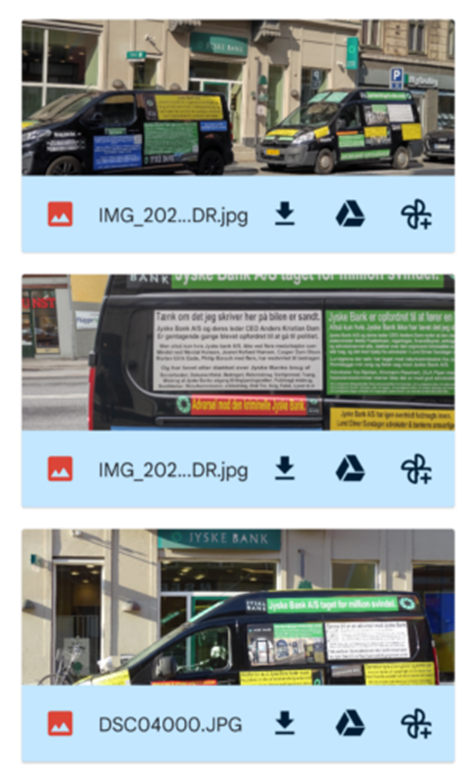 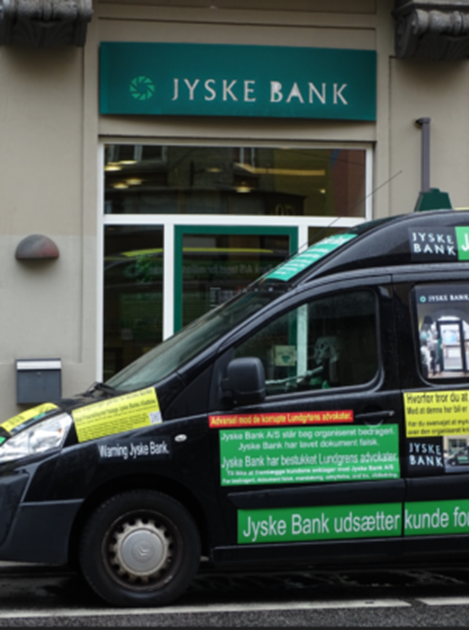 